                                                                               УТВЕРЖДЕНАпостановлением главыВолчанского городского округаот «30» декабря 2014 г. № 1152 (в ред. от 18.09.2015 г. № 676, в ред. от 29.03.2016г. № 203)ПРОГРАММА ВОЛЧАНСКОГО ГОРОДСКОГО ОКРУГА«КОМПЛЕКСНОЕ РАЗВИТИЕ СИСТЕМ КОММУНАЛЬНОЙ ИНФРАСТРУКТУРЫ ВОЛЧАНСКОГО ГОРОДСКОГО ОКРУГАДО 2030 ГОДА»Паспорт программы Волчанского городского округа«Комплексное развитие систем коммунальной инфраструктуры Волчанского городского округа до 2030 года» (далее – Программа)РАЗДЕЛ 1 «ХАРАКТЕРИСТИКА СУЩЕСТВУЮЩЕГО СОСТОЯНИЯ СИСТЕМ КОММУНАЛЬНОЙ ИНФРАСТРУКТУРЫ»1.1 СИСТЕМА ТЕПЛОСНАБЖЕНИЯВолчанский городской округ включает в себя три изолированных системы централизованного теплоснабжения, а именно системы теплоснабжения северной, южной части города Волчанска и поселка Вьюжный. Источником теплоснабжения северной части г. Волчанска является ведомственная котельная Волчанского механического завода филиала АО "НПК "Уралвагонзавод" (далее – Котельная ВМЗ). Котельная расположена в производственной зоне Волчанского механического завода и обеспечивает производство и транспорт тепла по тепловым сетям для собственных производственных нужд и теплоснабжения северной части города Волчанска. Передачу от производственных тепловых сетей до потребителей соцкультбыта, жилого фонда и прочих потребителей осуществляет ООО «Север». На границе балансовой принадлежности располагается центральный тепловой пункт (ЦТП), находящийся в аренде ООО «Север». Теплоснабжение южной части г. Волчанска и пос. Вьюжный осуществляет МУП «Волчанский теплоэнергетический комплекс» (МУП «ВТЭК»). Котельные и тепловые сети находятся в хозяйственном ведении МУП «ВТЭК». Также на территории пос. Вьюжный функционирует ведомственная котельная ОАО «Волчанское», вырабатывающая тепловую энергию на отопление производственных помещений и объектов соцкультбыта поселка.Частный жилой фонд использует для собственных нужд индивидуальные источники тепловой энергии. На территории городского округа действуют две ведомственные котельные: котельная ВМЗ и ОАО «Волчанское».В южной части города Волчанска преобладает малоэтажная и индивидуальная частная застройка. В северной части города расположена большая часть многоквартирных домов. Застройка и расселение города Волчанска обусловлено историческими особенностями города. В Волчанском городском округе источники комбинированной выработки тепловой и электрической энергии отсутствуют.Система теплоснабжения южной части городаКотельная МУП «Волчанский теплоэнергетический комплекс», г.Волчанск.Котельная расположена по адресу г. Волчанск, ул. Физкультурная, 19. Эксплуатацию котельной осуществляет МУП «ВТЭК». Котельная МУП «ВТЭК» запущена в эксплуатацию в марте 1991 года. Установленная тепловая мощность, согласно предоставленным данным составляет 29,19 Гкал/ч. Ограничения по использованию мощности отсутствуют. Основным топливом для котельной служит природный газ. ГРУ располагается в здании котельной. В качестве аварийного топлива предусмотрено дизельное топливо. В котельной расположено 3 паровых котла ДЕ16-14ГМ. Мощность каждого котла составляет 9,73 Гкал/ч. На трубной части котлов №1 и №2 проведены капитальные ремонты. Согласно проведенной экспертизе промышленной безопасности разрешена эксплуатация котлов до 2017 года с последующим освидетельствованием. Котлы №1 и №2 находятся в исправном состоянии. Котел № 3 прошел модернизацию и находится на стадии промышленной экспертизы. Регламентные работы проводятся согласно графикам и выполняются в полном объеме.Источником водоснабжения котельной является артезианская скважина, резервный источник - городской водопровод. Система химводоочистки котельной двухступенчатое Na-катионирование. В котельной установлены два деаэратора, фильтры первой ступени и фильтры второй ступени Na-катионирования. Регенерация фильтров проводится раствором NaCl (соль). На выходе из котлов пар температурой 170С поступает на пароводяные теплообменные аппараты. В котельной установлены 4 водоподогревателя двух модификаций: ПП1-53-7-II и ПВ1 273x4-г-1,0-2. Теплоноситель (горячая вода) используется в тепловой сети Южной части города Волчанска.Схема теплоснабжения независимая с теплообменником на котельной, закрытая. Горячее водоснабжение организовано отдельным контуром. Температурный график работы котельной – 95/70°С.Регулирование отпуска тепловой энергии – качественное, за счет изменения температуры воды в подающем трубопроводе тепловой сети в зависимости от текущей температуры наружного воздуха при постоянном расходе циркулирующей воды. Потребителей, получающих тепловую энергию с коллекторов котельной – нет. На котельной организован учет газа, электрической энергии и воды. Узел учета тепловой энергии отсутствует.Информация по отказам и авариям на котельной МУП «ВТЭК» отсутствует. От котельной проложено 12994,7 м тепловых сетей и 500 м сетей ГВС в двухтрубном исчислении. Изоляция трубопроводов выполнена минеральной ватой, частично ППУ. В некоторых местах изоляция нарушена, либо отсутствует.Источником тепловой энергии южной части города Волчанска является котельная МУП «ВТЭК». Тепловые сети и сети ГВС от котельной числится на балансе Администрации Волчанского городского округа, и находятся в ведении МУП «ВТЭК». На момент актуализации схемы теплоснабжения бесхозяйственных сетей в южной части города не числится. По данным МУП «ВТЭК» потери через изоляцию в сетях от ЦТП составляют 8,6%. К системе теплоснабжения южной части города Волчанска подключены объекты жилого фонда, СКБ и прочие юридические лица. Общая протяженность тепловых сетей южной части города Волчанска составляет 12994,7 м в двухтрубном исчислении. Протяженность сетей ГВС составляет 500 м в двухтрубном исчислении. Большинство труб проложено подземным канальным способом. Тепловая изоляция на надземных трубопроводах выполнена минеральной ватой, частично – изолоном ППЭ фольгированным с покровным слоем из рубероида, стеклоткани и кровельного железа. Тепловая изоляция на подземных трубопроводах выполнена минеральной ватой, частично – изолоном ППЭ фольгированным с покровным слоем из рубероида. На подземных трубопроводах наблюдается уплотнение изоляции, сползание, увлажнение изоляции, вызванные периодическим затоплением дождевыми и паводковыми водами. Покровный слой частично разрушен. Имеет место изоляция в одном пучке подающего и обратного трубопровода, а в некоторых случаях и трубопровода холодной воды. Часть тепловых сетей проложена без антикоррозионной защиты. Имеются участки труб, исчерпавшие свой технический ресурс и требующие замены. Подробная информация об износе тепловых сетей и сетей ГВС отсутствует.Узлы коммерческого учета тепловой энергии и ГВС установлены у потребителей. Преимущественно УКУТЭ установлены у потребителей бюджетной сферы. Информации об авариях, отказах в системе централизованного теплоснабжения отсутствует.Система теплоснабжения поселка «Вьюжный»Котельная МУП «Волчанский теплоэнергетический комплекс», п. Вьюжный.Поселок Вьюжный расположен в 3 км к северу от города Волчанска. Котельная МУП «ВТЭК» является муниципальной и расположена по адресу: п. Вьюжный, ул. Западная. Запуск котельной осуществлен в 1971 году.Основным топливом для котельной служит бурый уголь. В качестве резервного топлива используются дрова. В связи с закрытием Волчанского угольного разреза котельная преимущественно работает на дровах. В котельной расположены три водогрейных котла: КВСа/КВСр-1,0 ГС/0,8К» Луга-Бм», КВр-0,63КД и КВр-1,44КД. Установленная мощность котельной составляет 2,48 Гкал/ч. Водогрейные котлы используются исключительно для нужд теплоснабжения.Потери котельной на собственные нужды составляют 2,6%, потери через изоляцию тепловых сетей – 11,8%. Ограничения по использованию мощности отсутствуют. Вода для нужд котельной используется из собственной скважины, резервный источник – центральный водопровод п. Вьюжный. Водоподготовка исходной воды не осуществляется.Схема теплоснабжения зависимая, закрытая, теплообменное оборудование отсутствует. Горячее водоснабжение отсутствует.Температурный график работы котельной аналогичен температурному графику котельной МУП «ВТЭК» г. Волчанска – 95/70°С.В котельной установлены счетчики воды и электрической энергии. Учет тепловой энергии не осуществляется. Информация по отказам и авариям на котельной МУП «ВТЭК» п. Вьюжный отсутствует. От котельной проложено 1269 м тепловых сетей в двухтрубном исчислении. Изоляция трубопроводов выполнена минеральной ватой. В некоторых местах изоляция нарушена, либо отсутствует.Котельная ОАО «Волчанское», п. Вьюжный.Котельная ОАО «Волчанское» является ведомственной и расположена в юго-восточной части п. Вьюжный. Запуск котельной в эксплуатацию осуществлен в 1978 году.Основным топливом для котельной служит бурый уголь. В качестве резервного топлива используются дрова. В связи с низким качеством угля и закрытием Волчанского угольного разреза котельная работает на дровах. В котельной расположены два водогрейных котла марки Энергия-3. Установленная мощность котельной составляет 0,508 Гкал/ч. Водогрейные котлы используются для нужд теплоснабжения производственных объектов, магазина и дома культуры.Потери котельной на собственные нужды составляют 2%, потери через изоляцию тепловых сетей – 6%. Ограничения по использованию мощности отсутствуют. Вода для нужд котельной используется из собственной скважины. Резервный источник водоснабжения отсутствует. Водоподготовка исходной воды не осуществляется.Схема теплоснабжения зависимая, закрытая, теплообменное оборудование отсутствует. Горячее водоснабжение отсутствует. Температурный график работы котельной аналогичен температурному графику котельной МУП «ВТЭК» г. Волчанска – 95/70°С.В котельной установлен счетчик электрической энергии. Учет тепловой энергии и воды не осуществляется.Источниками центрального теплоснабжения в поселке Вьюжном являются две котельные: муниципальная котельная МУП «ВТЭК» и ведомственная котельная ОАО «Волчанское». Централизованное ГВС в поселке Вьюжном отсутствует. Тепловые сети от котельной МУП «ВТЭК» числится на балансе Администрации Волчанского городского округа, и находятся в ведении МУП «ВТЭК». Тепловые сети от котельной ОАО «Волчанское» являются собственностью ОАО «Волчанское». На момент актуализации схемы теплоснабжения бесхозяйственных сетей в поселке Вьюжном не числится. По данным МУП «ВТЭК» потери через изоляцию в сетях от котельной составляют 11,8%, а по данным ОАО «Волчанское» потери через изоляцию в сетях составляют 6%.К системам теплоснабжения поселка Вьюжный подключены объекты жилого фонда, СКБ и прочие юридические лица. Общая протяженность тепловых сетей поселка Вьюжный составляет:- от котельной МУП «ВТЭК» - 1269,4 м в двухтрубном исчислении. - от котельной ОАО «Волчанское» - 385 м (Ду 100) в двухтрубном исчислении. Большинство труб проложено подземным способом. Тепловая изоляция на надземных трубопроводах выполнена минеральной ватой, частично – ППУ. Тепловая изоляция на подземных трубопроводах выполнена минеральной ватой. Покровный слой частично разрушен. Имеет место изоляция в одном пучке подающего и обратного трубопровода, а в некоторых случаях и трубопровода холодной воды. Часть тепловых сетей проложена без антикоррозионной защиты. Имеются участки труб, исчерпавшие свой технический ресурс и требующие замены. Подробная ин-формация об износе тепловых сетей отсутствует. Информации об авариях, отказах в системе централизованного теплоснабжения отсутствует.Узлы коммерческого учета тепловой энергии у потребителей отсутствуют.Система теплоснабжения северной части городаКотельная Волчанского механического завода филиала АО «ПК «Уралвагонзавод», г. Волчанск.Котельная является ведомственной и расположена в Северной части города Волчанска на территории промышленной зоны Волчанского механического завода по адресу: г. Волчанск, ул. Первомайская, 14. Котельная запущена в эксплуатацию в 1985 году.Основным топливом для котельной служит природный газ. ГРП располагается в отдельно стоящем помещении. В качестве резервного топлива предусмотрено использование мазута.В котельной расположены три водогрейных котла ПТВМ-30М-4 установленной мощностью 35 Гкал/ч каждый. Водогрейные котлы используются для нужд теплоснабжения города и промышленных объектов завода. Также в котельной расположены два паровых котла ДКВР-4/13 установленной мощностью 5 Гкал/ч каждый. Согласно проведенной экспертизе промышленной безопасности разрешена эксплуатация котлов до 2017 года с последующим освидетельствованием. Паровые котлы в отопительный сезон используются для собственных нужд котельной, а в межотопительный сезон для подогрева ГВС на ЦТП ООО «Север». Все котлы исправны и участвуют в работе котельной.Установленная мощность котельной составляет 115 Гкал/ч. Потери котельной на собственные нужды составляют 7,4%, потери через изоляцию тепловых сетей – 9,8%. Ограничения по использованию мощности отсутствуют. Вода для нужд котельной используется из собственной скважины (имеется резервный источник водоснабжения) и дальше поступает в водоподготовительную установку. Установка осуществляет деаэрацию и очистку воды посредством двухступенчатого Na-катионирования. В котельной установлены два деаэратора (один резервный), четыре фильтра первой ступени и два фильтра второй ступени Na-катионирования. Регенерация фильтров проводится раствором NaCl (соль). Схема предусматривает нагрев исходной и химически очищенной воды в пароводяных подогревателях. Продувочная вода от всех котлов поступает в сепаратор пара непрерывной продувки, в котором поддерживается такое же давление, как и в деаэраторе. Пар из сепаратора отводится в паровое пространство деаэратора, а горячая вода поступает в водоводяной подогреватель для предварительного нагрева исходной воды. Далее продувочная вода сбрасывается в канализацию или поступает в бак подпиточной воды. Конденсат паровой сети, возвращенный от потребителей, подается насосом из конденсатного бака в деаэратор. В деаэратор поступает химически очищенная вода и конденсат пароводяного подогревателя химически очищенной воды. Сетевая вода подогревается последовательно в охладителе конденсата пароводяного подогревателя и в пароводяном подогревателе. На всех этапах преобразования воды используется насосное оборудование.Схема теплоснабжения зависимая, закрытая. Горячее водоснабжение отсутствует. К котельной подключен центральный тепловой пункт, который работает по индивидуальному температурному графику 130/95/70°С.В котельной осуществляется учет газа, воды и электрической энергии. Учет газа осуществляется вычислителем ТЭКОН-17 № 2994.Информация по отказам и авариям на котельной ВМЗ отсутствует.От котельной до ЦТП проложено 1460 м (всего сетей от котельной, не включая сети от ЦТП 1900 м) тепловых сетей в двухтрубном исчислении. Изоляция трубопроводов выполнена минеральной ватой. В некоторых местах изоляция нарушена, либо отсутствует. От ЦТП проложено 11492 м тепловых сетей в двухтрубном исчислении и 5782 м в двухтрубном исчислении сетей ГВС.От котельной Волчанского механического завода проложена двухтрубная тепловая сеть, снабжающая тепловой энергия объекты Волчанского механического завода и центральный тепловой пункт, который находится в аренде у ООО «Север». ЦТП располагается в отдельно стоящем здании по адресу: г. Волчанск, ул. Первомайская, 17а. Рядом расположена насосная станция теплоснабжения (НСТС). Объекты введены в эксплуатацию в 1994 году.Предприятие использует 2 вида теплоносителя от газомазутной котельной Волчанского механического завода: • в отопительный период – подогретую воду с расчётными параметрами 130/70С; • в межотопительный период пар температурой 100-110С и давлением до 1,0МПа. Процесс нагрева теплоносителя и ГВС реализуется по понижающему температурному графику 130/95/70С. Теплоноситель подаётся в ЦТП на теплообменные аппараты и нагревает теплоноситель во внешнем контуре с целью организации ГВС и отопления потребителей северной части города Волчанска. Для подпитки тепловых сетей отопления осуществляется отбор горячей воды из системы ГВС в бакиаккумуляторы (деаэраторы), её частичная атмосферная деаэрация и хранение запаса подпиточной воды. В летнее время при использовании пара образующийся конденсат собирается в конденсатном баке, с помощью конденсатного насоса закачивается в систему ГВС.Регулирование отпуска тепловой энергии – качественное, за счет изменения температуры воды в подающем трубопроводе тепловой сети в зависимости от текущей температуры наружного воздуха при постоянном расходе циркулирующей воды.Водоснабжение объекта для нужд подпитки сетей отопления, ГВС, бытовых нужд сотрудников предприятия осуществляется от хозяйственно-питьевого водопровода Волчанского механического завода по 2-м водопроводным вводам от одного источника водоснабжения. Диаметры водопроводных вводов – 100 мм. Имеется возможность подключения в течение 1 часа к системе хозяйственно-питьевого водопровода МУП «Водоканал». Химводоподготовка подпиточной воды не осуществляется, так как отсутствует водоподготовительная установка. Для хранения запаса подпиточной воды тепловых сетей в НСТС имеются:- 2 бака-аккумулятора (деаэраторы) ёмкостью по 12 м3 каждый; - 1 бак-аккумулятор (деаэратор) ёмкостью 15,7 м3. На границе балансовой принадлежности трубопроводов ЦТП и ВМЗ установлен узел коммерческого учета тепловой энергии (далее – УКУТЭ), осуществляющий учет тепловой энергии, потребленной от котельной. Помимо учета тепловой энергии в ЦТП ведется учет воды и электрической энергии. Также установлены УКУТЭ у потребителей, преимущественно у жилого фонда.Тепловая сеть от ЦТП числится на балансе Администрации Волчанского городского округа. Сети ГВС на момент актуализации схемы теплоснабжения числятся бесхозяйственными, имущество находится в процессе регистрации в собственность. Тепловая сеть и ГВС находятся в хозяйственном ведении ООО «Север». По данным ООО «Север» потери через изоляцию в сетях от ЦТП составляют 9,8%. Общая протяженность тепловых сетей от ЦТП северной части города Волчанска составляет 11492,4 м в двухтрубном исчислении. Протяженность сетей ГВС составляет 5782 м в двухтрубном исчислении. В связи с конфиденциальностью, информация об общей протяженности тепловых сетей, расположенных на территории Волчанского механического завода, отсутствует. Большинство труб проложено подземным канальным способом. Тепловая изоляция на надземных трубопроводах выполнена минеральной ватой, частично – изолоном ППЭ фольгированным с покровным слоем из рубероида, стеклоткани и кровельного железа. Тепловая изоляция на подземных трубопроводах выполнена минеральной ватой, частично – изолоном ППЭ фольгированным с покровным слоем из рубероида. На подземных трубопроводах наблюдается уплотнение изоляции, сползание, увлажнение изоляции, вызванные периодическим затоплением дождевыми и паводковыми водами. Покровный слой частично разрушен. Имеет место изоляция в одном пучке подающего и обратного трубопровода, а в некоторых случаях и трубопровода холодной воды. Часть тепловых сетей проложена без антикоррозионной защиты. Имеются участки труб, исчерпавшие свой технический ресурс и требующие замены. Подробная информация об износе тепловых сетей и сетей ГВС отсутствует.Необходимая информация находится в разработанной схеме теплоснабжения, утвержденной постановлением главы Волчанского городского округа «Об утверждении схемы теплоснабжения Волчанского городского округа на период  с 2015 по 2030 год» от 20.07.2015 г. № 531.Надежность централизованного теплоснабжения Волчанского городского округа обеспечивается надежной работой всех элементов его системы, а также надежностью систем электро-, водо-, теплоснабжения источников тепловой энергии.В Волчанском городском округе к высоконадежным относится система теплоснабжения котельной МУП «ВТЭК», а к надежным относятся следующие системы теплоснабжения: котельной МУП «ВТЭК» п. Вьюжный, котельной ВМЗ и котельной ОАО «Волчанское. В городском округе отсутствуют малонадежные и ненадежные системы теплоснабжения.1.2 СИСТЕМА ВОДОСНАБЖЕНИЯМуниципальное унитарное предприятие «Водоканал» (МУП «Водоканал»), основанное на праве хозяйственного ведения, создано в соответствии с постановлением главы Волчанского городского округа от 29.03.2010 г. № 201  «О создании муниципального унитарного предприятия «Водоканал». МУП «Водоканал» - это организация, осуществляющая услуги подъема, очистки и поставку питьевой воды в полном объеме населению, объектам социального назначения , промышленным и пищевым предприятиям, организациям и  прочим потребителям города Волчанск и поселка Вьюжный. Город обслуживает население г. Волчанска 9,8 тысяч жителей. поселок Вьюжный расположен в 3км севернее г. Волчанска на берегу река Березовка.  Численность населения поселка  Вьюжный   на данный период составляет 0,25 тысяч человек. Структура системы водоснабжения  г. Волчанск зависит от многих факторов, из которых главными являются следующие: расположение, мощность  объектов водоснабжения, качество подаваемой питьевой воды МУП «Водоканал», состояние водопроводных магистральных и распределительных сетей, рельеф местности и кратность использования холодной  воды населением, промышленными и прочими объектами. Станция Лесная Волчанка с пристанционным поселком расположена в Карпинском районе Свердловской области и относится к Серовскому отделению Свердловской железной дороги. По административному делению относится к МО г. Волчанск, Свердловской области 25км.в полосе отвода. У каждого населенного пункта Волчанского городского округа  отдельная структура системы водоснабжения. На рисунке 1. схематично изображена структура системы водоснабжения города Волчанска, на рисунке 1.1. схематично изображена структура системы водоснабжения станции Лесная Волчанка.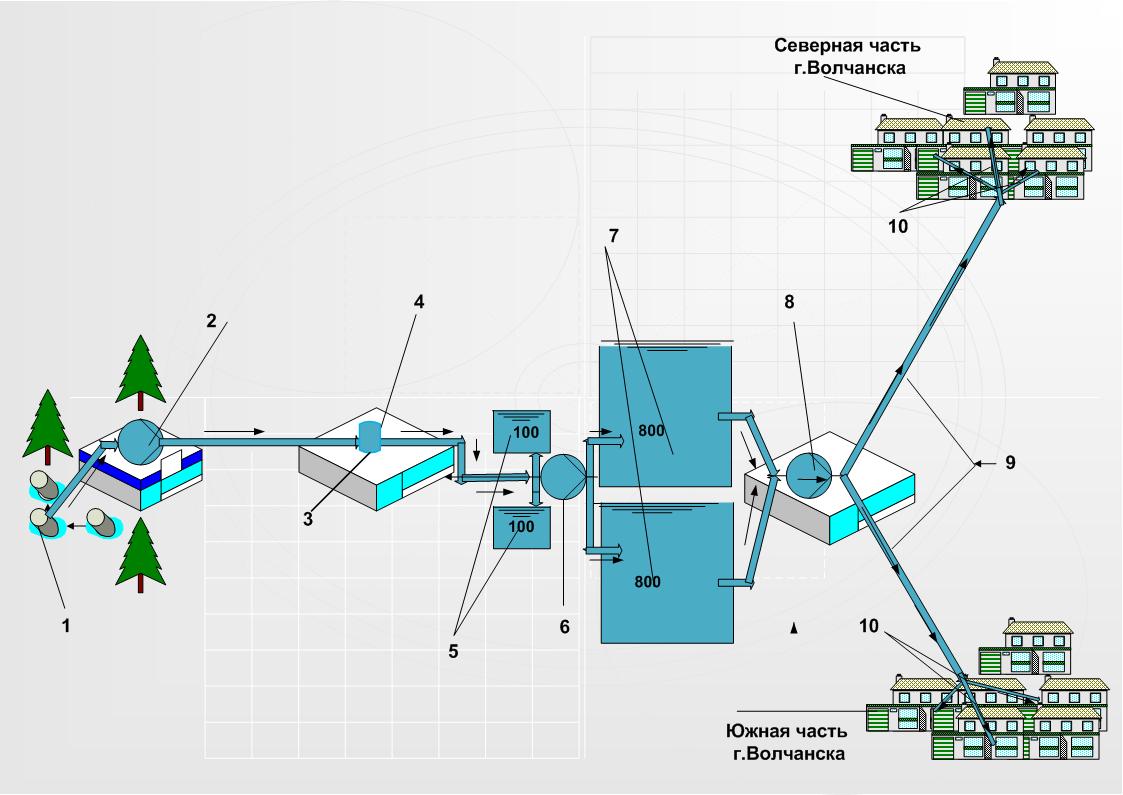 Рис. 1. Структура системы водоснабжения города Волчанска.1-водозаборные сооружения (артезианские скважины); 2- насосная станция I подъема;3 – водоочистные сооружения, станция обезжелезивания; 4- распределительные трубопроводы на территории ВОС; 5- резервуары чистой воды (первичные); 6 – насосная станция II подъема; 7-резервуары чистой воды (дополнительные); 8-насосная станция III подъема; 9-магистральные трубопроводы; 10- распределительные  трубопроводы.На рис. 1 показана структура системы водоснабжения города Волчанска, которая состоит из следующих основных элементов:водозаборные сооружения  (артезианские скважины);водоподъемная станция, т.е. насосная станция, подающая воду к очистным сооружениям (насосная станция I подъема); водоочистные сооружения: градирня, станция обезжелезивания, система обеззараживания;распределительные трубопроводы на территории ВОС;резервуары чистой фильтрованной воды (первичные) V=100м3 каждый;насосная станция, подающая воду к дополнительным резервуарам (насосная станция II подъема);   резервуары чистой воды(дополнительные) V=800м3 каждый, накапливающие и регулирующие запасы воды;насосная станция, подающая воду к потребителям г. Волчанска (насосная станция III подъема); магистральные трубопроводы, предназначенные для транспортирования воды от сооружений по частям  г. Волчанска (Северную и Южную часть).распределительные трубопроводы, предназначенные для транспортирования воды внутри города к потребителям (уличные, дворовые сети).Данная централизованная система является единой и осуществляет водоснабжение г. Волчанска. На рисунке 1.1. показано географическое  расположение водозабора, водоочистной станции и магистральных водоводов в г. Волчанске.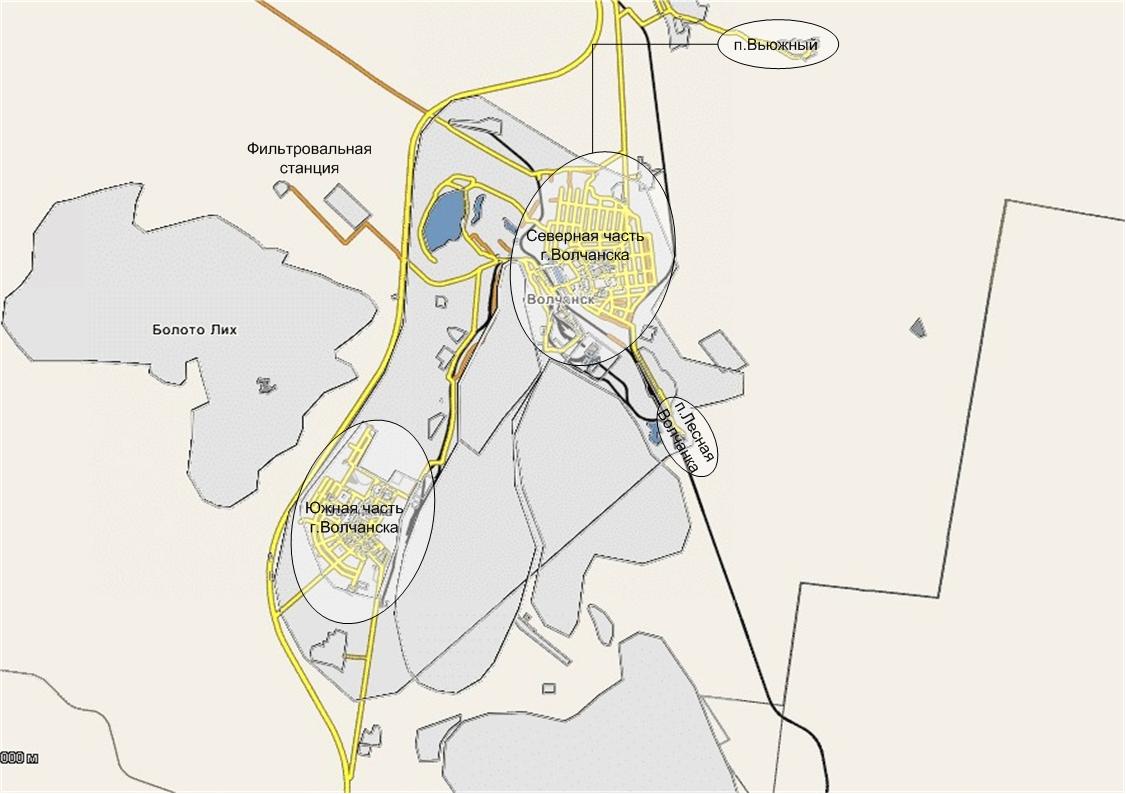 Рис.1.1.  Географическое расположение водозабора, водоочистной станциии магистральных водоводов в г. Волчанске.Желтой линией показаны магистральные  ветка Южной и Северной части.На рисунке 2. Схематично изображена структура системы водоснабжения станции Лесная Волчанка: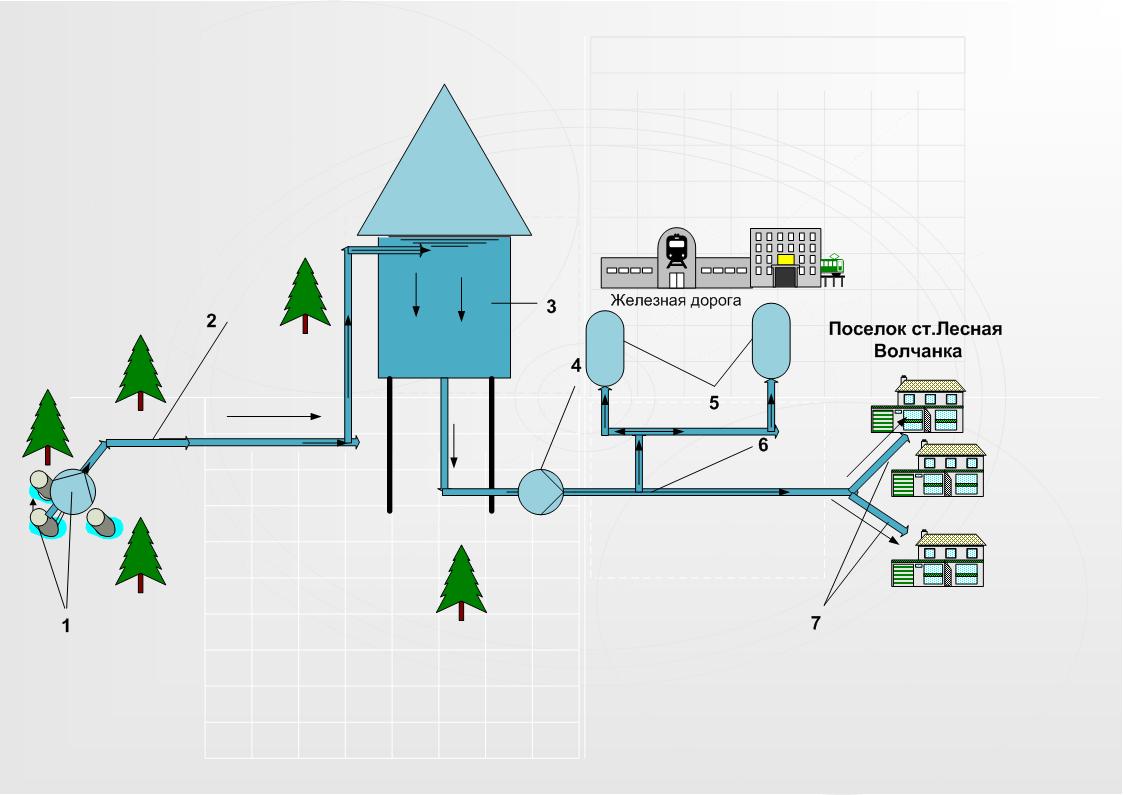 Рис. 2. Структура системы водоснабжения станции Лесная Волчанка.артезианские скважины № 1,2; 2- водопроводные сети; 3- водонапорная башня;4-насосная станция; 5- паровозные гидроколонны №1,№2; 6- магистральный водовод;7-распределительные сети.На рис.1 показана структура системы водоснабжения станции .Лесная Волчанка, которая состоит из следующих основных элементов:артезианские скважины №1,2 расположены в здании насосной станции, с щитом управления скважинами; водопроводная сеть, протяженностью  3391,7м.На водопроводной сети установлены: водонапорная башня и две паровозные  гидроколонны ( №1,№2).Водонапорная башня служит для запаса воды, а паровозные гидроколонны №1,2 служат для заправки паровозов. Данная система водоснабжения является единой для станции Лесная Волчанка (не централизованной) и используется на хозяйственно-питьевых ( далее - хоз – питьевых) нужд станции и населения. На рисунке 3. Схематично изображена структура системы водоснабжения поселка п. Вьюжный: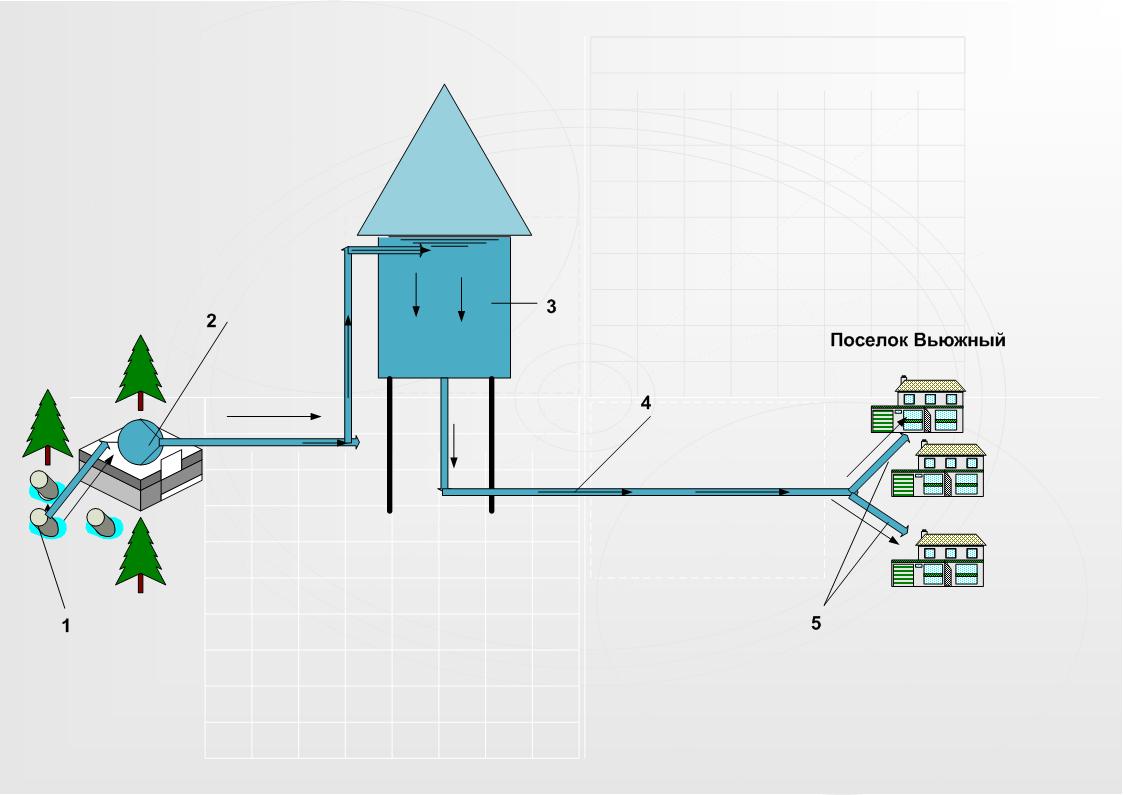 Рис. 3. Структура системы водоснабжения п. Вьюжный.артезианские скважины № 1,2 (№3-резервная); 2- насосная станция; 3- водонапорная башня; 4- магистральный водовод; 5-распределительные сети.Данные системы  водоснабжения поселка Вьюжный и станции Лесная Волчанка являются единственной нецентрализованной системой  и используется на хозяйственно-питьевые нужды станции, населения станции Лесная Волчанка и населения пос. Вьюжный.В настоящее время используются скважины законтурного Волчанского узла только для производственного водоснабжения и частично сбрасываются без использования (со скважин Северного дренажного узла) и часть используются для хоз-питьевых целей. Также хоз-питьевое и частично производственное водоснабжение промышленных предприятий осуществляется от систем водоснабжения Северной части  и Южной части г. Волчанска.Описание состояния существующих источников водоснабжения и водозаборных сооружений.Общее количество источников водоснабжения (скважины, водозаборы) в Волчанском городском округе составляет: Северо-Волчанский, Лиховской водозаборы,  водозаборный участок ст. Лесная Волчанка, водозаборный участок пос. Вьюжный,  водозаборный участок Волчанского механического завода.Общее количество подземных скважин – 15 ед., из них в работе 7 скважин. МУП «Водоканал» осуществляет в г. Волчанск услуги подъема и водоподготовки питьевой воды. Для оказания услуг подъема эксплуатирует два участка месторождения подземных питьевых вод. Имущественный комплекс, в том числе водозаборные скважины на основании Постановления Главы Волчанского городского округа от 31.05.2010г. № 382 передан муниципальному унитарному предприятию «Водоканал» (договор аренды от 01.06.2010г. №5) для обслуживания. Водопользователем (МУП «Водоканал»), в 2011г., получена лицензия №02990 вида СВЕ серии ВЭ, действующей до 30.04.2036 года, на пользование недрами, добычу питьевых подземных вод  на водозаборных участках Волчанского месторождения подземных вод (далее – МПВ) для  питьевого, хоз- бытового и технологического водоснабжения г. Волчанска.В настоящее время источниками хоз-питьевого водоснабжения г. Волчанска являются артезианские скважины Волчанского месторождения, в котором выделено два водозабора:Волчанское месторождение подземных вод (МПВ), в  составе Северо-Волчанского и Лиховского водозаборных участков, с утвержденным максимальным среднегодовым запасом подземных вод составляет суммарно  - 6,4 тыс.м3/сут .(2336,0 тыс.м3/год). В том числе:-	Северо-Волчанский  водозабор, – 4,7 тыс.м3/сут, состоящий из 4-х эксплуатационных скважин  (№ 1, 3, 8, 9э) и одной наблюдательной скважины 2в, находится в 3,5км западнее северной части г. Волчанска  на левом берегу реки Малый Лих, в 0,7км от ее русла.-	Лиховский  водозабор -  1,7 тыс.м3/сут., состоящий из 2-х эксплуатационных скважин (№6, 7) расположен в 0,65км западнее Северо-Волчанского водозабора , на левом берегу  реки Малый Лих , в 60.0км от ее русла. Согласно  приказа МУП «Водоканал» №3/3 от 01.06.2010г. работа скважин  (№6 и №7)  Лиховского водозабора остановлена. Скважины законсервированы.Скважины № 1,3,8 являются рабочими. Скважины № 6,7,9э находятся в резерве (консервации), согласно приказа №3/3 от 01.06.2010г. МУП «Водоканал». Северо - Волчанский и Лиховский водозаборы расположены на территории  МО города Волчанск, в районе Лиховского болота. Лиховской водозабор расположен от Северо-Волчанского на расстоянии 700м. Утвержденные запасы пресных подземных вод на 01.03.2011г. подтверждаются лицензией №01957 вида СВЕ серии ВЭ, действующей до 31.05.2026 года.Эксплуатационные зоны Северо-Волчанского месторождения подземных вод, относятся к категории «А», и эксплуатируются организацией-недропользователем МУП «Водоканал» на основании лицензии на недропользование № 02990 СВЭ  от  28.04.2011. Пресные подземные воды Северо- Волчанского месторождения используются для хозяйственно-питьевого водоснабжения. Местоположение- Северо-Волчанского участка: Волчанское МПВ, Северо-Волчанский участок, Волчанский городской округ,г.Волчанск,3,0 км северо-западнее северной окраины. Разрешенная величина водоотбора-4700 тыс.м3/сут. Величина утвержденных эксплуатационных запасов подземных вод по Волчанскому месторождению -2336 тыс.м3/год 96,4 тыс.м3/сут.),в том числе Северо-Волчанский водозабор-4,7тыс.м3/сут, Лиховской водозабор-1,7тыс.м3/сут.Объем водопотребления составляет:Проектная производительность-12,5тыс.м3/сут.,Нормативное водопотребление-6,4тыс.м3/сут.,Фактический водоотбор-3,7 тыс.м3/сут.На рисунке 4 Схематично изображены артезианские скважины Северо-Волчанского месторождения, расположенные в квартале 100 Волчанского лесничества Карпинского лесхоза и не входящие в состав Гослесфонда.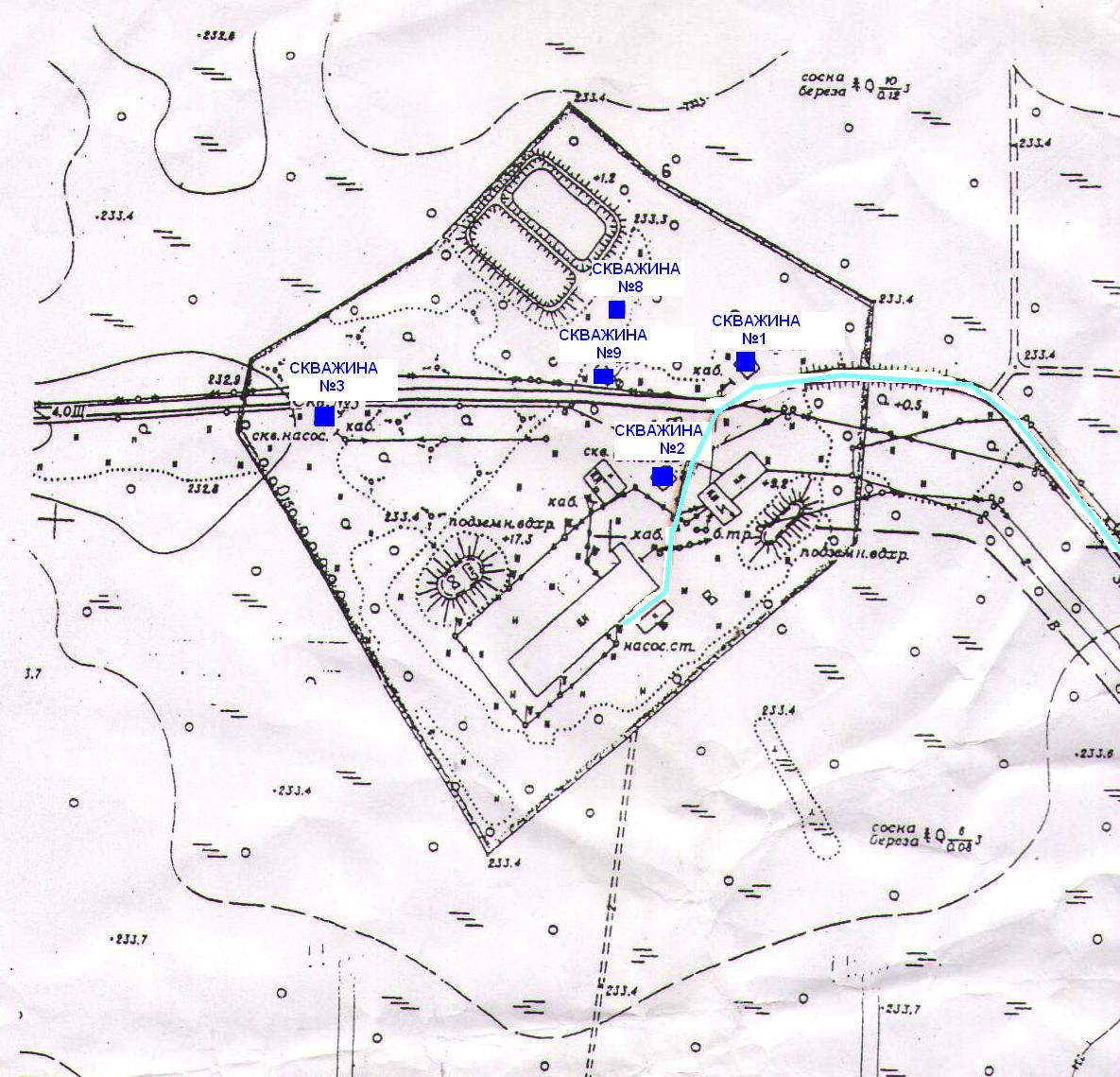 Рис. 4 Северо-Волчанское  месторождение подземных вод.Эксплуатационные запасы Лиховского участка относятся к категории «В», согласно протокола НТС б/н от 11.11.1971г.; НТС ПГО «Уралгеология»№ 64 от 30.11.1982г.. Организацией- недропользователем является МУП «Водоканал». Пресные подземные воды по Лиховскому месторождению используются для хозяйственно-питьевого водоснабжения. Местоположение-Лиховского участка: Волчанское МПВ, Лиховской участок городского округа, г.Волчанск,3,5 км северо-западнее,  в долине реки Малый Лих.Участок недр имеет статус горного отвода. В геоморфологическом отношении район расположен в зоне горно-холмистого Северного Урала и его увалистого восточного склона. Естественный рельеф территории нарушен открытыми выработками буроугольного месторождения «Волчанский» и отвалами вскрышной породы. Западная часть территории города представляет гористо-увалистые формы рельефа, вытянутые в меридиональном направлении. Восточная часть имеет характерные равнинные черты. Геологическое строение  территории,  прилегающей к г. Волчанску, сложное. Инженерно-геологические условия характеризуются развитием коренных пород, представленных преимущественно известняками, палеозойскими песчаниками и глинистыми сланцами. Гидрогеологические условия района характеризуются наличием обособленных водоносных горизонтов в четвертичных, мезозойских и девонских отложениях. Гидрогеологические условия района характеризуются наличием обособленных водоносных горизонтов в четвертичных, мезозойских и девонских отложениях. Подземные воды  четвертичных отложений имеют локальное развитие на застроенной территории, вследствие сдренированности при отработке угольного месторождения и широко развиты на участках, отдаленных от карьера. Воды нижнемезозойского водоносного горизонта – трещинно-пластовые, напорные, приурочены к углям, песчаникам и конгломератам. Водоносная толща подугольного горизонта имеет повсеместное распространение и представлена девонскими известняками, песчаниками, конгломератами и глинами.  Питание бассейна подземных вод происходит, преимущественно, за счет атмосферных осадков, а также при  вскрытии  тектонических водообильных зон. При вскрытии горными работами возможны внезапные прорывы подземных вод из известняков палеозоя.Гидрографическая сеть района представлена рекой Большой Волчанкой и ее притоками – реками Малой Волчанкой, Макарьевкой, Озерной, Логовой, Мостовкой, Березовкой – бассейн реки Сосьвы – реки  Обь. По характеру водного режима и питания реки относятся к смешанному типу с преобладанием снегового. Годовой режим стока характеризуется резко выраженным весенним половодьем, неустойчивой осенней меженью, часто прерываемой дождевыми паводками. На весенний период приходится 50-55% годового стока, на долю осеннего периода около 40%, на зиму-5-7%. Устойчивый ледостав образуется в первой декаде ноября. Вскрытие рек начинается в третьей декаде апреля. Пик половодья наблюдается во второй, третьей декаде мая, окончание половодья – вторая, третья декада июня. Продолжительность половодья составляет 50-68 дней. Река Большая Волчанка – правобережный приток реки Сосьвы, гидрографическая система   реки Обь. Река берет начало из болота Лихое. Ее общая длина составляет 66 км. Длина реки Большая Волчанка до города Волчанска составляет 0,5 км.Химический состав подземных вод определяется условиями питания и составами грунтами. Гидрогеологическими работами установлено, что оба  водозаборных участка имеют самостоятельные области питания, наличие между ними слабопроницаемого  блока известняков практически исключает прямое взаимовлияние водозаборов друг на друга. Эксплуатационные запасы подземных  вод Северо-Волчанского и Лиховского водозаборных участков формируются преимущественно за счет естественных ресурсов.  На участках, где питание происходит за счет инфильтрации атмосферных осадков, воды имеют минерализацию 0,3 – 0,4 г/л и гидрокарбонатный кальциево-магниевый или магниево-кальциевый состав. На участках, где питание комплекса осуществляется за счет перетока болот, минерализация возрастает, воды приобретают сульфатно-гидрокарбонатный состав.По химическому составу подземные воды Волчанского МПВ относятся к гидрокарбонатным кальциевым с минерализацией (сухой остаток) до 0,3-0,4г/дм3. Качество подземных вод  в объеме проведенных исследований, выполненных в лаборатории МУП «Водоканал» и по санитарно- эпидемиологическому заключению  от 28.07.2010г. Федеральной службы по надзору в сфере защиты прав потребителей и благополучия человека, подземные источники  не соответствуют требованиям СанПиН 2.1.4.1074-01 «Питьевая вода. Гигиенические требования к качеству воды централизованных систем питьевого водоснабжения. Контроль качества. Санитарно- эпидемиологические правила и нормы». На Северо-Волчанском водозаборе превышение показателей в последние годы (2009г.) составило: железо (2,6-6,5 мг/дм3,при ПДК 0,3мг/дм3 (до 20ПДК)), марганец (0,22-1,75мг/дм3.при ПДК 0,1мг/дм3,(до 15ПДК)), окисляемость и как следствие по цветности (до 23-35град.при ПДК 20 град,(до 15 ПДК)), мутности (до 1,98-56,78 мг/дм3.при ПДК 1,5мг/дм3,(до 13ПДК)), что характерно для заболоченных территорий. В радиационном отношении вода безопасная. На Лиховском водозаборе, в последние годы его эксплуатации вода также не отвечала требованиям СанПиН 2.1.4.1074-01 по окисляемости (до 1,4ПДК), по содержанию железа(до 20ПДК), марганца(до 10ПДК),и как следствие по цветности (до 15ПДК),мутности (до 14ПДК). По микробиологическим, вирусологическим показателям превышений ПДК не обнаружено (воды здоровые).Качество воды подземного источника централизованного водоснабжения контролирует ФБУЗ «Центр гигиены и эпидемиологии в Свердловской области» в г. Североуральск,  в г. Ивдель, в городе Краснотурьинске и городе Карпинск», отбор проб и проведение анализов осуществляется аккредитованной лабораторией (аттестат № РОСС RU.0001.514236), в соответствии с  ГОСТ Р 51593-2000 «Вода питьевая. Отбор проб», а также контроль питьевой воды из разводящей сети и перед подачей в разводящую сеть (резервуар- III-подъем) поводит лаборатория МУП «Водоканал» г. Волчанска, по утвержденной, согласованной органами  Роспотребнадзора рабочей программе лабораторно-производственного микробиологического, химического и технологического контроля на 2010-2014г.г.. Деятельность МУП «Водоканал», связанная с забором подземных вод из артезианских скважин Волчанского водозабора на хозяйственно-питьевые нужды населения г. Волчанска согласована и удостоверена санитарно эпидемиологическим заключением  № 66.01.31.000.м.002598.07.10 от 28.07.2010г.Результаты исследования качества воды Волчанского водозабора за первое полугодие 2014  года, согласно информации, предоставленной МУП «Водоканал», представлены в таблице 1.Сводная таблица результатов анализов Волчанского водозабора за 1 полугодие 2014 г. Таблица 1Результаты радиационного контроля воды подземных источников артезианских скважин в местах водозабора представлены в таблице 2.Таблица 2Общие α и β радиоактивности и суммарная объемная радиоактивность в течение последних лет наблюдения – нормативные.Микробиологические и паразитологические показатели воды подземных источников г. Волчанска соответствуют гигиеническим нормативам ГН 2.1.5.1351-03 «Предельно допустимые концентрации (ПДК)химических веществ в воде водных объектов хозяйственно-питьевого и культурно-бытового водопользования», СанПиН 2.1.4.1074-01 «Питьевая вода. Гигиенические требования к качеству воды централизованных систем питьевого водоснабжения. Контроль качества.», что подтверждается санитарно-эпидемиологическим заключением (№ 66.01.31.000.М.002598.07.10 от 28.07.2010г). Воды подземного источника не токсичны.Согласно протоколам лабораторных испытаний ФБУЗ «Центр гигиены и эпидемиологии в Свердловской области» в г. Североуральск, в г. Ивдель, в городе Краснотурьинске и городе Карпинск» и проведению количественных химических анализов, выявлены следующие отклонения по качество воды скважин- «Вода подземного источника централизованного водоснабжения» не соответствует требованиям гигиенических нормативов ГН 2.1.5.1351-03 «Предельно допустимые концентрации (ПДК) химических веществ в воде водных объектов хозяйственно-питьевого и культурно-бытового водопользования» по следующим показателям: окисляемость, содержанию аммиака, железо(включая хлорное железо по Fe (4,9+0,7 (ПДК-0,3 мг/дм3),марганец (0,72+0,12(ПДК-0,3)),а также по органолептическим показателям. Повышенное содержание тяжелых металлов  марганец и железа в подземных источниках обусловлено как природным повышенным содержанием металлов в водовмещающих породах и в почвах, подземных и поверхностных водах на территориях горноскладчатого Урала, к которым относится г. Волчанск, подтверждается данными многолетних наблюдений и вызывается составом слагающих пород.Водозаборные сооруженияВ настоящее время добыча подземной воды осуществляется на Северо-Волчанском водозаборе (артезианские скважины), состоящем из 4-х эксплуатационных (31,3,8,9э) и одной наблюдательной №2. Водозабор введен в эксплуатацию в 1966г; скважины №1,3,8 являются рабочими, скважина №9э находится в резерве. Лиховской водозабор, не работающий с мая 2009г., состоит из 2-х эксплуатационных скважин №6,7. Лиховской водозабор был введен в эксплуатацию в1982 году. Северо-Волчанский и Лиховской водозаборы расположены на территории Волчанского городского округа, в пределах Лиховского болота, Северо-Волчанский водозабор находится в 3,5км. западнее северной части г. Волчанска, в 3,7км.севернее г. Волчанка, на правом берегу  р. Мал. Лих, в 0,5км.от ее русла; Лиховской водозабор- в 0,6км западнее  Северо-Волчанского  водозабора, на правом берегу  р. Мал. Лих, в 0,04км. от ее русла. Северо-Волчанский водозаборный участок Волчанского МПВ разведан Уралгидроэкспедицией в 1958-1960 годы в полосе трещиноватых и закарстованных известняков. Для покрытия дефицита в хоз. Питьевой воде г. Волчанска в 1971году, западнее Северо-Волчанского водозабора, в долине рек Малый Лих Буланашской ГРП треста «Уралшахтогеология» разведан Лиховской водозаборный участок. Над устьями всех скважин установлены надкаптажные павильоны, устья скважин прочно герметизированы. Оголовки скважин № 1,3,9э находятся в бетонных воротниках. На водопроводящих трубах установлены манометры, имеются краны для отбора проб. Средствами для инструментального учета водоотбора скважины не оборудованы. Учет водоотбора на Северо-Волчанском, Лиховском водозаборе ведется  косвенным способом по производительности насосов, времени их работы  и расходу электроэнергии. Динамический уровень  воды замеряется уровнемерами. В рабочих скважинах № 1,3,8 установлены насосы марки: ЭЦВ 12-210*65 на глубине – 45м. В скважине № 9э насос и водопроводящие трубы демонтированы. Скважины закреплены глухими обсадными трубами и фильтрованными колоннами, а также щелевыми фильтрами.Основные данные о водозаборе подземных вод МУП «Водоканал» г. Волчанска Свердловской обл.,(паспортные характеристики основного оборудования) приведены в таблице № 3Характеристика  основного оборудования  водозаборов  подземных вод  I подъема.Таблица 3Объем водопотребления составляет: Проектная производительность- 12,5 тыс. м³/сутки;Нормативное водопотребление – 6,4 тыс. м³/сутки; Фактический водоотбор составляет – 3,7 тыс. м³/суткиБлагодаря наличию покровных, преимущественно глинистых отложений повышенной мощности в кровле продуктивного водоносного горизонта, при отсутствии открытых карстовых  форм в рельефе на водозаборных участках, подземные воды квалифицируются как защищенные от бактериального загрязнения и недостаточно защищенные от химического загрязнения.Станция Лесная ВолчанкаФилиал ОАО «РЖД» г. Карпинска (Серовская дистанция гражданских сооружений водоснабжения и водоотведения) осуществляет услуги подъема и транспортировки питьевой воды потребителям станция Лесная Волчанка. На основании свидетельства о регистрации права Управления Федеральной регистрационной службы по Свердловской области №66-66-40/014/2009-471 от 16.07.2009 утверждено  право собственности на артезианские скважины  расположенные по адресу в Свердловская область, МО г.Волчанск.ул.Станционная,35а, площадью-2685,1м2. Для оказания услуг подъема  эксплуатируется два участка месторождения подземных питьевых вод. Год ввода в эксплуатацию-1950г. Назначение скважин – коммуникационные. По конструкции: бетонный фундамент, стены – стальные трубы. Глубина артезианских скважин-60 м. В настоящее время у недропользователя – филиала ОАО «РЖД» г. Карпинска имеется лицензия №01706 вида СВЕ серии ВЭ, действующая до 31.03.2029г.. Пользование недрами, добыча питьевых подземных вод  на водозаборных участках (В/У  ж .д. ст. Лесная Волчанка, Волчанский ГО, территория ж. д. ст. Лесная Волчанка(номер по ГУВ-624) предназначено  для хозяйственно-питьевого производственно-технического водоснабжения ж. д. ст. Лесная Волчанка и населения  пристанционного поселка. Источником хоз-питьевого водоснабжения поселка при станции Лесная Волчанка являются две артезианские скважины (№1 и №2), глубиной 60 метров каждая, расположенные в здании насосной станции, дебитом 37,5м3/час и 26,3м3/час соответственно (производительностью 0,768 тыс.м /сут.). Разрешенная величина водоотбора  составляет 37,5 тыс.м3/сут., без утверждения запасов подземных вод на 01.03.2011г. Скважины водозаборного участка «Лесная Волчанка  (№ 1 и 2), используемые для системы горячего водоснабжения Северной части не имеют утвержденных ЗСО I , II и III пояса. Временно ЗСО установлены Главным Управлением природных ресурсов и охраны окружающей среды МПР для «РЖД» в следующих границах:-	I пояс- радиусом 50 м вокруг каждой скважины;-	II пояс радиусом 90 м вокруг каждой скважины;-	III пояс – в площади формирования ресурсов участка – 0,27 км 2 (R~ 300м).Данные о качестве питьевой  воды водозабора станции Лесная Волчанка по физико-химическим показателям за 2014г. приведены в таблице 4Сводная таблица результатов анализов водозабора  на ст. Лесная Волчанка за 1-ое полугодие  2014 г.Таблица 4Поселок ВьюжныйОАО «Волчанское» осуществляет в поселке Вьюжный услуги подъема и транспортировки питьевой воды потребителям поселка. Для оказания услуг подъема эксплуатируется  два участка месторождения подземных питьевых вод. Водопользователем  ОАО  «Волчанское»  в 2011 год, получена лицензия № 02518 вида СВЕ серии ВЭ, действующей до 30.04.2033 года, на пользование недрами, добычу питьевых подземных вод  на водозаборных участках (В/У Волчанское, Волчанский ГО, п. Вьюжный, в 0,64-0,67 км.,  южнее жилой застройки (номер по ГУВ-1058) предназначено для хозяйственно-питьевого и производственно-технического водоснабжения. Источником  хоз-питьевого  водоснабжения п. Вьюжный являются артезианские скважины  (№1, №2 и №3-рез.) ОАО «Волчанское» с прогнозными эксплуатационными ресурсами 360-470 м3/сут. («Гидрогеологическое заключение»  ОАО «Уралгидроэкспедиции» № 16969 от 18.08.2006год). Разрешенная величина водоотбора -157 тыс.м3/сут., без утверждения запасов подземных вод на 01.03.2011год.Источником хоз-питьевого водоснабжения поселка принимаются артезианские скважины (№1, №2 и №3-рез.) ОАО «Волчанское» с прогнозными эксплуатационными ресурсами 360-470 м3/сут.Зоны санитарной охраны (ЗСО) I, II и III пояса  вокруг скважин установлены в соответствии с расчетами, приведенными в  гидрогеологическом заключении об условиях недропользования, разработанном  ОАО «Уралгидроэкспедиция» (№16969 от 18.08.2006г).Границы ЗСО I, II и III пояса вокруг скважин установлены в заключении ОАО «Уралгидроэкспедиция» при эксплуатационном водоотборе из скважин до 150,7 м3/сут. В генплане поселка предусматривается увеличение  водопотребления (в размерах, не превышающих прогнозные эксплуатационные ресурсы по скважинам) по поселку с учетом проектируемого развития жилищно-коммунального сектора и сельскохозяйственных объектов. В связи с увеличением водопотребления по поселку  при разработке проекта зон санитарной охраны I , II и III пояса границы зон вокруг скважин должны быть уточнены.Размеры границ ЗСО I , II и III пояса составляют:-	ЗСО I пояса – радиусом  50 м от каждой скважины;-	ЗСО II пояса – в северном и южном направлении на удалении 120 м от скважин, в   восточном на удалении 80 м от скважин, в западном – на удалении 120 м от скважин;-	ЗСО III пояса – в западном направлении на удалении 350 м от скважин – граница по полотну железной дороги, в  восточном – на удалении 100 м от скважин, в южном и северном – в 350 м от скважин.Проектом  генерального плана определены нормативные размеры санитарно-защитных зон промышленных предприятий и коммунальных объектов пос. Вьюжный, установленные  с учетом суммарных выбросов в атмосферный воздух и физического воздействия источников, в соответствии с санитарной классификации СанПиН 2.2.1/2.1.1.1200-03. Нормативные размеры СЗЗ приведены в таблице 5Таблица 5В настоящее время артезианскими скважинами (пресными подземными водами в южном, северном и западном дренажных узлах) в г. Волчанске пользуются организации-недропользователи, промышленные предприятия: филиал «Волчанский разрез» ОАО «Волчанский уголь», Волчанский механический завод ОАО «Научно-производственная корпорация Уралвагонзавод имени Ф. Э. Дзержинского». Согласно лицензии № 02915 вида СВЕ серии ВЭ (31.03.2013г.),протокола НТС ПГО «Уралгеология» от 30.11.1982г. №64 и ТКЗ №8 от28.08.1981г., подземные воды используют как  хозяйственно-питьевого, так и производственно-технического водоснабжения. Месторасположение участка: Волчанское МПВ, Дренажный участок, Волчанское ГО, разрез Волчанский. Действие лицензии завершен. Предприятие Волчанский  механический  завод -  филиал  ОАО  «Научно-производственная корпорация  «Уралвагонзавод» оказывает  услуги  холодного  водоснабжения на территории города. Вода из скважин № 14, 15 подается глубинными насосами (ЭЦВ 12-63 45 кВт) в резервуары  холодной  воды V = 500 куб. м., затем после  резервуаров  вода  попадает потребителям  через  сетевые насосы. Водоподготовка  не  осуществляется. Водозаборные сооружения, представляют артезианские скважины, оборудованные глубинными насосами. Технические характеристики водозаборных сооружений приведены в таблице 6.Таблица 6Описание существующих сооружений очистки и подготовки воды, включая оценку соответствия применяемой технологической схемы требованиям обеспечения нормативов качества и определение существующего дефицита (резерва) мощностейКомплекс водоочистных сооружений (КВОС).Для оказания услуг по обеспечению водоснабжения населения и промышленных предприятий города, МУП «Водоканал» эксплуатирует комплекс водоочистных сооружений (КВОС). Комплекс  очистных сооружений северной и южной части города расположен по адресу: Российская Федерация, Свердловская область, г. Волчанск, ул. Пионерская, д. 14. Объект «Хозяйственно питьевого водоснабжения» размещён на участке городского водоснабжения ул. Инженерная 1 – ул. Инженерная 2 производительностью12,5 тыс.м3 .Станция обезжелезивания воды подземных источников производительностью 12,5 тыс.м³/сутки построена  по типовому проекту 901-3-4, тип 1,0. Сооружения построены и пущены в эксплуатацию в 1978 год. Проект строительства выполнен  заказчиком ПО «Вахрушевуголь» и подрядчиком – трест «Базстрой». С 01.06.2010 год станция обезжелезивания находится в эксплуатации МУП «Водоканал».В целях обеспечения санитарно-эпидемиологической надежности сооружений водоподготовки в местах расположения водозаборных сооружений и  окружающих их территорий установлены зоны санитарной охраны (далее – ЗСО). Проект ЗСО Северо-Волчанского и Лиховского водозаборов – источников питьевого, хозяйственно-бытового и технологического водоснабжеия г. Волчанска разработан  ООО «Экомстройпроект»  03.12. 2013 году и утвержден  приказом № 842 от 3.12.2013 год, министерством природных ресурсов и экологии Свердловской области.Зоны санитарной охраны (ЗСО) вокруг скважин Волчанского МПВ определены в соответствии с гидрогеологическим заключением № 115/13 по обоснованию размеров зоны санитарной охраны Северо-Волчанского и Лиховского водозаборных участков Волчанского месторождения подземных вод, выполненного ООО «Экомстройпроект». В соответствии с требованиями СанПиН 2.1.4.1110-02 «Зоны санитарной охраны источников водоснабжения и водопроводов хозяйственно-питьевого назначения» вокруг подземного водоисточника хозяйственно-питьевого назначения и на основании расчетов, приведенных в заключении границы ЗСО для Северо-Волчанского и Лиховского участков установлена зона санитарной охраны (ЗСО) в составе трех поясов (I ,  II, III пояса):На Северо-Волчанском водозаборе расположены контактная вентиляторная  градирня, станция обезжелезивания, насосная станция второго подъема, бетонированные резервуары чистой воды, хлораторная, угольная котельная, расположенная в здании станции обезжелезивания и используемая для собственных нужд, мастерская по ремонту оборудования, отстойник промывных вод. Разработана схема водоснабжения и водоотведения и утверждена постановлением главы Волчанского городского округа «Об утверждении схемы водоснабжения и водоотведения Волчанского городского округа на период 2014-2018 годы» от 17.10.2014 г. № 859.1.3. СИСТЕМА ВОДООТВЕДЕНИЯМУП «Водоканал» оказывает в г. Волчанске полный комплекс услуг водоотведения.В южной части города - сточные воды от абонентов южной части города проходят стадию механической и биологической очистки обеззараживания на очистных сооружениях, самотёком сбрасываются в реку Большая Волчанка.В северной части города сточные воды проходят стадии механической и биологической очистки, обеззараживания на очистных сооружениях и сбрасываются самотёком в реку Малая Волчанка.Особенности технологического цикла услуг канализационных очистных сооружений.В состав канализационных очистных сооружений входят:Северные очистные сооружения канализации (далее - СевОСК), производительностью 4,2 тыс.м.куб./сут.Южные очистные сооружения канализации (далее - ЮОСК), производительностью 2,8 тыс.м.куб./сут.В состав северных очистных сооружений канализации входят:главная канализационная насосная станция (далее - КНС) с двумя насосами типа ФГ - 216/24;песколовка с круговым движением воды;первичные отстойники - 4 шт.;высоконагружаемые биофильтры размером 12х12х4 м - две карты в отапливаемом помещении, Q = 4200 м.куб./сут;Канализационная насосная станция (далее – КНС) для перекачки сточной воды из биофильтров во вторичные отстойники и подачи технологической воды на песколовку для удаления минерального осадка (насосы ФГ-216/24 - 2 шт., 4К-6);вторичные отстойники - 5 шт.;хлораторная с двумя хлораторами ЛОНИИ-100;контактные отстойники Д = 4,5 м, Н = 4,35 м – 2 шт;                                                                   Д = 6,0 м, Н =  4,35 м – 1 шт.;насосная станция перекачки ила из вторичных отстойников в первичные (насосы ФГ - 216/24 - 1 шт.);песковая площадка размером 8,2 х 2,4 м - 1 шт.;иловые площадки размером 13 х 20 м - 4 шт.;трансформаторная подстанция 6/0,4 кВ;блок   вспомогательных   служб   с   химической   лабораторией   и котельной на два котла «Энергия - ЗМ».Контроль за качеством очистки производит водно-химическая лаборатория Сев.ОСК. Отопление объектов ОСК осуществляется от местной котельной на твердом топливе.Энергоснабжение осуществляется по 2-м ЛЭП 6 кВ и ТП 6/04 кВ.Водоснабжение - от хоз-питьевого водопровода, находящегося в ведении МУП «Водоканал».В состав Южных ОСК входят:главная  канализационная  насосная станция (КНС) с  насосами типа ФГ - 540/95 и встроенный ТП.напорные коллекторы Д = 200 мм, L = 4,5 км - 2 шт.;горизонтальная песколовка;первичные отстойники Д = 8,5 м - 4 шт.высоконагружаемые биофильтры размером 26,5 х 8,5 м - две карты в отапливаемом помещении;буферные резервуары Д = 5,8 м - 2 шт.;КНС открытого типа для перекачки сточной воды во вторичные отстойники с двумя насосами СДВ - 160/45;вторичные вертикальные отстойники Д = 8,5 м - 4 шт.;хлораторная с двумя хлораторами ЛОНИИ - 100;контактные отстойники Д = 5,8 м - 2 шт.;песковая площадка - 1 шт.;иловые площадки - 4 шт.;трансформаторная подстанция 6/0,4 кВ;блок   вспомогательных   служб   с   химической   лабораторией   и котельной на два котла «Энергия — 3 М».Контроль за качеством очистки производит водно-химическая лаборатория Южных ОСК.Отопление объектов ОСК осуществляется от местной котельной на твердом топливе.Энергоснабжение осуществляется по 2-м ЛЭП 6 кВ и ТП 6/04 кВ.Водоснабжение осуществляется по трубопроводу Д = 100 мм, L = 1500 м от хоз-питьевого водопровода, находящегося в ведении ЗАО «Волчанский уголь»  филиала «Волчанский разрез». Особенности технологического цикла услуг канализационной сетиМУП «Водоканал» оказывает также в г. Волчанске услуги канализационной сети, как в северной, так и в южной частях города.В северной части города сточные воды, по самотёчным коллекторам и напорным, от КНС МУП «Водоканал» по улице Первомайской с насосами ФГ -144/46 (2 шт.) и ФГ - 160/45 (1 шт.) и КНС Волчанского завода ТНП, поступают на главную КНС северных очистных сооружений канализации, обеззараживаются на очистных и сбрасываются самотёком в реку Малая Волчанка.Сточные воды от абонентов южной части г. Волчанска по самотёченым коллекторам попадают в приемную камеру главной КНС южных очистных сооружений канализации. Затем, по напорным коллекторам попадают на площадку южных очистных сооружений в песколовку. Пройдя стадии очистки и обеззараживания, самотёком сбрасываются в реку Большая Волчанка, согласно технологической схеме.1.4 СИСТЕМА ЭЛЕКТРОСНАБЖЕНИЯЭксплуатацией 177,4 км электрических сетей и 41 ТП на территории Волчанского городского округа занимается Волчанский участок ПО «Серовские электрические сети» филиал «Свердловэнерго» ОАО «МРСК Урала» Волчанский район электрических сетей.На территории города Волчанска имеются сети уличного освещения, на центральных улицах подключены светильники, установленные на специальных металлических опорах, в частном секторе – светильники на деревянных опорах, предназначенных  для электроснабжения жилых частных домов.  Уличное освещение запитано от двенадцати трансформаторных подстанций ОАО «МРСК Урала». Время работы светильников уличного освещения регулируется с декабря 2014 года при помощи систем управления уличным освещением и организацией многотарифного учета потребления электрической энергии. На территории Волчанского городского округа уличное освещение большей части центральных улиц и улиц частного сектора осуществляется светильниками с неэффективными дуговыми лампами высокого давления.В целях экономии электропотребления уличного освещения необходимо модернизировать систему и объекты наружного освещения путем замены светильников уличного освещения с неэффективными дуговыми ртутными лампами высокого давления на новые с использованием светодиодных, многотарифный учет потребления электрической энергии.Ожидаемый экономический эффект – ежегодное 15% уменьшение объемов потребления электрической энергии. Мероприятие «Уличное освещение. Реконструкция систем и объектов наружного освещения путем замены светильников уличного освещения с неэффективными дуговыми лампами высокого давления на новые с использованием светодиодных, а также систем управления уличным освещением и организацией многотарифного учета потребления электрической энергии» соответствует целям подпрограммы 5 «Энергосбережение и повышение энергетической эффективности Свердловской области» Государственной программы «Развитие жилищно-коммунального хозяйства и повышение энергетической эффективности в Свердловской области до 2020 года, подпрограммы 5 «Энергосбережение и повышение энергетической эффективности Волчанского городского округа «Муниципальной программы Волчанского городского округа «Развитие жилищно-коммунального  хозяйства и повышение энергетической эффективности в Волчанском городском округе  до 2020 года»  - Наращивание темпов комплексного оснащения средствами инструментального учета, контроля  и автоматического регулирования энергоносителей, стимулирование энергосбережения в бюджетной сфере, жилищно-коммунальном хозяйстве.Предусматриваются работы по реконструкции наружного электроосвещения центральных улиц и улиц частного сектора Волчанского ГО путем замены светильников уличного освещения с неэффективными дуговыми лампами высокого давления на новые с использованием светодиодных светильников, также работы по замене существующих неизолированных проводов проводом СИП.  Для внедрения автоматизированной системы управления и учета уличного освещения предусмотреть подключение модернизированных линий к шкафам управления, расположенных в соответствующих ТП.Срок реализации мероприятия – начало 2014  год, продолжение работ до 2030 года включительно. Планируются работы по реконструкция систем и объектов наружного освещения путем замены светильников уличного освещения с неэффективными дуговыми лампами высокого давления на новые с использованием светодиодных, а также систем управления уличным освещением и организацией многотарифного учета в рамках государственной программы Свердловской области «Развитие жилищно-коммунального хозяйства и повышение энергетической эффективности в Свердловской области до 2020 года» и муниципальной программы Волчанского городского округа «Развитие жилищно-коммунального хозяйства и повышение энергетической эффективности в Волчанском городском округе до 2020 года» подпрограмма 5 «Энергосбережение и повышение энергетической эффективности Волчанского городского округа». Экономические и социальные последствия реализации мероприятия: Планируемая экономия от реализации мероприятия - ожидаемый экономический эффект – ежегодное 15% уменьшение от объемов потребления электрической энергии. Цель реализации мероприятий (проведения работ): повышение экономической эффективности за счет следующих факторов:- введения экономичного «ночного» режима освещения,- установка светодиодных светильников (раздел ЭН),- использование меньших сечений проводов уличного освещения,- централизованного контроля технического состояния системы,- обеспечение автоматизированного учета потребленной электроэнергии с выдачей информации на диспетчерский пункт,- возможность использования электронных аппаратов, обеспечивающих увеличение ресурса ламп, возможность автоматического управления потребляемой мощностью, яркостью свечения, адресного управления светильниками (индивидуального или группового), проведение диагностики состояния каждого светильника с привязкой к месту его расположения,Улучшение технических факторов:- повышение надежности работы оборудования за счет применения блоков бесконтактной коммутации (симистор) силовых линий,- оперативность централизованного или группового управления объектами наружного освещения,- оперативность контроля и выявление обрывов короткого замыкания в линиях, дистанционный сброс аварии, звуковая и световая сигнализации в случаях возникновения аварийных ситуаций,- возможность архивирования получаемой информации и действий диспетчера, формирование отчетных журналов,- возможность «привязки» контролируемых  пунктов к карте города,- возможность резервирования канала связи с диспетчерским пунктом,Улучшение социальных факторов:-  повышение комфортности проживания населения,- повышение безопасности движения по улицам городского округа.1.5 СИСТЕМА ГАЗОСНАБЖЕНИЯВ Волчанском городском округе сформированы мероприятия по газоснабжению на период до 2016 года.Проведены топографо-геодезические изыскательские работы для газоснабжения:- кварталов №№ 44, 45, 52, 53 и 80 южной части города Волчанска (между ул. Малая окружная и Московская, Парковая, Уральского комсомола);- по трассам проектируемых газопроводов низкого, среднего и высокого давления, а также газораспределительных пунктов.Планируется строительство котельной для газоснабжения МАОУ СОШ № 23 по ул. Молодежная в г. Волчанске Свердловской области, внутрипоселкового подземного газопровода высокого давления, подземного газопровода среднего давления и надземного газопровода низкого давления в северной, южной частях города Волчанска, в пос. Вьюжном.Газификация частного сектора позволит улучшить качество жизни населения городского округа. Перевод на газ (строительство и модернизация) систем коммунальной инфраструктуры (сетей и объектов) значительно сократит непроизводительные расходы и обеспечить надежность работы систем теплоснабжения.1.6 Система обращения с твердыми бытовыми отходамиПроблемы негативного воздействия на окружающую среду  отходов  производства и потребления являются актуальными для Волчанского городского округа и требуют постоянного внимания.В 1993 году Свердловским филиалом «Урал» НПО «Эдельвейс» был разработан «Рабочий проект полигона для складирования твердых бытовых отходов города Волчанска» и введен в эксплуатацию в 1994 году.Согласно постановления Главы Волчанского городского округа от 25.05.2010г. № 357 «О закреплении обязательств по обслуживанию полигона по захоронению твердых бытовых отходов за муниципальным унитарным предприятием «Волчанский автоэлектротранспорт» с 01июня 2010 года полигон был передан муниципальному унитарному предприятию «Волчанский автоэлектротранспорт» для дальнейшей эксплуатации.Одна из острых проблем - сложившаяся ситуация с утилизацией ТБО. Динамика и объемы образования ТБО в последнее время, свидетельствуют об их постоянном росте.Так на городском полигоне ТБО в 2012 году было утилизировано 20,25 тыс. куб. м.  отходов, в 2013 году 22,92 тыс. куб. м, 2014 – 18,0 тыс. куб. м. отходов. На сегодняшний день полигон эксплуатируется с нарушением требований санитарного законодательства, а именно: отсутствует хозяйственная зона, территория не забетонирована, не заасфальтирована и не освещена, отсутствует обваловка и ограждение, отсутствуют контрольные скважины, отходы не уплотняются и прочие нарушения, что не обеспечивает безопасное в санитарно- гигиеническом отношении хранение и захоронение отходов, что создает угрозу здоровью населения и загрязнения окружающей среды.В 2003 году ООО НПП «Экостар-Т» произведена инвентаризация отходов производства и потребления МУП «Жилищно-коммунального хозяйства» г. Волчанска.В 2014 году ООО «Промстройинжиниринг» (г.Екатеринбург) разработана проектно-сметная документация на строительство полигона для размещения твердых бытовых (коммунальных) отходов города Волчанска».На основании вышеуказанного проекта:- площадь полигона внутри ограждения должна составить 5,1 га.;- санитарно-защитная зона по периметру – 50 м.;Финансовые вложения на строительство полигона площадью 5,1 га. в настоящее время составят ориентировочно 57263 тыс. руб. без учета потребности в необходимой специализированной технике. С учетом специальной автотранспортной техники размер финансовых вложений  на реализацию строительства полигона утилизации ТБО составит  80000 тыс. руб.В настоящее время решается вопрос о строительстве полигона утилизации ТБО на территории Волчанского городского округа в 2016-2017 годах.Разработана генеральная схема санитарной очистки населенных пунктов территории Волчанского городского округа и утверждена  решением Волчанской городской Думы от 17.02.2011 г. № 21 «Об утверждении «Генеральной схемы санитарной очистки населенных пунктов территории Волчанского городского округа».В Волчанском городском округе применяется система сбора отходов в несменяемые контейнеры. Контейнеры располагаются на необорудованных контейнерных площадках, несоответствующих требованиям санитарных норм. Часть контейнеров требует срочного ремонта или замены. Мусоросборные площадки расположены без учета движения основных людских потоков. Неблагоустроенный сектор не полностью охвачен системой сбора коммунальных отходов. В результате часть отходов население сбрасывает в необорудованные для этого места в конце улиц, где образуются постоянные стихийные свалки.Серьезной проблемой является большое количество золы, образуемой в неблагоустроенном секторе.Организация системы мусороудаления в жилищном секторе на территории Волчанского ГОПорядок сбора ТБО для объектов инфраструктуры в контейнерыСбор отходов производства и потребления юридическими лицами производится в специально установленные контейнеры. Все юридические лица обязаны заключать договора на вывоз отходов со специализированным предприятием, имеющим лицензию на право обращения с отходами.Количественные характеристики системы мусороудаления для объектов инфраструктуры Волчанского ГО Лечебно – профилактические учрежденияВ г. Волчанске находятся 2 лечебно – профилактических учреждения. Сбор и вывоз отходов класса А, бытовых отходов, производится в белых пакетах в контейнеры с соответствующей маркировкой и вывозятся на полигон ТБО.МУ «Волчанская городская больница»Контейнеры в количестве 3 штук установлены на открытой площадке. Отходы класса Б – опасные, рискованные – собираются в желтые пакеты в контейнер за № Б и сжигаются.Отходы класса В – чрезвычайно опасные – собираются в красные пакеты в контейнер за № В.Лекарственные препараты не подлежащие использованию и с истекшим сроком годности уничтожаются.Установки для термического обезвреживания медицинских отходов при МУ «ВГБ» не имеется.Заключен договор на вывоз опасных отходов с ООО «Центр безопасности промышленных отходов и по приему и обезвреживанию ртуть содержащих отходов».ГУЗ СО «Психиатрическая больница № 12Отходы класса Б собираются и сдаются на обезвреживание по договору организации «УралВторРесурс».Перспективные направления санитарной очистки территорий населенных пунктов Волчанского городского округаОсновной задачей раздела является определение перспективных методов сбора, вывоза и обезвреживания отходов, образующихся в Волчанском городском округе. Предлагается: разместить контейнерные площадки в благоустроенном жилом фонде и возле объектов общественного назначения (магазины, киоски, кафе, учреждения, школы и др.) в соответствии с разработанными и утвержденными нормами образования ТБО. Дополнительно, на каждую контейнерную площадку, в неблагоустроенном секторе добавить контейнеры емкостью 0,55 м3 для сбора угольной золы, со специальной маркировкой запрещающей сброс в эти контейнеры других отходов.Контейнерная система сбора ТБО обладает рядом преимуществ:- удаление отходов не зависит от времени прибытия спецмашины;- уменьшается загрязненность мусором на прилегающей территории;- ликвидируется несанкционированные свалки мусора около мусоросборных площадок при соблюдении графика вывоза отходов;- наличие контроля потоков и объемов образующихся отходов.В перспективе организованный сбор отходов с использованием несменяемых контейнеров ведет к переходу на селективную систему сбора отходов, что является единственным эффективным способом уменьшения объемов отходов производства и потребления, подлежащих захоронению в окружающей природной среде и ведущий к увеличению доли отходов, поступающих на переработку.Правильная организация системы сбора и удаления ТБО предполагает наличие исчерпывающих сведений об обслуживаемых объектах. Для получения более полных данных необходимо обследовать все намеченные к обслуживанию объекты и провести их паспортизацию.Результаты расчетного необходимого количества мусоровозовРасчет количества мусоровозных машин для вывоза ТБО от жилищного фонда и инфраструктуры на 2008, 2013 и 2028 гг.(без учета имеющихся машин)Расчет количества мусоровозных машин для вывоза КГО от жилищного фонда на 2008,2013 и 2028 гг.* Расчет произведен при условии ежедневного вывоза ТБО, и четырех рейсах каждого мусоровоза на полигон. При использовании иных типов транспортных средств количество единиц может измениться.Методы обезвреживания отходовПри существующей схеме сбора ТБО в Волчанском городском округе оптимальным направлением в обращении с отходами является захоронение на полигоне, с предварительным сбором утильных фракций для направления  на повторную переработку.На современном этапе развития основным направлением в области обращения  с отходами для снижения техногенной нагрузки на окружающую среду является захоронение отходов на свалках и полигонах с последующей рекультивацией.Проектирование и эксплуатация полигонов должна осуществляться в соответствии с правилами [16],[17],[21],[26].Полигоны для твердых бытовых отходов – это природоохранные сооружения, обеспечивающие при захоронении отходов полную санитарно – эпидемиологическую безопасность для населения близлежащих жилых  районов и обслуживающего персонала полигона; защиту от загрязнения почвы, воздушного бассейна, грунтовых и поверхностных вод; статистическую устойчивость отходов с учетом динамики уплотнения, газовыделения и гидрогеологических условий; рациональное использование и экономию  территории за счет уплотнения отходов.Метод захоронения отходов на полигонах широко распространен во всех странах (75-80% всех твердых отходов захораниваются на полигонах). Отходы складируются в виде насыпного холма или в карьерах и оврагах с санитарно – защитной зоной 500 – 1000 м.Даже при создании успешно функционирующих систем сжигания, вторичной переработки и компостирования остается необходимость захоронения остаточной части (хвостов). Поэтому полигон является неотъемлемой частью современной схемы сбора и удаления и захоронения твердых бытовых отходов.Наиболее оптимальным направлением в системе обращения с отходами в настоящее время и в перспективе на 20 лет является сбор  вторичного сырья с помощью передвижных приемных пунктов и предварительной обработкой на приемно – заготовительном предприятии с последующим захоронением «хвостов» на полигоне.Максимальное извлечение отходов для последующей переработки и захоронение неутильной фракции на полигоне в настоящее время для муниципального образования является безальтернативным вариантом функционирования системы управления отходами. Очевидно, что вложение капитала в направления по сокращению объемов захоронения отходов,  перспективе, окупится и даст существенную прибыль. Кроме того, снизится техногенная нагрузка на окружающую природную среду.Для совершенствования системы обращения с отходами, в соответствии с разработанной Генеральной схемой для Волчанского городского округа, необходимо разработать программу по санитарной очистке территории и определить первоочередные и долгосрочные мероприятия.К первоочередным мероприятиям относится:1. Совершенствование нормативно – правовой базы на муниципальном уровне в сфере обращения с отходами (корректировка норм образования отходов производства и потребления; утверждения документов – порядок обращения с медицинскими отходами, порядок обращения на территории с промышленными отходами, крупногабаритными отходами и другими видами отходов).2. Обеспечение материально – технической базы для организации системы сбора и вывоза коммунальных отходов:а) Приобретение контейнеров для сбора ТБО, обустройство контейнерных площадок.б) Приобретение современных спецавтомобилей для транспортировки твердых бытовых и крупногабаритных отходов.в) Приобретение современных спецавтомобилей для механизированной уборки территории населенных пунктов в соответствии с требованиями  нормативных документов.3. Провести мероприятия по приведению мощности полигона в соответствии с объемами образования ТБО по территории городского округа (на 2013 год расчетный объем образования отходов от объектов жилого сектора и инфраструктуры, без учета промышленных предприятий, составит  - 75291 м3 в год).4. Организация воспитательно – просветительской деятельности с населением.5. Разработка системы мер экономического стимулирования организаций, осуществляющих сбор и использование отходов, являющихся вторичным сырьем.6. Ввод в эксплуатацию передвижных пунктов приема вторичных отходов.Вторая очередь мероприятий.1 Введение селективной системы сбора утильных фракций ТБО для части населения.2. Строительство предприятий по сортировке и переработке отдельных утильных фракций ТБО.1.7. ОБЩИЕ СВЕДЕНИЯ О ТАРИФАХНА КОММУНАЛЬНЫЕ УСЛУГИ ДЛЯ НАСЕЛЕНИЯВ таблице 7 представлена информация о стоимости коммунальных услуг для населения по утвержденным тарифам, действующим по состоянию на январь 2015 года.Таблица 7 ТАРИФЫ И НОРМАТИВЫ НА КОММУНАЛЬНЫЕ УСЛУГИДЛЯ НАСЕЛЕНИЯ, ПРОЖИВАЮЩЕГО В ПОЛНОСТЬЮ БЛАГОУСТРОЕННОМЖИЛЬЕ НА ТЕРРИТОРИИ Волчанского городского округаТаблица 7Раздел 2 План развития Волчанского городского округа,план прогнозируемой застройки и ПРОГНОЗИРУЕМЫЙ СПРОС НА КОММУНАЛЬНЫЕ РЕСУРСЫНА ПЕРИОД ДЕЙСТВИЯ ГЕНЕРАЛЬНОГО ПЛАНАРазвитие  Волчанского городского округа происходит в целом по направлениям, предусмотренным генеральным планом города.Выявляемые расхождения в целом вписываются в общую тенденцию, заложенную в генеральном плане города, но отличаются меньшими масштабами фактических величин по сравнению с расчетными.Одной из причин расхождений между фактическими темпами развития и плановыми являются замедленные темпы развития экономики города. При разработке концепции развития города должны учитываться выявленные расхождения в реализации генерального плана города и новые условия развития рыночной экономики.Планировочная структура города должна быть открытой, включать большую площадь индивидуальной жилой застройки и должна быть увязана с темпами развития экономики города.В период реализации программы на территории Волчанского городского округа планируется следующие направления развития систем коммунальной инфраструктуры:1. строительство 1,2 км новых сетей теплоснабжения к жилым домам без центрального теплоснабжения, модернизация  участков сетей теплоснабжения 35 км.2. Модернизация водопроводных сетей 15 км., модернизация насосного оборудования водозаборах, строительство сетей водоснабжения 1,5 км.3. Строительство сетей канализации 8 км, модернизация систем обеззараживания сточных вод.4. Строительство сетей газоснабжения.5. Строительство полигона утилизации твердых бытовых отходов.Реализация данных направлений развития увеличивает нагрузку на все системы коммунальной инфраструктуры города Волчанска, для обеспечения чего потребуется реализация мероприятий, запланированных в Программе «Комплексное развитие систем коммунальной инфраструктуры Волчанского городского круга до 2030 года».Планируется улучшить условия проживания населения за счет:ввода жилищного строительства не менее 7,8 тыс. м2 до 2030 года;сноса аварийных домов 64 ед.;капитального ремонта многоквартирных домов 158 ед.Раздел 3 Целевые показатели развития коммунальной инфраструктурыКритерии доступности коммунальных услуг для населения в среднем по Волчанскому городскому округу представлены в таблице Таблица 8 Уровни доступности коммунальных услуг для населенияВышеуказанные данные представлены по всем видам коммунальных услуг. Значение критериев позволяет сказать, что уровень доступности коммунальных услуг на территории Волчанского городского округа можно охарактеризовать как «доступный». Целевые показатели развития коммунальной инфраструктуры, достижение которых планируется при реализации программы комплексного развития систем коммунальной инфраструктуры, представлены в приложении № 1Раздел 4  Перечень мероприятий, обеспечивающих достижение целевых показателей4.1 Теплоснабжение4.2 Водоснабжение4.3 Водоотведение4.4 СИСТЕМА ЭлектроснабжениЯ4.5 ГАЗОСНАБЖЕНИЕ4.6 захоронение (утилизации) ТБО4.7 ЭНЕРГОСБЕРЕЖЕНИе ИПОВЫШЕНИе ЭНЕРГЕТИЧЕСКОЙ ЭФФЕКТИВНОСТИСОВОКУПНЫЕ ВЛОЖЕНИЯПО СИСТЕМАМ КОММУНАЛЬНОЙ ИНФРАСТРУКТУРЫ	Приложение № 1к программе «Комплексное развитие систем коммунальной инфраструктуры Волчанского городского округа до 2030 года»ЦЕЛИ, ЗАДАЧИ И ЦЕЛЕВЫЕ ПОКАЗАТЕЛИРЕАЛИЗАЦИИ ПРОГРАММЫ «КОМПЛЕКСНОЕ РАЗВИТИЕ СИСТЕМ КОММУНАЛЬНОЙ ИНФРАСТРУКТУРЫ ВОЛЧАНСКОГО ГОРОДСКОГО ОКРУГА ДО 2030 ГОДА»Раздел 5 АНАЛИЗ ФАКТИЧЕСКИХ И ПЛАНОВЫХ РАСХОДОВНА ФИНАНСИРОВАНИЕ ИНВЕСТИЦИОННЫХ ПРОЕКТОВВ таблице 8 представлены капитальные вложения с разбивкой по источникам финансирования по всем системам коммунальной инфраструктуры, необходимые для реализации Программы.В таблице 8.1 представлены сводные капитальные вложения по годам при реализации Программы «Комплексное развитие систем коммунальной инфраструктуры Волчанского городского округа  до 2030 года».Таблица 8. КАПИТАЛЬНЫЕ ВЛОЖЕНИЯПО ИСТОЧНИКАМ ФИНАНСИРОВАНИЯТаблица 8.1. СВОДНЫЙ РАЗМЕР КАПИТАЛЬНЫХ ВЛОЖЕНИЙПО ИСТОЧНИКАМ ФИНАНСИРОВАНИЯРАЗДЕЛ 6 УЛУЧШЕНИЕ ЭКОЛОГИЧЕСКОЙ СИТУАЦИИ В ВОЛЧАНСКОМ ГОРОДСКОМ ОКРУГЕЭкологическая обстановка на территории Волчанского городского округа характеризуется как стабильная. Однако следует учитывать, что сложившееся стабильное состояние окружающей среды может быть нарушено в результате изменения структуры промышленного производства, изменения структуры топлива, используемого на предприятиях топливно-энергетического комплекса, увеличение количества автомобильного транспорта, активизации жилищного строительства без соответствующего развития коммунального хозяйства. Необходимо объективно оценивать опасность ухудшения показателей качества окружающей среды и принимать меры, обеспечивающие экологически ориентированный рост экономики, позволяющий минимизировать негативное воздействие на окружающую среду с целью сохранения природных систем, поддержания их целостности и жизнеобеспечивающих функций в целях повышения качества жизни граждан.Проблемы негативного воздействия на окружающую среду  отходов  производства и потребления являются актуальными для Волчанского городского округа и требуют постоянного внимания. Поэтому Программой предусмотрены мероприятия в сферах утилизации ТБО и водоотведения.Острой проблемой остается проблема ликвидации несанкционированных свалок ТБО, которые организует несознательная часть жителей и гостей города. Любая несанкционированная свалка  отходов  представляет угрозу для окружающей среды и здоровья человека: отравляющие вещества со свалок могут проникать в грунтовые воды, естественным водотоком загрязнять реки, они являются местом обитания крыс, насекомых и других животных, которые могут стать причиной возникновения эпидемий. Также появляется целый ряд проблем: загрязнение почв, атмосферного воздуха, появление неприятного запаха, нарушение ландшафта.Анализ существующего положения в сфере  обращения  с ТБО позволяет сделать вывод о необходимости решения проблем  обращения  этих  отходов  программными методами.В 2014 году ООО «Промстройинжиниринг» (г.Екатеринбург) разработана проектно-сметная документация на строительство полигона для размещения твердых бытовых (коммунальных) отходов города Волчанска».На основании вышеуказанного проекта:- площадь полигона внутри ограждения должна составить 5,1 га.;- санитарно-защитная зона по периметру – 50 м.;Финансовые вложения на строительство полигона площадью 5,1 га. в настоящее время составят ориентировочно 57263 тыс. руб. без учета потребности в необходимой специализированной технике. С учетом специальной автотранспортной техники размер финансовых вложений  на реализацию строительства полигона утилизации ТБО составит  80000 тыс. руб.В настоящее время решается вопрос о строительстве полигона утилизации ТБО на территории Волчанского городского округа в 2016-2017 годах.Разработана генеральная схема санитарной очистки населенных пунктов территории Волчанского городского округа и утверждена  решением Волчанской городской Думы от 17.02.2011 г. № 21 «Об утверждении «Генеральной схемы санитарной очистки населенных пунктов территории Волчанского городского округа».Проектом для мероприятий по водоотведению предлагается дальнейшее развитие двух существующих систем централизованной хоз-бытовой канализации города, для чего предусматривается:-	реконструкция очистных сооружений Северной и Южной частях города  с применением новых технологий очистки и доочистки стоков;-	развитие системы хоз-бытовой канализации города в районах малоэтажной существующей и проектируемой застройкиПриложение № 2к программе «Комплексное развитие систем коммунальной инфраструктуры Волчанскогогородского округа до 2030 года»Управление программойОПИСАНИЕСИСТЕМЫ УПРАВЛЕНИЯ РЕАЛИЗАЦИЕЙ ПРОГРАММЫОбосновывающие материалыРаздел 1 Перспективные показатели развития Волчанского городского округа для разработки программыХарактеристика Муниципального образованияВолчанский  городской округ расположен на восточном склоне Северного Урала на реке Волчанка (правый приток Сосьвы, бассейн Оби), в 452 км к северу от Екатеринбурга. Ж.д. станция Лесная Волчанка. Город состоит из двух частей (Северная и Южная), разделенных угольным карьером. Окрестности заболочены. Рисунок 1. Положение города Волчанск на карте Свердловской области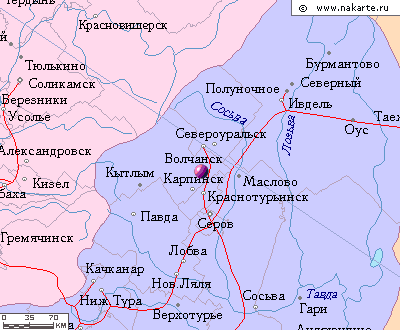 В состав округа входят: поселок Вьюжный, поселок Макарьевка.Общая численность  населения городского округа -  9,843 тыс. человек, из которых  97,5 % (9,588 тыс. человек)  – городское население; 2,5 % (0,255 тыс. человек)  – сельское население.Площадь муниципального образования составляет 47080 Га, в том числе:площадь южной части – 424 Га;площадь северной части – 615 Га;площадь лесных угодий – 3183 Га;сельскохозяйственные земли – 938 Га.Город Волчанск – один из самых молодых городов Северного Урала. В 1859 году партией золотоискателей обнаружено месторождение бурого угля. В 1890 годах началась разведка и изучение Волчанского угольного месторождения. Добыча угля открытым способом началась в 40-х годах XX века. 25 января 1956 г. поселок Лесная Волчанка преобразован в город Волчанск; старое название сохранено за железнодорожной станцией.В 1969 г. начал работу Волчанский завод товаров народного потребления имени Свердлова, который в 1970 году передан оборонной промышленности, образовав Волчанский завод ТНП – филиал «Уралвагонзавода» имени Ф.Э. Дзержинского.17 декабря 1995 г. состоялся местный референдум по определению границ и структуры органов местного самоуправления муниципального образования город Волчанск.Волчанск является самым маленьким городом в России, в котором есть собственная действующая трамвайная линия. Волчанский трамвай действует с 31 декабря 1951 года. Общая длина действующей линии около 7 километров.В состав городского округа входят г. Волчанск, пос. Вьюжный. Большая часть территории округа покрыта таежным хвойным лесом. Водные артерии — притоки р. Большая Волчанка: Мостовая, Малая Волчанка, Луговая, Озерная, принадлежащие бассейну р. Сосьва и берущие начало из окружающих город болот. Имя городу дано по р. Волчанка, чье наименование может быть выведено как от русского «волк, волчий», так и мансийского названия реки — Валча (по версии П.С. Палласа, XVIII в.). Типичный горняцкий город, образованный двумя самостоятельными поселками — Северным и Южным, разделенными угольными карьерами. По территории муниципалитета проходят газовые магистрали из северных районов Тюменской области и железнодорожная магистраль «Екатеринбург — Серов — Бокситы», федеральная автотрасса Екатеринбург –Хантымансийск.Ведущую роль в экономике городского округа играют два предприятия – ОАО «Волчанский уголь» и «Волчанский механический завод» (производство вагонов малых серий, комплектующих к вагонам, грузоподъемной тары, газовых баллонов), филиал  ОАО «НПК «Уралвагонзавод». Каждое предприятие обеспечивает занятость 13 и 32,6 % соответственно общего числа  занятых в экономике города. Градообразующие предприятия за 2014 год обеспечили 97,2 % объема отгруженных товаров. За последние четыре года градообразующие предприятия обеспечивали более 40 % налоговых поступлений от общей суммы собственных доходов.В границах Волчанского городского округа работает одно сельскохозяйственное предприятие ОАО «Волчанское», 3 организации коммунального комплекса в сфере водо-теплоснабжения, водоотведения частной и муниципальной формы собственности, 302 субъекта малого предпринимательства.КЛИМАТИЧЕСКИЕ УСЛОВИЯПриродные условия территории Волчанского городского округа характеризуются резко континентальным климатом с продолжительной морозной зимой и коротким теплым летом.На состояние атмосферы преобладающее влияние оказывает циркуляция воздушных масс с территории европейской части России и атмосферных фронтов с севера.Зимой территория находится под преимущественным влиянием сибирского антициклона, обусловливающим повсюду устойчивую морозную погоду с обильным снегопадом. Наблюдаются частые вторжения холодных воздушных масс с севера.Летом территория находится в основном в области низкого давления. Нередко происходит вторжение воздушных масс с Баренцева и Карского морей. Климатическая характеристика составлена по данным многолетних наблюдений.Ветровой режим характеризуется преобладанием северного, северо-западного направлений ветра. Среднегодовая повторяемость направлений ветра приведена в табл. 1.Повторяемость направлений ветра, %Таблица 1Зимний период отмечается устойчивыми отрицательными температурами. Неустойчивая температура воздуха с поздними возвратами холодов и ранними заморозками характерна для летнего периода. Безморозный период продолжается 7 месяцев.         Осадки выпадают преимущественно в теплый период года  (75%) в виде моросящих  дождей или сильных ливней.Устойчивый снежный покров образуется в первой декаде ноября и сохраняется  до первой декады апреля. Высота снежного покрова достигает в среднем 50-55 см.Многолетние климатические характеристики Таблица 2ЭКОНОМИЧЕСКОЕ И ПРОМЫШЛЕННОЕ РАЗВИТИЕПРОМЫШЛЕННЫЙ КОМПЛЕКСОсновополагающая роль в развитии экономики Волчанского городского округа принадлежит промышленному комплексу, который способствует динамичной работе других отраслей народнохозяйственного комплекса города. Доля промышленного производства в общем объеме производственной деятельности муниципального образования составляет более 90 %. Промышленность города носит монопрофильный характер. Ведущую роль в экономике городского округа играют два предприятия  - ОАО «Волчанский уголь» и «Волчанский механический завод» (производство вагонов малых серий, комплектующих к вагонам, грузоподъемной тары, газовых баллонов), филиал ОАО «НПК «Уралвагонзавод».  Каждое предприятие обеспечивает  занятость 15,3 и 30,5 % соответственно общего числа занятых в экономике города. Градообразующие предприятия за 9 месяцев  2014 года обеспечили 97,8 % объема отгруженных товаров. За последние четыре года градообразующие предприятия обеспечивали более 40 % налоговых поступлений от общей суммы собственных доходов.Волчанский механический завод основан в 1969 году. Входит в состав ОАО «НПК»Уралвагонзавод». С момента основания был ориентирован на выпуск комплектующих изделий оборонного назначения, выпускаемых Уралвагонзаводом. Завод – многопрофильное предприятие. Состоит из газобаллонного, механосборочного, мебельного и вагоносборочного производств. Более 79 % всей стоимости  продукции промышленного  производства  создается  в  машиностроительной  отрасли, представленной Волчанским механическим заводом, который и определяет положительную динамику в экономике Волчанского городского округа. В ведении Волчанского механического завода находятся: гостиничный комплекс города, оздоровительный комплекс «Водолей», Дворец Культуры имени 40 лет Октября.Добывающая промышленность в городе представлена Волчанским разрезом – филиал ОАО «Волчанский уголь» - добыча угля открытым способом. Первый ковш угля был добыт в 1943 году. На протяжении последних семи лет – до 2012 года, предприятие стабильно увеличивало годовые объемы производства: годовой индекс промышленного производства в 2011 – 2012 гг. составлял 108,3 %; объем промышленного производства в 2012 году превысил 1145,5 млн. руб. Сейчас Волчанский разрез переживает не лучшие времена, сумма, полученная за отгрузку угля за 9 месяцев 2014 года, составила 477,7 млн. рублей, что почти в два раза меньше уровня 2012 года. На последующий период рассматривается плановое закрытие Волчанского разреза ввиду истощения угольных запасов.ПЕРСПЕКТИВЫ РАЗВИТИЯ ПРОМЫШЛЕННОГО КОМПЛЕКСАПерспективы развития Волчанского городского округа связаны, в первую очередь, с наличием на его территории большого количества природных ископаемых, лесного массива, развитием Волчанского механического завода.Территория имеет хорошие перспективы на разведку и введение в строй новых минерально- сырьевых ресурсов. Инженерно – геологические условия характеризуются развитием коренных пород, представленных преимущественно известняками хорошего качества, палеозойскими песчаниками и глинистыми сланцами, встречаются аргиллиты и алевролиты. Известняк карстовый карбонатный, труднорастворимый. Карст покрытый, приурочен к зоне аэрации. Территориальное распределение производственных объектов лесопромышленного комплекса в значительной степени обусловлено  доступностью сырьевых ресурсов. На территории городского округа преобладают сосна с елью и лиственницей, а также березовые и сосново- березовые сообщества.Реализация ряда крупных инвестиционных проектов на Волчанском механическом заводе позволит активизировать инновационно - инвестиционную деятельность.Перспективы развития транспортно- логистического комплекса Волчанского городского округа связаны с вводом в эксплуатацию участка автомобильной дороги Ивдель - граница Ханты-Мансийского автономного округа. На данном направлении перспективно существенное увеличение потока транзитного грузового автотранспорта, что может являться благоприятной предпосылкой к созданию новых производств.Имеющийся кадровый потенциал в определенной степени удовлетворяет потребностям хозяйственного комплекса города, но требуют дальнейшего развития в части подготовки кадров для усиления диверсификации экономики округа.ИНВЕСТИЦИОННАЯ ДЕЯТЕЛЬНОСТЬВ Волчанском городском округе приняты муниципальные программы, направленные на развитие территории, разработана Программа социально – экономического развития Волчанского городского округа на период до 2018 года. В 2013 году подготовлен  актуализированный вариант Комплексного  инвестиционного плана развития Волчанского городского округа на период до 2020 года, разработана Инвестиционная стратегия Волчанского городского округа на период до 2020 года, которые размещены на официальном сайте администрации Волчанского городского округа в сети Интернет. Ежегодно корректируется инвестиционный паспорт территории и размещается на официальном сайте в целях обеспечения возможности инвесторов по оперативному получению информации о свободных земельных участках. Разработаны регламенты оказания муниципальных услуг, оценка регулирующего воздействия которых проводится через уведомление на официальном сайте администрации о подготовке проекта акта в целях направления предложений от государственных органов, органов местного самоуправления, организаций и граждан.Важнейшей задачей органов местного самоуправления  Волчанского городского округа должно стать сокращение сроков прохождения инвестором процедур при получении разрешительной документации и оформлении земельных участков, повышение качества предоставления муниципальных услуг предпринимателям. Повышение доступности инженерной инфраструктуры будет способствовать привлечению потенциальных инвесторов на территорию Волчанского городского округа. Развитые, надежные сети электро-, тепло-, водо-, газоснабжения и короткие сроки подключения к ним обеспечат рентабельность инвестиционных проектов, сократят период строительства. Администрация Волчанского городского округа постоянно работает над созданием подготовленной промышленной инфраструктуры для инвестиций – подготовка инвестиционных площадок для реализации инвестиционных проектов. Риски инвесторов, связанные с необходимостью значительных объемов инвестиций на этапе организации новых производств, минимизируются посредством принятия областью на себя части затрат по инфраструктурному обустройству создаваемых промышленных площадок.Развитие механизмов государственно-частного партнерства на территории Свердловской области происходит в рамках реализации Закона Свердловской области от 23.05.2011 года № 28-ОЗ «Об участии Свердловской области в государственно-частном партнерстве». С целью совершенствования системы поддержки инвестиционных проектов, реализация которых предполагается на принципах государственно – частного партнерства, заключено Соглашение о взаимодействии Министерства экономики Свердловской области и администрации Волчанского городского округа при реализации на территории Волчанского городского округа инвестиционных проектов, имеющих приоритетное значение для социально – экономического развития Свердловской области от 12.05.2011 года.Территория обладает значительными запасами строительного камня, бурого угля, золота, кирпичных глин. Известняка, торфа. Природные условия округа подходят для выращивания сельскохозяйственных культур, а также для развития животноводства.Объем инвестиций за 2013 год составил 142,382 млн. рублей. Инвестиции вложены в рамках реализации следующих инвестиционных проектов: Строительство и капитальный ремонт жилищного фонда ВГО; Программа закрытия «Волчанского разреза» ОАО «Волчанский уголь»; Развитие объектов коммунальной инфраструктуры; Строительство Дома культуры;  Реконструкция здания МБОУ ДОД ДЮСШ; Благоустройство дворовых территорий. В промышленном комплексе – инвестиции Волчанского угля на доработку производств, в сельском хозяйстве – увеличение основного стада, приобретение оборудования; в торговле – введен в эксплуатацию объект – автозаправочная станция; в сфере ЖКХ – модернизация тепловых сетей; в сфере строительства – ввод индивидуального жилищного строительства, строительство многоквартирных жилых домов, строительство двух социальных объектов: городской бани и Клуба. В дальнейшем дополнительно планируется реализация крупных инвестиционных проектов Волчанского механического завода: Создание производства подвижного состава малых серий. Реализация данного проекта направлена на выпуск опытных образцов подвижного состава: вагон-хоппер 19-5153-01, 19-5153-02, весоповерочный вагон. Позволит модернизировать не менее 40 рабочих мест и создать не менее 21 рабочего места; Создание производства по выпуску композитных баллонов. Проект направлен на выпуск нового вида продукции, строительство модуля под производство, позволит модернизировать не менее 32 рабочих места; Создание производства автомобильных баллонов. Проект откроет производство газовых баллонов высокого давления для сжатого газа «метана» из композитных материалов и позволит создать не менее 13 новых высокотехнологичных рабочих мест.Объем инвестиций в основной капитал за 9 месяцев 2014 года составил 71,062 млн. рублей (выше уровня 2013 года в 3,3 раза), в т.ч.:- собственные – 9,907 млн. рублей;- привлеченные –  61,155 млн. рублей.Доля привлеченных средств в общем объеме инвестиций увеличилась по сравнению с уровнем прошлого года в 3,9 раза и составила 86,1 процентов. Наибольший объем инвестиций направлен на строительство Клуба на 150 мест и на завершение строительства 18-ти квартирного жилого дома по улице Парковая, 14.ГОРОДСКОЙ ТРАНСПОРТВолчанский  городской округ обслуживается двумя видами транспорта: железнодорожным и автомобильным.Железнодорожный транспортЖелезнодорожный транспорт в городском округе  представлен  участком железнодорожной линии  Серов – Ивдель – Приобье,  однопутным,  электрифицированным, со значительным резервом провозной способности. Протяженность железнодорожной сети общего пользования  составит  15,13   км, плотность железнодорожной сети  составит  32,0 км/1000 км2 и  1,43 км/1000 жителей (средняя плотность железнодорожной сети по Свердловской области составляет 18,2 км/1000 км2 и 0,80 км/1000 жителей соответственно).В пределах Волчанского городского округа расположена грузовая  железнодорожных станции 3 класса Лесная Волчанка, назначение которой -  пропуск грузовых, пассажирских и пригородных поездов  и обслуживание промышленных и коммунальных предприятий г.Волчанска. На станции имеется  9  приемо-отправочных путей, в том числе -1 главный.Характеристика участков, примыкающих к узлуТаблица 3К станции Лесная Волчанка  примыкают подъездные железнодорожные пути ОАО «Волчанский уголь» со среднесуточным числомфизических вагонов – 48 ед.  и Волчанского завода ТНП со среднесуточным числом физических вагонов – 2 ед.На въезде в п.Вьюжный расположен железнодорожный переезд, неохраняемый с автоматической светофорной сигнализацией, без шлагбаума.На территории г.Волчанска расположено 4 железнодорожный переезда, 3 из которых – охраняемые.Автомобильные дорогиОснову автодорожной сети Волчанского  городского округа составляют автодороги общего пользования регионального значения:-	Серов – Североуральск,   IV технической категории, с асфальтобетонным покрытием проезжей части, интенсивностью движения транспорта  в сутки в обоих направлениях  1461 единиц, протяженностью в пределах округа 27,6 км;-	Серов – Североуральск – Ивдель (обход г.Волчанск), II технической категории, с асфальтобетонным покрытием проезжей части,  интенсивностью движения транспорта  в сутки в обоих направлениях  161 ед., протяженностью в пределах округа 16,145  км;-	Северный подъезд к г.Волчанск от км 9+812  а/д «Серов – г.Североуральск – г.Ивдель (обход г.Волчанск)»,  II технической категории, с асфальтобетонным покрытием проезжей части,  интенсивностью движения транспорта  в сутки в обоих направлениях  66 ед., протяженностью в пределах округа 1,50  км;-	Южный подъезд к г.Волчанск от км 3+667  а/д «Серов – г.Североуральск – г.Ивдель (обход г.Волчанск)»,  II технической категории, с асфальтобетонным покрытием проезжей части,  интенсивностью движения транспорта  в сутки в обоих направлениях  56 ед., протяженностью в пределах округа 1,08  км;-	Подъезд к п.Вьюжный  от км 75+100 а/д «г.Серов -= г.Североуральск»,  IV технической категории, с гравийно-щебеночным  покрытием проезжей части, интенсивностью движения транспорта  в сутки в обоих направлениях  56 единиц, протяженностью в пределах округа 1,0 км.Общая протяженность автомобильных дорог общего пользования Волчанского  городского округа составляет    47,325   км, из них с твердым покрытием   47,325 км  (100%)Плотность автодорог общего пользования составляет  99,84 км/1000 км2    при средней плотности по Свердловской области  54,76 км/1000 км2.  Пассажирские перевозки в Волчанском городском округе выполняются  автобусом и трамваем в г. Волчанске. Автотранспортные предприятия в округе отсутствуют, перевозки выполняются пригородным маршрутом № 109 Карпинск – Волчанск, Карпинским автотранспортным предприятием, с интервалом движения 1 час, междугородними маршрутами № 650 К «Краснотурьинск-Североуральск» и № 818  «Екатеринбург – Североуральск».Севернее д. Макарьевка  имеется ведомственная вертолетная площадка для обслуживания магистральных газопроводов.За 9 месяцев 2014 года на текущий ремонт и содержание автомобильных дорог общего пользования местного значения израсходовано 1957,8 тыс. рублей, в т. ч.:- проведена оплата ООО «Технодор» за разработку проекта капремонта автодороги по ул. Станционная – 463,1 тыс. рублей;- ремонт автомобильных дорог и искусственных сооружений, расположенных на них – 600,0 тыс. рублей;- содержание дорог в зимний период – 795,7 тыс. рублей;- нанесение дорожной разметки – 99,0 тыс. рублей.МАЛОЕ И СРЕДНЕЕ ПРЕДПРИНИМАТЕЛЬСТВОРазвитие предпринимательства является приоритетом в социально- экономическом развитии Волчанского городского округа. Реализовывались мероприятия, направленные на создание благоприятных условий для интенсивного развития малого предпринимательства: функционирует Волчанский Фонд поддержки малого предпринимательства, работает Совет по поддержке и развитию малого и среднего предпринимательства при главе Волчанского городского округа.За 9 месяцев 2014 года зарегистрировано 302 субъекта  сфере малого предпринимательства (90,4 %), из них индивидуальных предпринимателей – 183 (82,4 %). На тысячу жителей Волчанского городского округа приходится 31 субъект малого предпринимательства. Численность занятых в сфере малого и среднего предпринимательства – 481 человек (72,3 %). Доля работников, занятых в малом и среднем бизнесе, в общей численности экономически активного населения Волчанского городского округа по состоянию на 1 октября 2014 года составляет 8,2 %.На территории осуществляет деятельность одна мини-пекарня. В течение отчетного периода произведено хлеба и хлебобулочных изделий 119 тонны (72 %).Показатели численности и заработной платы в малом предпринимательствеВо многом закрепление указанных положительных тенденций стало возможным за счет функционирования на муниципальном уровне отдела поддержки малого предпринимательства и поддержки Правительства Свердловской области в виде субсидирования по программе поддержки малого и среднего предпринимательства.  Основными видами поддержки субъектов малого и среднего предпринимательства в Волчанском городском округе являются субсидии на:компенсацию части затрат на обучение, подготовку, переподготовку и повышение квалификации специалистов;возмещение части затрат по оплате коммунальных платежей;возмещение части затрат по оплате за арендованные земельные участки, недвижимое имущество (помещения), используемое для ведения бизнеса;компенсацию части затрат на приобретение основных средств;оказание консультационных услуг (за 9 месяцев 2014 года оказано 542  консультации – 59,1 %).Администрацией Волчанского городского округа также на постоянной основе  оказывается содействие предпринимателям, а также гражданам, желающим открыть собственное дело, в получении государственной поддержки.Фондом поддержки малого предпринимательства осуществляется микрокредитование. За 9 месяцев 2014 года выдано 10 займов на сумму 874,0 тыс. рублей. Средняя сумма составила 87,4 тысяч рублей, рост к аналогичному периоду прошлого года – 131,6 %.Продолжается реализация подпрограммы «Развитие малого и среднего предпринимательства в Волчанском городском округе» муниципальной программы «Совершенствование социально-экономической политики на территории Волчанского городского округа до 2018 года». За 9 месяцев 2014 год освоено 48,9 тыс. рублей (освоение 48,9 %).Передано в аренду субъектам малого и среднего предпринимательства  23 объекта муниципального имущества общей площадью 1660,50 кв.м.ЖИЛИЩНЫЙ ФОНДЖилищный фонд Волчанского городского округа на 2025 год должен составить 379,9 тыс. м2 общей площади, в том числе в городской местности – 368,5 тыс. м2, в сельской местности – 11,4 тыс. м2. При этом обеспеченность населения жилищным фондом составит всего по округу – 35 м2, по городской местности – 35,1 м2, по сельской местности –  32,6  тыс. м2. Жилищный фонд Волчанского городского округа на 2015 год должен составить 313,92 тыс. м2 общей площади, в том числе в городской местности – 306,4 тыс. м2, в сельской местности – 7,52 тыс. м2. При этом обеспеченность населения жилищным фондом составит всего по округу – 30,5 м2, по городской местности – 30,6 м2, по сельской местности –  25,1  тыс. м2. Убыль жилищного фонда определена с учётом  муниципальной программы по отселению граждан из ветхого и аварийного жилищного фонда и с учётом выноса жилищного фонда из санитарно-защитных зон промышленных и коммунальных предприятий. Убыль жилищного фонда на расчётный срок составит – 28,4 тыс. м2, на первую очередь – 12,5 тыс. м2.В сельской местности (п. Вьюжный) предлагается индивидуальное блокированное строительство. В городской местности, в г. Волчанске планируется индивидуальное, 2 – 5 этажное секционное строительство. Объём нового жилищного строительства всего по округу на период до 2025 года составит – 120,38 тыс. м2 общей площади, в том числе  в городской местности – 114,0 тыс. м2, в сельской местности – 6,38 тыс. м2. Среднегодовой ввод  за период 2007 - 2025 г.г. составит – 6,3 тыс. м2. В 2025 году ввод жилья на 1 человека в округе планируется довести до 0,84 м2. Объём нового жилищного строительства всего по округу за период 2007 - 2015 г.г. составит – 38,5 тыс. м2, в том числе  в городской местности – 36,0 тыс. м2, в сельской местности – 2,5 тыс. м2. Среднегодовой ввод  за период 2007 – 2015 г.г. составит – 4,3  тыс. м2. В 2015 году ввод жилья на 1 человека в округе планируется довести до 0,42 м2. В таблице 4 приводится характеристика жилищного фонда по материалу стен, времени постройки и процента износа.Таблица 4В таблице 5 приводится распределение жилых помещений по количеству комнат.Таблица 5ПОТРЕБИТЕЛЬСКИЙ РЫНОКОбъем оборота розничной торговли за 9 месяцев 2014 года составил 385,4 млн. руб. (темп роста к уровню прошлого года составил 104 %). Оборот розничной торговли на душу населения составил 39487,8 рублей. Оборот организаций общественного питания – 12,44 млн. рублей (102,0 % к уровню аналогичного периода прошлого года). 	Количество объектов торговли -  94, что на 3 объекта или на 3,1% меньше, чем за 9 месяцев 2013 года.	Обеспеченность торговыми площадями на 1000 жителей – 645,8 кв.м., за 8 месяцев  2013 года – 624,5 кв.м.	В целях обеспечения населения товарами повседневного спроса по доступным ценам, реализации продукции сельскохозяйственных перерабатывающих предприятий, фермерских, личных подсобных хозяйств и садоводческих товариществ за 9 месяцев 2014 года на территории Волчанского городского округа было проведено 12 сельскохозяйственных (продуктовых) ярмарок.	Оборот ярмарочной торговли составил  1577,5  тыс. рублей (106,7%).СЕЛЬСКОЕ ХОЗЯЙСТВООбъем выпуска сельскохозяйственной продукции ОАО «Волчанское» за 9 месяцев 2014 года составил  29,0  млн. руб. (107,4 % к уровню прошлого года). Среднесписочная численность работников сельского хозяйства составляет  81 человек, среднемесячная  заработная плата 13144 руб. (117,3%). Численность проживающих в поселке Вьюжный - 255 человек.По сравнению с 9 месяцами 2013 года  увеличилось поголовье крупного рогатого скота на 41 голову и составило 601 голову, в том числе коров – 265 (на уровне прошлого года). Произведено 1139,8 тонн молока (104,5 %), что на 49,2 тонны больше, чем за аналогичный период прошлого года. Надой на одну корову составил 4301 кг. (104,5 %).Произведено мяса крупного рогатого скота  в живом весе за 9 месяцев 2014 года  32,31 тонн (66,3 % к уровню 1 полугодия 2013 года).Площадь ярового сева составила 1135 га (уровень), в том числе:- однолетние травы – 327 га;- многолетние травы – 808 га.На 01.10.2014 года заготовлено кормов:- сена многолетних трав – 4870 ц.;- сенажа – 25678 ц.;- силоса – 8012 ц.В целом развитие сельскохозяйственного комплекса Волчанского городского округа осуществляется как за счет собственных средств ОАО «Волчанское», так и за счет субсидий из федерального и областного бюджета по программе развития территории сельских населенных пунктов «Уральская деревня».За 9 месяцев 2014 года вложение инвестиций на приобретение оборудования составило 4,0 млн. рублей.В реестр хозяйствующих субъектов агропромышленного комплекса Свердловской области включено три крестьянских (фермерских) хозяйства.ДЕМОГРАФИЧЕСКИЙ ПРОГНОЗДемографическая ситуация в округе характеризуется стабильным оттоком и старением населения. За последний период (с 2000 года) численность постоянного населения Волчанского городского округа в результате низкой рождаемости и миграционного оттока сократилась с 12,4 до 9,843 тыс. человек (среднегодовой показатель); снижение составило 20,6% к уровню 2000 года.В результате неблагоприятных демографических процессов численность постоянного населения моложе трудоспособного возраста сократилась до 1,8 тыс. человек (72% к уровню 2000 года), что  составляет 18,7% в общей численности трудоспособного населения округа(в 2000 году на долю населения моложе трудоспособного возраста приходилось 20,2% общей численности постоянного населения округа).Прогноз баланса трудовых ресурсовРаздел 2 Обоснование прогнозируемого спроса на коммунальные ресурсы2.1. РАСЧЕТ ОБЪЕМОВ НОВОГО ЖИЛИЩНОГО СТРОИТЕЛЬСТВАОбъём жилищного фонда в Волчанском городском округе по состоянию на 01 января 2014 года составил 282,9 тыс. кв. метров. В 2008 - 2013 годах введено 5957,1 кв. метров общей площади жилья. Увеличилась обеспеченность населения области жильем, которая выросла с 19,8 кв. метра в 2010 году до 28,7 кв. метра на человека в 2013 году. Рынок жилья стал неотъемлемой частью отношений в жилищной сфере. В структуре жилищного фонда в Волчанском городском округе доля частного жилищного фонда на 01 января 2014 года составила 71,7 процентов. Одним из приоритетных направлений жилищной политики, определённых документами стратегического развития Волчанского городского округа до 2018 года, предусмотрена разработка и реализация инвестиционных проектов комплексного освоения территории в целях массового жилищного строительства как одного из элементов создания условий для роста предложений на рынке жилья.Важной задачей является предоставление жилья семьям, состоящим на учете в качестве нуждающихся в жилых помещениях. На конец 2013 года в очереди в качестве нуждающихся в жилых помещениях стояло 317 семей. Основной проблемой в этой сфере является ограниченные финансовые возможности у бюджетов всех уровней по строительству и приобретению жилья для предоставления в социальный наем, а также по предоставлению социальных выплат и других мер поддержки по обеспечению жильём. В современных условиях развития жилищного рынка видно, что инструменты реализации жилищной политики, предусматривающие предоставление социального жилья либо приобретение гражданами жилья в собственность, являются недостаточными для удовлетворения текущего спроса граждан на жильё. Наличие категории граждан с умеренными доходами, то есть доходами ниже средних, но не позволяющими  гражданам быть отнесенными к категории малоимущих, а также повышение мобильности трудоспособного населения увеличивает спрос на жилые помещения по договорам найма, что особенно актуально в связи с динамичным созданием промышленных кластеров, технопарков, развитием особых экономических зон. Приоритеты и цели государственной политики в жилищной сфере определены в соответствии с Указом Президента Российской Федерации от 07 мая 2012 года № 600 «О мерах по обеспечению граждан Российской Федерации доступным и комфортным жильем и повышению качества жилищно-коммунальных услуг». В среднесрочной перспективе прогнозируется изменение темпов роста жилищного строительства с увеличением объемов жилищного строительства к 2016 году. При сохранении темпов роста жилищного строительства в последующий период, к 2020 году ежегодный ввод жилья на душу населения возрастет до 0,31 кв. м., что полностью соответствует основной цели, в части развития жилищного строительства и увеличения доступности жилья для граждан Волчанского городского округа. В соответствии с национальным проектом «Доступное и комфортное жильё» развитие жилищного строительства в Свердловской области будет происходить по трем направлениям:1.	Сохранение имеющегося жилого фонда на сложившемся уровне, поддержанием жилищного хозяйства путем уравнивания выбывших и вновь вводимых фондов. В этом случае инвестиционная политика должна быть переориентирована на первоочередное обеспечение сохранности и поддержание на необходимом эксплуатационном уровне существующего жилого фонда, объектов жизнеобеспечения, социальной инфраструктуры и дорог (комплексная реконструкция существующей застройки).2.	Улучшение жилищных условий (увеличение квадратных метров на душу населения), то есть стремление к определенному установленному нормативу обеспеченности населения жильем.3.	Вовлечение в хозяйственный оборот объектов жилищного строительства, находящихся в незавершенном строительстве.В Послании Президента РФ (2007 г.) сказано, что ввод жилья по России до 2010 года должен составить 1,0 кв. м на одного человека. По Свердловской области в целом предполагается, в соответствии с реальными возможностями, до 2010 года выйти на ввод жилья на 1 человека до 0,5 кв. м в год, а к 2015 году до 0,8 кв. м в год на человека («Схема территориального планирования Свердловской области»). В Свердловской области также разработан «План мероприятий по обеспечению населения Свердловской области доступным жильём в 2006 – 2010 годах». Учитывая темпы увеличения объёмов строительства, заложенные в «Плане мероприятий по обеспечению населения Свердловской области доступным жильём в 2006 – 2010 годах», в «Схеме территориального планирования» предлагается увеличить ввод жилья на 2015 год по области до 3,47 млн. кв. м и довести ввод жилья на 1 человека до 0,8 кв.м. В «Схеме территориального планирования Свердловской области» в результате кластерного анализа территорий Свердловской области по индикаторам основных проблем в жилищной сфере были выделены четыре основные группы территорий. Волчанский городской округ отнесён к четвёртой группе (таблица 25). IV группа - экономически менее развитые территории со значимой остротой основных проблем в жилищной сфере. На территориях IV группы особая острота основных проблем в жилищной сфере сочетается с ограниченностью возможностей по их решению (возможности бюджетного финансирования, платежеспособный спрос населения). Все это определяет и низкую инвестиционную привлекательность жилищной сферы. Приоритетом в данной группе должна стать поддержка индивидуального жилищного строительства и развитие малоэтажного строительства из быстровозводимых трансформируемых элементов как наиболее реального пути роста объемов строительства доступного жилья для граждан с невысоким уровнем доходов. Предложения по развитию жилищного строительства в Волчанском городском округе до 2017 годаТаблица 6Жилищная политика на территории округа осуществляется в соответствии с утвержденными долгосрочными и среднесрочными программами социально-экономического развития:- Программой социально-экономического развития Волчанского городского округа на период до 2018 года, утвержденной  Решением Волчанской городской Думы от 30.10.2013 года № 103 «Об утверждении Программы социально-экономического развития Волчанского городского округа на период до 2018 года».- Комплексным инвестиционным планом развития Волчанского городского округа на период до 2020 года, одобренным рабочей группой по разработке и реализации Комплексного инвестиционного плана развития Волчанского городского округа (Протокол заседания от 12.10.2010 года № 1);- Программой «Устойчивое развитие сельских населенных пунктов Волчанского городского округа на 2015-2020 годы», утвержденной постановлением главы Волчанского городского округа от 11.08.2014 года № 627 «Об утверждении муниципальной программы Волчанского городского округа «Устойчивое развитие сельских населенных пунктов Волчанского городского округа на 2015-2020 годы»;- Программой «Обеспечение доступным жильем молодых семей и малоимущих граждан на территории Волчанского городского округа до 2020 года», утвержденной постановлением главы Волчанского городского округа от 04.12.2014 года № 992 «Об утверждении муниципальной программы Волчанского городского округа «Обеспечение доступным жильем молодых семей и малоимущих граждан на территории Волчанского городского округа до 2020 года»;Муниципальной адресной программой «Переселение жителей Волчанского городского округа из аварийного жилищного фонда с учетом необходимости развития малоэтажного жилищного строительства на 2013-2017 годы», утвержденной  постановлением главы Волчанского городского округа от 29.04.2013 года № 349 «Об утверждении муниципальной адресной программы «Переселение жителей Волчанского городского округа из аварийного жилищного фонда с учетом необходимости развития малоэтажного жилищного строительства».В Волчанском городском округе осуществляется реализация  приоритетного национального проекта «Доступное  и комфортное жилье – гражданам России» в Волчанском городском округе на 2015-2020 годы, утвержденного постановлением главы Волчанского городского округа от 25.12.2014 года № 1078 «Об утверждении программы по реализации приоритетного национального проекта «Доступное  и комфортное жилье – гражданам России» в Волчанском городском округе на 2015-2020 годы».Приоритетные направления  жилищной политики:В 2015 году:достижение средней обеспеченности жильём 29,1 м2 общей площади на человека; завершение обеспечения жильём вставших на учёт до 1 января 2005 года, ветеранов боевых действий, инвалидов по общему заболеванию, семей, имеющих детей-инвалидов;2016- 2025 годы:достижение средней обеспеченности жильём 31,1 - 33,7 м2 в 2020 году;полное выведение в 2020 году из существующего жилищного фонда аварийного жилья (45,1 тыс. м2 - 94 дома);сокращение к 2020 году срока обеспечения жильём социального использования малоимущих граждан, признанных нуждающимися в жилье, до 5 лет после постановки на учёт; обеспечение ввода жилья социального использования  в объеме 400 квартир при условии представления финансовой поддержки из областного бюджета для обеспечения жильем малоимущих граждан Волчанского городского округа.2030 годы:- обеспечение ввода жилья социального использования  в объеме 200 квартир при условии представления финансовой поддержки из областного бюджета для обеспечения жильем малоимущих граждан Волчанского городского округа.На 01.01. 2014 г. года общая площадь жилищного фонда Волчанского городского округа составила 280,7 тыс.м2, в городской местности размещено 275,3 тыс. м2 жилья, в сельской – 5,4 тыс. м2.. Обеспеченность жильём населения округа составила 28,7 м2/чел.  Ввод жилья за 2014 год составил 0,6 тыс.м2. Жилищный фонд Волчанского городского округа на 2025 год должен составить  379,9 тыс. м2 общей площади, в том числе в городской местности – 368,5 тыс. м2, в сельской местности – 11,4 тыс. м2. При этом обеспеченность населения жилищным фондом составит всего по округу – 35 м2, по городской местности – 35,1 м2, по сельской местности –  32,6  тыс. м2. Жилищный фонд Волчанского городского округа на 2015 год должен составить  283,0 тыс. м2 общей площади в городской местности – 277,1 тыс. м2. Убыль жилищного фонда определена с учётом  муниципальной программы по отселению граждан из ветхого и аварийного жилищного фонда и с учётом выноса жилищного фонда из санитарно-защитных зон промышленных и коммунальных предприятий..Структура жилищного фонда городского округа к концу расчетного срока характеризуется следующими данными:Таблица 7Раздел 3 Целевые показатели развития коммунальной инфраструктурыКритерии доступности коммунальных услуг для населения в среднем по Волчанскому округу представлены в таблице Таблица  8 УРОВНИ ДОСТУПНОСТИКОММУНАЛЬНЫХ УСЛУГ ДЛЯ НАСЕЛЕНИЯВышеуказанные данные представлены по всем видам коммунальных услуг. Значение критериев позволяет сказать, что уровень доступности коммунальных услуг на территории Волчанского городского округа можно охарактеризовать как «высокий». Целевые показатели развития коммунальной инфраструктуры, достижение которых планируется при реализации программы комплексного развития систем коммунальной инфраструктуры, представлены в приложении № 1	Приложение № 1к программе «Комплексное развитие систем коммунальной инфраструктуры Волчанского городского округа до 2030 годаЦЕЛИ, ЗАДАЧИ И ЦЕЛЕВЫЕ ПОКАЗАТЕЛИ РЕАЛИЗАЦИИ ПРОГРАММЫ «КОМПЛЕКСНОЕ РАЗВИТИЕ СИСТЕМ КОММУНАЛЬНОЙ ИНФРАСТРУКТУРЫ ВОЛЧАНСКОГО ГОРОДСКОГО ОКРУГА ДО 2030 ГОДА»РАЗДЕЛ 4 ХАРАКТЕРИСТИКА СОСТОЯНИЯ И ПРОБЛЕМКОММУНАЛЬНОЙ ИНФРАСТРУКТУРЫЖилищный фонд и объекты коммунальной инфраструктуры находятся в изношенном состоянии. Нормативный срок отслужили более 70 процентов основных фондов жилищно-коммунального хозяйства.По данным предприятий жилищно-коммунального комплекса Волчанского городского округа, физический износ основных фондов систем теплоснабжения составляет 60 процентов, водоснабжения - 70 процентов, водоотведения - 75 процентов. В результате этого износа потери коммунальных ресурсов, которые оплачивают потребители, в системах водоснабжения составляют более 30 процентов, в системах теплоснабжения - до 20 процентов.Износ жилищного фонда составляет более 70 процентов, что в свою очередь приводит к увеличению затрат на его содержание. За период с 2009 по 2013 год ветхий и аварийный жилищный фонд увеличился более чем на 46 процентов, в том числе аварийный жилищный фонд - в 1,9 раза.4.1. СИСТЕМА ТЕПЛОСНАБЖЕНИЯВолчанский городской округ включает в себя три изолированных системы централизованного теплоснабжения, а именно системы теплоснабжения северной, южной части города Волчанска и поселка Вьюжный. Источником теплоснабжения северной части г. Волчанска является ведомственная котельная Волчанского механического завода филиала АО "НПК "Уралвагонзавод" (далее – Котельная ВМЗ). Котельная расположена в производственной зоне Волчанского механического завода и обеспечивает производство и транспорт тепла по тепловым сетям для собственных производственных нужд и теплоснабжения северной части города Волчанска. Передачу от производственных тепловых сетей до потребителей соцкультбыта, жилого фонда и прочих потребителей осуществляет ООО «Север». На границе балансовой принадлежности располагается центральный тепловой пункт (ЦТП), находящийся в аренде ООО «Север». Теплоснабжение южной части г. Волчанска и пос. Вьюжный осуществляет МУП «Волчанский теплоэнергетический комплекс» (МУП «ВТЭК»). Котельные и тепловые сети находятся в хозяйственном ведении МУП «ВТЭК». Также на территории пос. Вьюжный функционирует ведомственная котельная ОАО «Волчанское», вырабатывающая тепловую энергию на отопление производственных помещений и объектов соцкультбыта поселка.Частный жилой фонд использует для собственных нужд индивидуальные источники тепловой энергии. На территории городского округа действуют две ведомственные котельные: котельная ВМЗ и ОАО «Волчанское».В южной части города Волчанска преобладает малоэтажная и индивидуальная частная застройка. В северной части города расположена большая часть многоквартирных домов. Застройка и расселение города Волчанска обусловлено историческими особенностями города. В Волчанском городском округе источники комбинированной выработки тепловой и электрической энергии отсутствуют.Система теплоснабжения южной части городаКотельная МУП «Волчанский теплоэнергетический комплекс», г.Волчанск.Котельная расположена по адресу г. Волчанск, ул. Физкультурная, 19. Эксплуатацию котельной осуществляет МУП «ВТЭК». Котельная МУП «ВТЭК» запущена в эксплуатацию в марте 1991 года. Установленная тепловая мощность, согласно предоставленным данным составляет 29,19 Гкал/ч. Ограничения по использованию мощности отсутствуют. Основным топливом для котельной служит природный газ. ГРУ располагается в здании котельной. В качестве аварийного топлива предусмотрено дизельное топливо. В котельной расположено 3 паровых котла ДЕ16-14ГМ. Мощность каждого котла составляет 9,73 Гкал/ч. На трубной части котлов №1 и №2 проведены капитальные ремонты. Согласно проведенной экспертизе промышленной безопасности разрешена эксплуатация котлов до 2017 года с последующим освидетельствованием. Котлы №1 и №2 находятся в исправном состоянии. Котел № 3 прошел модернизацию и находится на стадии промышленной экспертизы. Регламентные работы проводятся согласно графикам и выполняются в полном объеме.Источником водоснабжения котельной является артезианская скважина, резервный источник - городской водопровод. Система химводоочистки котельной двухступенчатое Na-катионирование. В котельной установлены два деаэратора, фильтры первой ступени и фильтры второй ступени Na-катионирования. Регенерация фильтров проводится раствором NaCl (соль). На выходе из котлов пар температурой 170С поступает на пароводяные теплообменные аппараты. В котельной установлены 4 водоподогревателя двух модификаций: ПП1-53-7-II и ПВ1 273x4-г-1,0-2. Теплоноситель (горячая вода) используется в тепловой сети Южной части города Волчанска.Схема теплоснабжения независимая с теплообменником на котельной, закрытая. Горячее водоснабжение организовано отдельным контуром. Температурный график работы котельной – 95/70°С.Регулирование отпуска тепловой энергии – качественное, за счет изменения температуры воды в подающем трубопроводе тепловой сети в зависимости от текущей температуры наружного воздуха при постоянном расходе циркулирующей воды. Потребителей, получающих тепловую энергию с коллекторов котельной – нет. На котельной организован учет газа, электрической энергии и воды. Узел учета тепловой энергии отсутствует.Информация по отказам и авариям на котельной МУП «ВТЭК» отсутствует. От котельной проложено 12994,7 м тепловых сетей и 500 м сетей ГВС в двухтрубном исчислении. Изоляция трубопроводов выполнена минеральной ватой, частично ППУ. В некоторых местах изоляция нарушена, либо отсутствует.Источником тепловой энергии южной части города Волчанска является котельная МУП «ВТЭК». Тепловые сети и сети ГВС от котельной числится на балансе Администрации Волчанского городского округа, и находятся в ведении МУП «ВТЭК». На момент актуализации схемы теплоснабжения бесхозяйственных сетей в южной части города не числится. По данным МУП «ВТЭК» потери через изоляцию в сетях от ЦТП составляют 8,6%. К системе теплоснабжения южной части города Волчанска подключены объекты жилого фонда, СКБ и прочие юридические лица. Общая протяженность тепловых сетей южной части города Волчанска составляет 12994,7 м в двухтрубном исчислении. Протяженность сетей ГВС составляет 500 м в двухтрубном исчислении. Большинство труб проложено подземным канальным способом. Тепловая изоляция на надземных трубопроводах выполнена минеральной ватой, частично – изолоном ППЭ фольгированным с покровным слоем из рубероида, стеклоткани и кровельного железа. Тепловая изоляция на подземных трубопроводах выполнена минеральной ватой, частично – изолоном ППЭ фольгированным с покровным слоем из рубероида. На подземных трубопроводах наблюдается уплотнение изоляции, сползание, увлажнение изоляции, вызванные периодическим затоплением дождевыми и паводковыми водами. Покровный слой частично разрушен. Имеет место изоляция в одном пучке подающего и обратного трубопровода, а в некоторых случаях и трубопровода холодной воды. Часть тепловых сетей проложена без антикоррозионной защиты. Имеются участки труб, исчерпавшие свой технический ресурс и требующие замены. Подробная информация об износе тепловых сетей и сетей ГВС отсутствует.Узлы коммерческого учета тепловой энергии и ГВС установлены у потребителей. Преимущественно УКУТЭ установлены у потребителей бюджетной сферы. Информации об авариях, отказах в системе централизованного теплоснабжения отсутствует.Система теплоснабжения поселка «Вьюжный»Котельная МУП «Волчанский теплоэнергетический комплекс», п. Вьюжный.Поселок Вьюжный расположен в 3 км к северу от города Волчанска. Котельная МУП «ВТЭК» является муниципальной и расположена по адресу: п. Вьюжный, ул. Западная. Запуск котельной осуществлен в 1971 году.Основным топливом для котельной служит бурый уголь. В качестве резервного топлива используются дрова. В связи с закрытием Волчанского угольного разреза котельная преимущественно работает на дровах. В котельной расположены три водогрейных котла: КВСа/КВСр-1,0 ГС/0,8К» Луга-Бм», КВр-0,63КД и КВр-1,44КД. Установленная мощность котельной составляет 2,48 Гкал/ч. Водогрейные котлы используются исключительно для нужд теплоснабжения.Потери котельной на собственные нужды составляют 2,6%, потери через изоляцию тепловых сетей – 11,8%. Ограничения по использованию мощности отсутствуют. Вода для нужд котельной используется из собственной скважины, резервный источник – центральный водопровод п. Вьюжный. Водоподготовка исходной воды не осуществляется.Схема теплоснабжения зависимая, закрытая, теплообменное оборудование отсутствует. Горячее водоснабжение отсутствует.Температурный график работы котельной аналогичен температурному графику котельной МУП «ВТЭК» г. Волчанска – 95/70°С.В котельной установлены счетчики воды и электрической энергии. Учет тепловой энергии не осуществляется. Информация по отказам и авариям на котельной МУП «ВТЭК» п. Вьюжный отсутствует. От котельной проложено 1269 м тепловых сетей в двухтрубном исчислении. Изоляция трубопроводов выполнена минеральной ватой. В некоторых местах изоляция нарушена, либо отсутствует.Котельная ОАО «Волчанское», п. Вьюжный.Котельная ОАО «Волчанское» является ведомственной и расположена в юго-восточной части п. Вьюжный. Запуск котельной в эксплуатацию осуществлен в 1978 году.Основным топливом для котельной служит бурый уголь. В качестве резервного топлива используются дрова. В связи с низким качеством угля и закрытием Волчанского угольного разреза котельная работает на дровах. В котельной расположены два водогрейных котла марки Энергия-3. Установленная мощность котельной составляет 0,508 Гкал/ч. Водогрейные котлы используются для нужд теплоснабжения производственных объектов, магазина и дома культуры.Потери котельной на собственные нужды составляют 2%, потери через изоляцию тепловых сетей – 6%. Ограничения по использованию мощности отсутствуют. Вода для нужд котельной используется из собственной скважины. Резервный источник водоснабжения отсутствует. Водоподготовка исходной воды не осуществляется.Схема теплоснабжения зависимая, закрытая, теплообменное оборудование отсутствует. Горячее водоснабжение отсутствует. Температурный график работы котельной аналогичен температурному графику котельной МУП «ВТЭК» г. Волчанска – 95/70°С.В котельной установлен счетчик электрической энергии. Учет тепловой энергии и воды не осуществляется.Источниками центрального теплоснабжения в поселке Вьюжном являются две котельные: муниципальная котельная МУП «ВТЭК» и ведомственная котельная ОАО «Волчанское». Централизованное ГВС в поселке Вьюжном отсутствует. Тепловые сети от котельной МУП «ВТЭК» числится на балансе Администрации Волчанского городского округа, и находятся в ведении МУП «ВТЭК». Тепловые сети от котельной ОАО «Волчанское» являются собственностью ОАО «Волчанское». На момент актуализации схемы теплоснабжения бесхозяйственных сетей в поселке Вьюжном не числится. По данным МУП «ВТЭК» потери через изоляцию в сетях от котельной составляют 11,8%, а по данным ОАО «Волчанское» потери через изоляцию в сетях составляют 6%.К системам теплоснабжения поселка Вьюжный подключены объекты жилого фонда, СКБ и прочие юридические лица. Общая протяженность тепловых сетей поселка Вьюжный составляет:- от котельной МУП «ВТЭК» - 1269,4 м в двухтрубном исчислении. - от котельной ОАО «Волчанское» - 385 м (Ду 100) в двухтрубном исчислении. Большинство труб проложено подземным способом. Тепловая изоляция на надземных трубопроводах выполнена минеральной ватой, частично – ППУ. Тепловая изоляция на подземных трубопроводах выполнена минеральной ватой. Покровный слой частично разрушен. Имеет место изоляция в одном пучке подающего и обратного трубопровода, а в некоторых случаях и трубопровода холодной воды. Часть тепловых сетей проложена без антикоррозионной защиты. Имеются участки труб, исчерпавшие свой технический ресурс и требующие замены. Подробная ин-формация об износе тепловых сетей отсутствует. Информации об авариях, отказах в системе централизованного теплоснабжения отсутствует.Узлы коммерческого учета тепловой энергии у потребителей отсутствуют.Система теплоснабжения северной части городаКотельная Волчанского механического завода филиала АО «ПК «Уралвагонзавод», г. Волчанск.Котельная является ведомственной и расположена в Северной части города Волчанска на территории промышленной зоны Волчанского механического завода по адресу: г. Волчанск, ул. Первомайская, 14. Котельная запущена в эксплуатацию в 1985 году.Основным топливом для котельной служит природный газ. ГРП располагается в отдельно стоящем помещении. В качестве резервного топлива предусмотрено использование мазута.В котельной расположены три водогрейных котла ПТВМ-30М-4 установленной мощностью 35 Гкал/ч каждый. Водогрейные котлы используются для нужд теплоснабжения города и промышленных объектов завода. Также в котельной расположены два паровых котла ДКВР-4/13 установленной мощностью 5 Гкал/ч каждый. Согласно проведенной экспертизе промышленной безопасности разрешена эксплуатация котлов до 2017 года с последующим освидетельствованием. Паровые котлы в отопительный сезон используются для собственных нужд котельной, а в межотопительный сезон для подогрева ГВС на ЦТП ООО «Север». Все котлы исправны и участвуют в работе котельной.Установленная мощность котельной составляет 115 Гкал/ч. Потери котельной на собственные нужды составляют 7,4%, потери через изоляцию тепловых сетей – 9,8%. Ограничения по использованию мощности отсутствуют. Вода для нужд котельной используется из собственной скважины (имеется резервный источник водоснабжения) и дальше поступает в водоподготовительную установку. Установка осуществляет деаэрацию и очистку воды посредством двухступенчатого Na-катионирования. В котельной установлены два деаэратора (один резервный), четыре фильтра первой ступени и два фильтра второй ступени Na-катионирования. Регенерация фильтров проводится раствором NaCl (соль). Схема предусматривает нагрев исходной и химически очищенной воды в пароводяных подогревателях. Продувочная вода от всех котлов поступает в сепаратор пара непрерывной продувки, в котором поддерживается такое же давление, как и в деаэраторе. Пар из сепаратора отводится в паровое пространство деаэратора, а горячая вода поступает в водоводяной подогреватель для предварительного нагрева исходной воды. Далее продувочная вода сбрасывается в канализацию или поступает в бак подпиточной воды. Конденсат паровой сети, возвращенный от потребителей, подается насосом из конденсатного бака в деаэратор. В деаэратор поступает химически очищенная вода и конденсат пароводяного подогревателя химически очищенной воды. Сетевая вода подогревается последовательно в охладителе конденсата пароводяного подогревателя и в пароводяном подогревателе. На всех этапах преобразования воды используется насосное оборудование.Схема теплоснабжения зависимая, закрытая. Горячее водоснабжение отсутствует. К котельной подключен центральный тепловой пункт, который работает по индивидуальному температурному графику 130/95/70°С.В котельной осуществляется учет газа, воды и электрической энергии. Учет газа осуществляется вычислителем ТЭКОН-17 № 2994.Информация по отказам и авариям на котельной ВМЗ отсутствует.От котельной до ЦТП проложено 1460 м (всего сетей от котельной, не включая сети от ЦТП 1900 м) тепловых сетей в двухтрубном исчислении. Изоляция трубопроводов выполнена минеральной ватой. В некоторых местах изоляция нарушена, либо отсутствует. От ЦТП проложено 11492 м тепловых сетей в двухтрубном исчислении и 5782 м в двухтрубном исчислении сетей ГВС.От котельной Волчанского механического завода проложена двухтрубная тепловая сеть, снабжающая тепловой энергия объекты Волчанского механического завода и центральный тепловой пункт, который находится в аренде у ООО «Север». ЦТП располагается в отдельно стоящем здании по адресу: г. Волчанск, ул. Первомайская, 17а. Рядом расположена насосная станция теплоснабжения (НСТС). Объекты введены в эксплуатацию в 1994 году.Предприятие использует 2 вида теплоносителя от газомазутной котельной Волчанского механического завода: • в отопительный период – подогретую воду с расчётными параметрами 130/70С; • в межотопительный период пар температурой 100-110С и давлением до 1,0МПа. Процесс нагрева теплоносителя и ГВС реализуется по понижающему температурному графику 130/95/70С. Теплоноситель подаётся в ЦТП на теплообменные аппараты и нагревает теплоноситель во внешнем контуре с целью организации ГВС и отопления потребителей северной части города Волчанска. Для подпитки тепловых сетей отопления осуществляется отбор горячей воды из системы ГВС в бакиаккумуляторы (деаэраторы), её частичная атмосферная деаэрация и хранение запаса подпиточной воды. В летнее время при использовании пара образующийся конденсат собирается в конденсатном баке, с помощью конденсатного насоса закачивается в систему ГВС.Регулирование отпуска тепловой энергии – качественное, за счет изменения температуры воды в подающем трубопроводе тепловой сети в зависимости от текущей температуры наружного воздуха при постоянном расходе циркулирующей воды.Водоснабжение объекта для нужд подпитки сетей отопления, ГВС, бытовых нужд сотрудников предприятия осуществляется от хозяйственно-питьевого водопровода Волчанского механического завода по 2-м водопроводным вводам от одного источника водоснабжения. Диаметры водопроводных вводов – 100 мм. Имеется возможность подключения в течение 1 часа к системе хозяйственно-питьевого водопровода МУП «Водоканал». Химводоподготовка подпиточной воды не осуществляется, так как отсутствует водоподготовительная установка. Для хранения запаса подпиточной воды тепловых сетей в НСТС имеются:- 2 бака-аккумулятора (деаэраторы) ёмкостью по 12 м3 каждый; - 1 бак-аккумулятор (деаэратор) ёмкостью 15,7 м3. На границе балансовой принадлежности трубопроводов ЦТП и ВМЗ установлен узел коммерческого учета тепловой энергии (далее – УКУТЭ), осуществляющий учет тепловой энергии, потребленной от котельной. Помимо учета тепловой энергии в ЦТП ведется учет воды и электрической энергии. Также установлены УКУТЭ у потребителей, преимущественно у жилого фонда.Тепловая сеть от ЦТП числится на балансе Администрации Волчанского городского округа. Сети ГВС на момент актуализации схемы теплоснабжения числятся бесхозяйственными, имущество находится в процессе регистрации в собственность. Тепловая сеть и ГВС находятся в хозяйственном ведении ООО «Север». По данным ООО «Север» потери через изоляцию в сетях от ЦТП составляют 9,8%. Общая протяженность тепловых сетей от ЦТП северной части города Волчанска составляет 11492,4 м в двухтрубном исчислении. Протяженность сетей ГВС составляет 5782 м в двухтрубном исчислении. В связи с конфиденциальностью, информация об общей протяженности тепловых сетей, расположенных на территории Волчанского механического завода, отсутствует. Большинство труб проложено подземным канальным способом. Тепловая изоляция на надземных трубопроводах выполнена минеральной ватой, частично – изолоном ППЭ фольгированным с покровным слоем из рубероида, стеклоткани и кровельного железа. Тепловая изоляция на подземных трубопроводах выполнена минеральной ватой, частично – изолоном ППЭ фольгированным с покровным слоем из рубероида. На подземных трубопроводах наблюдается уплотнение изоляции, сползание, увлажнение изоляции, вызванные периодическим затоплением дождевыми и паводковыми водами. Покровный слой частично разрушен. Имеет место изоляция в одном пучке подающего и обратного трубопровода, а в некоторых случаях и трубопровода холодной воды. Часть тепловых сетей проложена без антикоррозионной защиты. Имеются участки труб, исчерпавшие свой технический ресурс и требующие замены. Подробная информация об износе тепловых сетей и сетей ГВС отсутствует.Необходимая информация находится в разработанной схеме теплоснабжения, утвержденной постановлением главы Волчанского городского округа «Об утверждении схемы теплоснабжения Волчанского городского округа на период  с 2015 по 2030 год» от 20.07.2015 г. № 531.Надежность централизованного теплоснабжения Волчанского городского округа обеспечивается надежной работой всех элементов его системы, а также надежностью систем электро-, водо-, теплоснабжения источников тепловой энергии.В Волчанском городском округе к высоконадежным относится система теплоснабжения котельной МУП «ВТЭК», а к надежным относятся следующие системы теплоснабжения: котельной МУП «ВТЭК» п. Вьюжный, котельной ВМЗ и котельной ОАО «Волчанское. В городском округе отсутствуют малонадежные и ненадежные системы теплоснабжения.Характеристика состояния и проблемыНа территории Волчанского городского округа заканчиваются запасы угля, отсутствует добыча нефти и газа.Структура топливного баланса должна меняться за счет увеличения потребления топлива, в том числе добываемого на территории области, в основном за счет вовлечения в топливный баланс местных энергоресурсов.На 01 января 2013 года природный газ подведен к 94 домам Волчанского городского округа. Исходя из экономической целесообразности количество жилых домов, газифицированных сетевым природным газом может быть увеличено примерно в два раза. Дальнейшее развитие газораспределительной сети будет экономически нецелесообразно в связи с существенно большей протяженностью необходимой газораспределительной сети и, одновременно, меньшими объемами потребности в газе. Очевидно, что высокий уровень комфортности проживания и качества жизни населения в негазифицированных населенных пунктах должен достигаться за счет альтернативных решений, в том числе развития газификации с помощью СПГ и внедрения эффективных технологий использования местных энергоресурсов. Кроме этого, уровень комфортности проживания, в особенности в городских населенных пунктах в многоэтажных жилых домах, также достигается путем оборудования жилого фонда электрическими плитами и системами централизованного теплоснабжения.Одной из причин сдерживания темпов развития газораспределительной сети в Волчанском городском округе, является недостаточность объемов финансирования мероприятий.Из существующих проблем организации качественного теплоснабжения в Волчанском городском округе можно выделить: Высокий уровень износа основных фондов тепловых сетей. Долгий срок эксплуатации труб вызывает коррозию и усталость металла, что в свою очередь приводит к снижению надежности системы в целом. Коррозионные отложения и отложения солей жесткости, образовавшиеся в тепловых сетях за время эксплуатации, снижают качество сетевой воды. Помимо старения трубопроводов, с годами происходит разрушение или нарушение изоляции. Разрушение изоляции в свою очередь приводит к тепловым потерям и значительному снижению температуры теплоносителя еще до ввода потребителя.Гидравлическая разрегулировка тепловых сетей. Отсутствие производства наладочных работ на тепловых сетях является причиной несоблюдения температурного графика у потребителей, при этом на источниках тепловой энергии наблюдается значительный перерасход топлива. На ЦТП ООО «Север» имеются следующие технические и технологические проблемы: 1. Отсутствие резервного источника электроснабжения. 2. Отсутствие водоподготовительной установки.3. Отсутствие расчета максимальной производительности ЦТП. На котельной МУП «ВТЭК» г. Волчанска имеются следующие технические и технологические проблемы:1. Повышенный расход подпиточной воды, вызванный несанкционированным разбором сетевой воды из системы отопления потребителей. 2. Отсутствие узла коммерческого учета тепловой энергии. 3. Отсутствие автоматического розжига на котле №3.4. В момент большого расхода подпиточной воды ВПУ работает на предельном уровне производительности. 5. Небольшая нагрузка на ГВС, которая составляет около 5% от максимально возможной. На котельной МУП «ВТЭК» п. Вьюжный имеются следующие технические и технологические проблемы: 1. Отсутствие резервного источника электроснабжения. 2. Отсутствие водоподготовительной установки. 3. Отсутствие узла коммерческого учета тепловой энергии. 4. Большие потери тепловой энергии в сетях теплоснабжения.На котельной ОАО «Волчанское» имеются следующие технические и технологические проблемы:1. Отсутствие резервного источника электроснабжения. 2. Отсутствие водоподготовительной установки. 3. Отсутствие узла коммерческого учета тепловой энергии.Сведения о предписаниях надзорных органов по устранению нарушений, влияющих на безопасность и надежность системы теплоснабжения, отсутствуют.ПЕРСПЕКТИВЫ РАЗВИТИЯ СИСТЕМЫ ТЕПЛОСНАБЖЕНИЯДля развития системы теплоснабжения города проектом предлагается:- Увеличение нагрузок, в связи с вводом в эксплуатацию новых объектов строительства и подключения существующих объектов жилого фонда, СКБ и прочих потребителей. Перспективное увлечение нагрузок представлено в таблице «Прирост  тепловых нагрузок Волчанского городского округа на период 2015 -2030 г.г.». Подключение новых объектов также включает в себя врезку в существующий трубопровод, а при отсутствии трубопровода до объекта, и его прокладку от места врезки. Таблица 1. Прирост тепловых нагрузок Волчанского городского округа на период 2015-2030 г.г-	Строительство блочно – модульных  котельных мощностью 20 МВт и 5 МВт для нужд теплоснабжения южной части города Волчанска;На данный момент источником теплоснабжения в южной части города Волчанска является газовая котельная МУП «ВТЭК». Одним из ключевых показателей эффективности работы котельной является удельный расход условного топлива. На котельной МУП «ВТЭК» удельный расход условного топлива составляет 228,4 кг.у.т/Гкал, при условии, что экономически эффективный удельный расход условного топлива на газовой котельной должен находиться в пределах от 150 до 170 кг.у.т/Гкал. Помимо этого, котельная обладает резервом тепловой мощности в 9,74 Гкал/ч, что составляет 35,2% от располагаемой мощности котельной. Большой резерв тепловой мощности также негативно сказывается на экономической эффективности. Вышеперечисленные факторы указывают на необходимость строительства БМК. Разработана проектно – сметная документация ООО «ЭнергоРосСтрой» (г. Екатеринбург) на строительство двух БМК установленной мощностью 20МВт (17,2 Гкал/ч) и 5МВт (4,3 Гкал/ч). Предполагается разделить существующую систему теплоснабжения южной части города Волчанска на две зоны, в каждой из них будет построена котельная. БМК 20 МВт расположится на территории существующей котельной МУП «ВТЭК». БМК 5 МВт расположится на территории городской бани, что в свою очередь позволит избавиться от угольной котельной, вырабатывающей тепловую энергию на нужды городской бани, а также уменьшить расстояние от удаленных потребителей тепла до источника теплоснабжения. Данное мероприятие позволит повысить качество предоставляемых услуг и повысить экономическую эффективность работы системы теплоснабжения в южной части города Волчанска. -	реконструкция котельной ООО «Север» в Южной части города;-	перекладка участков теплопроводов в Северной и Южной части города, находящихся в неудовлетворительном техническом состоянии или с малыми диаметрами;-	развитие системы отопления и горячего водоснабжения на базе природного газа (от индивидуальных газовых водонагревателей) в районах усадебной и коттеджной застройки.- Строительство источника резервного электроснабжения на ЦТП ООО «Север» и на котельной МУП «ВТЭК» п. Вьюжный.Строительство источника резервного электроснабжения на ЦТП ООО «Север». Согласно Правил устройства электроустановок на данный момент ЦТП имеет III категорию надежности электроснабжения, что является нарушением СП 31-110-2003. Согласно СП 31-110-2003 центральные тепловые пункты должны иметь I категорию надежности электроснабжения. К объектам I категории относятся электроприемники, перерыв электроснабжения которых может повлечь за собой: опасность для жизни людей, угрозу для безопасности государства, значительный материальный ущерб, расстройство сложного технологического процесса, нарушение функционирования особо важных элементов коммунального хозяйства, объектов связи и телевидения. Для потребителей с 1 категорией надежности электроснабжения необходимо осуществить энергоснабжение от двух источников питания. При этом источники питания должны быть независимые. При аварии на одном источнике питание, электроснабжение потребителя будет осуществляться по второму источнику (второму вводу). При этом для электроприемников 1 категории надежности допускается прекращение подачи электроэнергии при отключении одного источника питания только на время, не превышающее автоматический переход на энергоснабжение потребителя по второму источнику питания. Для присвоения I категории надежности электроснабжения, необходимо строительство резервного источника электроснабжения. Указанное мероприятие повысит надежность системы теплоснабжения.Строительство резервного источника электроснабжения на котельной МУП «ВТЭК» п. Вьюжный. В данный момент котельная имеет III категорию надежности электроснабжения. Данный показатель является недостаточным, так как снижается надежность системы теплоснабжения. Для присвоения I категории надежности электроснабжения, необходимо организовать резервное электроснабжение. Предлагается установить в здании котельной дизельный генератор мощностью 50 кВт. Указанное мероприятие повысит надежность системы теплоснабжения.  В данный момент котельная имеет III категорию надежности электроснабжения. Данный показатель является недостаточным, так как снижается надежность системы теплоснабжения. Для присвоения I категории надежности электроснабжения, необходимо организовать резервное электроснабжение. Предлагается установить в здании котельной дизельный генератор мощностью 50 кВт. Указанное мероприятие повысит надежность системы теплоснабжения.- Строительство водоподготовительной установки на ЦТП ООО «Север». Согласно п. 6.2.53. «Правил технической эксплуатации тепловых энергоустановок»: «Подпитка тепловой сети производится умягченной деаэрированной водой, качественные показатели которой соответствуют требованиям к качеству сетевой и подпиточной воды водогрейных котлов в зависимости от вида источника теплоты и системы теплоснабжения». В настоящее время в здании центрального теплового пункта северной части города Волчанска водоподготовка отсутствует. Подпиточная вода поступает на водоподогреватели из центрального городского водопровода. По данным ООО «Север» качество подпиточной воды для закрытой системы теплоснабжения не соответствует нормативу.Кроме того, в исходной питьевой воде из хозяйственно-питьевого водопровода Волчанского механического завода – филиала ОАО «НПК «Уралвагонзавод» содержится в большом количестве растворённый углекислый газ – до 12,6мг/кг, в то время как в подпиточной воде свободная углекислота должна отсутствовать. При нагревании воды данные газы выделяются из исходной воды и занимают значительный объём: для подпитки 10м3/час – около 200л. Растворённые агрессивные в коррозионном отношении газы – кислород и углекислый газ приводят к ускоренной коррозии водоподогревателей, стальных трубопроводов наружных тепловых сетей отопления и ГВС, систем теплопотребления, в том числе – отопительных приборов, а также приводят к завоздушиванию систем отопления зданий. По оценкам специалистов ООО «Север» скорость коррозии увеличилась в 5-10 раз. Это приводит к значительным материальным затратам, намного превышающим затраты на водоподготовку. На основании вышеизложенного, предлагается строительство водоподготовительной установки производительностью ~ 40 м3/- Установка современных измерительных датчиков для контроля показателей качества теплоснабжения от ЦТП ООО «Север».В настоящее время оборудование КИП, установленное на ЦТП, устарело. Установка нового оборудования позволит оперативно реагировать на возникающие нештатные ситуации, следить за параметрами работы ЦТП. Данное мероприятие позволит повысить надежность системы теплоснабжения и качество предоставления услуг. - Установка систем пропорционального дозирования реагента-антинакипина на котельной МУП «ВТЭК» п. Вьюжный.Подпитка тепловой сети от котельной МУП «ВТЭК» п. Вьюжный осуществляется из собственной скважины. Вода не проходит обработки и в «сыром» виде попадает в котлы и далее в тепловую сеть. При использовании неподготовленной исходной воды происходит отложение солей кальция на стенках котловых секций, тепловых сетях и отопительных приборах потребителей, так как исходная вода обладает повышенной жесткостью (повышенным содержанием растворенных солей кальция). Отложения приводят к ежегодному ремонту котлов и понижению надежности теплоснабжения. Избавиться от повышенной жесткости возможно, установив в котельной систему пропорционального дозирования реагента-антинакипина. Данное мероприятие снизит количество отложений на внутренней поверхности трубопроводов, что в свою очередь повысит надежность системы теплоснабжения п. Вьюжный.- Установка УКУТЭ в котельной МУП «ВТЭК» п. Вьюжный. На данный момент в котельной установлен счетчик воды и электрической энергии. Данный комплекс приборов не позволяет в полной мере оценить эффективность работы котельной, произвести достоверный расчет потребителям тепловой энергии, контролировать качество предоставляемых услуг. УКУТЭ позволяет контролировать: количество тепловой энергии, отпущенной в тепловую сеть; температуру теплоносителя; расход теплоносителя в подающем и обратном трубопроводе;давление;объем утечек из системы теплоснабжения. Контроль данных параметров позволит повысить эффективность работы системы теплоснабжения.- Реорганизация теплоснабжения объекта МКУК «Культурно-досуговый центр» в п. Вьюжный: отключение от системы теплоснабжения котельной ОАО «Волчанское» и подключение к системе котельной МУП «ВТЭК».В связи с тем, что котельная ОАО «Волчанское» обладает низким показателем надежности теплоснабжения, рекомендуется подключить объект МКУК «КДЦ» к тепловым сетям от котельной МУП «ВТЭК». - Отключение удаленных объектов частной малоэтажной застройки от системы центрального теплоснабжения и перевод на индивидуальные газовые источники теплоснабжения. Данное мероприятие позволит снизить потери через изоляцию трубопроводов и улучшить гидравлические режимы в системе теплоснабжения.- Проведение гидравлической наладки тепловых сетей и сетей ГВС Волчанского городского округа. Проведение гидравлической наладки позволяет создать надежный и экономичный режим распределения теплоносителя по потребителям в соответствии с их тепловыми нагрузками. - Реализация мероприятий, описанных в инвестиционной программе «Развитие системы теплоснабжения ООО «Север» Волчанского городского округа Свердловской области на 2015-2020 годы». - Реконструкция участков тепловых сетей, исчерпавших свой технический ресурс. За время эксплуатации тепловых сетей происходит технический износ трубопровода и изоляционных материалов. Необходимо своевременно производить модернизацию тепловых сетей с целью понижения аварийности и повышения надежности системы теплоснабжения. Информация об износе тепловых сетей Волчанского городского округа отсутствует. Информация о плановой замене сетей представлена в инвестиционной программе «Развитие системы теплоснабжения ООО «Север» Волчанского городского округа Свердловской области на 2015-2020 годы». - Исключение несанкционированного разбора теплоносителя из системы отопления. В системе теплоснабжения Волчанского городского округа имеется проблема значительного превышения фактической подпитки тепловой сети над нормативной. Данная проблема вызвана несанкционированным использованием для бытовых нужд теплоносителя из отопительных приборов. В соответствии с пунктом 6.134 «МДК 4-02.2001. Типовая инструкция по технической эксплуатации тепловых сетей систем коммунального теплоснабжения»: «в отдельных случаях для контроля за герметичностью систем теплопотребления и несанкционированным разбором горячей воды из систем отопления при отсутствии горячего водоснабжения по согласованию с местными органами санитарно-эпидемиологического надзора с предварительным оповещением населения допускается использование флуоресцеина динатриевой соли (Уранин А)». «Уранин А» (флуоресцеин натрия) - динатриевая соль флуоресцеина, хорошо растворимая в воде, с сильной зеленой флуоресценцией. Данная соль является безопасной для человека, но при этом теплоноситель становится непригодным для использования его в бытовых нуждах. Длительное использование соли «Уранин А» позволит выявить нарушителей, выполняющих разбор теплоносителя, а также снизить подпитку тепловой сети, в связи с непригодностью использования теплоносителя для бытовых нужд.Для развития системы теплоснабжения поселка предлагается:- перевод  систем отопления и горячего водоснабжения жилой застройки на поквартирные газовые водонагреватели;-	строительство блочной котельной для объектов соц-культбыта поселка, а также блочной котельной на территории базы отдыха.4.2. СИСТЕМА ВОДОСНАБЖЕНИЯМуниципальное унитарное предприятие «Водоканал» (МУП «Водоканал»), основанное на праве хозяйственного ведения, создано в соответствии с постановлением главы Волчанского городского округа от 29.03.2010 г. № 201  «О создании муниципального унитарного предприятия «Водоканал». МУП «Водоканал» - это организация, осуществляющая услуги подъема, очистки и поставку питьевой воды в полном объеме населению, объектам социального назначения , промышленным и пищевым предприятиям, организациям и  прочим потребителям г. Волчанск и пос. Вьюжный. Город Волчанск является центром Волчанского городского округа. Город обслуживает население г. Волчанска 10,3 тыс. жителей. Поселок Вьюжный расположен в 3км севернее г. Волчанска на берегу р. Березовка.  Численность населения поселка  Вьюжный   на данный период составляет 0,27 тыс. человек. Структура системы водоснабжения  г. Волчанск зависит от многих факторов, из которых главными являются следующие: расположение, мощность  объектов водоснабжения, качество подаваемой питьевой воды МУП «Водоканал», состояние водопроводных магистральных и распределительных сетей, рельеф местности и кратность использования холодной  воды населением, промышленными и прочими объектами. Станция Лесная Волчанка с пристанционным поселком расположена в Карпинском районе Свердловской области и относится к Серовскому отделению Свердловской железной дороги. По административному делению относится к МО г. Волчанск, Свердловской области 25км.в полосе отвода. У каждого населенного пункта Волчанского городского округа  отдельная структура системы водоснабжения. На рисунке 1. схематично изображена структура системы водоснабжения города Волчанска, на рисунке 1.1. схематично изображена структура системы водоснабжения станции Лесная Волчанка.Рис. 1. Структура системы водоснабжения города Волчанска.1-водозаборные сооружения (артезианские скважины); 2- насосная станция I подъема;3 – водоочистные сооружения, станция обезжелезивания; 4- распределительные трубопроводы на территории КВОС; 5- резервуары чистой воды (первичные); 6 – насосная станция II подъема; 7-резервуары чистой воды (дополнительные); 8-насосная станция III подъема; 9-магистральные трубопроводы; 10- распределительные  трубопроводы.На рис. 1 показана структура системы водоснабжения города Волчанска, которая состоит из следующих основных элементов:водозаборные сооружения  (артезианские скважины);водоподъемная станция, т.е. насосная станция, подающая воду к очистным сооружениям (насосная станция I подъема); водоочистные сооружения: градирня, станция обезжелезивания, система обеззараживания;распределительные трубопроводы на территории КВОС;резервуары чистой фильтрованной воды (первичные) V=100м3 каждый;насосная станция, подающая воду к дополнительным резервуарам (насосная станция II подъема);   резервуары чистой воды (дополнительные) V=800м3 каждый, накапливающие и регулирующие запасы воды;насосная станция, подающая воду к потребителям г. Волчанска (насосная станция III подъема); магистральные трубопроводы, предназначенные для транспортирования воды от сооружений по районам г. Волчанска (Северную и Южную часть).распределительные трубопроводы, предназначенные для транспортирования воды внутри города к потребителям (уличные, дворовые сети).Данная централизованная система является единой и осуществляет водоснабжение г. Волчанска. На рисунке 1.1. показано географическое  расположение водозабора, водоочистной станции и магистральных водоводов в г. Волчанске.Рис.1.1.  Географическое расположение водозабора, водоочистной станциии магистральных водоводов в г .Волчанске.Желтой линией показаны магистральные  ветки Южной и Северной частей.На рисунке 2. Схематично изображена структура системы водоснабжения поселка ст. Лесная Волчанка:Рис. 2. Структура системы водоснабжения ст. Лесная Волчанка.артезианские скважины № 1,2; 2- водопроводные сети; 3- водонапорная башня;4-насосная станция; 5- паровозные гидроколонны №1,№2; 6- магистральный водовод;7-распределительные сети.На рис.1 показана структура системы водоснабжения ст. Лесная Волчанка, которая состоит из следующих основных элементов:артезианские скважины №1,2 расположены в здании насосной станции, с щитом управления скважинами; водопроводная сеть, протяженностью  3391,7м.На водопроводной сети установлены: водонапорная башня и две паровозные  гидроколонны ( №1,№2).Водонапорная башня служит для запаса воды, а паровозные гидроколонны №1,2 служат для заправки паровозов. Данная система водоснабжения является единой для поселка ст. Лесная Волчанка (не централизованной) и используется на хозяйственно-питьевых нужд станции и населения пристанционного поселка. На рисунке 3. Схематично изображена структура системы водоснабжения поселка п. Вьюжный:Рис. 3. Структура системы водоснабжения п.Вьюжный.артезианские скважины № 1,2 (№3-резервная); 2- насосная станция; 3- водонапорная башня; 4- магистральный водовод; 5-распределительные сети.Данные системы  водоснабжения поселка Вьюжный и станции Лесная Волчанка являются единственной нецентрализованной системой  и используется на хозяйственно-питьевые нужды станции, населения пристанционного поселка (ст. Лесная Волчанка) и населения п. ВьюжныйВ настоящее время используются скважины законтурного Волчанского узла только для производственного водоснабжения и частично сбрасываются без использования (со скважин Северного дренажного узла) и часть используются для хоз-питьевых целей. Также хоз-питьевое и частично производственное водоснабжение промышленных предприятий осуществляется от систем водоснабжения жилых районов «Северный» и «Южный».Описание состояния существующих источников водоснабжения и водозаборных сооружений.Общее количество источников водоснабжения (скважины, водозаборы) в Волчанском городском округе составляет: Северо-Волчанский, Лиховской водозаборы,  водозаборный участок ст. Лесная Волчанка, водозаборный участок пос. Вьюжный,  водозаборный участок Волчанского механического завода.Общее количество подземных скважин – 15 ед., из них в работе 7 скважин. МУП «Водоканал» осуществляет в г. Волчанск услуги подъема и водоподготовки питьевой воды. Для оказания услуг подъема эксплуатирует два участка месторождения подземных питьевых вод. Имущественный комплекс, в том числе водозаборные скважины на основании Постановления Главы Волчанского городского округа от 31.05.2010г. № 382 передан муниципальному унитарному предприятию «Водоканал» (договор аренды от 01.06.2010г. №5) для обслуживания. Водопользователем (МУП «Водоканал»), в 2011г., получена лицензия №02990 вида СВЕ серии ВЭ, действующей до 30.04.2036года, на пользование недрами, добычу питьевых подземных вод  на водозаборных участках Волчанского МПВ для  питьевого, хоз- бытового и технологического водоснабжения г. Волчанска.В настоящее время источниками хоз-питьевого водоснабжения г. Волчанска являются артезианские скважины Волчанского месторождения, в котором выделено два водозабора:Волчанское месторождение подземных вод (МПВ), в  составе Северо-Волчанского и Лиховского водозаборных участков, с утвержденным максимальным среднегодовым запасом подземных вод составляет суммарно  - 6,4 тыс.м3/сут .(2336,0 тыс.м3/год). В т.ч. :-	Северо-Волчанский  водозабор, – 4,7 тыс.м3/сут, состоящий из 4-х эксплуатационных скважин  (№ 1, 3, 8, 9э) и одной наблюдательной скважины 2в, находится в 3,5км западнее северной части г. Волчанска  на левом берегу р. Малый Лих, в 0,7км от ее русла.-	Лиховский  водозабор -  1,7 тыс.м3/сут., состоящий из 2-х эксплуатационных скважин (№6, 7) расположен в 0,65км западнее Северо-Волчанского водозабора , на левом берегу  р. Малый Лих , в 60.0км от ее русла. Согласно  приказа МУП «Водоканал» №3/3 от 01.06.2010г. работа скважин  (№6 и №7)  Лиховского водозабора остановлена. Скважины законсервированы.Скважины №1,3,8 являются рабочими. Скважины №6,7,9э находятся в резерве (консервации), согласно приказа №3/3 от 01.06.2010г. МУП «Водоканал». Северо-Волчанский и Лиховский водозаборы расположены на территории  МО города Волчанск, в районе Лиховского болота. Лиховской водозабор расположен от Северо-Волчанского на расстоянии 700м. Утвержденные запасы пресных подземных вод на 01.03.2011г. подтверждаются лицензией №01957 вида СВЕ серии ВЭ, действующей до 31.05.2026 года.По Северо-Волчанскому месторождению подземных вод, эксплуатационные зоны  относятся к категории А  и определены согласно протокола НТС  «Уралгеология» №110 от 30.06.1960г., б/н от 11.11.1971г., НТС ПГО №64 от 30.11.1982г. Организацией- недропользователем является МУП «Водоканал». Пресные подземные воды по Северо- Волчанскому месторождению используются для хозяйственно-питьевого водоснабжения. Местоположение- Северо-Волчанского участка: Волчанское МПВ, Северо-Волчанский участок, Волчанский ГО,г.Волчанск,3,0км северо-западнее северной окраины. Разрешенная величина водоотбора-4700 тыс.м3/сут. Величина утвержденных эксплуатационных запасов подземных вод по Волчанскому месторождению -2336 тыс.м3/год 96,4 тыс.м3/сут),в т. ч. Северо-Волчанский водозабор-4,7тыс.м3/сут, Лиховской водозабор-1,7тыс.м3/сут.Объем водопотребления составляет:Проектная производительность-12,5тыс.м3/сут.,Нормативное водопотребление-6,4тыс.м3/сут.,Фактический водоотбор-3,7 тыс.м3/сут.На рисунке 4 Схематично изображены артезианские скважины Северо-Волчанского месторождения, расположенные в квартале 100 Волчанского лесничества Карпинского лесхоза и не входящие в состав Гослесфонда.Рис. 4 Северо-Волчанское  месторождение подземных вод.Эксплуатационные запасы Лиховского участка относятся к категории В, согласно протокола НТС б/н от 11.11.1971г.; НТС ПГО «Уралгеология»№ 64 от 30.11.1982г.. Организацией- недропользователем является МУП «Водоканал». Пресные подземные воды по Лиховскому месторождению используются для хозяйственно-питьевого водоснабжения. Местоположение-Лиховского участка: Волчанское МПВ, Лиховской участок ГО, г.Волчанск,3,5 км северо-западнее,  в долине р. Малый Лих.Участок недр имеет статус горного отвода. В геоморфологическом отношении район расположен в зоне горно-холмистого Северного Урала и его увалистого восточного склона. Естественный рельеф территории нарушен открытыми выработками буроугольного месторождения «Волчанский» и отвалами вскрышной породы. Западная часть территории города представляет гористо-увалистые формы рельефа, вытянутые в меридиональном направлении. Восточная часть имеет характерные равнинные черты. Геологическое строение  территории,  прилегающей к г. Волчанску, сложное. Инженерно-геологические условия характеризуются развитием коренных пород, представленных преимущественно известняками, палеозойскими песчаниками и глинистыми сланцами. Гидрогеологические условия района характеризуются наличием обособленных водоносных горизонтов в четвертичных, мезозойских и девонских отложениях. Гидрогеологические условия района характеризуются наличием обособленных водоносных горизонтов в четвертичных, мезозойских и девонских отложениях. Подземные воды  четвертичных отложений имеют локальное развитие на застроенной территории, вследствие сдренированности при отработке угольного месторождения и широко развиты на участках, отдаленных от карьера. Воды нижнемезозойского водоносного горизонта – трещинно-пластовые, напорные, приурочены к углям, песчаникам и конгломератам. Водоносная толща подугольного горизонта имеет повсеместное распространение и представлена девонскими известняками, песчаниками, конгломератами и глинами.  Питание бассейна подземных вод происходит, преимущественно, за счет атмосферных осадков, а также при  вскрытии  тектонических водообильных зон. При вскрытии горными работами возможны внезапные прорывы подземных вод из известняков палеозоя.Гидрографическая сеть района представлена рекой Большой Волчанкой и ее притоками – реками Малой Волчанкой, Макарьевкой, Озерной, Логовой, Мостовкой, Березовкой – бассейн р. Сосьвы – р. Обь. По характеру водного режима и питания реки относятся к смешанному типу с преобладанием снегового. Годовой режим стока характеризуется резко выраженным весенним половодьем, неустойчивой осенней меженью, часто прерываемой дождевыми паводками. На весенний период приходится 50-55% годового стока, на долю осеннего периода около 40%, на зиму-5-7%. Устойчивый ледостав образуется в первой декаде ноября. Вскрытие рек начинается в третьей декаде апреля. Пик половодья наблюдается во второй, третьей декаде мая, окончание половодья – вторая, третья декада июня. Продолжительность половодья составляет 50-68 дней. Река Большая Волчанка – правобережный приток р. Сосьвы, гидрографическая система   р. Обь. Река берет начало из болота Лихое. Ее общая длина составляет 66 км. Длина реки Большая Волчанка до города Волчанска составляет 0,5 км.Химический состав подземных вод определяется условиями питания и составами грунтами. Гидрогеологическими работами установлено, что оба  водозаборных участка имеют самостоятельные области питания, наличие между ними слабопроницаемого  блока известняков практически исключает прямое взаимовлияние водозаборов друг на друга. Эксплуатационные запасы подземных  вод Северо-Волчанского и Лиховского водозаборных участков формируются преимущественно за счет естественных ресурсов.  На участках, где питание происходит за счет инфильтрации атмосферных осадков, воды имеют минерализацию 0,3 – 0,4 г/л и гидрокарбонатный кальциево-магниевый или магниево-кальциевый состав. На участках, где питание комплекса осуществляется за счет перетока болот, минерализация возрастает, воды приобретают сульфатно-гидрокарбонатный состав.По химическому составу подземные воды Волчанского МПВ относятся к гидрокарбонатным кальциевым с минерализацией (сухой остаток) до 0,3-0,4г/дм3. Качество подземных вод  в объеме проведенных исследований, выполненных в лаборатории МУП «Водоканал» и по санитарно- эпидемиологическому заключению  от 28.07.2010г. ФС по надзору в сфере защиты прав потребителей и благополучия человека, подземные источники  не соответствуют требованиям СанПиН 2.1.4.1074-01 «Питьевая вода. Гигиенические требования к качеству воды централизованных систем питьевого водоснабжения. Контроль качества. Санитарно- эпидемиологические правила и нормы». На Северо-Волчанском водозаборе превышение показателей в последние годы (2009г.) составило: железо (2,6-6,5 мг/дм3,при ПДК 0,3мг/дм3 (до 20ПДК)), марганец (0,22-1,75мг/дм3.при ПДК 0,1мг/дм3,(до 15ПДК)), окисляемость и как следствие по цветности (до 23-35град.при ПДК 20 град,(до 15 ПДК)), мутности (до 1,98-56,78 мг/дм3.при ПДК 1,5мг/дм3,(до 13ПДК)), что характерно для заболоченных территорий. В радиационном отношении вода безопасная. На Лиховском водозаборе, в последние годы его эксплуатации вода также не отвечала требованиям СанПиН 2.1.4.1074-01 по окисляемости (до 1,4ПДК), по содержанию железа(до 20ПДК), марганца(до 10ПДК),и как следствие по цветности (до 15ПДК),мутности (до 14ПДК). По микробиологическим, вирусологическим показателям превышений ПДК не обнаружено (воды здоровые).Качество воды подземного источника централизованного водоснабжения контролирует ФБУЗ «Центр гигиены и эпидемиологии в Свердловской области» в г. Североуральск,  в г. Ивдель, в городе Краснотурьинске и городе Карпинск», отбор проб и проведение анализов осуществляется аккредитованной лабораторией (аттестат № РОСС RU.0001.514236), в соответствии с  ГОСТ Р 51593-2000 «Вода питьевая. Отбор проб», а также контроль питьевой воды из разводящей сети и перед подачей в разводящую сеть (резервуар- III-подъем) поводит лаборатория МУП «Водоканал» г. Волчанска, по утвержденной, согласованной органами  Роспотребнадзора рабочей программе лабораторно-производственного микробиологического, химического и технологического контроля на 2010-2014г.г.. Деятельность МУП «Водоканал», связанная с забором подземных вод из артезианских скважин Волчанского водозабора на хозяйственно-питьевые нужды населения г. Волчанска согласована и удостоверена санитарно эпидемиологическим заключением  № 66.01.31.000.м.002598.07.10 от 28.07.2010г.Результаты исследования качества воды Волчанского водозабора за первое полугодие 2014  года, согласно информации, предоставленной МУП «Водоканал», представлены в таблице 1.Сводная таблица результатов анализов Волчанского водозабора за 1 полугодие 2014 г. Таблица 9Результаты радиационного контроля воды подземных источников артезианских скважин в местах водозабора представлены в таблице 10.Таблица 10Общие α и β радиоактивности и суммарная объемная радиоактивность в течение последних лет наблюдения – нормативные.Микробиологические и паразитологические показатели воды подземных источников г. Волчанска соответствуют гигиеническим нормативам ГН 2.1.5.1351-03 «Предельно допустимые концентрации (ПДК)химических веществ в воде водных объектов хозяйственно-питьевого и культурно-бытового водопользования», СанПиН 2.1.4.1074-01 «Питьевая вода. Гигиенические требования к качеству воды централизованных систем питьевого водоснабжения. Контроль качества.», что подтверждается санитарно-эпидемиологическим заключением (№ 66.01.31.000.М.002598.07.10 от 28.07.2010г). Воды подземного источника не токсичны.Согласно протоколам лабораторных испытаний ФБУЗ «Центр гигиены и эпидемиологии в Свердловской области» в г. Североуральск, в г. Ивдель, в городе Краснотурьинске и городе Карпинск» и проведению количественных химических анализов, выявлены следующие отклонения по качество воды скважин- «Вода подземного источника централизованного водоснабжения» не соответствует требованиям гигиенических нормативов ГН 2.1.5.1351-03 «Предельно допустимые концентрации (ПДК) химических веществ в воде водных объектов хозяйственно-питьевого и культурно-бытового водопользования» по следующим показателям: окисляемость, содержанию аммиака, железо(включая хлорное железо по Fe (4,9+0,7 (ПДК-0,3 мг/дм3),марганец (0,72+0,12(ПДК-0,3)),а также по органолептическим показателям. Повышенное содержание тяжелых металлов  марганец и железа в подземных источниках обусловлено как природным повышенным содержанием металлов в водовмещающих породах и в почвах, подземных и поверхностных водах на территориях горноскладчатого Урала, к которым относится г. Волчанск, подтверждается данными многолетних наблюдений и вызывается составом слагающих пород.Водозаборные сооруженияВ настоящее время добыча подземной воды осуществляется на Северо-Волчанском водозаборе (артезианские скважины), состоящем из 4-х эксплуатационных(31,3,8,9э) и одной наблюдательной №2.Водозабор введен в эксплуатацию в 1966г; скважины №1,3,8 являются рабочими, скважина №9э находится в резерве. Лиховской водозабор, не работающий с мая 2009г., состоит из 2-х эксплуатационных скважин №6,7. Лиховской водозабор был введен в эксплуатацию в1982 году. Северо-Волчанский и Лиховской водозаборы расположены на территории Волчанского городского округа, в пределах Лиховского болота, Северо-Волчанский водозабор находится в 3,5км. западнее северной части г. Волчанска, в 3,7км.севернее г. Волчанка, на правом берегу  р.Мал.Лих, в 0,5км.от ее русла; Лиховской водозабор- в 0,6км западнее  Северо-Волчанского  водозабора, на правом берегу  р.Мал.Лих, в 0,04км. от ее русла. Северо-Волчанский водозаборный участок Волчанского МПВ разведанУралгидроэкспедицией в 1958-1960 годы в полосе трещиноватых и закарстованных известняков. Для покрытия дефицита в хоз. Питьевой воде г. Волчанска в 1971году, западнее Северо-Волчанского водозабора, в долине рек Малый Лих Буланашской ГРП треста «Уралшахтогеология» разведан Лиховской водозаборный участок. Над устьями всех скважин установлены надкаптажные павильоны, устья скважин прочно герметизированы. Оголовки скважин № 1,3,9э находятся в бетонных воротниках. На водопроводящих трубах установлены манометры, имеются краны для отбора проб. Средствами для инструментального учета водоотбора скважины не оборудованы. Учет водоотбора на Северо-Волчанском, Лиховском водозаборе ведется  косвенным способом по производительности насосов, времени их работы  и расходу электроэнергии. Динамический уровень  воды замеряется уровнемерами. В рабочих скважинах № 1,3,8 установлены насосы марки: ЭЦВ 12-210*65 на глубине – 45м. В скважине № 9э насос и водопроводящие трубы демонтированы. Скважины закреплены глухими обсадными трубами и фильтрованными колоннами, а также щелевыми фильтрами.Основные данные о водозаборе подземных вод МУП «Водоканал» г.Волчанска Свердловской обл.,(паспортные характеристики основного оборудования) приведены в таблице № Характеристика  основного оборудования  водозаборов  подземных вод  I подъема.Таблица 11Объем водопотребления составляет: Проектная производительность- 12,5 тыс. м³/сутки; Нормативное водопотребление – 6,4 тыс. м³/сутки;  Фактический водоотбор составляет – 3,7 тыс. м³/сутки Благодаря наличию покровных, преимущественно глинистых отложений повышенной мощности в кровле продуктивного водоносного горизонта, при отсутствии открытых карстовых  форм в рельефе на водозаборных участках, подземные воды квалифицируются как защищенные от бактериального загрязнения и недостаточно защищенные от химического загрязнения.Станция Лесная ВолчанкаФилиал ОАО «РЖД» г.Карпинска (Серовская дистанция гражданских сооружений водоснабжения и водоотведения) осуществляет услуги подъема и транспортировки питьевой воды потребителям поселка Лесная Волчанка. На основании свидетельства о регистрации права Управления Федеральной регистрационной службы по Свердловской области №66-66-40/014/2009-471 от 16.07.2009 утверждено  право собственности на артезианские скважины  расположенные по адресу в Свердловская область, МО г.Волчанск.ул.Станционная,35а, площадью-2685,1кв.м. Для оказания услуг подъема  эксплуатируется два участка месторождения подземных питьевых вод. Год ввода в эксплуатацию-1950г. Назначение скважин – коммуникационные. По конструкции: бетонный фундамент, стены – стальные трубы. Глубина артезианских скважин-60 м. В настоящее время у недропользователя – филиала ОАО «РЖД» г. Карпинска имеется лицензия №01706 вида СВЕ серии ВЭ, действующая до 31.03.2029г.. Пользование недрами, добыча питьевых подземных вод  на водозаборных участках (В/У  ж.д.ст. Лесная Волчанка, Волчанский ГО, территория ж.д.ст.Лесная Волчанка(номер по ГУВ-624) предназначено  для хозяйственно-питьевого производственно-технического водоснабжения ж.д.ст. Лесная Волчанка и населения  пристанционного поселка. Источником хоз-питьевого водоснабжения поселка при станции Лесная Волчанка являются две артезианские скважины (№1 и №2), глубиной 60 метров каждая, расположенные в здании насосной станции, дебитом 37,5м3/час и 26,3м3/час соответственно (производительностью 0,768 тыс.м /сут.). Разрешенная величина водоотбора  составляет 37,5 тыс.м3/сут., без утверждения запасов подземных вод на 01.03.2011г. Скважины водозаборного участка «Лесная Волчанка  (№ 1 и 2), используемые для системы горячего водоснабжения жилого района «Северный» не имеют утвержденных ЗСО I , II и III пояса. Временно ЗСО установлены Главным Управлением природных ресурсов и охраны окружающей среды МПР для «РЖД» в следующих границах:-	I пояс- радиусом 50 м вокруг каждой скважины;-	II пояс радиусом 90 м вокруг каждой скважины;-	III пояс – в площади формирования ресурсов участка – 0,27 км 2 (R~ 300м).Данные о качестве питьевой  воды водозабора станции Лесная Волчанка по физико-химическим показателям за 2014г. приведены в таблице 4Сводная таблица результатов анализов водозабора  на ст.Лесная Волчанка за 1-ое полугодие  2014 г.Таблица 12Поселок ВьюжныйОАО «Волчанское» осуществляет в поселке Вьюжный услуги подъема и транспортировки питьевой воды потребителям поселка. Для оказания услуг подъема эксплуатируется  два участка месторождения подземных питьевых вод. Водопользователем  ОАО  «Волчанское»  в 2011 год, получена лицензия № 02518 вида СВЕ серии ВЭ, действующей до 30.04.2033 года, на пользование недрами, добычу питьевых подземных вод  на водозаборных участках (В/У Волчанское, Волчанский ГО, п.Вьюжный, в 0,64-0,67 км.,  южнее жилой застройки (номер по ГУВ-1058) предназначено для хозяйственно-питьевого и производственно-технического водоснабжения. Источником  хоз-питьевого  водоснабжения п.Вьюжный являются артезианские скважины  (№1, №2 и №3-рез.) ОАО «Волчанское» с прогнозными эксплуатационными ресурсами 360-470 м3/сут. («Гидрогеологическое заключение»  ОАО «Уралгидроэкспедиции» № 16969 от 18.08.2006год). Разрешенная величина водоотбора -157 тыс.м3/сут., без утверждения запасов подземных вод на 01.03.2011год.Источником хоз-питьевого водоснабжения поселка принимаются артезианские скважины (№1, №2 и №3-рез.) ОАО «Волчанское» с прогнозными эксплуатационными ресурсами 360-470 м3/сут.Зоны санитарной охраны (ЗСО) I, II и III пояса  вокруг скважин установлены в соответствии с расчетами, приведенными в  гидрогеологическом заключении об условиях недропользования, разработанном  ОАО «Уралгидроэкспедиция» (№16969 от 18.08.2006г).Границы ЗСО I, II и III пояса вокруг скважин установлены в заключении ОАО «Уралгидроэкспедиция» при эксплуатационном водоотборе из скважин до 150,7 м3/сут. В генплане поселка предусматривается увеличение  водопотребления (в размерах, не превышающих прогнозные эксплуатационные ресурсы по скважинам) по поселку с учетом проектируемого развития жилищно-коммунального сектора и сельскохозяйственных объектов. В связи с увеличением водопотребления по поселку  при разработке проекта зон санитарной охраны I , II и III пояса границы зон вокруг скважин должны быть уточнены.Размеры границ ЗСО I , II и III пояса составляют:-	ЗСО I пояса – радиусом  50 м от каждой скважины;-	ЗСО II пояса – в северном и южном направлении на удалении 120 м от скважин, в   восточном на удалении 80 м от скважин, в западном – на удалении 120 м от скважин;-	ЗСО III пояса – в западном направлении на удалении 350 м от скважин – граница по полотну железной дороги, в  восточном – на удалении 100 м от скважин, в южном и северном – в 350 м от скважин.Проектом  генерального плана определены нормативные размеры санитарно-защитных зон промышленных предприятий и коммунальных объектов пос. Вьюжный, установленные  с учетом суммарных выбросов в атмосферный воздух и физического воздействия источников, в соответствии с санитарной классификации СанПиН 2.2.1/2.1.1.1200-03. Нормативные размеры СЗЗ приведены в таблице 5Таблица 13В настоящее время артезианскими скважинами (пресными подземными водами в южном, северном и западном дренажных узлах) в г.Волчанске пользуются организации-недропользователи, промышленные предприятия: филиал «Волчанский разрез» ОАО «Волчанский уголь», Волчанский механический завод ОАО «Научно-производственная корпорация Уралвагонзавод имени Ф.Э.Дзержинского». Согласно лицензии № 02915 вида СВЕ серии ВЭ (31.03.2013г.),протокола НТС ПГО «Уралгеология» от 30.11.1982г. №64 и ТКЗ №8 от28.08.1981г., подземные воды используют как  хозяйственно-питьевого, так и производственно-технического водоснабжения. Месторасположение участка: Волчанское МПВ, Дренажный участок, Волчанское ГО, разрез Волчанский. Действие лицензии завершен. Предприятие Волчанский  механический  завод -  филиал  ОАО  «Научно-производственная корпорация  «Уралвагонзавод» оказывает  услуги  холодного  водоснабжения на территории города. Вода из скважин № 14, 15 подается глубинными насосами (ЭЦВ 12-63 45 кВт) в резервуары  холодной  воды V = 500 куб.м., затем после  резервуаров  вода  попадает потребителям  через  сетевые насосы. Водоподготовка  не  осуществляется. Водозаборные сооружения, представляют артезианские скважины, оборудованные глубинными насосами. Технические характеристики водозаборных сооружений приведены в таблице 5Таблица 14Описание существующих сооружений очистки и подготовки воды, включая оценку соответствия применяемой технологической схемы требованиям обеспечения нормативов качества и определение существующего дефицита (резерва) мощностейКомплекс водоочистных сооружений (КВОС).Для оказания услуг по обеспечению водоснабжения населения и промышленных предприятий города, МУП «Водоканал» эксплуатирует комплекс водоочистных сооружений (КВОС). Комплекс  очистных сооружений северной и южной части города расположен по адресу: Российская Федерация, Свердловская область, г. Волчанск, ул. Пионерская, д. 14. Объект «Хозяйственно питьевого водоснабжения» размещён на участке городского водоснабжения ул.Инженерная 1 – ул.Инженерная 2 производительностью12,5 тыс.м3 .Станция обезжелезивания воды подземных источников производительностью 12,5 тыс.м³/сутки построена  по типовому проекту 901-3-4, тип 1,0. Сооружения построены и пущены в эксплуатацию в 1978 год. Проект строительства выполнен  заказчиком ПО «Вахрушевуголь» и подрядчиком – трест «Базстрой». С 01.06.2010 год станция обезжелезивания находится в эксплуатации МУП «Водоканал».В целях обеспечения санитарно-эпидемиологической надежности сооружений водоподготовки в местах расположения водозаборных сооружений и  окружающих их территорий установлены зоны санитарной охраны (далее – ЗСО). Проект ЗСО Северо-Волчанского и Лиховского водозаборов – источников питьевого, хозяйственно-бытового и технологического водоснабжеия г.Волчанска разработан  ООО «Экомстройпроект»  03.12. 2013 году и утвержден  приказом № 842 от 3.12.2013 год, министерством природных ресурсов и экологии Свердловской области.Зоны санитарной охраны (ЗСО) вокруг скважин Волчанского МПВ определены в соответствии с гидрогеологическим заключением № 115/13 по обоснованию размеров зоны санитарной охраны Северо-Волчанского и Лиховского водозаборных участков Волчанского месторождения подземных вод, выполненного ООО «Экомстройпроект». В соответствии с требованиями СанПиН 2.1.4.1110-02 «Зоны санитарной охраны источников водоснабжения и водопроводов хозяйственно-питьевого назначения» вокруг подземного водоисточника хозяйственно-питьевого назначения и на основании расчетов, приведенных в заключении границы ЗСО для Северо-Волчанского и Лиховского участков установлена зона санитарной охраны (ЗСО) в составе трех поясов (I ,  II, III пояса):На Северо-Волчанском водозаборе расположены контактная вентиляторная  градирня, станция обезжелезивания, насосная станция второго подъема, бетонированные резервуары чистой воды, хлораторная, угольная котельная, расположенная в здании станции обезжелезивания и используемая для собственных нужд, мастерская по ремонту оборудования, отстойник промывных вод. Характеристика состояния и проблемыИз-за многолетнего отставания темпов строительства систем и сооружений водоснабжения от темпов жилищного и промышленного строительства на 01 января 2013 года в 27 населенных пунктах в Свердловской области сохраняется дефицит мощности систем водоснабжения.Сточные воды, прошедшие через очистные сооружения канализации, на 46 процентов остаются недоочищенными, не соответствуют нормативным требованиям,  сбрасываются в природную среду без полной очистки.Отсутствие чистой воды и систем канализации является одной из основных причин распространения кишечных инфекций, гепатита и болезней желудочно-кишечного тракта, возникновения патологий и усиления воздействия на организм человека канцерогенных и мутагенных факторов. В отдельных случаях отсутствие доступа к чистой воде и системам канализации может привести к массовым заболеваниям и распространению эпидемий.Количество населения в Свердловской области, подверженного риску заболеваний, связанных с химическим загрязнением питьевой воды, составляет 1,2 млн. человек, а с микробиологическим - 300 тыс. человек.ПЕРСПЕКТИВЫ РАЗВИТИЯ СИСТЕМЫ ВОДОСНАБЖЕНИЯДля развития централизованной системы водоснабжения города проектом предлагается:-	дальнейшее освоение основного источника хоз-питьевого водоснабжения потребителей города – Волчанского МПВ;-	реконструкция  системы подающих водоводов от Волчанского МПВ до жилых районов «Северный» и «Южный»;-	реконструкция водопроводных сооружений на площадках  насосных станций   II и  III подъема Волчанского МПВ с внедрением новых высокоэффективных технологий по очистке воды;-	развитие кольцевой системы водоснабжения города.4.3. СИСТЕМА ВОДООТВЕДЕНИЯМУП «Водоканал» оказывает в г. Волчанске полный комплекс услуг водоотведения.В южной части города - сточные воды от абонентов южной части города проходят стадию механической и биологической очистки обеззараживания на очистных сооружениях, самотёком сбрасываются в реку Большая Волчанка.В северной части города сточные воды проходят стадии механической и биологической очистки, обеззараживания на очистных сооружениях и сбрасываются самотёком в реку Малая Волчанка.Особенности технологического цикла услуг канализационных очистных сооружений.В состав канализационных очистных сооружений входят:Северные очистные сооружения канализации (СевОСК), производительностью 4,2 тыс.м.куб./сут.Южные очистные сооружения канализации (ЮОСК), производительностью 2,8 тыс.м.куб./сут.В состав северных ОСК входят:главная канализационная насосная станция (КНС) с двумя насосами типа ФГ - 216/24;песколовка с круговым движением воды;первичные отстойники - 4 шт.;высоконагружаемые биофильтры размером 12х12х4 м - две карты в отапливаемом помещении, Q = 4200 м.куб./сут;КНС для перекачки сточной воды из биофильтров во вторичные отстойники и подачи технологической воды на песколовку для удаления минерального осадка (насосы ФГ-216/24 - 2 шт., 4К-6);вторичные отстойники - 5 шт.;хлораторная с двумя хлораторами ЛОНИИ-100;контактные отстойники Д = 4,5 м, Н = 4,35 м – 2 шт;                                                                                 Д = 6,0 м, Н =  4,35 м – 1 шт.;насосная станция перекачки ила из вторичных отстойников в первичные (насосы ФГ - 216/24 - 1 шт.);песковая площадка размером 8,2 х 2,4 м - 1 шт.;иловые площадки размером 13 х 20 м - 4 шт.;трансформаторная подстанция 6/0,4 кВ;блок   вспомогательных   служб   с   химической   лабораторией   и котельной на два котла «Энергия - ЗМ».Контроль за качеством очистки производит водно-химическая лаборатория Сев.ОСК. Отопление объектов ОСК осуществляется от местной котельной на твердом топливе.Энергоснабжение осуществляется по 2-м ЛЭП 6 кВ и ТП 6/04 кВ.Водоснабжение - от хоз-питьевого водопровода, находящегося в ведении МУП «Водоканал».В состав Южных ОСК входят:главная  канализационная  насосная станция (КНС) с  насосами типа ФГ - 540/95 и встроенный ТП.напорные коллекторы Д = 200 мм, L = 4,5 км - 2 шт.;горизонтальная песколовка;первичные отстойники Д = 8,5 м - 4 шт.высоконагружаемые биофильтры размером 26,5 х 8,5 м - две карты в отапливаемом помещении;буферные резервуары Д = 5,8 м - 2 шт.;КНС открытого типа для перекачки сточной воды во вторичные отстойники с двумя насосами СДВ - 160/45;вторичные вертикальные отстойники Д = 8,5 м - 4 шт.;хлораторная с двумя хлораторами ЛОНИИ - 100;контактные отстойники Д = 5,8 м - 2 шт.;песковая площадка - 1 шт.;иловые площадки - 4 шт.;трансформаторная подстанция 6/0,4 кВ;блок   вспомогательных   служб   с   химической   лабораторией   и котельной на два котла «Энергия — 3 М».Контроль за качеством очистки производит водно-химическая лаборатория Южных ОСК.Отопление объектов ОСК осуществляется от местной котельной на твердом топливе.Энергоснабжение осуществляется по 2-м ЛЭП 6 кВ и ТП 6/04 кВ.Водоснабжение осуществляется по трубопроводу Д = 100 мм, L = 1500 м от хоз-питьевого водопровода, находящегося в ведении ЗАО «Волчанский уголь»  филиала «Волчанский разрез». Особенности технологического цикла услуг канализационной сетиМУП «Водоканал» оказывает также в г. Волчанске услуги канализационной сети, как в северной, так и в южной частях города.В северной части города сточные воды, по самотёчным коллекторам и напорным, от КНС МУП «Водоканал» по ул. Первомайской с насосами ФГ -144/46 (2 шт.) и ФГ - 160/45 (1 шт.) и КНС Волчанского завода ТНП, поступают на главную КНС северных очистных сооружений канализации, обеззараживаются на очистных и сбрасываются самотёком в реку Малая Волчанка.Сточные воды от абонентов южной части г. Волчанска по самотёченым коллекторам попадают в приемную камеру главной КНС южных очистных сооружений канализации. Затем, по напорным коллекторам попадают на площадку южных очистных сооружений в песколовку. Пройдя стадии очистки и обеззараживания, самотёком сбрасываются в реку Большая Волчанка, согласно технологической схеме.ПЕРСПЕКТИВЫ РАЗВИТИЯ СИСТЕМЫ ВОДООТВЕДЕНИЯПроектом предлагается дальнейшее развитие двух существующих систем централизованной хоз-бытовой канализации города, для чего предусматривается:-	реконструкция очистных сооружений Северной и Южной частях города  с применением новых технологий очистки и доочистки стоков;-	развитие системы хоз-бытовой канализации города в районах малоэтажной существующей и проектируемой застройки.4.4. СИСТЕМА ЭЛЕКТРОСНАБЖЕНИЯЭксплуатацией 177,4 км электрических сетей и 41 ТП на территории Волчанского городского округа занимается Волчанский участок ПО «Серовские электрические сети» филиал «Свердловэнерго» ОАО «МРСК Урала» Волчанский район электрических сетей.Характеристика состояния и проблемыОдной из наиболее значимых проблем развития электроэнергетического комплекса является значительный моральный и физический износ основных производственных фондов. На 01 января 2013 года нет мотивационного механизма для развития энергоисточников малой и средней мощности, способных работать на местных энергоресурсах (в первую очередь на торфе, лесных ресурсах).Основной целью развития энергетики Волчанского городского округа является создание условий для обеспечения развития экономики, промышленности и социальной сферы Волчанского городсокго округа. Это подразумевает обеспечение потребностей округа в энергоресурсах с учетом обеспечения конкурентоспособности и энергобезопасности, а также достижение передовых показателей качества жизни населения Волчанского городского округа.ПЕРСПЕКТИВЫ РАЗВИТИЯ СИСТЕМЫ ЭЛЕКТРОСНАБЖЕНИЯДля развития системы электроснабжения города с учетом возрастающей нагрузки жилого сектора проектом предлагается:-	реконструкция существующих электроподстанций - ПС «Антрацит» (ПС-1) 35/6кВ и ПС «Западная» 35/6кВ с заменой трансформаторов, а также для стабильного электроснабжения города необходима реконструкция ПС «Карпинск» 110/35/6кВ, расположенная в  г. Карпинске;-	реконструкция существующих распределительных пунктов, расположенных в Северной и Южной частях города.4.5. СИСТЕМА ГАЗОСНАБЖЕНИЯВ Волчанском городском округе сформированы мероприятия по газоснабжению на период до 2016 года.Проведены топографо-геодезические изыскательские работы для газоснабжения:-  кварталов №№ 44, 45, 52, 53 и 80 южной части города Волчанска (район между ул. Малая окружная и Московская, Парковая, Уральского комсомола);- по трассам проектируемых газопроводов низкого, среднего и высокого давления, а также газораспределительных пунктов.Планируется строительство котельной для газоснабжения МАОУ СОШ № 23 по ул. Молодежная в г. Волчанске Свердловской области, внутрипоселкового подземного газопровода высокого давления, подземного газопровода среднего давления и надземного газопровода низкого давления в северной, южной частях города Волчанска, в пос. Вьюжном.Газификация частного сектора позволит улучшить качество жизни населения городского округа. Перевод на газ (строительство и модернизация) систем коммунальной инфраструктуры (сетей и объектов) значительно сократит непроизводительные расходы и обеспечить надежность работы систем теплоснабжения.Характеристика состояния и проблемыСуществующее состояние газификации сетевым природным газом в Волчанском городском округе не в полной мере отвечает ее потребностям.В настоящее время индивидуальные жилые дома отапливаются углём, запасы которого на Волчанском буроугольном месторождении практически отработаны. Прогнозируемый срок работы угледобывающего предприятия – 2 года. С закрытием филиала «Волчанский разрез» остро встанет вопрос отопления индивидуального жилья в зимнее время.Уровень газификации Волчанского городского округа составляет около 70% котельных и около 20% частного сектора. В связи с чем, вопрос повышения уровня газификации городского округа является стратегическим в плане развития топливно-энергетического комплекса.Газоснабжение потребителей осуществляется от межпоселкового газопровода высокого давления Волчанск-Карпинск Ду 500 давлением 0,6 МПа. Газораспределительная сеть развита недостаточно. Протяженность  распределительных газопроводов внутри населенного пункта (одиночное протяжение уличной газовой сети) на 01 января 2013 года составляет около 30 километров. В соответствии со «Схемой газоснабжения северной и южной частей г. Волчанска», разработанной Екатеринбургским филиалом ОАО «ГипроНИИгаз» в 2005 году, потребность в строительстве распределительных газопроводов внутри города Волчанска составляет   68,375 км газопровода высокого и низкого давления, а также 6 ГРП (газорегуляторных пункта). Для газификации поселка Вьюжный необходимо строительство распределительных газопроводов в объеме 1,3 км от существующего подводящего газопровода к пос. Вьюжный совхоза «Волчанский», который документально был сдан в эксплуатацию 30 декабря 2005 года, собственник ГУП «Газовые сети», но не введен в эксплуатацию. Недостаток развития газораспределительной сети внутри городского округа отражается на уровне газификации жилого фонда и объектов коммунальной сферы.Одной из причин отставания в развитии газораспределительной сети в Волчанском городском округе является недостаточность объемов финансирования мероприятий.ПЕРСПЕКТИВЫ РАЗВИТИЯ СИСТЕМЫ ГАЗОСНАБЖЕНИЯПроектом предлагается дальнейшее развитие системы газоснабжения, обеспечивающей потребителей города природным газом, подаваемым от северных районов Тюменской области, для чего предусматривается:-	вынос за границу города существующей городской  газораспределительной станции (ГРС) и участка газопровода – отвода  к ней  высокого давления (5,5МПа) с размещением новой ГРС севернее существующего кладбища;-	перевод существующего газопровода высокого давления 0,6МПа Д500мм на г.Карпинск на давление1,2 МПа - участок от проектируемого головного газорегуляторного  пункта ГГРП (вместо сущ. ГРС) до проектируемого ГГРП Цементного завода;-	развитие системы газоснабжения города.4.6. СИСТЕМА ОБРАЩЕНИЯ С ТВЕРДЫМИ БЫТОВЫМИ ОТХОДАМИПроблемы негативного воздействия на окружающую среду  отходов  производства и потребления являются актуальными для Волчанского городского округа и требуют постоянного внимания.В 1993 году Свердловским филиалом «Урал» НПО «Эдельвейс» был разработан «Рабочий проект полигона для складирования твердых бытовых отходов города Волчанска» и введен в эксплуатацию в 1994 году.Согласно постановления Главы Волчанского городского округа от 25.05.2010г. № 357 «О закреплении обязательств по обслуживанию полигона по захоронению твердых бытовых отходов за муниципальным унитарным предприятием «Волчанский автоэлектротранспорт» с 01июня 2010 года полигон был передан муниципальному унитарному предприятию «Волчанский автоэлектротранспорт» для дальнейшей эксплуатации.Одна из острых проблем - сложившаяся ситуация с утилизацией ТБО. Динамика и объемы образования ТБО в последнее время, свидетельствуют об их постоянном росте.Так на городском полигоне ТБО в 2012 году было утилизировано 20,25 тыс. куб. м.  отходов, в 2013 году 22,92 тыс. куб. м, 2014 – 18,0 тыс. куб. м. отходов. На сегодняшний день полигон эксплуатируется с нарушением требований санитарного законодательства, а именно: отсутствует хозяйственная зона, территория не забетонирована, не заасфальтирована и не освещена, отсутствует обваловка и ограждение, отсутствуют контрольные скважины, отходы не уплотняются и прочие нарушения, что не обеспечивает безопасное в санитарно- гигиеническом отношении хранение и захоронение отходов, что создает угрозу здоровью населения и загрязнения окружающей среды.В 2003 году ООО НПП «Экостар-Т» произведена инвентаризация отходов производства и потребления МУП «Жилищно-коммунального хозяйства» г. Волчанска.В Волчанском городском округе применяется система сбора отходов в несменяемые контейнеры. Контейнеры располагаются на необорудованных контейнерных площадках, несоответствующих требованиям санитарных норм. Часть контейнеров требует срочного ремонта или замены. Мусоросборные площадки расположены без учета движения основных людских потоков. Неблагоустроенный сектор не полностью охвачен системой сбора коммунальных отходов. В результате часть отходов население сбрасывает в необорудованные для этого места в конце улиц, где образуются постоянные стихийные свалки.Серьезной проблемой является большое количество золы, образуемой в неблагоустроенном секторе.Организация системы мусороудаления в жилищном секторе на территории Волчанского ГОПорядок сбора ТБО для объектов инфраструктуры в контейнерыСбор отходов производства и потребления юридическими лицами производится в специально установленные контейнеры. Все юридические лица обязаны заключать договора на вывоз отходов со специализированным предприятием, имеющим лицензию на право обращения с отходами.Количественные характеристики системы мусороудаления для объектов инфраструктуры Волчанского ГО Лечебно – профилактические учрежденияВ г. Волчанске находятся 2 лечебно – профилактических учреждения. Сбор и вывоз отходов класса А, бытовых отходов, производится в белых пакетах в контейнеры с соответствующей маркировкой и вывозятся на полигон ТБО.МУ «Волчанская городская больница»Контейнеры в количестве 3 штук установлены на открытой площадке. Отходы класса Б – опасные, рискованные – собираются в желтые пакеты в контейнер за № Б и сжигаются.Отходы класса В – чрезвычайно опасные – собираются в красные пакеты в контейнер за № В.Лекарственные препараты не подлежащие использованию и с истекшим сроком годности уничтожаются.Установки для термического обезвреживания медицинских отходов при МУ «ВГБ» не имеется.Заключен договор на вывоз опасных отходов с ООО «Центр безопасности промышленных отходов и по приему и обезвреживанию ртуть содержащих отходов».ГУЗ СО «Психиатрическая больница № 12Отходы класса Б собираются и сдаются на обезвреживание по договору организации «УралВторРесурс».ПЕРСПЕКТИВЫ РАЗВИТИЯ СИСТЕМА ОБРАЩЕНИЯ С ТВЕРДЫМИ БЫТОВЫМИ ОТХОДАМИ В 2014 году ООО «Промстройинжиниринг» (г. Екатеринбург) разработана проектно-сметная документация на строительство полигона для размещения твердых бытовых (коммунальных) отходов города Волчанска».На основании вышеуказанного проекта:- площадь полигона внутри ограждения должна составить 5,1 га.;- санитарно-защитная зона по периметру – 50 м.;Финансовые вложения на строительство полигона площадью 5,1 га. в настоящее время составят ориентировочно 57263 тыс. руб. без учета потребности в необходимой специализированной технике. С учетом специальной автотранспортной техники размер финансовых вложений  на реализацию строительства полигона утилизации ТБО составит  80000 тыс. руб.В настоящее время решается вопрос о строительстве полигона утилизации ТБО на территории Волчанского городского округа в 2016-2017 годах.Разработана генеральная схема санитарной очистки населенных пунктов территории Волчанского городского округа и утверждена  решением Волчанской городской Думы от 17.02.2011 г. № 21 «Об утверждении «Генеральной схемы санитарной очистки населенных пунктов территории Волчанского городского округа».Основной задачей раздела является определение перспективных методов сбора, вывоза и обезвреживания отходов, образующихся в Волчанском городском округе. Предлагается: разместить контейнерные площадки в благоустроенном жилом фонде и возле объектов общественного назначения (магазины, киоски, кафе, учреждения, школы и др.) в соответствии с разработанными и утвержденными нормами образования ТБО. Дополнительно, на каждую контейнерную площадку, в неблагоустроенном секторе добавить контейнеры емкостью 0,55 м3 для сбора угольной золы, со специальной маркировкой запрещающей сброс в эти контейнеры других отходов.Контейнерная система сбора ТБО обладает рядом преимуществ:- удаление отходов не зависит от времени прибытия спецмашины;- уменьшается загрязненность мусором на прилегающей территории;- ликвидируется несанкционированные свалки мусора около мусоросборных площадок при соблюдении графика вывоза отходов;- наличие контроля потоков и объемов образующихся отходов.В перспективе организованный сбор отходов с использованием несменяемых контейнеров ведет к переходу на селективную систему сбора отходов, что является единственным эффективным способом уменьшения объемов отходов производства и потребления, подлежащих захоронению в окружающей природной среде и ведущий к увеличению доли отходов, поступающих на переработку.Правильная организация системы сбора и удаления ТБО предполагает наличие исчерпывающих сведений об обслуживаемых объектах. Для получения более полных данных необходимо обследовать все намеченные к обслуживанию объекты и провести их паспортизацию.Результаты расчетного необходимого количества мусоровозовРасчет количества мусоровозных машин для вывоза ТБО от жилищного фонда и инфраструктуры на 2008, 2013 и 2028 гг.(без учета имеющихся машин)Расчет количества мусоровозных машин для вывоза КГО от жилищного фонда на 2008,2013 и 2028 гг.* Расчет произведен при условии ежедневного вывоза ТБО, и четырех рейсах каждого мусоровоза на полигон. При использовании иных типов транспортных средств количество единиц может измениться.Методы обезвреживания отходовПри существующей схеме сбора ТБО в Волчанском городском округе оптимальным направлением в обращении с отходами является захоронение на полигоне, с предварительным сбором утильных фракций для направления  на повторную переработку.На современном этапе развития основным направлением в области обращения  с отходами для снижения техногенной нагрузки на окружающую среду является захоронение отходов на свалках и полигонах с последующей рекультивацией.Проектирование и эксплуатация полигонов должна осуществляться в соответствии с правилами [16],[17],[21],[26].Полигоны для твердых бытовых отходов – это природоохранные сооружения, обеспечивающие при захоронении отходов полную санитарно – эпидемиологическую безопасность для населения близлежащих жилых  районов и обслуживающего персонала полигона; защиту от загрязнения почвы, воздушного бассейна, грунтовых и поверхностных вод; статистическую устойчивость отходов с учетом динамики уплотнения, газовыделения и гидрогеологических условий; рациональное использование и экономию  территории за счет уплотнения отходов.Метод захоронения отходов на полигонах широко распространен во всех странах (75-80% всех твердых отходов захораниваются на полигонах). Отходы складируются в виде насыпного холма или в карьерах и оврагах с санитарно – защитной зоной 500 – 1000 м.Даже при создании успешно функционирующих систем сжигания, вторичной переработки и компостирования остается необходимость захоронения остаточной части (хвостов). Поэтому полигон является неотъемлемой частью современной схемы сбора и удаления и захоронения твердых бытовых отходов.Наиболее оптимальным направлением в системе обращения с отходами в настоящее время и в перспективе на 20 лет является сбор  вторичного сырья с помощью передвижных приемных пунктов и предварительной обработкой на приемно – заготовительном предприятии с последующим захоронением «хвостов» на полигоне.Максимальное извлечение отходов для последующей переработки и захоронение неутильной фракции на полигоне в настоящее время для муниципального образования является безальтернативным вариантом функционирования системы управления отходами. Очевидно, что вложение капитала в направления по сокращению объемов захоронения отходов,  перспективе, окупится и даст существенную прибыль. Кроме того, снизится техногенная нагрузка на окружающую природную среду.Для совершенствования системы обращения с отходами, в соответствии с разработанной Генеральной схемой для Волчанского городского округа, необходимо разработать программу по санитарной очистке территории и определить первоочередные и долгосрочные мероприятия.К первоочередным мероприятиям относится:1. Совершенствование нормативно – правовой базы на муниципальном уровне в сфере обращения с отходами (корректировка норм образования отходов производства и потребления; утверждения документов – порядок обращения с медицинскими отходами, порядок обращения на территории с промышленными отходами, крупногабаритными отходами и другими видами отходов).2. Обеспечение материально – технической базы для организации системы сбора и вывоза коммунальных отходов:а) Приобретение контейнеров для сбора ТБО, обустройство контейнерных площадок.б) Приобретение современных спецавтомобилей для транспортировки твердых бытовых и крупногабаритных отходов.в) Приобретение современных спецавтомобилей для механизированной уборки территории населенных пунктов в соответствии с требованиями  нормативных документов.3. Провести мероприятия по приведению мощности полигона в соответствии с объемами образования ТБО по территории городского округа (на 2013 год расчетный объем образования отходов от объектов жилого сектора и инфраструктуры, без учета промышленных предприятий, составит  - 75291 м3 в год).4. Организация воспитательно – просветительской деятельности с населением.5. Разработка системы мер экономического стимулирования организаций, осуществляющих сбор и использование отходов, являющихся вторичным сырьем.6. Ввод в эксплуатацию передвижных пунктов приема вторичных отходов.Вторая очередь мероприятий.1 Введение селективной системы сбора утильных фракций ТБО для части населения.2. Строительство предприятий по сортировке и переработке отдельных утильных фракций ТБО.4.7. ОБЩИЕ СВЕДЕНИЯ О ТАРИФАХНА КОММУНАЛЬНЫЕ УСЛУГИ ДЛЯ НАСЕЛЕНИЯВ таблице  представлена информация о стоимости коммунальных услуг для населения по утвержденным тарифам, действующим по состоянию наянваря 2015 года.Таблица  ТАРИФЫ И НОРМАТИВЫ НА КОММУНАЛЬНЫЕ УСЛУГИДЛЯ НАСЕЛЕНИЯ, ПРОЖИВАЮЩЕГО В ПОЛНОСТЬЮ БЛАГОУСТРОЕННОМЖИЛЬЕ НА ТЕРРИТОРИИ Волчанского городского округаРАЗДЕЛ 5 ОЦЕНКА РЕАЛИЗАЦИИ МЕРОПРИЯТИЙ В ОБЛАСТИЭНЕРГО- И РЕСУРСОСБЕРЕЖЕНИЯ, МЕРОПРИЯТИЙ ПО СБОРУ ИУЧЕТУ ИНФОРМАЦИИИнформация по оснащению приборами учета потребляемых энергоресурсов и воды на территории Волчанского городского округа на 01.01.14 представлена в таблицах 5.1.Таблица 5.1. ОСНАЩЕННОСТЬ ПРИБОРАМИ УЧЕТАВ Волчанском городском округе разработана и реализуется муниципальная программа «Энергосбережение и повышению энергетической эффективности Волчанского городского округа».Мероприятия по энергосбережению и повышению энергетической эффективности представлены в таблице 5.2:РАЗДЕЛ 6 ПЕРЕЧЕНЬ ИНВЕСТИЦИОННЫХ ПРОЕКТОВСовокупная программа проектов с детализацией по годам представлена в таблице 6.1.Таблица 6.1. МЕРОПРИЯТИЯ ПО ВСЕМ СИСТЕМАМ КОММУНАЛЬНОЙИНФРАСТРУКТУРЫТаблица 6.2. СОВОКУПНЫЕ ВЛОЖЕНИЯ ПО СИСТЕМАМКОММУНАЛЬНОЙ ИНФРАСТРУКТУРЫТаблица 6.3. СОВОКУПНЫЙ ЭКОНОМИЧЕСКИЙ ЭФФЕКТ7. ПРЕДЛОЖЕНИЯ ПО ОРГАНИЗАЦИИ РЕАЛИЗАЦИИИНВЕСТИЦИОННЫХ ПРОЕКТОВСогласно «Методическим рекомендациям по разработке программ комплексного развития систем коммунальной инфраструктуры муниципальных образований» для организации проектов рассматриваются следующие варианты:- проекты, реализуемые действующими на территории МО организациями;- проекты, выставляемые на конкурс для привлечения сторонних инвесторов (в том числе по договору концессии);- проекты, для реализации которых создаются организации с участием МО;- проекты, для реализации которых создаются организации с участием действующих ресурсоснабжающих организаций.Для реализации программы Волчанского городского округа «Комплексное развитие систем коммунальной инфраструктуры Волчанского городского округа до 2030 года» целесообразнее всего будет применять две организационные формы:- проекты, реализуемые действующими на территории МО организациями - для проектов в системе теплоснабжения, водоснабжения, водоотведения, электроснабжения, газоснабжения, обращения с ТБО, по энергосбережению - ввиду того, что использование инфраструктуры и персонала действующих на территории организаций позволит сократить время для подготовки к началу реализации мероприятий, тем самым сокращая затраты на организацию проектов.В качестве недостатков данного варианта можно отнести негативное финансовое положение существующих организаций, что влечет за собой дополнительные затраты времени и средств на нормализацию производственных процессов, также необходимость осуществлять текущую деятельность может негативно сказаться на скорости выполнения работ по программе;- проекты, выставляемые на конкурс для привлечения сторонних инвесторов (в том числе по договору концессии) - для крупных инфраструктурных проектов с длительными сроками окупаемости. Осуществление мероприятий в данных системах потребует создания инфраструктуры «с нуля», для чего нужны компетентные специалисты с опытом осуществления данных работ. В случае привлечения инвестора, сразу после проведения конкурсных процедур, возможно начать осуществление мероприятий. Во всех остальных случаях, потребуется время для получения лицензий на ведение данных видов деятельности, обучение персонала, организационные процедуры, что замедлит процесс реализации мероприятий и приведет к отклонению от графика программы.К недостатку данного варианта можно отнести низкую заинтересованность сторонних организаций к инвестициям в данную отрасль, что затрудняет процесс привлечения инвесторов. Кроме того, возможные сроки окупаемости проектов достаточно длительные, что также снижает привлекательность данного варианта реализации мероприятий.8. ОБОСНОВАНИЕ ИСПОЛЬЗОВАНИЯ ИСТОЧНИКОВФИНАНСИРОВАНИЯ ИНВЕСТИЦИОННЫХ ПРОЕКТОВТаблица 8.1. СОВОКУПНАЯ ПРОГРАММАПРОЕКТОВ ПО ИСТОЧНИКАМ ФИНАНСИРОВАНИЯТаблица 8.2. СВОДНЫЙ РАЗМЕР КАПИТАЛЬНЫХ ВЛОЖЕНИЙПО ИСТОЧНИКАМ ФИНАНСИРОВАНИЯ9. РЕЗУЛЬТАТ ОЦЕНКИ СОВОКУПНОГО ПЛАТЕЖА ГРАЖДАНЗА КОММУНАЛЬНЫЕ УСЛУГИ НА СООТВЕТСТВИЕКРИТЕРИЯМ ДОСТУПНОСТИПри реализации мероприятий Программы «Комплексное развитие систем коммунальной инфраструктуры Волчанского городского округа до 2030 года» тарифы на коммунальные услуги в Волчанском городском округе будут изменяться следующим образом:Таблица 9.1. ИЗМЕНЕНИЕ ТАРИФОВНА КОММУНАЛЬНЫЕ УСЛУГИ ПО ГОДАМТаблица 9.2. РАСЧЕТ ВЕЛИЧИН ПЛАТЫ ЗА КОММУНАЛЬНЫЕ УСЛУГИРасчет величины платы за коммунальные услуги по нормативам потребления приведен для двухкомнатной квартиры площадью 45 м2, расположенной в многоквартирном доме, в которой проживает 3 человека. Дом оборудован газом, централизованным теплоснабжением,  горячим водоснабжением, присутствует централизованное холодное водоснабжение и ванна длиной 1500 мм. Тарифы приняты на момент 01.01.2015 г.Таблица 9.3. ИНДЕКСЫ РОСТА ЦЕН  НА ПЛАТНЫЕ УСЛУГИ НАСЕЛЕНИЮ ИИНДЕКСЫ РОСТА ТАРИФОВ НА КОММУНАЛЬНЫЕ УСЛУГИТаблица 9.4. ДОСТУПНОСТЬ КОММУНАЛЬНЫХ УСЛУГВ ТЕЧЕНИЕ ПЕРИОДА РЕАЛИЗАЦИИ ПРОГРАММЫ10. МОДЕЛЬ ДЛЯ РАСЧЕТА ПРОГРАММЫМоделью расчетов по Программе «Комплексное развитие систем коммунальной инфраструктуры Волчанского городского округа до 2030 года» были предусмотрены расчеты сроков окупаемости мероприятий программы, распределении затрат и возникающих экономических эффектов по годам. Для обеспечения сопоставимости вариантов все цены были приняты на уровне 2014 года.Эффект от каждого мероприятия был учтен отдельно, при реализации мероприятий в совокупности возможен больший экономический эффект за счет «наложения» эффекта от одного мероприятия на эффект от другого. Также в модели был учтен временной лаг от времени реализации мероприятия до времени начала поступления экономического эффекта.Наименование программы«Комплексное развитие систем коммунальной инфраструктуры Волчанского городского округа до 2030 года»Основание для разработки программыФедеральный закон от 30 декабря 2012 года № 289-ФЗ «О внесении изменений в Градостроительный кодекс Российской Федерации и отдельные законодательные акты Российской Федерации»,Градостроительный кодекс Российской Федерации постановление Правительства Российской Федерации от 14 июня 2013 года № 502 «Об утверждении требований к программам комплексного развития систем коммунальной инфраструктуры поселений, городских округов»Приказ Министерства регионального развития Российской Федерации от 6 мая 2011 года № 204 «О разработке программ комплексного развития систем коммунальной инфраструктуры муниципальных образований»Заказчик-координатор программыАдминистрация Волчанского городского округаРазработчик программыАдминистрация Волчанского городского округа,муниципальное казенное учреждение «Управление городского хозяйства»,Общество с ограниченной ответственностью «Север» (далее – ООО «Север»), муниципальное унитарное предприятие «Водоканал» (далее - МУП «Водоканал»), муниципальное унитарное предприятие «Волчанский теплоэнергетический комплекс»(далее - МУП «ВТЭК»), муниципальное унитарное предприятие  Волчанский автоэлектротранспорт» (далее - МУП «ВАЭТ»).Ответственный исполнительАдминистрация Волчанского городского округаСоисполнители программыМуниципальное казенное учреждение «Управление городского хозяйства»,ООО «Север», МУП «Водоканал», МУП «ВТЭК», МУП «ВАЭТ»Цели и  задачи программы              Цели программы:1. Строительство и реконструкция систем коммунальной инфраструктуры. Определить количество и стоимость строительства и модернизации сетей и сооружений инженерно-технического обеспечения на основании:- документов территориального планирования; - программ развития Волчанского городского округа;-  мероприятий по развитию систем коммунальной инфраструктуры организаций коммунального комплекса Волчанского городского округа.2. Обеспечение жителей города надёжными и качественными услугами теплоснабжения, водоснабжения, водоотведения, утилизации (захоронения) твердых бытовых отходов, электроснабжения и газоснабжения. 3. Повышение надежности теплоснабжения, водоснабжения, электроснабжения, газоснабжения и водоотведения и качества коммунальных услуг.4. Улучшение экологической ситуации на территории Волчанского городского округа с учетом достижения нормативов допустимого воздействия на окружающую среду при эксплуатации систем коммунальной инфраструктуры.5. Приведение в соответствие системы коммунальной инфраструктуры потребностям жилищного и промышленного строительства.Задачи программы:1. Определение сроков освоения планировочных участков Волчанского городского округа до 2030 года.2. определение объемов жилой застройки в намеченных к освоению до 2030 года планировочных участках.3. определение потребности объемов и стоимости строительства и реконструкции сетей и сооружений инженерно-технического обеспечения в том числе:- определение сетей и объектов инженерно-технического обеспечения, а также сроки их проектирования и строительства, в соответствии со сроками освоения перспективных участков;- определение стоимости строительства по укрупненным показателям;- определение объектов инженерно-технического обеспечения требуемых модернизации.4. Определение мероприятий по улучшению качества услуг организации, эксплуатирующей объекты по размещению ТБО.Важнейшие целевыепоказатели1 сокращение аварийности в системах коммунальной инфраструктуры;2 сокращение потерь в системах коммунальной инфраструктуры;3 сокращение износа систем коммунальной инфраструктуры;4 сокращение удельного веса сетей коммунальной инфраструктуры, нуждающихся в замене;5 сокращение количества несанкционированных свалок;6 количество объектов размещения отходов на территории Волчанского городского округа, удовлетворяющих потребности населения и соответствующие допустимому воздействию на окружающую среду.Сроки и этапы реализации программы    2015-2030 годы,I этап (первая очередь) – 2015 год,II этап (расчетный срок) - 2025 год, III этап  – прогноз на 25-30 лет, перспективаОбъемы финансирования        программы    По предварительным прогнозам, на реализацию мероприятий программы до 2030 года необходимы объемы требуемых капитальных вложений в размере 501200,9 тыс. руб., в том числе по системам:- система теплоснабжения – 86248,0 тыс. руб.;- система водоснабжения – 26360,0 тыс. руб.;- система водоотведения – 42830,0 тыс. руб.;- система электроснабжения - 0 тыс. руб.;- система газоснабжения – 234028,86 тыс. руб.;- система обращения с ТБО – 13096,0 тыс. руб.;- мероприятия по энергосбережению – 98638,0 тыс. руб. Источники финансирования:- средства организаций коммунального комплекса;- местный бюджет;- областной бюджет.Ожидаемые результатыВ результате реализации программы ожидается:1. Строительство 3 блочных  газовых котельных  (2- южная часть, 1 –северная часть);2. строительство 1,2 км новых сетей теплоснабжения к жилым домам без центрального теплоснабжения, модернизация  участков сетей теплоснабжения 35 км.3. Модернизация водопроводных сетей 15 км., модернизация насосного оборудования водозаборах, строительство сетей водоснабжения 1,5 км.4. Модернизация сетей канализации 8 км, строительство коллекторов ливневой и бытовой канализации, модернизация систем обеззараживания сточных вод, модернизация напорных и самотечных коллекторов.5. Строительство сетей газоснабжения, ввод не менее 63 км сетей газоснабжения.6. Строительство полигона утилизации твердых бытовых отходов.Адрес размещения             программы в сети Интернет              admvolchansk.ru№ п/пПоказательМинимальное значениеМаксимальное значениеСредние показателиПДК,ГОСТ 2761-84ПДК, СанПиН2.1.4.1074-011Цветность, град9818613950202Мутность, мг/л5,558,657,10101,51Запах, балл111222Привкус111223pH, ед.pH7,07,07,06-96-94Жесткость общ.5,686,375,887,07,05Окисляемость перманганатная, мг/л5,1686,386,2315,05,06Сухой остаток, мг/л26731829210007Аммиак, ионы аммония сумм, мг/л2,5344,5163,5252,08Нитрит-ион, мг/л0,0160,0250,023,09Нитрат-ион, мг/л0,3120,3760,344510Хлорид-ион, мг/л3,54,55,3435011Сульфат-ион, мг/л20,4434,1125,7750012Полифосфат-ион, мг/л0,0130,0210,0163,513Алюминий, мг/л0,0190,0650,0420,514Железо сумм, мг/л5,6725,9345,803200,315Марганец , мг/л0,8910,9580,92420,116Медь, мг/л0,0620,0880,07517Фторид-ион, мг/л0,2070,2580,2321,5№ п/пГодОбщая α – радиоактивность, Бк/кг, ПДК -0,1 Бк/лРадон-222,ПДК-60Бк/лОбщая β – радиоактивность, ПДК-1,0 Бк/л120130,0210,50,055Характеристика основных данных водозаборов подземных водСкважина№7Скважина№6Скважина№9эСкважина№8Скважина№3Скважина№1Назначение– хозяйственно – питьевое водоснабжение– хозяйственно – питьевое водоснабжение– хозяйственно – питьевое водоснабжение– хозяйственно – питьевое водоснабжение– хозяйственно – питьевое водоснабжение– хозяйственно – питьевое водоснабжениеГод бурения197219721960198719631962Глубина скважины10010049100100100Характеристика оборудованиянасос: тип  ЭЦВ – 10 – 65-65;глубина загрузки насоса-45м.ВодомерУровнемернасос: тип  ЭЦВ -6-16-50 глубина загрузки насоса-45мВодомерУровнемернасос:тип  ЭЦВ – 12- 160-65глубина загрузки насоса-45мВодомерУровнемернасос:тип  ЭЦВ-12-160-65глубина загрузки насоса-45м ВодомерУровнемернасос:тип  ЭЦВ – 12-160-65глубина загрузки насоса-45мВодомерУровнемернасос:тип  ЭЦВ – 160-65глубина загрузки насоса-45мВодомерУровнемерОборудование устьяВоротник.                  Изоляция затрубья.                  Запорное устройствоВоротник.                  Изоляция затрубья.                  Запорное устройствоВоротник.                  Изоляция затрубья.                  Запорное устройствоВоротник.                  Изоляция затрубья.                  Запорное устройствоВоротник.                  Изоляция затрубья.                  Запорное устройствоВоротник.                  Изоляция затрубья.                  Запорное устройство№ п/пПоказательСредние показателиПДК, ГОСТ 2761-841Цветность, град5502Мутность, мг/л0,9103Запах, балл024Привкус025pH, ед.pH7,06-96Жесткость общ.4,07,07Окисляемость перманганатная, мг/л1,70715,08Сухой остаток, мг/л200-9Аммиак, ионы аммония сумм, мг/л0-11Нитрит-ион, мг/л0,002-12Нитрат-ион, мг/л9,35-13Хлорид-ион, мг/л22,0-14Сульфат-ион, мг/л90,79-15Полифосфат-ион, мг/л0,015-16Алюминий, мг/л0,0150,517Железо сумм, мг/л0,0922018Марганец , мг/л0,0020,119Медь, мг/л0,05-20Фторид-ион, мг/л0,387-№поэкспл.Наименование предприятияСан. классификация по СанПиН 2.2.1/2.1.120003 на 01.01.2007Размер СЗЗ на 01.01.2007СанПиН 2.2.1/2.1.120003Примечание(СанПиН 2.2.1./2.1.1200-03)Новая редакция	1.Тепличное хозяйствоIV100(7.1.11- 100м – п.1)2.Склад ГСМIV100(7.1.11 – 100м – п.7)3.Машинотракторные мастерские (не функционируют)--(7.1.12-100м – п.24.Ферма крупного рогатого скота:Площадка содержания дойного стада менее 1200 головIII300(7.1.11 – 300м – п.2)5.Площадка содержания молодняка до 100 головIV100(7.1.11 – 100м – п.6)6.Ферма по выращиванию свиней (до 100 голов)IV100(7.1.11 – 100м – п.6)7.Материальные складыV50(7.1.11 – 50м – п.2)8.Бойня (скотоубойный объект мощностью 50-500 тонн в сутки)III300(7.1.8 – 300м – п.2)9.Навозохранилище (площадка для буртования навоза)III300(7.1.11 – 300м – п.5)№ п/пИсточник водоснабженияТип водоприемного устройства1.Артезианская скважина №14Глубинный насосЭЦВ 12-63 45 кВт2.Артезианская скважина №15Глубинный насосЭЦВ 12-63 45 кВтНаименование населенного пунктаЧисло обслуживаемых жителей, чел.Количество контейнеров, шт.(емк. 0,75м3)График вывоза ТБО, раз/нед.Объем вывоза ТБО от населения, м3/суткиМесто обезвреживания ТБОг. Волчанск7859184784,2Городская свалкаст. Лесная Волчанка53721,4Городская свалкапос. Вьюжный249921,8Городская свалкаИТОГО:816120287,4Городская свалка№п/пНаименование населенного пунктаКоличество контейнеров, шт.(емк. 0,75м3)График вывоза ТБО, раз/нед.Объем вывоза ТБО от населения, м3/суткиМесто обезвреживания ТБО1г. Волчанск35711,6Свалка2ст.  Лесная ВолчанканетнетнетСвалка3пос. ВьюжныйнетнетнетСвалкаОбъектыКоличество машин, шт.Количество машин, шт.Количество машин, шт.ОбъектыТекущий период 2008 г.Первая очередь 2013 г.Расчетный срок 2028 г.Жилищный фонд и инфраструктура1,3(2)1,2(2)(2,01)2Жилищный фонд (контейнеры с угольной золой)112ИТОГО:334ОбъектыКоличество машин, шт.Количество машин, шт.Количество машин, шт.ОбъектыТекущий период 2008 г.Первая очередь 2013 г.Расчетный срок 2028 г.Жилищный фонд и инфраструктура111№ п/пПоказательЗначение показателей  на период с 01.07.2014 по 31.12.2014 г.Значение показателей  на период с 01.07.2014 по 31.12.2014 г.1.ОтоплениеТариф за тепловую энергию с НДС:МУП «ВТЭК»Руб./Гкал1463,23ООО «Север»Руб./Гкал1311,61Норматив потребленияГкал/м в месяц0,02212Горячее водоснабжение:МУП «ВТЭК» - компонент на тепловую энергиюРуб./Гкал1463,23- компонент на холодную водуРуб./м32,83ООО «Север»- компонент на тепловую энергиюРуб./Гкал1311,61- компонент на холодную водуРуб./м311,10Норматив потребления4,013. Холодное водоснабжениеМУП «Водоканал»Руб./м338,61ОАО «Волчанское»Руб./м325,13Норматив потребления на жилое помещением3/чел. в месяц4,854.ВодоотведениеМУП "Водоканал"Руб./м327,05Норматив потребления на жилое помещением3/чел. в месяц8,865.ЭлектроэнергияТариф для населения с НДС:С электроплитамиРуб./кВтч2,15С газовыми плитамиРуб./кВтч3,07Норматив потреблениякВтч/чел. в месяц566.ГазоснабжениеТариф для населения с НДС:Руб./м34,64Норматив потреблениям3/чел. в месяц10,2№ п/пНаименование критерияУровень доступности:1.Доля расходов на коммунальные услуги в совокупном доходе семьи, %8,62.Доля населения с доходами ниже прожиточного минимума, %7,33.Уровень собираемости платежей за коммунальные услуги, %87,54.Доля получателей субсидий на оплату коммунальных услуг в общей численности населения, %14,0№ п/пНаименование мероприятияСроки выполнения работ, гг.Всего, тыс. руб.В том числе по годам, тыс. руб.В том числе по годам, тыс. руб.В том числе по годам, тыс. руб.В том числе по годам, тыс. руб.В том числе по годам, тыс. руб.В том числе по годам, тыс. руб.№ п/пНаименование мероприятияСроки выполнения работ, гг.Всего, тыс. руб.201520162017201820192020 - 2030СИСТЕМА ТЕПЛОСНАБЖЕНИЯСИСТЕМА ТЕПЛОСНАБЖЕНИЯСИСТЕМА ТЕПЛОСНАБЖЕНИЯСИСТЕМА ТЕПЛОСНАБЖЕНИЯСИСТЕМА ТЕПЛОСНАБЖЕНИЯСИСТЕМА ТЕПЛОСНАБЖЕНИЯСИСТЕМА ТЕПЛОСНАБЖЕНИЯСИСТЕМА ТЕПЛОСНАБЖЕНИЯСИСТЕМА ТЕПЛОСНАБЖЕНИЯСИСТЕМА ТЕПЛОСНАБЖЕНИЯТребуемый объем финансирования до 2030 годаТребуемый объем финансирования до 2030 годаТребуемый объем финансирования до 2030 года86248,02188,018660,07400,07300,07300,043400,0ПЕРСПЕКТИВНЫЕ МЕРОПРИЯТИЯПЕРСПЕКТИВНЫЕ МЕРОПРИЯТИЯПЕРСПЕКТИВНЫЕ МЕРОПРИЯТИЯПЕРСПЕКТИВНЫЕ МЕРОПРИЯТИЯПЕРСПЕКТИВНЫЕ МЕРОПРИЯТИЯПЕРСПЕКТИВНЫЕ МЕРОПРИЯТИЯПЕРСПЕКТИВНЫЕ МЕРОПРИЯТИЯПЕРСПЕКТИВНЫЕ МЕРОПРИЯТИЯПЕРСПЕКТИВНЫЕ МЕРОПРИЯТИЯПЕРСПЕКТИВНЫЕ МЕРОПРИЯТИЯИтогоИтогоИтого86248,02188,018660,07400,07300,07300,043400,01.1.Установка источника резервного питания для угольной котельной пос.Вьюжный (100 кВт., 380В)2015200,0200,0000001.2.Субсидии на возмещение затрат на модернизацию и капитальный ремонт сетей теплоснабжения2015-203043000,01000,03000,03000,03000,03000,030000,01.3.Модернизация тепловой изоляции тепловых сетей, обеспечивающей снижение тепловых потерь в 3 раза (Ду ср.150мм, протяженность 7,2 км. в 2-х трубном исполнении)2016-203014000,001000,01000,01000,01000,010000,01.4.Разработка проекта на строительство термической деаэрации (с использованием источника пара) на Насосной станции теплоснабжения2016230,00230,000001.5.Разработка проекта на строительство установки для умягчения подпиточной воды для системы теплоснабжения и горячего водоснабжения на насосной станции теплоснабжения2016230,00230,000001.6.Проектирование коммунальных сетей к жилым домам2016-20191500,00300,0300,0300,0300,0300,01.7.Проектирование трубопровода =250 мм от камеры № 16 по ул.Базарная, Школьная, М.Горького, Кооперативная до ул.Социалистическая20161900,001900,000001.8.Строительство термической деаэрации (с использованием источника пара) на Насосной станции теплоснабжения20164500,004500,000001.9.Строительство установки для умягчения подпиточной воды для системы теплоснабжения и горячего водоснабжения на насосной станции теплоснабжения20164500,004500,000001.10.Строительство коммунальных сетей к жилым домам2015-202015190,0190,03000,03000,03000,03000,03000,01.11.Предоставление субсидий на возмещение затрат на выполнение работ по замене оборудования котельной поселка Вьюжный Волчанского городского округа2017,2020200,000100,000100,01.12.Проектирование резервного источника питания по электроснабжению НСТС и ЦТП2015100,0100,0000001.13.Получение заключения экспертизы промышленной безопасности на котел ДЕ-16-14 ГМ № 32015100,0100,0000001.14Монтаж узла коммерческого учета тепловой энергии на газомазутной котельной МУП «Волчанский ТЭК» по  адресу ул. Физкультурная 192015598,0598,000000№ п/пНаименование мероприятияСроки выполнения работ, гг.Всего, тыс. руб.В том числе по годам, тыс. руб.В том числе по годам, тыс. руб.В том числе по годам, тыс. руб.В том числе по годам, тыс. руб.В том числе по годам, тыс. руб.В том числе по годам, тыс. руб.№ п/пНаименование мероприятияСроки выполнения работ, гг.Всего, тыс. руб.201520162017201820192020 - 2030СИСТЕМА ВОДОСНАБЖЕНИЯСИСТЕМА ВОДОСНАБЖЕНИЯСИСТЕМА ВОДОСНАБЖЕНИЯСИСТЕМА ВОДОСНАБЖЕНИЯСИСТЕМА ВОДОСНАБЖЕНИЯСИСТЕМА ВОДОСНАБЖЕНИЯСИСТЕМА ВОДОСНАБЖЕНИЯСИСТЕМА ВОДОСНАБЖЕНИЯСИСТЕМА ВОДОСНАБЖЕНИЯСИСТЕМА ВОДОСНАБЖЕНИЯТребуемый объем финансирования до 2030 годаТребуемый объем финансирования до 2030 годаТребуемый объем финансирования до 2030 года26360,02110,011250,01000,01000,01000,010000,0ПЕРСПЕКТИВНЫЕ МЕРОПРИЯТИЯПЕРСПЕКТИВНЫЕ МЕРОПРИЯТИЯПЕРСПЕКТИВНЫЕ МЕРОПРИЯТИЯПЕРСПЕКТИВНЫЕ МЕРОПРИЯТИЯПЕРСПЕКТИВНЫЕ МЕРОПРИЯТИЯПЕРСПЕКТИВНЫЕ МЕРОПРИЯТИЯПЕРСПЕКТИВНЫЕ МЕРОПРИЯТИЯПЕРСПЕКТИВНЫЕ МЕРОПРИЯТИЯПЕРСПЕКТИВНЫЕ МЕРОПРИЯТИЯПЕРСПЕКТИВНЫЕ МЕРОПРИЯТИЯИтогоИтогоИтого26360,02110,011250,01000,01000,01000,010000,02.1.Установка источника резервного питания для НС 1-го подъема водоснабжения станции Лесная Волчанка2016100,00100,000002.2.Модернизация и капитальный ремонт водопроводных сетей2015-203015000,01000,01000,01000,01000,01000,010000,02.3.Разработка проекта организации зон санитарной охраны (ЗСО) водозабора по водозаборному участку скважин № 1 и № 2 станции Лесная Волчанка2016150,00150,000002.4.Разработка проекта на строительство водовода питьевой воды от  НС 2 подъема до НС 3 подъема участка водоснабжение20151110,01110,0000002.5.Строительство водовода питьевой воды от  НС 2 подъема до НС 3 подъема участка водоснабжение201610000,0010000,00000N п/пНаименование мероприятияСроки выполнения работ, гг.Всего, тыс. руб.В том числе по годам, тыс. руб.В том числе по годам, тыс. руб.В том числе по годам, тыс. руб.В том числе по годам, тыс. руб.В том числе по годам, тыс. руб.В том числе по годам, тыс. руб.N п/пНаименование мероприятияСроки выполнения работ, гг.Всего, тыс. руб.201520162017201820192020 - 2030СИСТЕМА ВОДОотведенияСИСТЕМА ВОДОотведенияСИСТЕМА ВОДОотведенияСИСТЕМА ВОДОотведенияСИСТЕМА ВОДОотведенияСИСТЕМА ВОДОотведенияСИСТЕМА ВОДОотведенияСИСТЕМА ВОДОотведенияСИСТЕМА ВОДОотведенияСИСТЕМА ВОДОотведенияТребуемый объем финансирования до 2030 годаТребуемый объем финансирования до 2030 годаТребуемый объем финансирования до 2030 года42830,00230,04600,08000,0030000,0ПЕРСПЕКТИВНЫЕ МЕРОПРИЯТИЯПЕРСПЕКТИВНЫЕ МЕРОПРИЯТИЯПЕРСПЕКТИВНЫЕ МЕРОПРИЯТИЯПЕРСПЕКТИВНЫЕ МЕРОПРИЯТИЯПЕРСПЕКТИВНЫЕ МЕРОПРИЯТИЯПЕРСПЕКТИВНЫЕ МЕРОПРИЯТИЯПЕРСПЕКТИВНЫЕ МЕРОПРИЯТИЯПЕРСПЕКТИВНЫЕ МЕРОПРИЯТИЯПЕРСПЕКТИВНЫЕ МЕРОПРИЯТИЯПЕРСПЕКТИВНЫЕ МЕРОПРИЯТИЯИтогоИтогоИтого42830,00230,04600,08000,0030000,03.1.Проектирование  и строительство блочной газовой котельной с подводящим газопроводом до Северных ОСК202030000,00000030000,03.2.Разработка проекта на модернизацию системы обеззараживания сточных вод на очистных сооружениях севера и юга2016230,00230,000003.4.Реконструкция здания КНС северных ОСК20188000,00008000,0003.5.Строительство дополнительного фидера 6кВ ОРУ 6кВ, ТП 6/0,4 кВ для КНС Южных очистных сооружений канализации2016600,000600,00003.6.Модернизация системы обеззараживания сточных вод на очистных сооружениях севера и юга20174000,0004000,0000N п/пНаименование мероприятияСроки выполнения работ, гг.Всего, тыс. руб.В том числе по годам, тыс. руб.В том числе по годам, тыс. руб.В том числе по годам, тыс. руб.В том числе по годам, тыс. руб.В том числе по годам, тыс. руб.В том числе по годам, тыс. руб.N п/пНаименование мероприятияСроки выполнения работ, гг.Всего, тыс. руб.201520162017201820192020 - 2030СИСТЕМА ЭлектроснабженияСИСТЕМА ЭлектроснабженияСИСТЕМА ЭлектроснабженияСИСТЕМА ЭлектроснабженияСИСТЕМА ЭлектроснабженияСИСТЕМА ЭлектроснабженияСИСТЕМА ЭлектроснабженияСИСТЕМА ЭлектроснабженияСИСТЕМА ЭлектроснабженияСИСТЕМА ЭлектроснабженияТребуемый объем финансирования до 2030 годаТребуемый объем финансирования до 2030 годаТребуемый объем финансирования до 2030 года72000,04800,04800,04800,04800,04800,048000,0ПЕРСПЕКТИВНЫЕ МЕРОПРИЯТИЯПЕРСПЕКТИВНЫЕ МЕРОПРИЯТИЯПЕРСПЕКТИВНЫЕ МЕРОПРИЯТИЯПЕРСПЕКТИВНЫЕ МЕРОПРИЯТИЯПЕРСПЕКТИВНЫЕ МЕРОПРИЯТИЯПЕРСПЕКТИВНЫЕ МЕРОПРИЯТИЯПЕРСПЕКТИВНЫЕ МЕРОПРИЯТИЯПЕРСПЕКТИВНЫЕ МЕРОПРИЯТИЯПЕРСПЕКТИВНЫЕ МЕРОПРИЯТИЯПЕРСПЕКТИВНЫЕ МЕРОПРИЯТИЯИтогоИтогоИтого72000,04800,04800,04800,04800,04800,048000,04.1.Наружное освещение2015-202038000,03000,02500,02500,02500,02500,025000,04.2.Обслуживание сетей наружного освещения2015-202022000,01000,01500,01500,01500,01500,015000,04.3.Приобретение опор уличного освещения2015-202012000,0800,0800,0800,0800,0800,08000,0N п/пНаименование мероприятияСроки выполнения работ, гг.Всего, тыс. руб.В том числе по годам, тыс. руб.В том числе по годам, тыс. руб.В том числе по годам, тыс. руб.В том числе по годам, тыс. руб.В том числе по годам, тыс. руб.В том числе по годам, тыс. руб.N п/пНаименование мероприятияСроки выполнения работ, гг.Всего, тыс. руб.201520162017201820192020 - 2030СИСТЕМА ГАЗОСНАБЖЕНИЯСИСТЕМА ГАЗОСНАБЖЕНИЯСИСТЕМА ГАЗОСНАБЖЕНИЯСИСТЕМА ГАЗОСНАБЖЕНИЯСИСТЕМА ГАЗОСНАБЖЕНИЯСИСТЕМА ГАЗОСНАБЖЕНИЯСИСТЕМА ГАЗОСНАБЖЕНИЯСИСТЕМА ГАЗОСНАБЖЕНИЯСИСТЕМА ГАЗОСНАБЖЕНИЯСИСТЕМА ГАЗОСНАБЖЕНИЯТребуемый объем финансирования до 2030 годаТребуемый объем финансирования до 2030 годаТребуемый объем финансирования до 2030 года234028,8612032,6644004,044408,048620,044006,240958,0ПЕРСПЕКТИВНЫЕ МЕРОПРИЯТИЯПЕРСПЕКТИВНЫЕ МЕРОПРИЯТИЯПЕРСПЕКТИВНЫЕ МЕРОПРИЯТИЯПЕРСПЕКТИВНЫЕ МЕРОПРИЯТИЯПЕРСПЕКТИВНЫЕ МЕРОПРИЯТИЯПЕРСПЕКТИВНЫЕ МЕРОПРИЯТИЯПЕРСПЕКТИВНЫЕ МЕРОПРИЯТИЯПЕРСПЕКТИВНЫЕ МЕРОПРИЯТИЯПЕРСПЕКТИВНЫЕ МЕРОПРИЯТИЯПЕРСПЕКТИВНЫЕ МЕРОПРИЯТИЯИтогоИтогоИтого234028,8612032,6644004,044408,048620,044006,240958,05.1.Проектирование надземного газопровода низкого давления протяжённостью 9,5 км – объект газоснабжения «Внутрипоселковый газопровод северной части города Волчанска, квартал 4, 5, 19-22, 46, 75-78»                                                          (Шевченко-пер. Шевченко-Труда-Гоголя-Молодёжная (чётная сторона)-Горького (от Молодёжной до Шевченко)-Мичурина (от Молодёжной до Шевченко)-Социалистическая (от Молодёжной до Шевченко)-Угольная (до Садовой), пер. М. Горького-Мичурина (от Кооперативной до Молодёжной)-Социалистическая  (от Кооперативной до Молодёжной)-Садовая (16-28)-Молодёжная (нечётная сторона от Социалистической до Садовой)20153213,03213,0000005.2.Проектирование подземного газопровода высокого давления протяжённостью 0,2 км, подземного газопровода среднего давления протяжённостью 1,1 км и надземного газопровода низкого давления протяжённостью 10,4 км                                         Кольцевая (от Ур.Комсомола до Шахтёрской)-Б.Окружная (от Ур.Комсомола до Шахтёрской)-М.Окружная (от Ур.Комсомола до Шахтёрской)-Некрасова-пер. Некрасова-Кольцевая (от Шахтёрской до Рабочей)-Б.Окружная (от Шахтёрской до Рабочей)-М.Окружная (от Шахтёрской до Рабочей)-Октябрьская-пер. Банный-Восточная-Стахановская-Советская)20165304,005304,000005.3.Проектирование надземного газопровода низкого давления протяженностью 13,0 км – объект газоснабжения «Внутрипоселковый газопровод южной части города Волчанска, квартала »       Новая-Пушкина-Белинского-Шевченко (89-103)-Уральская-Угольная-Транспортная-Северная-Полевая-Садовая (3,5,7)-Базарная-Школьная-Пионерская (от пр. Комсомольский до Базарной)-Краснотурьинская (от пр. Комсомольский до Базарной)-Волчанская (от пр. Комсомольский до Базарной)-М.Горького (до ул. Школьная)-Первомайская-Коммунальная-Набережная)- ул.Нагорная20176760,0006760,00005.4.Проектирование подземного газопровода высокого давления протяжённостью 0,25 км и надземного газопровода низкого давления протяжённостью 2,4 км(Мичурина (от площади до Кооперативной)-Социалистическая (нечётная сторона от Пионерской до Кооперативной)-Волчанская (11 квартал)-пр. Комсомольский-М.Горького(8 квартал))20181560,00001560,0005.5.Проектирование надземного газопровода низкого давления протяженностью 3,2 км (Карпинского (от Парковой до Ур. Комсомола)-Кольцевая (от Парковой до Ур. Комсомола)-М.Окружная (от Парковой до Ур. Комсомола)-пер. Серова-пер. Макарьевский )20192000,000002000,005.6.Проектирование надземного газопровода низкого давления протяженностью 5,3 км (Центральная-Матросова-Парковая (чётная сторона)-Карпинского (от Центральной до Парковой) Физкультурная (от Центральной до Парковой)-Октябрьская (от Центральной до Парковой)-Парковая (нечётная сторона)-пер. Малый-Амбулаторная-Карпинского-Физкультурная-Восточная-Октябрьская-Стахановская-Восточная-Короленко-Советская)20193148,000003148,205.7Проектирование надземного газопровода низкого давления протяженностью 7,3 км (Социалистическая-Североуральская-пер. Кооперативный-Островского-Талицкая, Волчанская-Кооперативная (от Талицкой до Социалистической)-Молодёжная (от Талицкой до Социалистической)20193744,000003744,005.8Проектирование подземного газопровода высокого давления протяжённостью 1,3 км и надземного газопровода низкого давления протяжённостью 1,1 км                             (Ст. Л. Волчанка)20201500,0000001500,05.9Выполнение строительно-монтажных работ на объекте газоснабжения «Строительство подземного газопровода высокого давления и ГРП для газификации МОУ СОШ № 31»20158819,668819,66000005.10Выполнение строительно-монтажных работ на объекте газоснабжения «Расширение газовых сетей поселка Вьюжный МО Волчанский городской округ»20164700,004700,000005.11Строительство надземного газопровода низкого давления протяжённостью 9,5 км – объект газоснабжения «Внутрипоселковый газопровод северной части города Волчанска, квартал 4, 5, 19-22, 46, 75-78»                                                          (Шевченко-пер. Шевченко-Труда-Гоголя-Молодёжная (чётная сторона)-Горького (от Молодёжной до Шевченко)-Мичурина (от Молодёжной до Шевченко)-Социалистическая (от Молодёжной до Шевченко)-Угольная (до Садовой), пер. М. Горького-Мичурина (от Кооперативной до Молодёжной)-Социалистическая  (от Кооперативной до Молодёжной)-Садовая (16-28)-Молодёжная (нечётная сторона от Социалистической до Садовой)201634000,0034000,000005.12Строительство подземного газопровода высокого давления протяжённостью 0,2 км, подземного газопровода среднего давления протяжённостью 1,1 км и надземного газопровода низкого давления протяжённостью 10,4 км                                         Кольцевая (от Ур.Комсомола до Шахтёрской)-Б.Окружная (от Ур.Комсомола до Шахтёрской)-М.Окружная (от Ур.Комсомола до Шахтёрской)-Некрасова-пер. Некрасова-Кольцевая (от Шахтёрской до Рабочей)-Б.Окружная (от Шахтёрской до Рабочей)-М.Окружная (от Шахтёрской до Рабочей)-Октябрьская-пер. Банный-Восточная-Стахановская-Советская)201737648,00037648,00005.13Строительство надземного газопровода низкого давления протяженностью 13,0 км – объект газоснабжения «Внутрипоселковый газопровод южной части города Волчанска, квартала»     Новая-Пушкина-Белинского-Шевченко (89-103)-Уральская-Угольная-Транспортная-Северная-Полевая-Садовая (3,5,7)-Базарная-Школьная-Пионерская (от пр. Комсомольский до Базарной)-Краснотурьинская (от пр. Комсомольский до Базарной)-Волчанская (от пр. Комсомольский до Базарной)-М.Горького (до ул. Школьная)-Первомайская-Коммунальная-Набережная)- ул.Нагорная (от ул. Труда до ул. Северная)201847060,000047060,0005.14Строительство подземного газопровода высокого давления протяжённостью 0,25 км и надземного газопровода низкого давления протяжённостью 2,4 км(Мичурина (от площади до Кооперативной)-Социалистическая (нечётная сторона от Пионерской до Кооперативной)-Волчанская (11 квартал)-пр. Комсомольский-М.Горького(8 квартал))20188688,000008688,005.15Строительство надземного газопровода низкого давления протяженностью 3,2 км (Карпинского (от Парковой до Ур. Комсомола)-Кольцевая (от Парковой до Ур. Комсомола)-М.Окружная (от Парковой до Ур. Комсомола)-пер. Серова-пер. Макарьевский )202011584,00000011584,05.16Строительство надземного газопровода низкого давления протяженностью 5,3 км (Центральная-Матросова-Парковая (чётная сторона)-Карпинского (от Центральной до Парковой) Физкультурная (от Центральной до Парковой)-Октябрьская (от Центральной до Парковой)-Парковая (нечётная сторона)-пер. Малый-Амбулаторная-Карпинского-Физкультурная-Восточная-Октябрьская-Стахановская-Восточная-Короленко-Советская)2020-203019186,00000019186,05.17Строительство надземного газопровода низкого давления протяженностью 7,3 км(Социалистическая-Североуральская-пер. Кооперативный-Островского-Талицкая, Волчанская-Кооперативная (от Талицкой до Социалистической)-Молодёжная (от Талицкой до Социалистической))201926426,0000026426,005.18Проектирование подземного газопровода высокого давления протяжённостью 1,3 км и надземного газопровода низкого давления протяжённостью 1,1 км                              (Ст. Л. Волчанка)2020-20308688,0000008688,0N п/пНаименование мероприятияСроки выполнения работ, гг.Всего, тыс руб.В том числе по годам, тыс. руб.В том числе по годам, тыс. руб.В том числе по годам, тыс. руб.В том числе по годам, тыс. руб.В том числе по годам, тыс. руб.В том числе по годам, тыс. руб.N п/пНаименование мероприятияСроки выполнения работ, гг.Всего, тыс руб.201520162017201820192020 - 2030СИСТЕМА обращения с ТБОСИСТЕМА обращения с ТБОСИСТЕМА обращения с ТБОСИСТЕМА обращения с ТБОСИСТЕМА обращения с ТБОСИСТЕМА обращения с ТБОСИСТЕМА обращения с ТБОСИСТЕМА обращения с ТБОСИСТЕМА обращения с ТБОСИСТЕМА обращения с ТБОТребуемый объем финансирования до 2030 годаТребуемый объем финансирования до 2030 годаТребуемый объем финансирования до 2030 года13096,0370,01810,01100,01490,01502,06824,0ПЕРСПЕКТИВНЫЕ МЕРОПРИЯТИЯПЕРСПЕКТИВНЫЕ МЕРОПРИЯТИЯПЕРСПЕКТИВНЫЕ МЕРОПРИЯТИЯПЕРСПЕКТИВНЫЕ МЕРОПРИЯТИЯПЕРСПЕКТИВНЫЕ МЕРОПРИЯТИЯПЕРСПЕКТИВНЫЕ МЕРОПРИЯТИЯПЕРСПЕКТИВНЫЕ МЕРОПРИЯТИЯПЕРСПЕКТИВНЫЕ МЕРОПРИЯТИЯПЕРСПЕКТИВНЫЕ МЕРОПРИЯТИЯПЕРСПЕКТИВНЫЕ МЕРОПРИЯТИЯИтогоИтогоИтого13096,0370,01810,01100,01490,01502,06824,06.1.Устройство грунтовой  дороги и асфальтобетонных участков20171100,0001100,00006.2.Устройство котлована20181230,00001230,0006.3.Строительство административно-бытового помещения2016900,00900,00006.4.Строительство пожарного резервуара2016910,00910,000006.6.Ограждение полигона по всему периметру2018260,0000260,0006.7Освещение полигона2015140,0140,0000006.8Приобретение поливомоечной машины КО-829АД-0120191502,000001502,006.9Приобретение  бульдозера  ДТ-17020203062,0000003062,06.10Приобретение весового оборудования модели БВ2-30000-4.2 (1,2)2015230,0230,0000006.11Приобретение самоходного катка ДУ - 9820202612,0000002612,06.12Строительство контрольно дезинфицирующей зоны20201150,0000001150,0N п/пНаименование мероприятияСроки выполнения работ, гг.Всего, тыс. руб.В том числе по годам, тыс руб.В том числе по годам, тыс руб.В том числе по годам, тыс руб.В том числе по годам, тыс руб.В том числе по годам, тыс руб.В том числе по годам, тыс руб.N п/пНаименование мероприятияСроки выполнения работ, гг.Всего, тыс. руб.201520162017201820192020 - 2030МЕРОПРИЯТИЯ ПО ЭНЕРГОСБЕРЕЖЕНИЮ И ПОВЫШЕНИЮ ЭНЕРГЕТИЧЕСКОЙ ЭФФЕКТИВНОСТИМЕРОПРИЯТИЯ ПО ЭНЕРГОСБЕРЕЖЕНИЮ И ПОВЫШЕНИЮ ЭНЕРГЕТИЧЕСКОЙ ЭФФЕКТИВНОСТИМЕРОПРИЯТИЯ ПО ЭНЕРГОСБЕРЕЖЕНИЮ И ПОВЫШЕНИЮ ЭНЕРГЕТИЧЕСКОЙ ЭФФЕКТИВНОСТИМЕРОПРИЯТИЯ ПО ЭНЕРГОСБЕРЕЖЕНИЮ И ПОВЫШЕНИЮ ЭНЕРГЕТИЧЕСКОЙ ЭФФЕКТИВНОСТИМЕРОПРИЯТИЯ ПО ЭНЕРГОСБЕРЕЖЕНИЮ И ПОВЫШЕНИЮ ЭНЕРГЕТИЧЕСКОЙ ЭФФЕКТИВНОСТИМЕРОПРИЯТИЯ ПО ЭНЕРГОСБЕРЕЖЕНИЮ И ПОВЫШЕНИЮ ЭНЕРГЕТИЧЕСКОЙ ЭФФЕКТИВНОСТИМЕРОПРИЯТИЯ ПО ЭНЕРГОСБЕРЕЖЕНИЮ И ПОВЫШЕНИЮ ЭНЕРГЕТИЧЕСКОЙ ЭФФЕКТИВНОСТИМЕРОПРИЯТИЯ ПО ЭНЕРГОСБЕРЕЖЕНИЮ И ПОВЫШЕНИЮ ЭНЕРГЕТИЧЕСКОЙ ЭФФЕКТИВНОСТИМЕРОПРИЯТИЯ ПО ЭНЕРГОСБЕРЕЖЕНИЮ И ПОВЫШЕНИЮ ЭНЕРГЕТИЧЕСКОЙ ЭФФЕКТИВНОСТИМЕРОПРИЯТИЯ ПО ЭНЕРГОСБЕРЕЖЕНИЮ И ПОВЫШЕНИЮ ЭНЕРГЕТИЧЕСКОЙ ЭФФЕКТИВНОСТИТребуемый объем финансирования до 2030 годаТребуемый объем финансирования до 2030 годаТребуемый объем финансирования до 2030 года98638,01698,011710,09810,02110,062210,011100,0ПЕРСПЕКТИВНЫЕ МЕРОПРИЯТИЯПЕРСПЕКТИВНЫЕ МЕРОПРИЯТИЯПЕРСПЕКТИВНЫЕ МЕРОПРИЯТИЯПЕРСПЕКТИВНЫЕ МЕРОПРИЯТИЯПЕРСПЕКТИВНЫЕ МЕРОПРИЯТИЯПЕРСПЕКТИВНЫЕ МЕРОПРИЯТИЯПЕРСПЕКТИВНЫЕ МЕРОПРИЯТИЯПЕРСПЕКТИВНЫЕ МЕРОПРИЯТИЯПЕРСПЕКТИВНЫЕ МЕРОПРИЯТИЯПЕРСПЕКТИВНЫЕ МЕРОПРИЯТИЯИтогоИтогоИтого98638,01698,011710,09810,02110,062210,011100,07.1.Приобретение  и установка тепловых насосов в муниципальных учреждениях2016200,00200,000007.2.Переоборудование осветительного оборудования в муниципальных учреждениях с заменой неэффективного на энергосберегающее2016-2030140,0010,010,010,010,0100,07.3.Повышение эффективности тепловой защиты ограждающих конструкций зданий и сооружений  муниципальных учреждений с использованием современных материалов2016-20193200,00800,0800,0800,0800,007.4.Уличное освещение. Модернизация систем и объектов наружного освещения путем замены светильников уличного освещения с неэффективными дуговыми лампами высокого давления на светодиодные2015-203015800,01100,01100,01100,01200,01300,010000,07.5.Субсидии на возмещение затрат от реализации мероприятий по энергосбережению и повышению энергетической эффективности в отношении общего имущества собственников помещений в многоквартирных домах на территории Волчанского городского округа2016200,00200,000007.6.Монтаж узла коммерческого учета тепловой энергии на газомазутной котельной МУП «Волчанский ТЭК» по  адресу ул. Физкультурная 192015598,0598,0000007.7Разработка энергетических паспортов жилых зданий с присвоением класса эффективности, энергетические обследования зданий, строений и сооружений предприятий ЖКХ, с разработкой энергетического паспорта, технические освидетельствование зданий, строений и сооружений2016-2017200,00100,0100,00007.8Реконструкция угольной котельной с переводом на сжиженный газ, с переходом в дальнейшем на природный газ в пос. Вьюжном мощностью 1,2 МВт20169000,009000,000007.9Строительство локальных котельных в северной части города взамен котельной ВМЗ суммарной мощностью 25 МВт201960000,0000060000,007.10Модернизация электроснабжения насосной станции теплоснабжения и ЦТП в северной части города с доведением надежности электроснабжения до 1 категории надежности с заменой  сетевых насосов и частотного преобразователя20177700,0007700,00007.11Замена устаревшего энергоемкого оборудования на современное энергоэффективное на объектах ЖКХ2016-20301400,00100,0100,0100,0100,01000,07.12Разработка проектов установки приборов учета на участки МУП «Водоканал»2016100,00100,000007.13Актуализация схемы теплоснабжения Волчанского городского округа2016100,00100,00000N п/пНаименование системыВсего, тыс. руб.В том числе по годам, тыс. руб.В том числе по годам, тыс. руб.В том числе по годам, тыс. руб.В том числе по годам, тыс. руб.В том числе по годам, тыс. руб.В том числе по годам, тыс. руб.N п/пНаименование системыВсего, тыс. руб.201520162017201820192020 - 2030Итого:Итого:573200,923198,6692464,073118,073320,0120818,2190282,01.Система теплоснабжения86248,02188,018660,07400,07300,07300,043400,02.Система водоснабжения26360,02110,011250,01000,01000,01000,010000,03.Система водоотведения42830,00230,04600,08000,0030000,04.Система электроснабжения72000,04800,04800,04800,04800,04800,048000,05.Система газоснабжения234028,8612032,6644004,044408,048620,044006,240958,06.Система обращения с ТБО13096,0370,01810,01100,01490,01502,06824,07.Мероприятия по энергосбережению и повышению энергетической эффективности98638,01698,011710,09810,02110,062210,011100,0Nп/пЦелевой индикаторЕд. изм.Значение индикатора до реализации программыИзменение1.НАДЕЖНОСТЬ (БЕСПЕРЕБОЙНОСТЬ) И КАЧЕСТВО СНАБЖЕНИЯ ПОТРЕБИТЕЛЕЙ УСЛУГОЙ ТЕПЛОСНАБЖЕНИЯНАДЕЖНОСТЬ (БЕСПЕРЕБОЙНОСТЬ) И КАЧЕСТВО СНАБЖЕНИЯ ПОТРЕБИТЕЛЕЙ УСЛУГОЙ ТЕПЛОСНАБЖЕНИЯНАДЕЖНОСТЬ (БЕСПЕРЕБОЙНОСТЬ) И КАЧЕСТВО СНАБЖЕНИЯ ПОТРЕБИТЕЛЕЙ УСЛУГОЙ ТЕПЛОСНАБЖЕНИЯНАДЕЖНОСТЬ (БЕСПЕРЕБОЙНОСТЬ) И КАЧЕСТВО СНАБЖЕНИЯ ПОТРЕБИТЕЛЕЙ УСЛУГОЙ ТЕПЛОСНАБЖЕНИЯ1.1.Аварийность системы теплоснабженияед./км1,49уменьшение не менее  чем 10%1.2.Уровень потерь%9,8уменьшение не менее чем 30%1.3.Износ системы теплоснабжения%33,4уменьшение не более чем 10%1.4.Удельный вес сетей, нуждающихся в замене%13,4 (4 км)уменьшение не более  чем 25%2.НАДЕЖНОСТЬ (БЕСПЕРЕБОЙНОСТЬ) И КАЧЕСТВО СНАБЖЕНИЯ ПОТРЕБИТЕЛЕЙ УСЛУГОЙ ВОДОСНАБЖЕНИЯНАДЕЖНОСТЬ (БЕСПЕРЕБОЙНОСТЬ) И КАЧЕСТВО СНАБЖЕНИЯ ПОТРЕБИТЕЛЕЙ УСЛУГОЙ ВОДОСНАБЖЕНИЯНАДЕЖНОСТЬ (БЕСПЕРЕБОЙНОСТЬ) И КАЧЕСТВО СНАБЖЕНИЯ ПОТРЕБИТЕЛЕЙ УСЛУГОЙ ВОДОСНАБЖЕНИЯНАДЕЖНОСТЬ (БЕСПЕРЕБОЙНОСТЬ) И КАЧЕСТВО СНАБЖЕНИЯ ПОТРЕБИТЕЛЕЙ УСЛУГОЙ ВОДОСНАБЖЕНИЯ2.1.Аварийность системы водоснабженияед./км0,004уменьшение не менее  чем 10%2.2.Уровень потерь%50,0уменьшение не менее чем 30%2.3.Износ системы водоснабжения%50,0уменьшение не менее  чем 10%2.4.Удельный вес сетей, нуждающихся в замене%29,5уменьшение не менее  чем 25%3.НАДЕЖНОСТЬ (БЕСПЕРЕБОЙНОСТЬ) И КАЧЕСТВО СНАБЖЕНИЯ ПОТРЕБИТЕЛЕЙ УСЛУГОЙ ВОДООТВЕДЕНИЯНАДЕЖНОСТЬ (БЕСПЕРЕБОЙНОСТЬ) И КАЧЕСТВО СНАБЖЕНИЯ ПОТРЕБИТЕЛЕЙ УСЛУГОЙ ВОДООТВЕДЕНИЯНАДЕЖНОСТЬ (БЕСПЕРЕБОЙНОСТЬ) И КАЧЕСТВО СНАБЖЕНИЯ ПОТРЕБИТЕЛЕЙ УСЛУГОЙ ВОДООТВЕДЕНИЯНАДЕЖНОСТЬ (БЕСПЕРЕБОЙНОСТЬ) И КАЧЕСТВО СНАБЖЕНИЯ ПОТРЕБИТЕЛЕЙ УСЛУГОЙ ВОДООТВЕДЕНИЯ3.1.Аварийность системы водоотведенияед./км0,005уменьшение не менее  чем 10%3.2.Износ системы водоотведения%50уменьшение не менее  чем 10%3.3.Удельный вес сетей, нуждающихся в замене%33,2уменьшение не менее  чем 20%4.НАДЕЖНОСТЬ (БЕСПЕРЕБОЙНОСТЬ) И КАЧЕСТВО СНАБЖЕНИЯ ПОТРЕБИТЕЛЕЙ УСЛУГОЙ ЭЛЕКТРОСНАБЖЕНИЯНАДЕЖНОСТЬ (БЕСПЕРЕБОЙНОСТЬ) И КАЧЕСТВО СНАБЖЕНИЯ ПОТРЕБИТЕЛЕЙ УСЛУГОЙ ЭЛЕКТРОСНАБЖЕНИЯНАДЕЖНОСТЬ (БЕСПЕРЕБОЙНОСТЬ) И КАЧЕСТВО СНАБЖЕНИЯ ПОТРЕБИТЕЛЕЙ УСЛУГОЙ ЭЛЕКТРОСНАБЖЕНИЯНАДЕЖНОСТЬ (БЕСПЕРЕБОЙНОСТЬ) И КАЧЕСТВО СНАБЖЕНИЯ ПОТРЕБИТЕЛЕЙ УСЛУГОЙ ЭЛЕКТРОСНАБЖЕНИЯ4.1.Аварийность системы электроснабженияед./км1,3уменьшение не менее  чем 10%4.2.Износ сетей электроснабжения%43,0уменьшение не менее  чем 10%4.3.Удельный вес сетей, нуждающихся в замене%20,0уменьшение не менее  чем 20%5.НАДЕЖНОСТЬ (БЕСПЕРЕБОЙНОСТЬ) И КАЧЕСТВО СНАБЖЕНИЯ ПОТРЕБИТЕЛЕЙ УСЛУГОЙ ГАЗОСНАБЖЕНИЯНАДЕЖНОСТЬ (БЕСПЕРЕБОЙНОСТЬ) И КАЧЕСТВО СНАБЖЕНИЯ ПОТРЕБИТЕЛЕЙ УСЛУГОЙ ГАЗОСНАБЖЕНИЯНАДЕЖНОСТЬ (БЕСПЕРЕБОЙНОСТЬ) И КАЧЕСТВО СНАБЖЕНИЯ ПОТРЕБИТЕЛЕЙ УСЛУГОЙ ГАЗОСНАБЖЕНИЯНАДЕЖНОСТЬ (БЕСПЕРЕБОЙНОСТЬ) И КАЧЕСТВО СНАБЖЕНИЯ ПОТРЕБИТЕЛЕЙ УСЛУГОЙ ГАЗОСНАБЖЕНИЯ5.1.Аварийность системы газоснабженияед./км0,05снижение до 05.2.Износ сетей газоснабжения%1,98уменьшение не менее  чем 10%6.НАДЕЖНОСТЬ (БЕСПЕРЕБОЙНОСТЬ) И КАЧЕСТВО СНАБЖЕНИЯ ПОТРЕБИТЕЛЕЙ УСЛУГОЙ УТИЛИЗАЦИИ ТБОНАДЕЖНОСТЬ (БЕСПЕРЕБОЙНОСТЬ) И КАЧЕСТВО СНАБЖЕНИЯ ПОТРЕБИТЕЛЕЙ УСЛУГОЙ УТИЛИЗАЦИИ ТБОНАДЕЖНОСТЬ (БЕСПЕРЕБОЙНОСТЬ) И КАЧЕСТВО СНАБЖЕНИЯ ПОТРЕБИТЕЛЕЙ УСЛУГОЙ УТИЛИЗАЦИИ ТБОНАДЕЖНОСТЬ (БЕСПЕРЕБОЙНОСТЬ) И КАЧЕСТВО СНАБЖЕНИЯ ПОТРЕБИТЕЛЕЙ УСЛУГОЙ УТИЛИЗАЦИИ ТБО6.1.Количество несанкционированных свалокед.17сокращение до 06.2.Общая мощность полигонов по утилизации (захоронению) ТБОТыс. м25,1 Гасохранение на прежнем уровне6.3.Объем принимаемых твердых бытовых отходов на объектах, используемых для утилизации (захоронения) ТБОТыс. м3 / год18,26сохранение на прежнем уровне№ п/п№ п/п№ п/пНаименование мероприятияНаименование мероприятияНаименование мероприятияСроки выполнения работ, гг.Всего, тыс. руб.В том числе по годам, тыс. руб.В том числе по годам, тыс. руб.В том числе по годам, тыс. руб.В том числе по годам, тыс. руб.В том числе по годам, тыс. руб.В том числе по годам, тыс. руб.В том числе по годам, тыс. руб.В том числе по годам, тыс. руб.В том числе по годам, тыс. руб.В том числе по годам, тыс. руб.В том числе по годам, тыс. руб.№ п/п№ п/п№ п/пНаименование мероприятияНаименование мероприятияНаименование мероприятияСроки выполнения работ, гг.Всего, тыс. руб.20152015201620172017201820182019201920192020 - 2030СИСТЕМА ТЕПЛОСНАБЖЕНИЯСИСТЕМА ТЕПЛОСНАБЖЕНИЯСИСТЕМА ТЕПЛОСНАБЖЕНИЯСИСТЕМА ТЕПЛОСНАБЖЕНИЯСИСТЕМА ТЕПЛОСНАБЖЕНИЯСИСТЕМА ТЕПЛОСНАБЖЕНИЯСИСТЕМА ТЕПЛОСНАБЖЕНИЯСИСТЕМА ТЕПЛОСНАБЖЕНИЯСИСТЕМА ТЕПЛОСНАБЖЕНИЯСИСТЕМА ТЕПЛОСНАБЖЕНИЯСИСТЕМА ТЕПЛОСНАБЖЕНИЯСИСТЕМА ТЕПЛОСНАБЖЕНИЯСИСТЕМА ТЕПЛОСНАБЖЕНИЯСИСТЕМА ТЕПЛОСНАБЖЕНИЯСИСТЕМА ТЕПЛОСНАБЖЕНИЯСИСТЕМА ТЕПЛОСНАБЖЕНИЯСИСТЕМА ТЕПЛОСНАБЖЕНИЯСИСТЕМА ТЕПЛОСНАБЖЕНИЯСИСТЕМА ТЕПЛОСНАБЖЕНИЯТребуемый объем финансирования до 2030 годаТребуемый объем финансирования до 2030 годаТребуемый объем финансирования до 2030 годаТребуемый объем финансирования до 2030 годаТребуемый объем финансирования до 2030 годаТребуемый объем финансирования до 2030 годаТребуемый объем финансирования до 2030 года86248,02188,02188,018660,07400,07400,07300,07300,07300,07300,043400,043400,0Собственные средства предприятийООО «Север», МУП «ВТЭК»Собственные средства предприятийООО «Север», МУП «ВТЭК»Собственные средства предприятийООО «Север», МУП «ВТЭК»Собственные средства предприятийООО «Север», МУП «ВТЭК»Собственные средства предприятийООО «Север», МУП «ВТЭК»Собственные средства предприятийООО «Север», МУП «ВТЭК»Собственные средства предприятийООО «Север», МУП «ВТЭК»5000,000500,01500,01500,01500,01500,01500,01500,000Прочие средства (бюджетные и кредитные)Прочие средства (бюджетные и кредитные)Прочие средства (бюджетные и кредитные)Прочие средства (бюджетные и кредитные)Прочие средства (бюджетные и кредитные)Прочие средства (бюджетные и кредитные)Прочие средства (бюджетные и кредитные)81248,02188,02188,018160,05900,05900,05800,05800,05800,05800,043400,043400,0ПЕРСПЕКТИВНЫЕ МЕРОПРИЯТИЯПЕРСПЕКТИВНЫЕ МЕРОПРИЯТИЯПЕРСПЕКТИВНЫЕ МЕРОПРИЯТИЯПЕРСПЕКТИВНЫЕ МЕРОПРИЯТИЯПЕРСПЕКТИВНЫЕ МЕРОПРИЯТИЯПЕРСПЕКТИВНЫЕ МЕРОПРИЯТИЯПЕРСПЕКТИВНЫЕ МЕРОПРИЯТИЯПЕРСПЕКТИВНЫЕ МЕРОПРИЯТИЯПЕРСПЕКТИВНЫЕ МЕРОПРИЯТИЯПЕРСПЕКТИВНЫЕ МЕРОПРИЯТИЯПЕРСПЕКТИВНЫЕ МЕРОПРИЯТИЯПЕРСПЕКТИВНЫЕ МЕРОПРИЯТИЯПЕРСПЕКТИВНЫЕ МЕРОПРИЯТИЯПЕРСПЕКТИВНЫЕ МЕРОПРИЯТИЯПЕРСПЕКТИВНЫЕ МЕРОПРИЯТИЯПЕРСПЕКТИВНЫЕ МЕРОПРИЯТИЯПЕРСПЕКТИВНЫЕ МЕРОПРИЯТИЯПЕРСПЕКТИВНЫЕ МЕРОПРИЯТИЯПЕРСПЕКТИВНЫЕ МЕРОПРИЯТИЯИтогоИтогоИтогоИтогоИтогоИтогоИтого86248,02188,02188,018660,07400,07400,07300,07300,07300,07300,043400,043400,0Собственные средства предприятий ООО «Север», МУП «ВТЭК»Собственные средства предприятий ООО «Север», МУП «ВТЭК»Собственные средства предприятий ООО «Север», МУП «ВТЭК»Собственные средства предприятий ООО «Север», МУП «ВТЭК»Собственные средства предприятий ООО «Север», МУП «ВТЭК»Собственные средства предприятий ООО «Север», МУП «ВТЭК»Собственные средства предприятий ООО «Север», МУП «ВТЭК»5000,000500,01500,01500,01500,01500,01500,01500,000Прочие средства (бюджетные и кредитные)Прочие средства (бюджетные и кредитные)Прочие средства (бюджетные и кредитные)Прочие средства (бюджетные и кредитные)Прочие средства (бюджетные и кредитные)Прочие средства (бюджетные и кредитные)Прочие средства (бюджетные и кредитные)81248,02188,02188,018660,05900,05900,05800,05800,05800,05800,043400,043400,01.11.1Установка источника резервного питания для угольной котельной пос.Вьюжный (100 кВт., 380В)Установка источника резервного питания для угольной котельной пос.Вьюжный (100 кВт., 380В)201520152015200,0200,0200,0000000000Собственные средства предприятий ООО «Север», МУП «ВТЭК»Собственные средства предприятий ООО «Север», МУП «ВТЭК»Собственные средства предприятий ООО «Север», МУП «ВТЭК»Собственные средства предприятий ООО «Север», МУП «ВТЭК»Собственные средства предприятий ООО «Север», МУП «ВТЭК»Собственные средства предприятий ООО «Север», МУП «ВТЭК»Собственные средства предприятий ООО «Север», МУП «ВТЭК»000000000000Прочие средства (бюджетные и кредитные)Прочие средства (бюджетные и кредитные)Прочие средства (бюджетные и кредитные)Прочие средства (бюджетные и кредитные)Прочие средства (бюджетные и кредитные)Прочие средства (бюджетные и кредитные)Прочие средства (бюджетные и кредитные)200,0200,0200,00000000001.21.2Субсидии на возмещение затрат на модернизацию и капитальный ремонт сетей теплоснабженияСубсидии на возмещение затрат на модернизацию и капитальный ремонт сетей теплоснабжения2015-20302015-20302015-203043000,01000,01000,03000,03000,03000,03000,03000,03000,03000,030000,030000,0Собственные средства предприятий ООО «Север», МУП «ВТЭК»Собственные средства предприятий ООО «Север», МУП «ВТЭК»Собственные средства предприятий ООО «Север», МУП «ВТЭК»Собственные средства предприятий ООО «Север», МУП «ВТЭК»Собственные средства предприятий ООО «Север», МУП «ВТЭК»Собственные средства предприятий ООО «Север», МУП «ВТЭК»Собственные средства предприятий ООО «Север», МУП «ВТЭК»3000,00001000,01000,01000,01000,01000,01000,000Прочие средства (бюджетные и кредитные)Прочие средства (бюджетные и кредитные)Прочие средства (бюджетные и кредитные)Прочие средства (бюджетные и кредитные)Прочие средства (бюджетные и кредитные)Прочие средства (бюджетные и кредитные)Прочие средства (бюджетные и кредитные)40000,01000,01000,03000,02000,02000,02000,02000,02000,02000,030000,030000,01.31.3Модернизация тепловой изоляции тепловых сетей, обеспечивающей снижение тепловых потерь в 3 раза (Ду ср.150мм, протяженность 7,2 км. в 2-х трубном исполнении)Модернизация тепловой изоляции тепловых сетей, обеспечивающей снижение тепловых потерь в 3 раза (Ду ср.150мм, протяженность 7,2 км. в 2-х трубном исполнении)2016-20302016-20302016-203014000,0001000,01000,01000,01000,01000,01000,01000,010000,010000,0Собственные средства предприятий ООО «Север», МУП «ВТЭК»Собственные средства предприятий ООО «Север», МУП «ВТЭК»Собственные средства предприятий ООО «Север», МУП «ВТЭК»Собственные средства предприятий ООО «Север», МУП «ВТЭК»Собственные средства предприятий ООО «Север», МУП «ВТЭК»Собственные средства предприятий ООО «Север», МУП «ВТЭК»Собственные средства предприятий ООО «Север», МУП «ВТЭК»2000,000500,0500,0500,0500,0500,0500,0500,000Прочие средства (бюджетные и кредитные)Прочие средства (бюджетные и кредитные)Прочие средства (бюджетные и кредитные)Прочие средства (бюджетные и кредитные)Прочие средства (бюджетные и кредитные)Прочие средства (бюджетные и кредитные)Прочие средства (бюджетные и кредитные)12000,000500,0500,0500,0500,0500,0500,0500,010000,010000,01.41.4Разработка проекта на строительство термической деаэрации (с использованием источника пара) на Насосной станции теплоснабженияРазработка проекта на строительство термической деаэрации (с использованием источника пара) на Насосной станции теплоснабжения201620162016230,000230,000000000Собственные средства предприятий ООО «Север», МУП «ВТЭК»Собственные средства предприятий ООО «Север», МУП «ВТЭК»Собственные средства предприятий ООО «Север», МУП «ВТЭК»Собственные средства предприятий ООО «Север», МУП «ВТЭК»Собственные средства предприятий ООО «Север», МУП «ВТЭК»Собственные средства предприятий ООО «Север», МУП «ВТЭК»Собственные средства предприятий ООО «Север», МУП «ВТЭК»000000000000Прочие средства (бюджетные и кредитные)Прочие средства (бюджетные и кредитные)Прочие средства (бюджетные и кредитные)Прочие средства (бюджетные и кредитные)Прочие средства (бюджетные и кредитные)Прочие средства (бюджетные и кредитные)Прочие средства (бюджетные и кредитные)230,000230,0000000001.51.5Разработка проекта на строительство установки для умягчения подпиточной воды для системы теплоснабжения и горячего водоснабжения на насосной станции теплоснабженияРазработка проекта на строительство установки для умягчения подпиточной воды для системы теплоснабжения и горячего водоснабжения на насосной станции теплоснабжения201620162016230,000230,000000000Собственные средства предприятий ООО «Север», МУП «ВТЭК»Собственные средства предприятий ООО «Север», МУП «ВТЭК»Собственные средства предприятий ООО «Север», МУП «ВТЭК»Собственные средства предприятий ООО «Север», МУП «ВТЭК»Собственные средства предприятий ООО «Север», МУП «ВТЭК»Собственные средства предприятий ООО «Север», МУП «ВТЭК»Собственные средства предприятий ООО «Север», МУП «ВТЭК»000000000000Прочие средства (бюджетные и кредитные)Прочие средства (бюджетные и кредитные)Прочие средства (бюджетные и кредитные)Прочие средства (бюджетные и кредитные)Прочие средства (бюджетные и кредитные)Прочие средства (бюджетные и кредитные)Прочие средства (бюджетные и кредитные)230,000230,0000000001.61.6Проектирование коммунальных сетей к жилым домамПроектирование коммунальных сетей к жилым домам2016-20192016-20192016-20191500,000300,0300,0300,0300,0300,0300,0300,0300,0300,0Собственные средства предприятий ООО «Север», МУП «ВТЭК»Собственные средства предприятий ООО «Север», МУП «ВТЭК»Собственные средства предприятий ООО «Север», МУП «ВТЭК»Собственные средства предприятий ООО «Север», МУП «ВТЭК»Собственные средства предприятий ООО «Север», МУП «ВТЭК»Собственные средства предприятий ООО «Север», МУП «ВТЭК»Собственные средства предприятий ООО «Север», МУП «ВТЭК»000000000000Прочие средства (бюджетные и кредитные)Прочие средства (бюджетные и кредитные)Прочие средства (бюджетные и кредитные)Прочие средства (бюджетные и кредитные)Прочие средства (бюджетные и кредитные)Прочие средства (бюджетные и кредитные)Прочие средства (бюджетные и кредитные)1500,000300,0300,0300,0300,0300,0300,0300,0300,0300,01.71.7Проектирование трубопровода =250 мм от камеры № 16 по ул.Базарная, Школьная, М.Горького, Кооперативная до ул.СоциалистическаяПроектирование трубопровода =250 мм от камеры № 16 по ул.Базарная, Школьная, М.Горького, Кооперативная до ул.Социалистическая2016201620161900,0001900,000000000Собственные средства предприятий ООО «Север», МУП «ВТЭК»Собственные средства предприятий ООО «Север», МУП «ВТЭК»Собственные средства предприятий ООО «Север», МУП «ВТЭК»Собственные средства предприятий ООО «Север», МУП «ВТЭК»Собственные средства предприятий ООО «Север», МУП «ВТЭК»Собственные средства предприятий ООО «Север», МУП «ВТЭК»Собственные средства предприятий ООО «Север», МУП «ВТЭК»000000000000Прочие средства (бюджетные и кредитные)Прочие средства (бюджетные и кредитные)Прочие средства (бюджетные и кредитные)Прочие средства (бюджетные и кредитные)Прочие средства (бюджетные и кредитные)Прочие средства (бюджетные и кредитные)Прочие средства (бюджетные и кредитные)1900,0001900,0000000001.81.8Строительство термической деаэрации (с использованием источника пара) на Насосной станции теплоснабженияСтроительство термической деаэрации (с использованием источника пара) на Насосной станции теплоснабжения2016201620164500,0004500,000000000Собственные средства предприятий ООО «Север», МУП «ВТЭК»Собственные средства предприятий ООО «Север», МУП «ВТЭК»Собственные средства предприятий ООО «Север», МУП «ВТЭК»Собственные средства предприятий ООО «Север», МУП «ВТЭК»Собственные средства предприятий ООО «Север», МУП «ВТЭК»Собственные средства предприятий ООО «Север», МУП «ВТЭК»Собственные средства предприятий ООО «Север», МУП «ВТЭК»000000000000Прочие средства (бюджетные и кредитные)Прочие средства (бюджетные и кредитные)Прочие средства (бюджетные и кредитные)Прочие средства (бюджетные и кредитные)Прочие средства (бюджетные и кредитные)Прочие средства (бюджетные и кредитные)Прочие средства (бюджетные и кредитные)4500,0004500,0000000001.91.9Строительство установки для умягчения подпиточной воды для системы теплоснабжения и горячего водоснабжения на насосной станции теплоснабженияСтроительство установки для умягчения подпиточной воды для системы теплоснабжения и горячего водоснабжения на насосной станции теплоснабжения2016201620164500,0004500,000000000Собственные средства предприятий ООО «Север», МУП «ВТЭК»Собственные средства предприятий ООО «Север», МУП «ВТЭК»Собственные средства предприятий ООО «Север», МУП «ВТЭК»Собственные средства предприятий ООО «Север», МУП «ВТЭК»Собственные средства предприятий ООО «Север», МУП «ВТЭК»Собственные средства предприятий ООО «Север», МУП «ВТЭК»Собственные средства предприятий ООО «Север», МУП «ВТЭК»000000000000Прочие средства (бюджетные и кредитные)Прочие средства (бюджетные и кредитные)Прочие средства (бюджетные и кредитные)Прочие средства (бюджетные и кредитные)Прочие средства (бюджетные и кредитные)Прочие средства (бюджетные и кредитные)Прочие средства (бюджетные и кредитные)4500,0004500,0000000001.101.10Строительство коммунальных сетей к жилым домамСтроительство коммунальных сетей к жилым домам2015-20202015-20202015-202015190,0190,0190,03000,03000,03000,03000,03000,03000,03000,03000,03000,0Собственные средства предприятийООО «Север», МУП «ВТЭК»Собственные средства предприятийООО «Север», МУП «ВТЭК»Собственные средства предприятийООО «Север», МУП «ВТЭК»Собственные средства предприятийООО «Север», МУП «ВТЭК»Собственные средства предприятийООО «Север», МУП «ВТЭК»Собственные средства предприятийООО «Север», МУП «ВТЭК»Собственные средства предприятийООО «Север», МУП «ВТЭК»000000000000Прочие средства (бюджетные и кредитные)Прочие средства (бюджетные и кредитные)Прочие средства (бюджетные и кредитные)Прочие средства (бюджетные и кредитные)Прочие средства (бюджетные и кредитные)Прочие средства (бюджетные и кредитные)Прочие средства (бюджетные и кредитные)15190,0190,0190,03000,03000,03000,03000,03000,03000,03000,03000,03000,01.111.11Предоставление субсидий на возмещение затрат на выполнение работ по замене оборудования котельной поселка Вьюжный Волчанского городского округаПредоставление субсидий на возмещение затрат на выполнение работ по замене оборудования котельной поселка Вьюжный Волчанского городского округа2017,20202017,20202017,2020200,0000100,0100,00000100,0100,0Собственные средства предприятий ООО «Север», МУП «ВТЭК»Собственные средства предприятий ООО «Север», МУП «ВТЭК»Собственные средства предприятий ООО «Север», МУП «ВТЭК»Собственные средства предприятий ООО «Север», МУП «ВТЭК»Собственные средства предприятий ООО «Север», МУП «ВТЭК»Собственные средства предприятий ООО «Север», МУП «ВТЭК»Собственные средства предприятий ООО «Север», МУП «ВТЭК»000000000000Прочие средства (бюджетные и кредитные)Прочие средства (бюджетные и кредитные)Прочие средства (бюджетные и кредитные)Прочие средства (бюджетные и кредитные)Прочие средства (бюджетные и кредитные)Прочие средства (бюджетные и кредитные)Прочие средства (бюджетные и кредитные)200,0000100,0100,00000100,0100,01.121.12Проектирование резервного источника питания по электроснабжению НСТС и ЦТППроектирование резервного источника питания по электроснабжению НСТС и ЦТП201520152015100,0100,0100,0000000000Собственные средства предприятий ООО «Север», МУП «ВТЭК»Собственные средства предприятий ООО «Север», МУП «ВТЭК»Собственные средства предприятий ООО «Север», МУП «ВТЭК»Собственные средства предприятий ООО «Север», МУП «ВТЭК»Собственные средства предприятий ООО «Север», МУП «ВТЭК»Собственные средства предприятий ООО «Север», МУП «ВТЭК»Собственные средства предприятий ООО «Север», МУП «ВТЭК»000000000000Прочие средства (бюджетные и кредитные)Прочие средства (бюджетные и кредитные)Прочие средства (бюджетные и кредитные)Прочие средства (бюджетные и кредитные)Прочие средства (бюджетные и кредитные)Прочие средства (бюджетные и кредитные)Прочие средства (бюджетные и кредитные)100,0100,0100,00000000001.131.13Получение заключения экспертизы промышленной безопасности на котел ДЕ-16-14 ГМ № 3Получение заключения экспертизы промышленной безопасности на котел ДЕ-16-14 ГМ № 3201520152015100,0100,0100,0000000000Собственные средства предприятий ООО «Север», МУП «ВТЭК»Собственные средства предприятий ООО «Север», МУП «ВТЭК»Собственные средства предприятий ООО «Север», МУП «ВТЭК»Собственные средства предприятий ООО «Север», МУП «ВТЭК»Собственные средства предприятий ООО «Север», МУП «ВТЭК»Собственные средства предприятий ООО «Север», МУП «ВТЭК»Собственные средства предприятий ООО «Север», МУП «ВТЭК»000000000000Прочие средства (бюджетные и кредитные)Прочие средства (бюджетные и кредитные)Прочие средства (бюджетные и кредитные)Прочие средства (бюджетные и кредитные)Прочие средства (бюджетные и кредитные)Прочие средства (бюджетные и кредитные)Прочие средства (бюджетные и кредитные)100,0100,0100,00000000001.14Монтаж узла коммерческого учета тепловой энергии на газовой котельной МУП «Волчанский ТЭК» по адресу ул.Физкультурная 19Монтаж узла коммерческого учета тепловой энергии на газовой котельной МУП «Волчанский ТЭК» по адресу ул.Физкультурная 19Монтаж узла коммерческого учета тепловой энергии на газовой котельной МУП «Волчанский ТЭК» по адресу ул.Физкультурная 19Монтаж узла коммерческого учета тепловой энергии на газовой котельной МУП «Волчанский ТЭК» по адресу ул.Физкультурная 1920152015598,0598,0598,0000000000Собственные средства предприятий ООО «Север», МУП «ВТЭК»Собственные средства предприятий ООО «Север», МУП «ВТЭК»Собственные средства предприятий ООО «Север», МУП «ВТЭК»Собственные средства предприятий ООО «Север», МУП «ВТЭК»Собственные средства предприятий ООО «Север», МУП «ВТЭК»Собственные средства предприятий ООО «Север», МУП «ВТЭК»Собственные средства предприятий ООО «Север», МУП «ВТЭК»000000000000Прочие средства (бюджетные и кредитные)Прочие средства (бюджетные и кредитные)Прочие средства (бюджетные и кредитные)Прочие средства (бюджетные и кредитные)Прочие средства (бюджетные и кредитные)Прочие средства (бюджетные и кредитные)Прочие средства (бюджетные и кредитные)598,0598,0598,0000000000СИСТЕМА ВОДОСНАБЖЕНИЯСИСТЕМА ВОДОСНАБЖЕНИЯСИСТЕМА ВОДОСНАБЖЕНИЯСИСТЕМА ВОДОСНАБЖЕНИЯСИСТЕМА ВОДОСНАБЖЕНИЯСИСТЕМА ВОДОСНАБЖЕНИЯСИСТЕМА ВОДОСНАБЖЕНИЯСИСТЕМА ВОДОСНАБЖЕНИЯСИСТЕМА ВОДОСНАБЖЕНИЯСИСТЕМА ВОДОСНАБЖЕНИЯСИСТЕМА ВОДОСНАБЖЕНИЯСИСТЕМА ВОДОСНАБЖЕНИЯСИСТЕМА ВОДОСНАБЖЕНИЯСИСТЕМА ВОДОСНАБЖЕНИЯСИСТЕМА ВОДОСНАБЖЕНИЯСИСТЕМА ВОДОСНАБЖЕНИЯСИСТЕМА ВОДОСНАБЖЕНИЯСИСТЕМА ВОДОСНАБЖЕНИЯСИСТЕМА ВОДОСНАБЖЕНИЯТребуемый объем финансирования до 2030 годаТребуемый объем финансирования до 2030 годаТребуемый объем финансирования до 2030 годаТребуемый объем финансирования до 2030 годаТребуемый объем финансирования до 2030 годаТребуемый объем финансирования до 2030 годаТребуемый объем финансирования до 2030 года26360,02110,02110,011250,01000,01000,01000,01000,01000,01000,010000,010000,0Собственные средства предприятий МУП «Водоканал»Собственные средства предприятий МУП «Водоканал»Собственные средства предприятий МУП «Водоканал»Собственные средства предприятий МУП «Водоканал»Собственные средства предприятий МУП «Водоканал»Собственные средства предприятий МУП «Водоканал»Собственные средства предприятий МУП «Водоканал»000000000000Прочие средства (бюджетные и кредитные)Прочие средства (бюджетные и кредитные)Прочие средства (бюджетные и кредитные)Прочие средства (бюджетные и кредитные)Прочие средства (бюджетные и кредитные)Прочие средства (бюджетные и кредитные)Прочие средства (бюджетные и кредитные)26360,02110,02110,011250,01000,01000,01000,01000,01000,01000,01000,01000,0ПЕРСПЕКТИВНЫЕ МЕРОПРИЯТИЯПЕРСПЕКТИВНЫЕ МЕРОПРИЯТИЯПЕРСПЕКТИВНЫЕ МЕРОПРИЯТИЯПЕРСПЕКТИВНЫЕ МЕРОПРИЯТИЯПЕРСПЕКТИВНЫЕ МЕРОПРИЯТИЯПЕРСПЕКТИВНЫЕ МЕРОПРИЯТИЯПЕРСПЕКТИВНЫЕ МЕРОПРИЯТИЯПЕРСПЕКТИВНЫЕ МЕРОПРИЯТИЯПЕРСПЕКТИВНЫЕ МЕРОПРИЯТИЯПЕРСПЕКТИВНЫЕ МЕРОПРИЯТИЯПЕРСПЕКТИВНЫЕ МЕРОПРИЯТИЯПЕРСПЕКТИВНЫЕ МЕРОПРИЯТИЯПЕРСПЕКТИВНЫЕ МЕРОПРИЯТИЯПЕРСПЕКТИВНЫЕ МЕРОПРИЯТИЯПЕРСПЕКТИВНЫЕ МЕРОПРИЯТИЯПЕРСПЕКТИВНЫЕ МЕРОПРИЯТИЯПЕРСПЕКТИВНЫЕ МЕРОПРИЯТИЯПЕРСПЕКТИВНЫЕ МЕРОПРИЯТИЯПЕРСПЕКТИВНЫЕ МЕРОПРИЯТИЯИтогоИтогоИтогоИтогоИтогоИтогоИтого26360,02110,02110,011250,01000,01000,01000,01000,01000,01000,010000,010000,0Собственные средства предприятий МУП «Водоканал»Собственные средства предприятий МУП «Водоканал»Собственные средства предприятий МУП «Водоканал»Собственные средства предприятий МУП «Водоканал»Собственные средства предприятий МУП «Водоканал»Собственные средства предприятий МУП «Водоканал»Собственные средства предприятий МУП «Водоканал»000000000000Прочие средства (бюджетные и кредитные)Прочие средства (бюджетные и кредитные)Прочие средства (бюджетные и кредитные)Прочие средства (бюджетные и кредитные)Прочие средства (бюджетные и кредитные)Прочие средства (бюджетные и кредитные)Прочие средства (бюджетные и кредитные)26360,02110,02110,011250,01000,01000,01000,01000,01000,01000,010000,010000,02.12.1Установка источника резервного питания для НС 1-го подъема водоснабжения станции Лесная ВолчанкаУстановка источника резервного питания для НС 1-го подъема водоснабжения станции Лесная Волчанка201620162016100,000100,000000000Собственные средства предприятий МУП «Водоканал»Собственные средства предприятий МУП «Водоканал»Собственные средства предприятий МУП «Водоканал»Собственные средства предприятий МУП «Водоканал»Собственные средства предприятий МУП «Водоканал»Собственные средства предприятий МУП «Водоканал»Собственные средства предприятий МУП «Водоканал»000000000000Прочие средства (бюджетные и кредитные)Прочие средства (бюджетные и кредитные)Прочие средства (бюджетные и кредитные)Прочие средства (бюджетные и кредитные)Прочие средства (бюджетные и кредитные)Прочие средства (бюджетные и кредитные)Прочие средства (бюджетные и кредитные)100,000100,0000000002.22.2Модернизация и капитальный ремонт водопроводных сетейМодернизация и капитальный ремонт водопроводных сетей2015-20302015-20302015-203015000,01000,01000,01000,01000,01000,01000,01000,01000,01000,010000,010000,0Собственные средства предприятий МУП «Водоканал»Собственные средства предприятий МУП «Водоканал»Собственные средства предприятий МУП «Водоканал»Собственные средства предприятий МУП «Водоканал»Собственные средства предприятий МУП «Водоканал»Собственные средства предприятий МУП «Водоканал»Собственные средства предприятий МУП «Водоканал»000000000000Прочие средства (бюджетные и кредитные)Прочие средства (бюджетные и кредитные)Прочие средства (бюджетные и кредитные)Прочие средства (бюджетные и кредитные)Прочие средства (бюджетные и кредитные)Прочие средства (бюджетные и кредитные)Прочие средства (бюджетные и кредитные)15000,01000,01000,01000,01000,01000,01000,01000,01000,01000,010000,010000,02.32.3Разработка проекта организации зон санитарной охраны (ЗСО) водозабора по водозаборному участку скважин № 1 и № 2 станции Лесная ВолчанкаРазработка проекта организации зон санитарной охраны (ЗСО) водозабора по водозаборному участку скважин № 1 и № 2 станции Лесная Волчанка201620162016150,000150,000000000Собственные средства предприятий МУП «Водоканал»Собственные средства предприятий МУП «Водоканал»Собственные средства предприятий МУП «Водоканал»Собственные средства предприятий МУП «Водоканал»Собственные средства предприятий МУП «Водоканал»Собственные средства предприятий МУП «Водоканал»Собственные средства предприятий МУП «Водоканал»000000000000Прочие средства (бюджетные и кредитные)Прочие средства (бюджетные и кредитные)Прочие средства (бюджетные и кредитные)Прочие средства (бюджетные и кредитные)Прочие средства (бюджетные и кредитные)Прочие средства (бюджетные и кредитные)Прочие средства (бюджетные и кредитные)150,000150,0000000002.42.4Разработка проекта на строительство водовода питьевой воды от  НС 2 подъема до НС 3 подъема участка водоснабжениеРазработка проекта на строительство водовода питьевой воды от  НС 2 подъема до НС 3 подъема участка водоснабжение2015201520151110,0001110,000000000Собственные средства предприятий МУП «Водоканал»Собственные средства предприятий МУП «Водоканал»Собственные средства предприятий МУП «Водоканал»Собственные средства предприятий МУП «Водоканал»Собственные средства предприятий МУП «Водоканал»Собственные средства предприятий МУП «Водоканал»Собственные средства предприятий МУП «Водоканал»000000000000Прочие средства (бюджетные и кредитные)Прочие средства (бюджетные и кредитные)Прочие средства (бюджетные и кредитные)Прочие средства (бюджетные и кредитные)Прочие средства (бюджетные и кредитные)Прочие средства (бюджетные и кредитные)Прочие средства (бюджетные и кредитные)1110,0001110,0000000002.52.5Разработка проекта на строительство системы обеззараживания сточных вод на очистных сооружениях севера и югаРазработка проекта на строительство системы обеззараживания сточных вод на очистных сооружениях севера и юга2015201520151110,0001110,000000000Собственные средства предприятий МУП «Водоканал»Собственные средства предприятий МУП «Водоканал»Собственные средства предприятий МУП «Водоканал»Собственные средства предприятий МУП «Водоканал»Собственные средства предприятий МУП «Водоканал»Собственные средства предприятий МУП «Водоканал»Собственные средства предприятий МУП «Водоканал»000000000000Прочие средства (бюджетные и кредитные)Прочие средства (бюджетные и кредитные)Прочие средства (бюджетные и кредитные)Прочие средства (бюджетные и кредитные)Прочие средства (бюджетные и кредитные)Прочие средства (бюджетные и кредитные)Прочие средства (бюджетные и кредитные)1110,0001110,0000000002.62.6Строительство водовода питьевой воды от  НС 2 подъема до НС 3 подъема участка водоснабжениеСтроительство водовода питьевой воды от  НС 2 подъема до НС 3 подъема участка водоснабжение20162016201610000,00010000,000000000Собственные средства предприятий МУП «Водоканал»Собственные средства предприятий МУП «Водоканал»Собственные средства предприятий МУП «Водоканал»Собственные средства предприятий МУП «Водоканал»Собственные средства предприятий МУП «Водоканал»Собственные средства предприятий МУП «Водоканал»Собственные средства предприятий МУП «Водоканал»000000000000Прочие средства (бюджетные и кредитные)Прочие средства (бюджетные и кредитные)Прочие средства (бюджетные и кредитные)Прочие средства (бюджетные и кредитные)Прочие средства (бюджетные и кредитные)Прочие средства (бюджетные и кредитные)Прочие средства (бюджетные и кредитные)10000,00010000,000000000СИСТЕМА ВОДООТВЕДЕНИЯСИСТЕМА ВОДООТВЕДЕНИЯСИСТЕМА ВОДООТВЕДЕНИЯСИСТЕМА ВОДООТВЕДЕНИЯСИСТЕМА ВОДООТВЕДЕНИЯСИСТЕМА ВОДООТВЕДЕНИЯСИСТЕМА ВОДООТВЕДЕНИЯСИСТЕМА ВОДООТВЕДЕНИЯСИСТЕМА ВОДООТВЕДЕНИЯСИСТЕМА ВОДООТВЕДЕНИЯСИСТЕМА ВОДООТВЕДЕНИЯСИСТЕМА ВОДООТВЕДЕНИЯСИСТЕМА ВОДООТВЕДЕНИЯСИСТЕМА ВОДООТВЕДЕНИЯСИСТЕМА ВОДООТВЕДЕНИЯСИСТЕМА ВОДООТВЕДЕНИЯСИСТЕМА ВОДООТВЕДЕНИЯСИСТЕМА ВОДООТВЕДЕНИЯСИСТЕМА ВОДООТВЕДЕНИЯТребуемый объем финансирования до 2023 годаТребуемый объем финансирования до 2023 годаТребуемый объем финансирования до 2023 годаТребуемый объем финансирования до 2023 годаТребуемый объем финансирования до 2023 годаТребуемый объем финансирования до 2023 годаТребуемый объем финансирования до 2023 года42830,000230,04600,04600,08000,08000,08000,0030000,030000,0Собственные средства предприятий МУП «Водоканал»Собственные средства предприятий МУП «Водоканал»Собственные средства предприятий МУП «Водоканал»Собственные средства предприятий МУП «Водоканал»Собственные средства предприятий МУП «Водоканал»Собственные средства предприятий МУП «Водоканал»Собственные средства предприятий МУП «Водоканал»000000000000Прочие средства (бюджетные и кредитные)Прочие средства (бюджетные и кредитные)Прочие средства (бюджетные и кредитные)Прочие средства (бюджетные и кредитные)Прочие средства (бюджетные и кредитные)Прочие средства (бюджетные и кредитные)Прочие средства (бюджетные и кредитные)42830,000230,4600,04600,08000,08000,08000,0030000,030000,0ПЕРСПЕКТИВНЫЕ МЕРОПРИЯТИЯПЕРСПЕКТИВНЫЕ МЕРОПРИЯТИЯПЕРСПЕКТИВНЫЕ МЕРОПРИЯТИЯПЕРСПЕКТИВНЫЕ МЕРОПРИЯТИЯПЕРСПЕКТИВНЫЕ МЕРОПРИЯТИЯПЕРСПЕКТИВНЫЕ МЕРОПРИЯТИЯПЕРСПЕКТИВНЫЕ МЕРОПРИЯТИЯПЕРСПЕКТИВНЫЕ МЕРОПРИЯТИЯПЕРСПЕКТИВНЫЕ МЕРОПРИЯТИЯПЕРСПЕКТИВНЫЕ МЕРОПРИЯТИЯПЕРСПЕКТИВНЫЕ МЕРОПРИЯТИЯПЕРСПЕКТИВНЫЕ МЕРОПРИЯТИЯПЕРСПЕКТИВНЫЕ МЕРОПРИЯТИЯПЕРСПЕКТИВНЫЕ МЕРОПРИЯТИЯПЕРСПЕКТИВНЫЕ МЕРОПРИЯТИЯПЕРСПЕКТИВНЫЕ МЕРОПРИЯТИЯПЕРСПЕКТИВНЫЕ МЕРОПРИЯТИЯПЕРСПЕКТИВНЫЕ МЕРОПРИЯТИЯПЕРСПЕКТИВНЫЕ МЕРОПРИЯТИЯИтогоИтогоИтогоИтогоИтогоИтогоИтого42830,000230,04600,04600,08000,08000,08000,0030000,030000,0Собственные средства предприятий МУП «Водоканал»Собственные средства предприятий МУП «Водоканал»Собственные средства предприятий МУП «Водоканал»Собственные средства предприятий МУП «Водоканал»Собственные средства предприятий МУП «Водоканал»Собственные средства предприятий МУП «Водоканал»Собственные средства предприятий МУП «Водоканал»000000000000Прочие средства (бюджетные и кредитные)Прочие средства (бюджетные и кредитные)Прочие средства (бюджетные и кредитные)Прочие средства (бюджетные и кредитные)Прочие средства (бюджетные и кредитные)Прочие средства (бюджетные и кредитные)Прочие средства (бюджетные и кредитные)42830,000230,04600,04600,08000,08000,08000,0030000,030000,03.13.1Проектирование  и строительство блочной газовой котельной с подводящим газопроводом до Северных ОСКПроектирование  и строительство блочной газовой котельной с подводящим газопроводом до Северных ОСК20202020202030000,000000000030000,030000,0Собственные средства предприятий МУП «Водоканал»Собственные средства предприятий МУП «Водоканал»Собственные средства предприятий МУП «Водоканал»Собственные средства предприятий МУП «Водоканал»Собственные средства предприятий МУП «Водоканал»Собственные средства предприятий МУП «Водоканал»Собственные средства предприятий МУП «Водоканал»000000000000Прочие средства (бюджетные и кредитные)Прочие средства (бюджетные и кредитные)Прочие средства (бюджетные и кредитные)Прочие средства (бюджетные и кредитные)Прочие средства (бюджетные и кредитные)Прочие средства (бюджетные и кредитные)Прочие средства (бюджетные и кредитные)30000,000000000030000,030000,03.23.2Разработка проекта на модернизацию системы обеззараживания сточных вод на очистных сооружениях севера и югаРазработка проекта на модернизацию системы обеззараживания сточных вод на очистных сооружениях севера и юга201620162016230,000230,000000000Собственные средства предприятий МУП «Водоканал»Собственные средства предприятий МУП «Водоканал»Собственные средства предприятий МУП «Водоканал»Собственные средства предприятий МУП «Водоканал»Собственные средства предприятий МУП «Водоканал»Собственные средства предприятий МУП «Водоканал»Собственные средства предприятий МУП «Водоканал»000000000000Прочие средства (бюджетные и кредитные)Прочие средства (бюджетные и кредитные)Прочие средства (бюджетные и кредитные)Прочие средства (бюджетные и кредитные)Прочие средства (бюджетные и кредитные)Прочие средства (бюджетные и кредитные)Прочие средства (бюджетные и кредитные)230,000230,0000000003.33.3Реконструкция здания КНС северных ОСКРеконструкция здания КНС северных ОСК2018201820188000,0000008000,08000,08000,0000Собственные средства предприятий МУП «Водоканал» Собственные средства предприятий МУП «Водоканал» Собственные средства предприятий МУП «Водоканал» Собственные средства предприятий МУП «Водоканал» Собственные средства предприятий МУП «Водоканал» Собственные средства предприятий МУП «Водоканал» Собственные средства предприятий МУП «Водоканал» 000000000000Прочие средства (бюджетные и кредитные)Прочие средства (бюджетные и кредитные)Прочие средства (бюджетные и кредитные)Прочие средства (бюджетные и кредитные)Прочие средства (бюджетные и кредитные)Прочие средства (бюджетные и кредитные)Прочие средства (бюджетные и кредитные)8000,0000008000,08000,08000,00003.43.4Строительство дополнительного фидера 6кВ ОРУ 6кВ, ТП 6/0,4 кВ для КНС Южных очистных сооружений канализацииСтроительство дополнительного фидера 6кВ ОРУ 6кВ, ТП 6/0,4 кВ для КНС Южных очистных сооружений канализации201620162016600,0000600,0600,0000000Собственные средства предприятий МУП «Водоканал»Собственные средства предприятий МУП «Водоканал»Собственные средства предприятий МУП «Водоканал»Собственные средства предприятий МУП «Водоканал»Собственные средства предприятий МУП «Водоканал»Собственные средства предприятий МУП «Водоканал»Собственные средства предприятий МУП «Водоканал»000000000000Прочие средства (бюджетные и кредитные)Прочие средства (бюджетные и кредитные)Прочие средства (бюджетные и кредитные)Прочие средства (бюджетные и кредитные)Прочие средства (бюджетные и кредитные)Прочие средства (бюджетные и кредитные)Прочие средства (бюджетные и кредитные)600,0000600,0600,00000003.53.5Модернизация системы обеззараживания сточных вод на очистных сооружениях севера и югаМодернизация системы обеззараживания сточных вод на очистных сооружениях севера и юга2017201720174000,00004000,04000,0000000Собственные средства предприятий МУП «Водоканал»Собственные средства предприятий МУП «Водоканал»Собственные средства предприятий МУП «Водоканал»Собственные средства предприятий МУП «Водоканал»Собственные средства предприятий МУП «Водоканал»Собственные средства предприятий МУП «Водоканал»Собственные средства предприятий МУП «Водоканал»000000000000Прочие средства (бюджетные и кредитные)Прочие средства (бюджетные и кредитные)Прочие средства (бюджетные и кредитные)Прочие средства (бюджетные и кредитные)Прочие средства (бюджетные и кредитные)Прочие средства (бюджетные и кредитные)Прочие средства (бюджетные и кредитные)4000,00004000,04000,0000000СИСТЕМА ЭЛЕКТРОСНАБЖЕНИЯСИСТЕМА ЭЛЕКТРОСНАБЖЕНИЯСИСТЕМА ЭЛЕКТРОСНАБЖЕНИЯСИСТЕМА ЭЛЕКТРОСНАБЖЕНИЯСИСТЕМА ЭЛЕКТРОСНАБЖЕНИЯСИСТЕМА ЭЛЕКТРОСНАБЖЕНИЯСИСТЕМА ЭЛЕКТРОСНАБЖЕНИЯСИСТЕМА ЭЛЕКТРОСНАБЖЕНИЯСИСТЕМА ЭЛЕКТРОСНАБЖЕНИЯСИСТЕМА ЭЛЕКТРОСНАБЖЕНИЯСИСТЕМА ЭЛЕКТРОСНАБЖЕНИЯСИСТЕМА ЭЛЕКТРОСНАБЖЕНИЯСИСТЕМА ЭЛЕКТРОСНАБЖЕНИЯСИСТЕМА ЭЛЕКТРОСНАБЖЕНИЯСИСТЕМА ЭЛЕКТРОСНАБЖЕНИЯСИСТЕМА ЭЛЕКТРОСНАБЖЕНИЯСИСТЕМА ЭЛЕКТРОСНАБЖЕНИЯСИСТЕМА ЭЛЕКТРОСНАБЖЕНИЯСИСТЕМА ЭЛЕКТРОСНАБЖЕНИЯТребуемый объем финансирования до 2030 годаТребуемый объем финансирования до 2030 годаТребуемый объем финансирования до 2030 годаТребуемый объем финансирования до 2030 годаТребуемый объем финансирования до 2030 годаТребуемый объем финансирования до 2030 годаТребуемый объем финансирования до 2030 года72000,04800,04800,04800,04800,04800,04800,04800,04800,04800,048000,048000,0Собственные средства предприятий Собственные средства предприятий Собственные средства предприятий Собственные средства предприятий Собственные средства предприятий Собственные средства предприятий Собственные средства предприятий 000000000000Прочие средства (бюджетные и кредитные)Прочие средства (бюджетные и кредитные)Прочие средства (бюджетные и кредитные)Прочие средства (бюджетные и кредитные)Прочие средства (бюджетные и кредитные)Прочие средства (бюджетные и кредитные)Прочие средства (бюджетные и кредитные)72000,04800,04800,04800,04800,04800,04800,04800,04800,04800,048000,048000,0ПЕРСПЕКТИВНЫЕ МЕРОПРИЯТИЯПЕРСПЕКТИВНЫЕ МЕРОПРИЯТИЯПЕРСПЕКТИВНЫЕ МЕРОПРИЯТИЯПЕРСПЕКТИВНЫЕ МЕРОПРИЯТИЯПЕРСПЕКТИВНЫЕ МЕРОПРИЯТИЯПЕРСПЕКТИВНЫЕ МЕРОПРИЯТИЯПЕРСПЕКТИВНЫЕ МЕРОПРИЯТИЯПЕРСПЕКТИВНЫЕ МЕРОПРИЯТИЯПЕРСПЕКТИВНЫЕ МЕРОПРИЯТИЯПЕРСПЕКТИВНЫЕ МЕРОПРИЯТИЯПЕРСПЕКТИВНЫЕ МЕРОПРИЯТИЯПЕРСПЕКТИВНЫЕ МЕРОПРИЯТИЯПЕРСПЕКТИВНЫЕ МЕРОПРИЯТИЯПЕРСПЕКТИВНЫЕ МЕРОПРИЯТИЯПЕРСПЕКТИВНЫЕ МЕРОПРИЯТИЯПЕРСПЕКТИВНЫЕ МЕРОПРИЯТИЯПЕРСПЕКТИВНЫЕ МЕРОПРИЯТИЯПЕРСПЕКТИВНЫЕ МЕРОПРИЯТИЯПЕРСПЕКТИВНЫЕ МЕРОПРИЯТИЯИтогоИтогоИтогоИтогоИтогоИтогоИтого72000,04800,04800,04800,04800,04800,04800,04800,04800,04800,048000,048000,0Собственные средства предприятийСобственные средства предприятийСобственные средства предприятийСобственные средства предприятийСобственные средства предприятийСобственные средства предприятийСобственные средства предприятий000000000000Прочие средства (бюджетные и кредитные)Прочие средства (бюджетные и кредитные)Прочие средства (бюджетные и кредитные)Прочие средства (бюджетные и кредитные)Прочие средства (бюджетные и кредитные)Прочие средства (бюджетные и кредитные)Прочие средства (бюджетные и кредитные)72000,04800,04800,04800,04800,04800,04800,04800,04800,04800,048000,048000,04.14.1Наружное освещениеНаружное освещение2015-20202015-20202015-202038000,03000,03000,02500,02500,02500,02500,02500,02500,02500,025000,025000,0Собственные средства предприятийСобственные средства предприятийСобственные средства предприятийСобственные средства предприятийСобственные средства предприятийСобственные средства предприятийСобственные средства предприятий000000000000Прочие средства (бюджетные и кредитные)Прочие средства (бюджетные и кредитные)Прочие средства (бюджетные и кредитные)Прочие средства (бюджетные и кредитные)Прочие средства (бюджетные и кредитные)Прочие средства (бюджетные и кредитные)Прочие средства (бюджетные и кредитные)38000,03000,03000,04800,04800,04800,02500,02500,02500,02500,025000,025000,04.24.2Обслуживание сетей наружного освещенияОбслуживание сетей наружного освещения2015-20202015-20202015-202022000,01000,01000,01500,01500,01500,01500,01500,01500,01500,015000,015000,0Собственные средства предприятийСобственные средства предприятийСобственные средства предприятийСобственные средства предприятийСобственные средства предприятийСобственные средства предприятийСобственные средства предприятий000000000000Прочие средства (бюджетные и кредитные)Прочие средства (бюджетные и кредитные)Прочие средства (бюджетные и кредитные)Прочие средства (бюджетные и кредитные)Прочие средства (бюджетные и кредитные)Прочие средства (бюджетные и кредитные)Прочие средства (бюджетные и кредитные)22000,01000,01000,01500,01500,01500,01500,01500,01500,01500,015000,015000,04.34.3Приобретение опор уличного освещенияПриобретение опор уличного освещения2015-20202015-20202015-202012000,0800,0800,0800,0800,0800,0800,0800,0800,0800,08000,08000,0Собственные средства предприятийСобственные средства предприятийСобственные средства предприятийСобственные средства предприятийСобственные средства предприятийСобственные средства предприятийСобственные средства предприятий000000000000Прочие средства (бюджетные и кредитные)Прочие средства (бюджетные и кредитные)Прочие средства (бюджетные и кредитные)Прочие средства (бюджетные и кредитные)Прочие средства (бюджетные и кредитные)Прочие средства (бюджетные и кредитные)Прочие средства (бюджетные и кредитные)12000,0800,0800,0800,0800,0800,0800,0800,0800,0800,08000,08000,0СИСТЕМА ГАЗОСНАБЖЕНИЯСИСТЕМА ГАЗОСНАБЖЕНИЯСИСТЕМА ГАЗОСНАБЖЕНИЯСИСТЕМА ГАЗОСНАБЖЕНИЯСИСТЕМА ГАЗОСНАБЖЕНИЯСИСТЕМА ГАЗОСНАБЖЕНИЯСИСТЕМА ГАЗОСНАБЖЕНИЯСИСТЕМА ГАЗОСНАБЖЕНИЯСИСТЕМА ГАЗОСНАБЖЕНИЯСИСТЕМА ГАЗОСНАБЖЕНИЯСИСТЕМА ГАЗОСНАБЖЕНИЯСИСТЕМА ГАЗОСНАБЖЕНИЯСИСТЕМА ГАЗОСНАБЖЕНИЯСИСТЕМА ГАЗОСНАБЖЕНИЯСИСТЕМА ГАЗОСНАБЖЕНИЯСИСТЕМА ГАЗОСНАБЖЕНИЯСИСТЕМА ГАЗОСНАБЖЕНИЯСИСТЕМА ГАЗОСНАБЖЕНИЯСИСТЕМА ГАЗОСНАБЖЕНИЯТребуемый объем финансирования до 2030 годаТребуемый объем финансирования до 2030 годаТребуемый объем финансирования до 2030 годаТребуемый объем финансирования до 2030 годаТребуемый объем финансирования до 2030 годаТребуемый объем финансирования до 2030 годаТребуемый объем финансирования до 2030 года234028,8612032,6612032,6644004,044408,044408,048620,048620,048620,044006,240958,040958,0Собственные средства предприятий  ЗАО «Газекс»Собственные средства предприятий  ЗАО «Газекс»Собственные средства предприятий  ЗАО «Газекс»Собственные средства предприятий  ЗАО «Газекс»Собственные средства предприятий  ЗАО «Газекс»Собственные средства предприятий  ЗАО «Газекс»Собственные средства предприятий  ЗАО «Газекс»10860,000000000010860,010860,0Прочие средства (бюджетные и кредитные)Прочие средства (бюджетные и кредитные)Прочие средства (бюджетные и кредитные)Прочие средства (бюджетные и кредитные)Прочие средства (бюджетные и кредитные)Прочие средства (бюджетные и кредитные)Прочие средства (бюджетные и кредитные)223168,8612032,6612032,6644004,044408,044408,048620,048620,048620,044006,230098,030098,0ПЕРСПЕКТИВНЫЕ МЕРОПРИЯТИЯПЕРСПЕКТИВНЫЕ МЕРОПРИЯТИЯПЕРСПЕКТИВНЫЕ МЕРОПРИЯТИЯПЕРСПЕКТИВНЫЕ МЕРОПРИЯТИЯПЕРСПЕКТИВНЫЕ МЕРОПРИЯТИЯПЕРСПЕКТИВНЫЕ МЕРОПРИЯТИЯПЕРСПЕКТИВНЫЕ МЕРОПРИЯТИЯПЕРСПЕКТИВНЫЕ МЕРОПРИЯТИЯПЕРСПЕКТИВНЫЕ МЕРОПРИЯТИЯПЕРСПЕКТИВНЫЕ МЕРОПРИЯТИЯПЕРСПЕКТИВНЫЕ МЕРОПРИЯТИЯПЕРСПЕКТИВНЫЕ МЕРОПРИЯТИЯПЕРСПЕКТИВНЫЕ МЕРОПРИЯТИЯПЕРСПЕКТИВНЫЕ МЕРОПРИЯТИЯПЕРСПЕКТИВНЫЕ МЕРОПРИЯТИЯПЕРСПЕКТИВНЫЕ МЕРОПРИЯТИЯПЕРСПЕКТИВНЫЕ МЕРОПРИЯТИЯПЕРСПЕКТИВНЫЕ МЕРОПРИЯТИЯПЕРСПЕКТИВНЫЕ МЕРОПРИЯТИЯИтогоИтогоИтогоИтогоИтогоИтогоИтого234028,8612032,6644004,044004,044004,044408,044408,048620,048620,044006,244006,240958,0Собственные средства предприятий ЗАО «Газекс»Собственные средства предприятий ЗАО «Газекс»Собственные средства предприятий ЗАО «Газекс»Собственные средства предприятий ЗАО «Газекс»Собственные средства предприятий ЗАО «Газекс»Собственные средства предприятий ЗАО «Газекс»Собственные средства предприятий ЗАО «Газекс»10860,0000000000010860,0Прочие средства (бюджетные и кредитные)Прочие средства (бюджетные и кредитные)Прочие средства (бюджетные и кредитные)Прочие средства (бюджетные и кредитные)Прочие средства (бюджетные и кредитные)Прочие средства (бюджетные и кредитные)Прочие средства (бюджетные и кредитные)223168,8612032,6644004,044004,044004,044408,044408,048620,048620,044006,244006,230098,05.15.1Проектирование надземного газопровода низкого давления протяжённостью 9,5 км – объект газоснабжения «Внутрипоселковый газопровод северной части города Волчанска, квартал 4, 5, 19-22, 46, 75-78»                                                          (Шевченко-пер. Шевченко-Труда-Гоголя-Молодёжная (чётная сторона)-Горького (от Молодёжной до Шевченко)-Мичурина (от Молодёжной до Шевченко)-Социалистическая (от Молодёжной до Шевченко)-Угольная (до Садовой), пер. М. Горького-Мичурина (от Кооперативной до Молодёжной)-Социалистическая  (от Кооперативной до Молодёжной)-Садовая (16-28)-Молодёжная (нечётная сторона от Социалистической до Садовой)Проектирование надземного газопровода низкого давления протяжённостью 9,5 км – объект газоснабжения «Внутрипоселковый газопровод северной части города Волчанска, квартал 4, 5, 19-22, 46, 75-78»                                                          (Шевченко-пер. Шевченко-Труда-Гоголя-Молодёжная (чётная сторона)-Горького (от Молодёжной до Шевченко)-Мичурина (от Молодёжной до Шевченко)-Социалистическая (от Молодёжной до Шевченко)-Угольная (до Садовой), пер. М. Горького-Мичурина (от Кооперативной до Молодёжной)-Социалистическая  (от Кооперативной до Молодёжной)-Садовая (16-28)-Молодёжная (нечётная сторона от Социалистической до Садовой)2015201520153213,03213,00000000000Собственные средства предприятий ЗАО «Газекс»Собственные средства предприятий ЗАО «Газекс»Собственные средства предприятий ЗАО «Газекс»Собственные средства предприятий ЗАО «Газекс»Собственные средства предприятий ЗАО «Газекс»Собственные средства предприятий ЗАО «Газекс»Собственные средства предприятий ЗАО «Газекс»000000000000Прочие средства (бюджетные и кредитные)Прочие средства (бюджетные и кредитные)Прочие средства (бюджетные и кредитные)Прочие средства (бюджетные и кредитные)Прочие средства (бюджетные и кредитные)Прочие средства (бюджетные и кредитные)Прочие средства (бюджетные и кредитные)3213,03213,000000000005.25.2Проектирование подземного газопровода высокого давления протяжённостью 0,2 км, подземного газопровода среднего давления протяжённостью 1,1 км и надземного газопровода низкого давления протяжённостью 10,4 км                                         Кольцевая (от Ур.Комсомола до Шахтёрской)-Б.Окружная (от Ур.Комсомола до Шахтёрской)-М.Окружная (от Ур.Комсомола до Шахтёрской)-Некрасова-пер. Некрасова-Кольцевая (от Шахтёрской до Рабочей)-Б.Окружная (от Шахтёрской до Рабочей)-М.Окружная (от Шахтёрской до Рабочей)-Октябрьская-пер. Банный-Восточная-Стахановская-Советская)Проектирование подземного газопровода высокого давления протяжённостью 0,2 км, подземного газопровода среднего давления протяжённостью 1,1 км и надземного газопровода низкого давления протяжённостью 10,4 км                                         Кольцевая (от Ур.Комсомола до Шахтёрской)-Б.Окружная (от Ур.Комсомола до Шахтёрской)-М.Окружная (от Ур.Комсомола до Шахтёрской)-Некрасова-пер. Некрасова-Кольцевая (от Шахтёрской до Рабочей)-Б.Окружная (от Шахтёрской до Рабочей)-М.Окружная (от Шахтёрской до Рабочей)-Октябрьская-пер. Банный-Восточная-Стахановская-Советская)2016201620165304,005304,05304,05304,00000000Собственные средства предприятий ЗАО «Газекс»Собственные средства предприятий ЗАО «Газекс»Собственные средства предприятий ЗАО «Газекс»Собственные средства предприятий ЗАО «Газекс»Собственные средства предприятий ЗАО «Газекс»Собственные средства предприятий ЗАО «Газекс»Собственные средства предприятий ЗАО «Газекс»000000000000Прочие средства (бюджетные и кредитные)Прочие средства (бюджетные и кредитные)Прочие средства (бюджетные и кредитные)Прочие средства (бюджетные и кредитные)Прочие средства (бюджетные и кредитные)Прочие средства (бюджетные и кредитные)Прочие средства (бюджетные и кредитные)5304,005304,05304,05304,000000005.35.3Проектирование надземного газопровода низкого давления протяженностью 13,0 км – объект газоснабжения «Внутрипоселковый газопровод южной части города Волчанска, квартала »       Новая-Пушкина-Белинского-Шевченко (89-103)-Уральская-Угольная-Транспортная-Северная-Полевая-Садовая (3,5,7)-Базарная-Школьная-Пионерская (от пр. Комсомольский до Базарной)-Краснотурьинская (от пр. Комсомольский до Базарной)-Волчанская (от пр. Комсомольский до Базарной)-М.Горького (до ул. Школьная)-Первомайская-Коммунальная-Набережная)- ул.НагорнаяПроектирование надземного газопровода низкого давления протяженностью 13,0 км – объект газоснабжения «Внутрипоселковый газопровод южной части города Волчанска, квартала »       Новая-Пушкина-Белинского-Шевченко (89-103)-Уральская-Угольная-Транспортная-Северная-Полевая-Садовая (3,5,7)-Базарная-Школьная-Пионерская (от пр. Комсомольский до Базарной)-Краснотурьинская (от пр. Комсомольский до Базарной)-Волчанская (от пр. Комсомольский до Базарной)-М.Горького (до ул. Школьная)-Первомайская-Коммунальная-Набережная)- ул.Нагорная2017201720176760,000006760,06760,000000Собственные средства предприятий ЗАО «Газекс»Собственные средства предприятий ЗАО «Газекс»Собственные средства предприятий ЗАО «Газекс»Собственные средства предприятий ЗАО «Газекс»Собственные средства предприятий ЗАО «Газекс»Собственные средства предприятий ЗАО «Газекс»Собственные средства предприятий ЗАО «Газекс»000000000000Прочие средства (бюджетные и кредитные)Прочие средства (бюджетные и кредитные)Прочие средства (бюджетные и кредитные)Прочие средства (бюджетные и кредитные)Прочие средства (бюджетные и кредитные)Прочие средства (бюджетные и кредитные)Прочие средства (бюджетные и кредитные)6760,000006760,06760,0000005.45.4Проектирование подземного газопровода высокого давления протяжённостью 0,25 км и надземного газопровода низкого давления протяжённостью 2,4 км(Мичурина (от площади до Кооперативной)-Социалистическая (нечётная сторона от Пионерской до Кооперативной)-Волчанская (11 квартал)-пр. Комсомольский-М.Горького(8 квартал))Проектирование подземного газопровода высокого давления протяжённостью 0,25 км и надземного газопровода низкого давления протяжённостью 2,4 км(Мичурина (от площади до Кооперативной)-Социалистическая (нечётная сторона от Пионерской до Кооперативной)-Волчанская (11 квартал)-пр. Комсомольский-М.Горького(8 квартал))2018201820181560,00000001560,01560,0000Собственные средства предприятий ЗАО «Газекс»Собственные средства предприятий ЗАО «Газекс»Собственные средства предприятий ЗАО «Газекс»Собственные средства предприятий ЗАО «Газекс»Собственные средства предприятий ЗАО «Газекс»Собственные средства предприятий ЗАО «Газекс»Собственные средства предприятий ЗАО «Газекс»000000000000Прочие средства (бюджетные и кредитные)Прочие средства (бюджетные и кредитные)Прочие средства (бюджетные и кредитные)Прочие средства (бюджетные и кредитные)Прочие средства (бюджетные и кредитные)Прочие средства (бюджетные и кредитные)Прочие средства (бюджетные и кредитные)1560,00000001560,01560,00005.55.5Проектирование надземного газопровода низкого давления протяженностью 3,2 км (Карпинского (от Парковой до Ур. Комсомола)-Кольцевая (от Парковой до Ур. Комсомола)-М.Окружная (от Парковой до Ур. Комсомола)-пер. Серова-пер. Макарьевский )Проектирование надземного газопровода низкого давления протяженностью 3,2 км (Карпинского (от Парковой до Ур. Комсомола)-Кольцевая (от Парковой до Ур. Комсомола)-М.Окружная (от Парковой до Ур. Комсомола)-пер. Серова-пер. Макарьевский )2019201920192000,0000000002000,02000,00Собственные средства предприятий ЗАО «Газекс»Собственные средства предприятий ЗАО «Газекс»Собственные средства предприятий ЗАО «Газекс»Собственные средства предприятий ЗАО «Газекс»Собственные средства предприятий ЗАО «Газекс»Собственные средства предприятий ЗАО «Газекс»Собственные средства предприятий ЗАО «Газекс»000000000000Прочие средства (бюджетные и кредитные)Прочие средства (бюджетные и кредитные)Прочие средства (бюджетные и кредитные)Прочие средства (бюджетные и кредитные)Прочие средства (бюджетные и кредитные)Прочие средства (бюджетные и кредитные)Прочие средства (бюджетные и кредитные)2000,0000000002000,02000,005.65.65.6Проектирование надземного газопровода низкого давления протяженностью 5,3 км (Центральная-Матросова-Парковая (чётная сторона)-Карпинского (от Центральной до Парковой) Физкультурная (от Центральной до Парковой)-Октябрьская (от Центральной до Парковой)-Парковая (нечётная сторона)-пер. Малый-Амбулаторная-Карпинского-Физкультурная-Восточная-Октябрьская-Стахановская-Восточная-Короленко-Советская)Проектирование надземного газопровода низкого давления протяженностью 5,3 км (Центральная-Матросова-Парковая (чётная сторона)-Карпинского (от Центральной до Парковой) Физкультурная (от Центральной до Парковой)-Октябрьская (от Центральной до Парковой)-Парковая (нечётная сторона)-пер. Малый-Амбулаторная-Карпинского-Физкультурная-Восточная-Октябрьская-Стахановская-Восточная-Короленко-Советская)Проектирование надземного газопровода низкого давления протяженностью 5,3 км (Центральная-Матросова-Парковая (чётная сторона)-Карпинского (от Центральной до Парковой) Физкультурная (от Центральной до Парковой)-Октябрьская (от Центральной до Парковой)-Парковая (нечётная сторона)-пер. Малый-Амбулаторная-Карпинского-Физкультурная-Восточная-Октябрьская-Стахановская-Восточная-Короленко-Советская)20193148,0000000003148,03148,00Собственные средства предприятий ЗАО «Газекс»Собственные средства предприятий ЗАО «Газекс»Собственные средства предприятий ЗАО «Газекс»Собственные средства предприятий ЗАО «Газекс»Собственные средства предприятий ЗАО «Газекс»Собственные средства предприятий ЗАО «Газекс»Собственные средства предприятий ЗАО «Газекс»000000000000Прочие средства (бюджетные и кредитные)Прочие средства (бюджетные и кредитные)Прочие средства (бюджетные и кредитные)Прочие средства (бюджетные и кредитные)Прочие средства (бюджетные и кредитные)Прочие средства (бюджетные и кредитные)Прочие средства (бюджетные и кредитные)3148,0000000003148,03148,005.75.75.7Проектирование надземного газопровода низкого давления протяженностью 7,3 км (Социалистическая-Североуральская-пер. Кооперативный-Островского-Талицкая, Волчанская-Кооперативная (от Талицкой до Социалистической)-Молодёжная (от Талицкой до Социалистической))Проектирование надземного газопровода низкого давления протяженностью 7,3 км (Социалистическая-Североуральская-пер. Кооперативный-Островского-Талицкая, Волчанская-Кооперативная (от Талицкой до Социалистической)-Молодёжная (от Талицкой до Социалистической))Проектирование надземного газопровода низкого давления протяженностью 7,3 км (Социалистическая-Североуральская-пер. Кооперативный-Островского-Талицкая, Волчанская-Кооперативная (от Талицкой до Социалистической)-Молодёжная (от Талицкой до Социалистической))20193744,0000000003744,03744,00Собственные средства предприятий ЗАО «Газекс»Собственные средства предприятий ЗАО «Газекс»Собственные средства предприятий ЗАО «Газекс»Собственные средства предприятий ЗАО «Газекс»Собственные средства предприятий ЗАО «Газекс»Собственные средства предприятий ЗАО «Газекс»Собственные средства предприятий ЗАО «Газекс»000000000000Прочие средства (бюджетные и кредитные)Прочие средства (бюджетные и кредитные)Прочие средства (бюджетные и кредитные)Прочие средства (бюджетные и кредитные)Прочие средства (бюджетные и кредитные)Прочие средства (бюджетные и кредитные)Прочие средства (бюджетные и кредитные)3744,0000000003744,03744,005.85.85.8Проектирование подземного газопровода высокого давления протяжённостью 1,3 км и надземного газопровода низкого давления протяжённостью 1,1 км                              (Ст. Л. Волчанка)Проектирование подземного газопровода высокого давления протяжённостью 1,3 км и надземного газопровода низкого давления протяжённостью 1,1 км                              (Ст. Л. Волчанка)Проектирование подземного газопровода высокого давления протяжённостью 1,3 км и надземного газопровода низкого давления протяжённостью 1,1 км                              (Ст. Л. Волчанка)20201500,000000000001500,0Собственные средства предприятий ЗАО «Газекс»Собственные средства предприятий ЗАО «Газекс»Собственные средства предприятий ЗАО «Газекс»Собственные средства предприятий ЗАО «Газекс»Собственные средства предприятий ЗАО «Газекс»Собственные средства предприятий ЗАО «Газекс»Собственные средства предприятий ЗАО «Газекс»000000000000Прочие средства (бюджетные и кредитные)Прочие средства (бюджетные и кредитные)Прочие средства (бюджетные и кредитные)Прочие средства (бюджетные и кредитные)Прочие средства (бюджетные и кредитные)Прочие средства (бюджетные и кредитные)Прочие средства (бюджетные и кредитные)1500,000000000001500,05.95.95.9Выполнение строительно-монтажных работ на объекте газоснабжения «Строительство подземного газопровода высокого давления и ГРП для газификации МОУ СОШ № 31»Выполнение строительно-монтажных работ на объекте газоснабжения «Строительство подземного газопровода высокого давления и ГРП для газификации МОУ СОШ № 31»Выполнение строительно-монтажных работ на объекте газоснабжения «Строительство подземного газопровода высокого давления и ГРП для газификации МОУ СОШ № 31»20158819,668819,660000000000Собственные средства предприятий ЗАО «Газекс»Собственные средства предприятий ЗАО «Газекс»Собственные средства предприятий ЗАО «Газекс»Собственные средства предприятий ЗАО «Газекс»Собственные средства предприятий ЗАО «Газекс»Собственные средства предприятий ЗАО «Газекс»Собственные средства предприятий ЗАО «Газекс»000000000000Прочие средства (бюджетные и кредитные)Прочие средства (бюджетные и кредитные)Прочие средства (бюджетные и кредитные)Прочие средства (бюджетные и кредитные)Прочие средства (бюджетные и кредитные)Прочие средства (бюджетные и кредитные)Прочие средства (бюджетные и кредитные)8819,668819,6600000000005.105.105.10Выполнение строительно-монтажных работ на объекте газоснабжения «Расширение газовых сетей поселка Вьюжный МО Волчанский городской округ»Выполнение строительно-монтажных работ на объекте газоснабжения «Расширение газовых сетей поселка Вьюжный МО Волчанский городской округ»Выполнение строительно-монтажных работ на объекте газоснабжения «Расширение газовых сетей поселка Вьюжный МО Волчанский городской округ»20164700,004700,04700,04700,00000000Собственные средства предприятий ЗАО «Газекс»Собственные средства предприятий ЗАО «Газекс»Собственные средства предприятий ЗАО «Газекс»Собственные средства предприятий ЗАО «Газекс»Собственные средства предприятий ЗАО «Газекс»Собственные средства предприятий ЗАО «Газекс»Собственные средства предприятий ЗАО «Газекс»000000000000Прочие средства (бюджетные и кредитные)Прочие средства (бюджетные и кредитные)Прочие средства (бюджетные и кредитные)Прочие средства (бюджетные и кредитные)Прочие средства (бюджетные и кредитные)Прочие средства (бюджетные и кредитные)Прочие средства (бюджетные и кредитные)4700,004700,04700,04700,000000005.115.115.11Строительство надземного газопровода низкого давления протяжённостью 9,5 км – объект газоснабжения «Внутрипоселковый газопровод северной части города Волчанска, квартал 4, 5, 19-22, 46, 75-78»                                                          (Шевченко-пер. Шевченко-Труда-Гоголя-Молодёжная (чётная сторона)-Горького (от Молодёжной до Шевченко)-Мичурина (от Молодёжной до Шевченко)-Социалистическая (от Молодёжной до Шевченко)-Угольная (до Садовой), пер. М. Горького-Мичурина (от Кооперативной до Молодёжной)-Социалистическая  (от Кооперативной до Молодёжной)-Садовая (16-28)-Молодёжная (нечётная сторона от Социалистической до Садовой)Строительство надземного газопровода низкого давления протяжённостью 9,5 км – объект газоснабжения «Внутрипоселковый газопровод северной части города Волчанска, квартал 4, 5, 19-22, 46, 75-78»                                                          (Шевченко-пер. Шевченко-Труда-Гоголя-Молодёжная (чётная сторона)-Горького (от Молодёжной до Шевченко)-Мичурина (от Молодёжной до Шевченко)-Социалистическая (от Молодёжной до Шевченко)-Угольная (до Садовой), пер. М. Горького-Мичурина (от Кооперативной до Молодёжной)-Социалистическая  (от Кооперативной до Молодёжной)-Садовая (16-28)-Молодёжная (нечётная сторона от Социалистической до Садовой)Строительство надземного газопровода низкого давления протяжённостью 9,5 км – объект газоснабжения «Внутрипоселковый газопровод северной части города Волчанска, квартал 4, 5, 19-22, 46, 75-78»                                                          (Шевченко-пер. Шевченко-Труда-Гоголя-Молодёжная (чётная сторона)-Горького (от Молодёжной до Шевченко)-Мичурина (от Молодёжной до Шевченко)-Социалистическая (от Молодёжной до Шевченко)-Угольная (до Садовой), пер. М. Горького-Мичурина (от Кооперативной до Молодёжной)-Социалистическая  (от Кооперативной до Молодёжной)-Садовая (16-28)-Молодёжная (нечётная сторона от Социалистической до Садовой)201634000,0034000,034000,034000,00000000Собственные средства предприятий ЗАО «Газекс»Собственные средства предприятий ЗАО «Газекс»Собственные средства предприятий ЗАО «Газекс»Собственные средства предприятий ЗАО «Газекс»Собственные средства предприятий ЗАО «Газекс»Собственные средства предприятий ЗАО «Газекс»Собственные средства предприятий ЗАО «Газекс»000000000000Прочие средства (бюджетные и кредитные)Прочие средства (бюджетные и кредитные)Прочие средства (бюджетные и кредитные)Прочие средства (бюджетные и кредитные)Прочие средства (бюджетные и кредитные)Прочие средства (бюджетные и кредитные)Прочие средства (бюджетные и кредитные)34000,0034000,034000,034000,000000005.125.125.12Строительство подземного газопровода высокого давления протяжённостью 0,2 км, подземного газопровода среднего давления протяжённостью 1,1 км и надземного газопровода низкого давления протяжённостью 10,4 км                                         Кольцевая (от Ур.Комсомола до Шахтёрской)-Б.Окружная (от Ур.Комсомола до Шахтёрской)-М.Окружная (от Ур.Комсомола до Шахтёрской)-Некрасова-пер. Некрасова-Кольцевая (от Шахтёрской до Рабочей)-Б.Окружная (от Шахтёрской до Рабочей)-М.Окружная (от Шахтёрской до Рабочей)-Октябрьская-пер. Банный-Восточная-Стахановская-Советская)Строительство подземного газопровода высокого давления протяжённостью 0,2 км, подземного газопровода среднего давления протяжённостью 1,1 км и надземного газопровода низкого давления протяжённостью 10,4 км                                         Кольцевая (от Ур.Комсомола до Шахтёрской)-Б.Окружная (от Ур.Комсомола до Шахтёрской)-М.Окружная (от Ур.Комсомола до Шахтёрской)-Некрасова-пер. Некрасова-Кольцевая (от Шахтёрской до Рабочей)-Б.Окружная (от Шахтёрской до Рабочей)-М.Окружная (от Шахтёрской до Рабочей)-Октябрьская-пер. Банный-Восточная-Стахановская-Советская)Строительство подземного газопровода высокого давления протяжённостью 0,2 км, подземного газопровода среднего давления протяжённостью 1,1 км и надземного газопровода низкого давления протяжённостью 10,4 км                                         Кольцевая (от Ур.Комсомола до Шахтёрской)-Б.Окружная (от Ур.Комсомола до Шахтёрской)-М.Окружная (от Ур.Комсомола до Шахтёрской)-Некрасова-пер. Некрасова-Кольцевая (от Шахтёрской до Рабочей)-Б.Окружная (от Шахтёрской до Рабочей)-М.Окружная (от Шахтёрской до Рабочей)-Октябрьская-пер. Банный-Восточная-Стахановская-Советская)201737648,0000037648,037648,000000Собственные средства предприятий ЗАО «Газекс»Собственные средства предприятий ЗАО «Газекс»Собственные средства предприятий ЗАО «Газекс»Собственные средства предприятий ЗАО «Газекс»Собственные средства предприятий ЗАО «Газекс»Собственные средства предприятий ЗАО «Газекс»Собственные средства предприятий ЗАО «Газекс»000000000000Прочие средства (бюджетные и кредитные)Прочие средства (бюджетные и кредитные)Прочие средства (бюджетные и кредитные)Прочие средства (бюджетные и кредитные)Прочие средства (бюджетные и кредитные)Прочие средства (бюджетные и кредитные)Прочие средства (бюджетные и кредитные)37648,0000037648,037648,0000005.135.135.13Строительство надземного газопровода низкого давления протяженностью 13,0 км – объект газоснабжения «Внутрипоселковый газопровод южной части города Волчанска, квартала»       Новая-Пушкина-Белинского-Шевченко (89-103)-Уральская-Угольная-Транспортная-Северная-Полевая-Садовая (3,5,7)-Базарная-Школьная-Пионерская (от пр. Комсомольский до Базарной)-Краснотурьинская (от пр. Комсомольский до Базарной)-Волчанская (от пр. Комсомольский до Базарной)-М.Горького (до ул. Школьная)-Первомайская-Коммунальная-Набережная)- ул.Нагорная (от ул. Труда до ул. Северная)Строительство надземного газопровода низкого давления протяженностью 13,0 км – объект газоснабжения «Внутрипоселковый газопровод южной части города Волчанска, квартала»       Новая-Пушкина-Белинского-Шевченко (89-103)-Уральская-Угольная-Транспортная-Северная-Полевая-Садовая (3,5,7)-Базарная-Школьная-Пионерская (от пр. Комсомольский до Базарной)-Краснотурьинская (от пр. Комсомольский до Базарной)-Волчанская (от пр. Комсомольский до Базарной)-М.Горького (до ул. Школьная)-Первомайская-Коммунальная-Набережная)- ул.Нагорная (от ул. Труда до ул. Северная)Строительство надземного газопровода низкого давления протяженностью 13,0 км – объект газоснабжения «Внутрипоселковый газопровод южной части города Волчанска, квартала»       Новая-Пушкина-Белинского-Шевченко (89-103)-Уральская-Угольная-Транспортная-Северная-Полевая-Садовая (3,5,7)-Базарная-Школьная-Пионерская (от пр. Комсомольский до Базарной)-Краснотурьинская (от пр. Комсомольский до Базарной)-Волчанская (от пр. Комсомольский до Базарной)-М.Горького (до ул. Школьная)-Первомайская-Коммунальная-Набережная)- ул.Нагорная (от ул. Труда до ул. Северная)201847060,000000047060,047060,0000Собственные средства предприятийСобственные средства предприятийСобственные средства предприятийСобственные средства предприятийСобственные средства предприятийСобственные средства предприятийСобственные средства предприятий000000000000Прочие средства (бюджетные и кредитные)Прочие средства (бюджетные и кредитные)Прочие средства (бюджетные и кредитные)Прочие средства (бюджетные и кредитные)Прочие средства (бюджетные и кредитные)Прочие средства (бюджетные и кредитные)Прочие средства (бюджетные и кредитные)47060,000000047060,047060,00005.145.145.14Строительство подземного газопровода высокого давления протяжённостью 0,25 км и надземного газопровода низкого давления протяжённостью 2,4 км(Мичурина (от площади до Кооперативной)-Социалистическая (нечётная сторона от Пионерской до Кооперативной)-Волчанская (11 квартал)-пр. Комсомольский-М.Горького(8 квартал))Строительство подземного газопровода высокого давления протяжённостью 0,25 км и надземного газопровода низкого давления протяжённостью 2,4 км(Мичурина (от площади до Кооперативной)-Социалистическая (нечётная сторона от Пионерской до Кооперативной)-Волчанская (11 квартал)-пр. Комсомольский-М.Горького(8 квартал))Строительство подземного газопровода высокого давления протяжённостью 0,25 км и надземного газопровода низкого давления протяжённостью 2,4 км(Мичурина (от площади до Кооперативной)-Социалистическая (нечётная сторона от Пионерской до Кооперативной)-Волчанская (11 квартал)-пр. Комсомольский-М.Горького(8 квартал))20188688,0000000008688,08688,00Собственные средства предприятий ЗАО «Газекс»Собственные средства предприятий ЗАО «Газекс»Собственные средства предприятий ЗАО «Газекс»Собственные средства предприятий ЗАО «Газекс»Собственные средства предприятий ЗАО «Газекс»Собственные средства предприятий ЗАО «Газекс»Собственные средства предприятий ЗАО «Газекс»000000000000Прочие средства (бюджетные и кредитные)Прочие средства (бюджетные и кредитные)Прочие средства (бюджетные и кредитные)Прочие средства (бюджетные и кредитные)Прочие средства (бюджетные и кредитные)Прочие средства (бюджетные и кредитные)Прочие средства (бюджетные и кредитные)8688,0000000008688,08688,005.155.155.15Строительство надземного газопровода низкого давления протяженностью 3,2 км (Карпинского (от Парковой до Ур. Комсомола)-Кольцевая (от Парковой до Ур. Комсомола)-М.Окружная (от Парковой до Ур. Комсомола)-пер. Серова-пер. Макарьевский )Строительство надземного газопровода низкого давления протяженностью 3,2 км (Карпинского (от Парковой до Ур. Комсомола)-Кольцевая (от Парковой до Ур. Комсомола)-М.Окружная (от Парковой до Ур. Комсомола)-пер. Серова-пер. Макарьевский )Строительство надземного газопровода низкого давления протяженностью 3,2 км (Карпинского (от Парковой до Ур. Комсомола)-Кольцевая (от Парковой до Ур. Комсомола)-М.Окружная (от Парковой до Ур. Комсомола)-пер. Серова-пер. Макарьевский )202011584,0000000000011584,0Собственные средства предприятий ЗАО «Газекс»Собственные средства предприятий ЗАО «Газекс»Собственные средства предприятий ЗАО «Газекс»Собственные средства предприятий ЗАО «Газекс»Собственные средства предприятий ЗАО «Газекс»Собственные средства предприятий ЗАО «Газекс»Собственные средства предприятий ЗАО «Газекс»000000000000Прочие средства (бюджетные и кредитные)Прочие средства (бюджетные и кредитные)Прочие средства (бюджетные и кредитные)Прочие средства (бюджетные и кредитные)Прочие средства (бюджетные и кредитные)Прочие средства (бюджетные и кредитные)Прочие средства (бюджетные и кредитные)11584,0000000000011584,05.165.165.16Строительство надземного газопровода низкого давления протяженностью 5,3 км (Центральная-Матросова-Парковая (чётная сторона)-Карпинского (от Центральной до Парковой) Физкультурная (от Центральной до Парковой)-Октябрьская (от Центральной до Парковой)-Парковая (нечётная сторона)-пер. Малый-Амбулаторная-Карпинского-Физкультурная-Восточная-Октябрьская-Стахановская-Восточная-Короленко-Советская)Строительство надземного газопровода низкого давления протяженностью 5,3 км (Центральная-Матросова-Парковая (чётная сторона)-Карпинского (от Центральной до Парковой) Физкультурная (от Центральной до Парковой)-Октябрьская (от Центральной до Парковой)-Парковая (нечётная сторона)-пер. Малый-Амбулаторная-Карпинского-Физкультурная-Восточная-Октябрьская-Стахановская-Восточная-Короленко-Советская)Строительство надземного газопровода низкого давления протяженностью 5,3 км (Центральная-Матросова-Парковая (чётная сторона)-Карпинского (от Центральной до Парковой) Физкультурная (от Центральной до Парковой)-Октябрьская (от Центральной до Парковой)-Парковая (нечётная сторона)-пер. Малый-Амбулаторная-Карпинского-Физкультурная-Восточная-Октябрьская-Стахановская-Восточная-Короленко-Советская)2020-203019186,0000000000019186,0Собственные средства предприятий ЗАО «Газекс»Собственные средства предприятий ЗАО «Газекс»Собственные средства предприятий ЗАО «Газекс»Собственные средства предприятий ЗАО «Газекс»Собственные средства предприятий ЗАО «Газекс»Собственные средства предприятий ЗАО «Газекс»Собственные средства предприятий ЗАО «Газекс»10860,0000000000010860,0Прочие средства (бюджетные и кредитные)Прочие средства (бюджетные и кредитные)Прочие средства (бюджетные и кредитные)Прочие средства (бюджетные и кредитные)Прочие средства (бюджетные и кредитные)Прочие средства (бюджетные и кредитные)Прочие средства (бюджетные и кредитные)8326,000000000008326,05.175.175.17Строительство надземного газопровода низкого давления протяженностью 7,3 км(Социалистическая-Североуральская-пер. Кооперативный-Островского-Талицкая, Волчанская-Кооперативная (от Талицкой до Социалистической)-Молодёжная (от Талицкой до Социалистической))Строительство надземного газопровода низкого давления протяженностью 7,3 км(Социалистическая-Североуральская-пер. Кооперативный-Островского-Талицкая, Волчанская-Кооперативная (от Талицкой до Социалистической)-Молодёжная (от Талицкой до Социалистической))Строительство надземного газопровода низкого давления протяженностью 7,3 км(Социалистическая-Североуральская-пер. Кооперативный-Островского-Талицкая, Волчанская-Кооперативная (от Талицкой до Социалистической)-Молодёжная (от Талицкой до Социалистической))201926426,00000000026426,026426,00Собственные средства предприятий ЗАО «Газекс»Собственные средства предприятий ЗАО «Газекс»Собственные средства предприятий ЗАО «Газекс»Собственные средства предприятий ЗАО «Газекс»Собственные средства предприятий ЗАО «Газекс»Собственные средства предприятий ЗАО «Газекс»Собственные средства предприятий ЗАО «Газекс»000000000000Прочие средства (бюджетные и кредитные)Прочие средства (бюджетные и кредитные)Прочие средства (бюджетные и кредитные)Прочие средства (бюджетные и кредитные)Прочие средства (бюджетные и кредитные)Прочие средства (бюджетные и кредитные)Прочие средства (бюджетные и кредитные)26426,00000000026426,026426,005.185.185.18Проектирование подземного газопровода высокого давления протяжённостью 1,3 км и надземного газопровода низкого давления протяжённостью 1,1 км                              (Ст. Л. Волчанка)Проектирование подземного газопровода высокого давления протяжённостью 1,3 км и надземного газопровода низкого давления протяжённостью 1,1 км                              (Ст. Л. Волчанка)Проектирование подземного газопровода высокого давления протяжённостью 1,3 км и надземного газопровода низкого давления протяжённостью 1,1 км                              (Ст. Л. Волчанка)2020-20308688,000000000008688,0Собственные средства предприятий ЗАО «Газекс»Собственные средства предприятий ЗАО «Газекс»Собственные средства предприятий ЗАО «Газекс»Собственные средства предприятий ЗАО «Газекс»Собственные средства предприятий ЗАО «Газекс»Собственные средства предприятий ЗАО «Газекс»Собственные средства предприятий ЗАО «Газекс»000000000000Прочие средства (бюджетные и кредитные)Прочие средства (бюджетные и кредитные)Прочие средства (бюджетные и кредитные)Прочие средства (бюджетные и кредитные)Прочие средства (бюджетные и кредитные)Прочие средства (бюджетные и кредитные)Прочие средства (бюджетные и кредитные)8688,000000000008688,0СИСТЕМА ОБРАЩЕНИЯ С ТБОСИСТЕМА ОБРАЩЕНИЯ С ТБОСИСТЕМА ОБРАЩЕНИЯ С ТБОСИСТЕМА ОБРАЩЕНИЯ С ТБОСИСТЕМА ОБРАЩЕНИЯ С ТБОСИСТЕМА ОБРАЩЕНИЯ С ТБОСИСТЕМА ОБРАЩЕНИЯ С ТБОСИСТЕМА ОБРАЩЕНИЯ С ТБОСИСТЕМА ОБРАЩЕНИЯ С ТБОСИСТЕМА ОБРАЩЕНИЯ С ТБОСИСТЕМА ОБРАЩЕНИЯ С ТБОСИСТЕМА ОБРАЩЕНИЯ С ТБОСИСТЕМА ОБРАЩЕНИЯ С ТБОСИСТЕМА ОБРАЩЕНИЯ С ТБОСИСТЕМА ОБРАЩЕНИЯ С ТБОСИСТЕМА ОБРАЩЕНИЯ С ТБОСИСТЕМА ОБРАЩЕНИЯ С ТБОСИСТЕМА ОБРАЩЕНИЯ С ТБОСИСТЕМА ОБРАЩЕНИЯ С ТБОТребуемый объем финансирования до 2023 годаТребуемый объем финансирования до 2023 годаТребуемый объем финансирования до 2023 годаТребуемый объем финансирования до 2023 годаТребуемый объем финансирования до 2023 годаТребуемый объем финансирования до 2023 годаТребуемый объем финансирования до 2023 года13096,0370,0370,01810,01100,01100,01490,01490,01502,01502,01502,06824,0Собственные средства предприятий МУП «ВАЭТ»Собственные средства предприятий МУП «ВАЭТ»Собственные средства предприятий МУП «ВАЭТ»Собственные средства предприятий МУП «ВАЭТ»Собственные средства предприятий МУП «ВАЭТ»Собственные средства предприятий МУП «ВАЭТ»Собственные средства предприятий МУП «ВАЭТ»000000000000Прочие средства (бюджетные и кредитные)Прочие средства (бюджетные и кредитные)Прочие средства (бюджетные и кредитные)Прочие средства (бюджетные и кредитные)Прочие средства (бюджетные и кредитные)Прочие средства (бюджетные и кредитные)Прочие средства (бюджетные и кредитные)13096,0370,0370,01810,01100,01100,01490,01490,01502,01502,01502,06824,06.16.16.1Устройство грунтовой  дороги и асфальтобетонных участковУстройство грунтовой  дороги и асфальтобетонных участковУстройство грунтовой  дороги и асфальтобетонных участков20171100,00001100,01100,0000000Собственные средства предприятий МУП «ВАЭТ»Собственные средства предприятий МУП «ВАЭТ»Собственные средства предприятий МУП «ВАЭТ»Собственные средства предприятий МУП «ВАЭТ»Собственные средства предприятий МУП «ВАЭТ»Собственные средства предприятий МУП «ВАЭТ»Собственные средства предприятий МУП «ВАЭТ»000000000000Прочие средства (бюджетные и кредитные)Прочие средства (бюджетные и кредитные)Прочие средства (бюджетные и кредитные)Прочие средства (бюджетные и кредитные)Прочие средства (бюджетные и кредитные)Прочие средства (бюджетные и кредитные)Прочие средства (бюджетные и кредитные)1100,00001100,01100,00000006.26.26.2Устройство котлованаУстройство котлованаУстройство котлована20181230,0000001230,01230,00000Собственные средства предприятийСобственные средства предприятийСобственные средства предприятийСобственные средства предприятийСобственные средства предприятийСобственные средства предприятийСобственные средства предприятий000000000000Прочие средства (бюджетные и кредитные)Прочие средства (бюджетные и кредитные)Прочие средства (бюджетные и кредитные)Прочие средства (бюджетные и кредитные)Прочие средства (бюджетные и кредитные)Прочие средства (бюджетные и кредитные)Прочие средства (бюджетные и кредитные)1230,0000001230,01230,000006.36.36.3Строительство административно-бытового помещенияСтроительство административно-бытового помещенияСтроительство административно-бытового помещения2016900,000900,000000000Собственные средства предприятий МУП «ВАЭТ»Собственные средства предприятий МУП «ВАЭТ»Собственные средства предприятий МУП «ВАЭТ»Собственные средства предприятий МУП «ВАЭТ»Собственные средства предприятий МУП «ВАЭТ»Собственные средства предприятий МУП «ВАЭТ»Собственные средства предприятий МУП «ВАЭТ»000000000000Прочие средства (бюджетные и кредитные)Прочие средства (бюджетные и кредитные)Прочие средства (бюджетные и кредитные)Прочие средства (бюджетные и кредитные)Прочие средства (бюджетные и кредитные)Прочие средства (бюджетные и кредитные)Прочие средства (бюджетные и кредитные)900,000900,0000000006.46.46.4Строительство пожарного резервуараСтроительство пожарного резервуараСтроительство пожарного резервуара2016910,000910,000000000Собственные средства предприятий МУП «ВАЭТ»Собственные средства предприятий МУП «ВАЭТ»Собственные средства предприятий МУП «ВАЭТ»Собственные средства предприятий МУП «ВАЭТ»Собственные средства предприятий МУП «ВАЭТ»Собственные средства предприятий МУП «ВАЭТ»Собственные средства предприятий МУП «ВАЭТ»000000000000Прочие средства (бюджетные и кредитные)Прочие средства (бюджетные и кредитные)Прочие средства (бюджетные и кредитные)Прочие средства (бюджетные и кредитные)Прочие средства (бюджетные и кредитные)Прочие средства (бюджетные и кредитные)Прочие средства (бюджетные и кредитные)910,000910,0000000006.56.56.5Ограждение полигона по всему периметруОграждение полигона по всему периметруОграждение полигона по всему периметру2018260,000000260,0260,00000Собственные средства предприятий МУП «ВАЭТ»Собственные средства предприятий МУП «ВАЭТ»Собственные средства предприятий МУП «ВАЭТ»Собственные средства предприятий МУП «ВАЭТ»Собственные средства предприятий МУП «ВАЭТ»Собственные средства предприятий МУП «ВАЭТ»Собственные средства предприятий МУП «ВАЭТ»000000000000Прочие средства (бюджетные и кредитные)Прочие средства (бюджетные и кредитные)Прочие средства (бюджетные и кредитные)Прочие средства (бюджетные и кредитные)Прочие средства (бюджетные и кредитные)Прочие средства (бюджетные и кредитные)Прочие средства (бюджетные и кредитные)260,000000260,0260,000006.66.66.6Приобретение поливомоечной машины КО-829АД-01Приобретение поливомоечной машины КО-829АД-01Приобретение поливомоечной машины КО-829АД-0120191502,000000001502,01502,01502,00Собственные средства предприятий МУП «ВАЭТ»Собственные средства предприятий МУП «ВАЭТ»Собственные средства предприятий МУП «ВАЭТ»Собственные средства предприятий МУП «ВАЭТ»Собственные средства предприятий МУП «ВАЭТ»Собственные средства предприятий МУП «ВАЭТ»Собственные средства предприятий МУП «ВАЭТ»000000000000Прочие средства (бюджетные и кредитные)Прочие средства (бюджетные и кредитные)Прочие средства (бюджетные и кредитные)Прочие средства (бюджетные и кредитные)Прочие средства (бюджетные и кредитные)Прочие средства (бюджетные и кредитные)Прочие средства (бюджетные и кредитные)1502,000000001502,01502,01502,006.76.76.7Приобретение  бульдозера  ДТ-170Приобретение  бульдозера  ДТ-170Приобретение  бульдозера  ДТ-17020203062,000000000003062,0Собственные средства предприятий МУП «ВАЭТ»Собственные средства предприятий МУП «ВАЭТ»Собственные средства предприятий МУП «ВАЭТ»Собственные средства предприятий МУП «ВАЭТ»Собственные средства предприятий МУП «ВАЭТ»Собственные средства предприятий МУП «ВАЭТ»Собственные средства предприятий МУП «ВАЭТ»000000000000Прочие средства (бюджетные и кредитные)Прочие средства (бюджетные и кредитные)Прочие средства (бюджетные и кредитные)Прочие средства (бюджетные и кредитные)Прочие средства (бюджетные и кредитные)Прочие средства (бюджетные и кредитные)Прочие средства (бюджетные и кредитные)3062,000000000003062,06.86.86.8Приобретение весового оборудования модели БВ2-30000-4.2 (1,2)Приобретение весового оборудования модели БВ2-30000-4.2 (1,2)Приобретение весового оборудования модели БВ2-30000-4.2 (1,2)2015230,0230,0230,0000000000Собственные средства предприятий МУП «ВАЭТ»Собственные средства предприятий МУП «ВАЭТ»Собственные средства предприятий МУП «ВАЭТ»Собственные средства предприятий МУП «ВАЭТ»Собственные средства предприятий МУП «ВАЭТ»Собственные средства предприятий МУП «ВАЭТ»Собственные средства предприятий МУП «ВАЭТ»000000000000Прочие средства (бюджетные и кредитные)Прочие средства (бюджетные и кредитные)Прочие средства (бюджетные и кредитные)Прочие средства (бюджетные и кредитные)Прочие средства (бюджетные и кредитные)Прочие средства (бюджетные и кредитные)Прочие средства (бюджетные и кредитные)230,0230,0230,00000000006.96.96.9Приобретение самоходного катка ДУ - 98Приобретение самоходного катка ДУ - 98Приобретение самоходного катка ДУ - 9820202612,000000000002612,0Собственные средства предприятий МУП «ВАЭТ»Собственные средства предприятий МУП «ВАЭТ»Собственные средства предприятий МУП «ВАЭТ»Собственные средства предприятий МУП «ВАЭТ»Собственные средства предприятий МУП «ВАЭТ»Собственные средства предприятий МУП «ВАЭТ»Собственные средства предприятий МУП «ВАЭТ»000000000000Прочие средства (бюджетные и кредитные)Прочие средства (бюджетные и кредитные)Прочие средства (бюджетные и кредитные)Прочие средства (бюджетные и кредитные)Прочие средства (бюджетные и кредитные)Прочие средства (бюджетные и кредитные)Прочие средства (бюджетные и кредитные)2612,000000000002612,06.106.106.10Строительство контрольно дезинфицирующей зоныСтроительство контрольно дезинфицирующей зоныСтроительство контрольно дезинфицирующей зоны20201150,000000000001150,0Собственные средства предприятийСобственные средства предприятийСобственные средства предприятийСобственные средства предприятийСобственные средства предприятийСобственные средства предприятийСобственные средства предприятий000000000000Прочие средства (бюджетные и кредитные)Прочие средства (бюджетные и кредитные)Прочие средства (бюджетные и кредитные)Прочие средства (бюджетные и кредитные)Прочие средства (бюджетные и кредитные)Прочие средства (бюджетные и кредитные)Прочие средства (бюджетные и кредитные)1150,000000000001150,0МЕРОПРИЯТИЯ ПО ЭНЕРГОСБЕРЕЖЕНИЮ И ПОВЫШЕНИЮ ЭНЕРГЕТИЧЕСКОЙ ЭФФЕКТИВНОСТИМЕРОПРИЯТИЯ ПО ЭНЕРГОСБЕРЕЖЕНИЮ И ПОВЫШЕНИЮ ЭНЕРГЕТИЧЕСКОЙ ЭФФЕКТИВНОСТИМЕРОПРИЯТИЯ ПО ЭНЕРГОСБЕРЕЖЕНИЮ И ПОВЫШЕНИЮ ЭНЕРГЕТИЧЕСКОЙ ЭФФЕКТИВНОСТИМЕРОПРИЯТИЯ ПО ЭНЕРГОСБЕРЕЖЕНИЮ И ПОВЫШЕНИЮ ЭНЕРГЕТИЧЕСКОЙ ЭФФЕКТИВНОСТИМЕРОПРИЯТИЯ ПО ЭНЕРГОСБЕРЕЖЕНИЮ И ПОВЫШЕНИЮ ЭНЕРГЕТИЧЕСКОЙ ЭФФЕКТИВНОСТИМЕРОПРИЯТИЯ ПО ЭНЕРГОСБЕРЕЖЕНИЮ И ПОВЫШЕНИЮ ЭНЕРГЕТИЧЕСКОЙ ЭФФЕКТИВНОСТИМЕРОПРИЯТИЯ ПО ЭНЕРГОСБЕРЕЖЕНИЮ И ПОВЫШЕНИЮ ЭНЕРГЕТИЧЕСКОЙ ЭФФЕКТИВНОСТИМЕРОПРИЯТИЯ ПО ЭНЕРГОСБЕРЕЖЕНИЮ И ПОВЫШЕНИЮ ЭНЕРГЕТИЧЕСКОЙ ЭФФЕКТИВНОСТИМЕРОПРИЯТИЯ ПО ЭНЕРГОСБЕРЕЖЕНИЮ И ПОВЫШЕНИЮ ЭНЕРГЕТИЧЕСКОЙ ЭФФЕКТИВНОСТИМЕРОПРИЯТИЯ ПО ЭНЕРГОСБЕРЕЖЕНИЮ И ПОВЫШЕНИЮ ЭНЕРГЕТИЧЕСКОЙ ЭФФЕКТИВНОСТИМЕРОПРИЯТИЯ ПО ЭНЕРГОСБЕРЕЖЕНИЮ И ПОВЫШЕНИЮ ЭНЕРГЕТИЧЕСКОЙ ЭФФЕКТИВНОСТИМЕРОПРИЯТИЯ ПО ЭНЕРГОСБЕРЕЖЕНИЮ И ПОВЫШЕНИЮ ЭНЕРГЕТИЧЕСКОЙ ЭФФЕКТИВНОСТИМЕРОПРИЯТИЯ ПО ЭНЕРГОСБЕРЕЖЕНИЮ И ПОВЫШЕНИЮ ЭНЕРГЕТИЧЕСКОЙ ЭФФЕКТИВНОСТИМЕРОПРИЯТИЯ ПО ЭНЕРГОСБЕРЕЖЕНИЮ И ПОВЫШЕНИЮ ЭНЕРГЕТИЧЕСКОЙ ЭФФЕКТИВНОСТИМЕРОПРИЯТИЯ ПО ЭНЕРГОСБЕРЕЖЕНИЮ И ПОВЫШЕНИЮ ЭНЕРГЕТИЧЕСКОЙ ЭФФЕКТИВНОСТИМЕРОПРИЯТИЯ ПО ЭНЕРГОСБЕРЕЖЕНИЮ И ПОВЫШЕНИЮ ЭНЕРГЕТИЧЕСКОЙ ЭФФЕКТИВНОСТИМЕРОПРИЯТИЯ ПО ЭНЕРГОСБЕРЕЖЕНИЮ И ПОВЫШЕНИЮ ЭНЕРГЕТИЧЕСКОЙ ЭФФЕКТИВНОСТИМЕРОПРИЯТИЯ ПО ЭНЕРГОСБЕРЕЖЕНИЮ И ПОВЫШЕНИЮ ЭНЕРГЕТИЧЕСКОЙ ЭФФЕКТИВНОСТИМЕРОПРИЯТИЯ ПО ЭНЕРГОСБЕРЕЖЕНИЮ И ПОВЫШЕНИЮ ЭНЕРГЕТИЧЕСКОЙ ЭФФЕКТИВНОСТИТребуемый объем финансирования до 2030 годаТребуемый объем финансирования до 2030 годаТребуемый объем финансирования до 2030 годаТребуемый объем финансирования до 2030 годаТребуемый объем финансирования до 2030 годаТребуемый объем финансирования до 2030 годаТребуемый объем финансирования до 2030 года98638,01698,01698,011710,09810,09810,02110,02110,02110,062210,011100,011100,0Собственные средства предприятийСобственные средства предприятийСобственные средства предприятийСобственные средства предприятийСобственные средства предприятийСобственные средства предприятийСобственные средства предприятий000000000000Прочие средства (бюджетные и кредитные)Прочие средства (бюджетные и кредитные)Прочие средства (бюджетные и кредитные)Прочие средства (бюджетные и кредитные)Прочие средства (бюджетные и кредитные)Прочие средства (бюджетные и кредитные)Прочие средства (бюджетные и кредитные)98638,01698,01698,011710,09810,09810,02110,02110,02110,062210,011100,011100,0ПЕРСПЕКТИВНЫЕ МЕРОПРИЯТИЯПЕРСПЕКТИВНЫЕ МЕРОПРИЯТИЯПЕРСПЕКТИВНЫЕ МЕРОПРИЯТИЯПЕРСПЕКТИВНЫЕ МЕРОПРИЯТИЯПЕРСПЕКТИВНЫЕ МЕРОПРИЯТИЯПЕРСПЕКТИВНЫЕ МЕРОПРИЯТИЯПЕРСПЕКТИВНЫЕ МЕРОПРИЯТИЯПЕРСПЕКТИВНЫЕ МЕРОПРИЯТИЯПЕРСПЕКТИВНЫЕ МЕРОПРИЯТИЯПЕРСПЕКТИВНЫЕ МЕРОПРИЯТИЯПЕРСПЕКТИВНЫЕ МЕРОПРИЯТИЯПЕРСПЕКТИВНЫЕ МЕРОПРИЯТИЯПЕРСПЕКТИВНЫЕ МЕРОПРИЯТИЯПЕРСПЕКТИВНЫЕ МЕРОПРИЯТИЯПЕРСПЕКТИВНЫЕ МЕРОПРИЯТИЯПЕРСПЕКТИВНЫЕ МЕРОПРИЯТИЯПЕРСПЕКТИВНЫЕ МЕРОПРИЯТИЯПЕРСПЕКТИВНЫЕ МЕРОПРИЯТИЯПЕРСПЕКТИВНЫЕ МЕРОПРИЯТИЯИтогоИтогоИтогоИтогоИтогоИтогоИтого98638,01698,01698,011710,09810,09810,02110,02110,02110,062210,011100,011100,0Собственные средства предприятийСобственные средства предприятийСобственные средства предприятийСобственные средства предприятийСобственные средства предприятийСобственные средства предприятийСобственные средства предприятий000000000000Прочие средства (бюджетные и кредитные)Прочие средства (бюджетные и кредитные)Прочие средства (бюджетные и кредитные)Прочие средства (бюджетные и кредитные)Прочие средства (бюджетные и кредитные)Прочие средства (бюджетные и кредитные)Прочие средства (бюджетные и кредитные)98638,01698,01698,011710,09810,09810,02110,02110,02110,062210,011100,011100,07.17.1Приобретение  и установка тепловых насосов в муниципальных учрежденияхПриобретение  и установка тепловых насосов в муниципальных учреждениях201620162016200,000200,000000000Собственные средства предприятийСобственные средства предприятийСобственные средства предприятийСобственные средства предприятийСобственные средства предприятийСобственные средства предприятийСобственные средства предприятий000000000000Прочие средства (бюджетные и кредитные)Прочие средства (бюджетные и кредитные)Прочие средства (бюджетные и кредитные)Прочие средства (бюджетные и кредитные)Прочие средства (бюджетные и кредитные)Прочие средства (бюджетные и кредитные)Прочие средства (бюджетные и кредитные)200,000200,0000000007.27.2Переоборудование осветительного оборудования в муниципальных учреждениях с заменой неэффективного на энергосберегающееПереоборудование осветительного оборудования в муниципальных учреждениях с заменой неэффективного на энергосберегающее2016-20302016-20302016-2030140,00010,010,010,010,010,010,010,0100,0100,0Собственные средства предприятийСобственные средства предприятийСобственные средства предприятийСобственные средства предприятийСобственные средства предприятийСобственные средства предприятийСобственные средства предприятий000000000000Прочие средства (бюджетные и кредитные)Прочие средства (бюджетные и кредитные)Прочие средства (бюджетные и кредитные)Прочие средства (бюджетные и кредитные)Прочие средства (бюджетные и кредитные)Прочие средства (бюджетные и кредитные)Прочие средства (бюджетные и кредитные)140,00010,010,010,010,010,010,010,0100,0100,07.37.3Повышение эффективности тепловой защиты ограждающих конструкций зданий и сооружений  муниципальных учреждений с использованием современных материаловПовышение эффективности тепловой защиты ограждающих конструкций зданий и сооружений  муниципальных учреждений с использованием современных материалов2016-20192016-20192016-20193200,000800,0800,0800,0800,0800,0800,0800,000Собственные средства предприятийСобственные средства предприятийСобственные средства предприятийСобственные средства предприятийСобственные средства предприятийСобственные средства предприятийСобственные средства предприятий000000000000Прочие средства (бюджетные и кредитные)Прочие средства (бюджетные и кредитные)Прочие средства (бюджетные и кредитные)Прочие средства (бюджетные и кредитные)Прочие средства (бюджетные и кредитные)Прочие средства (бюджетные и кредитные)Прочие средства (бюджетные и кредитные)3200,000800,0800,0800,0800,0800,0800,0800,0007.47.4Уличное освещение. Модернизация систем и объектов наружного освещения путем замены светильников уличного освещения с неэффективными дуговыми лампами высокого давления на новые с использованием натриевых ламп высокого давления, а также систем управления уличным освещением и организацией многотарифного учета потребления электрической энергииУличное освещение. Модернизация систем и объектов наружного освещения путем замены светильников уличного освещения с неэффективными дуговыми лампами высокого давления на новые с использованием натриевых ламп высокого давления, а также систем управления уличным освещением и организацией многотарифного учета потребления электрической энергии2015-20302015-20302015-203015800,01100,01100,01100,01100,01100,01200,01200,01200,01300,010000,010000,0Собственные средства предприятийСобственные средства предприятийСобственные средства предприятийСобственные средства предприятийСобственные средства предприятийСобственные средства предприятийСобственные средства предприятий000000000000Прочие средства (бюджетные и кредитные)Прочие средства (бюджетные и кредитные)Прочие средства (бюджетные и кредитные)Прочие средства (бюджетные и кредитные)Прочие средства (бюджетные и кредитные)Прочие средства (бюджетные и кредитные)Прочие средства (бюджетные и кредитные)15800,01100,01100,01100,01100,01100,01200,01200,01200,01300,010000,010000,07.57.5Субсидии на возмещение затрат от реализации мероприятий по энергосбережению и повышению энергетической эффективности в отношении общего имущества собственников помещений в многоквартирных домах на территории Волчанского городского округаСубсидии на возмещение затрат от реализации мероприятий по энергосбережению и повышению энергетической эффективности в отношении общего имущества собственников помещений в многоквартирных домах на территории Волчанского городского округа201620162016200,000200,000000000Собственные средства предприятийСобственные средства предприятийСобственные средства предприятийСобственные средства предприятийСобственные средства предприятийСобственные средства предприятийСобственные средства предприятий000000000000Прочие средства (бюджетные и кредитные)Прочие средства (бюджетные и кредитные)Прочие средства (бюджетные и кредитные)Прочие средства (бюджетные и кредитные)Прочие средства (бюджетные и кредитные)Прочие средства (бюджетные и кредитные)Прочие средства (бюджетные и кредитные)200,000200,0000000007.67.6Монтаж узла коммерческого учета тепловой энергии на газомазутной котельной МУП «Волчанский ТЭК» по  адресу ул. Физкультурная 19Монтаж узла коммерческого учета тепловой энергии на газомазутной котельной МУП «Волчанский ТЭК» по  адресу ул. Физкультурная 19201520152015598,0598,0598,0000000000Собственные средства предприятийСобственные средства предприятийСобственные средства предприятийСобственные средства предприятийСобственные средства предприятийСобственные средства предприятийСобственные средства предприятий000000000000Прочие средства (бюджетные и кредитные)Прочие средства (бюджетные и кредитные)Прочие средства (бюджетные и кредитные)Прочие средства (бюджетные и кредитные)Прочие средства (бюджетные и кредитные)Прочие средства (бюджетные и кредитные)Прочие средства (бюджетные и кредитные)598,0598,0598,00000000007.77.7Разработка энергетических паспортов жилых зданий с присвоением класса эффективности,энергетические обследования зданий, строений и сооружений предприятий ЖКХ, с разработкой энергетического паспорта, технические освидетельствование зданий, строений и сооруженийРазработка энергетических паспортов жилых зданий с присвоением класса эффективности,энергетические обследования зданий, строений и сооружений предприятий ЖКХ, с разработкой энергетического паспорта, технические освидетельствование зданий, строений и сооружений2016-20172016-20172016-2017200,000100,0100,0100,0000000Собственные средства предприятийСобственные средства предприятийСобственные средства предприятийСобственные средства предприятийСобственные средства предприятийСобственные средства предприятийСобственные средства предприятий000000000000Прочие средства (бюджетные и кредитные)Прочие средства (бюджетные и кредитные)Прочие средства (бюджетные и кредитные)Прочие средства (бюджетные и кредитные)Прочие средства (бюджетные и кредитные)Прочие средства (бюджетные и кредитные)Прочие средства (бюджетные и кредитные)200,000100,0100,0100,00000007.87.8Реконструкция угольной котельной с переводом на сжиженный газ, с переходом в дальнейшем на природный газ в пос. Вьюжном мощностью 1,2 МВтРеконструкция угольной котельной с переводом на сжиженный газ, с переходом в дальнейшем на природный газ в пос. Вьюжном мощностью 1,2 МВт2016201620169000,0009000,000000000Собственные средства предприятийСобственные средства предприятийСобственные средства предприятийСобственные средства предприятийСобственные средства предприятийСобственные средства предприятийСобственные средства предприятий000000000000Прочие средства (бюджетные и кредитные)Прочие средства (бюджетные и кредитные)Прочие средства (бюджетные и кредитные)Прочие средства (бюджетные и кредитные)Прочие средства (бюджетные и кредитные)Прочие средства (бюджетные и кредитные)Прочие средства (бюджетные и кредитные)9000,0009000,0000000007.97.9Строительство локальных котельных в северной части города взамен котельной ВМЗ суммарной мощностью 25 МВтСтроительство локальных котельных в северной части города взамен котельной ВМЗ суммарной мощностью 25 МВт20192019201960000,00000000060000,000Собственные средства предприятийСобственные средства предприятийСобственные средства предприятийСобственные средства предприятийСобственные средства предприятийСобственные средства предприятийСобственные средства предприятий000000000000Прочие средства (бюджетные и кредитные)Прочие средства (бюджетные и кредитные)Прочие средства (бюджетные и кредитные)Прочие средства (бюджетные и кредитные)Прочие средства (бюджетные и кредитные)Прочие средства (бюджетные и кредитные)Прочие средства (бюджетные и кредитные)60000,00000000060000,0007.107.10Модернизация электроснабжения насосной станции теплоснабжения и ЦТП в северной части города с доведением надежности электроснабжения до 1 категории надежности с заменой  сетевых насосов и частотного преобразователяМодернизация электроснабжения насосной станции теплоснабжения и ЦТП в северной части города с доведением надежности электроснабжения до 1 категории надежности с заменой  сетевых насосов и частотного преобразователя2017201720177700,00007700,07700,0000000Собственные средства предприятийСобственные средства предприятийСобственные средства предприятийСобственные средства предприятийСобственные средства предприятийСобственные средства предприятийСобственные средства предприятий000000000000Прочие средства (бюджетные и кредитные)Прочие средства (бюджетные и кредитные)Прочие средства (бюджетные и кредитные)Прочие средства (бюджетные и кредитные)Прочие средства (бюджетные и кредитные)Прочие средства (бюджетные и кредитные)Прочие средства (бюджетные и кредитные)7700,00007700,07700,00000007.117.11Замена устаревшего энергоемкого оборудования на современное энергоэффективное на объектах ЖКХЗамена устаревшего энергоемкого оборудования на современное энергоэффективное на объектах ЖКХ2016-20302016-20302016-20301400,000100,0100,0100,0100,0100,0100,0100,01000,01000,0Собственные средства предприятийСобственные средства предприятийСобственные средства предприятийСобственные средства предприятийСобственные средства предприятийСобственные средства предприятийСобственные средства предприятий000000000000Прочие средства (бюджетные и кредитные)Прочие средства (бюджетные и кредитные)Прочие средства (бюджетные и кредитные)Прочие средства (бюджетные и кредитные)Прочие средства (бюджетные и кредитные)Прочие средства (бюджетные и кредитные)Прочие средства (бюджетные и кредитные)1400,000100,0100,0100,0100,0100,0100,0100,01000,01000,07.127.12Разработка проектов установки приборов учета на участки МУП «Водоканал»Разработка проектов установки приборов учета на участки МУП «Водоканал»201620162016100,000100,000000000Собственные средства предприятийСобственные средства предприятийСобственные средства предприятийСобственные средства предприятийСобственные средства предприятийСобственные средства предприятийСобственные средства предприятий000000000000Прочие средства (бюджетные и кредитные)Прочие средства (бюджетные и кредитные)Прочие средства (бюджетные и кредитные)Прочие средства (бюджетные и кредитные)Прочие средства (бюджетные и кредитные)Прочие средства (бюджетные и кредитные)Прочие средства (бюджетные и кредитные)100,000100,0000000007.137.13Актуализация схемы теплоснабжения Волчанского городского округаАктуализация схемы теплоснабжения Волчанского городского округа201620162016100,000100,000000000Собственные средства предприятийСобственные средства предприятийСобственные средства предприятийСобственные средства предприятийСобственные средства предприятийСобственные средства предприятийСобственные средства предприятий000000000000Прочие средства (бюджетные и кредитные)Прочие средства (бюджетные и кредитные)Прочие средства (бюджетные и кредитные)Прочие средства (бюджетные и кредитные)Прочие средства (бюджетные и кредитные)Прочие средства (бюджетные и кредитные)Прочие средства (бюджетные и кредитные)100,000100,000000000№п/пНаименование мероприятийВсего, тыс руб.В том числе по годам, тыс. руб.В том числе по годам, тыс. руб.В том числе по годам, тыс. руб.В том числе по годам, тыс. руб.В том числе по годам, тыс. руб.В том числе по годам, тыс. руб.В том числе по годам, тыс. руб.№п/пНаименование мероприятийВсего, тыс руб.2015201620172018201920192020 - 2030Сводный объем финансирования по всем системамСводный объем финансирования по всем системамСводный объем финансирования по всем системамСводный объем финансирования по всем системамСводный объем финансирования по всем системамСводный объем финансирования по всем системамСводный объем финансирования по всем системамСводный объем финансирования по всем системамСводный объем финансирования по всем системамСводный объем финансирования по всем системамТребуемый объем финансирования до 2030 года по источникам:Требуемый объем финансирования до 2030 года по источникам:573200,923198,6692464,073118,073320,0120818,2190282,0190282,0Собственные средства предприятийСобственные средства предприятий15860,00500,01500,01500,01500,010860,010860,0Прочие средства (бюджетные и кредитные)Прочие средства (бюджетные и кредитные)557340,9091964,0071618,071820,0119318,2179422,0179422,0Ответственный за реализацию       
программы в целом   
(наименование главного            
распорядителя бюджетных средств,  
Ф.И.О. и должность                
ответственного лица)              Администрация Волчанского городского округа,муниципальное казенное учреждение «Управление городского хозяйства»,ООО «Север», МУП «Водоканал», МУП «ВТЭК», МУП «ВАЭТ»Краткое описание порядка          
организации работы по реализации  
программы           В соответствии с Порядком формирования и реализации муниципальных программ, утвержденным постановлением главы Волчанского городского округа от 20.11.2013 года № 921.Наименование структурного         
подразделения главного            
распорядителя бюджетных средств,  
ответственного за координацию     
мероприятий программы           Муниципальное казенное учреждение «Управление городского хозяйства», Администрация Волчанского городского округа.Ответственный за мониторинг       
реализации          
программы и составление форм 
отчетности о реализации  программы (Ф.И.О. и должность сотрудника)             Отраднов С.К. – директор муниципального казенного учреждения«Управление городского хозяйства»НаправлениеССВВЮВЮЮЗЗСЗШтильПовторяемость 14767916271416Климатические характеристикиЕд. изм.Значение1.  Средняя температура воздуха самого холодного месяца (январь)2.  Абсолютная минимальная температура воздуха3.  Средняя температура воздуха самого теплого месяца (июль)4.  Абсолютная максимальная температура воздуха5.  Средняя максимальная температура наиболее жаркого месяца6.  Продолжительность периода  с Т < 0 оС                                                         с Т > 0 оС7.  Относительная влажность воздуха самого холодного месяца8.  Относительная влажность воздуха самого теплого месяца9.  Количество осадков за ноябрь-март10. Количество осадков за апрель-октябрь11. Количество осадков за год12. Преобладающее направление ветра 13. Средняя скорость ветра июля14. Продолжительность солнечного сияния: в январе                                                                            в июле15. Климатический подрайон для строительства16. Нормативная глубина промерзания грунтов: открытых участков                                                                                   защищенных участковоСоСоСоСоСдн.дн.%%ммммммм/счас.час.мм-17,6-49,017,335,022,61801858072129350479З2,845270I В1,90,8Кол-во путейна перегонахСредстваесвязиРазмеры движения -  пар поездов  в суткиРазмеры движения -  пар поездов  в суткиРазмеры движения -  пар поездов  в суткиКол-во путейна перегонахСредстваесвязигрузовыхпассажирских.пригородных1полуавтоблокировка1022Показатели20102011201220132014Численность занятых на малых предприятиях, чел.608626656665481Количество индивидуальных предпринимателей, чел. 192194222184183Средняя начисленная заработная плата одного работника, руб.91039340105831066810827Наименование показателейОбщая площадь жилых помещений, тыс. м кв.Число жилых домов(индивидуально-определенных зданий), единицЧисло многоквартирных жилых домов, единицПо материалу стен:275,31382421каменные---кирпичные89,411231панельные8,4-11блочные74,2932монолитные---смешанные1деревянные100,61313140прочие2,7487По годам возведения:---До 1920-1-1921 - 19450,511-1946 - 197021113153871971-1995523427После 199511,8217По проценту износа:---от 0 до 30%38,344820от 31% до 65%190,6892310от 66% до 70%34,74265Свыше 70%11,75031Наименование показателейЧисло квартир,жилых домов - всегов том числе:в том числе:в том числе:в том числе:Наименование показателейЧисло квартир,жилых домов - всегооднокомнатных2-комнатных3-хкомнатных4-хкомнатных и болееЖилые квартиры в многоквартирных жилых домах, ед.417354220681451112В том числе частные квартиры31234251587102784Общая площадь жилых помещений в квартирах в многоквартирных жилых домах, тыс. м кв.231,211,196101,15Жилые дома (индивидуально-определенные здания), ед.138215757456883Общая площадь жилых помещений в жилых домах, тыс. м кв.62,1725,625,54№ п/пНаименование показателяНа настоящий моментПлановый период№ п/пНаименование показателя201320211Численность трудовых ресурсов (стр. 2-4), в том числе:471747412трудоспособное население в трудоспособном возрасте428443003иностранные трудовые мигранты11214работающие граждане, находящиеся за пределами трудоспособного возраста (стр.5-6), в том числе:4224205пенсионеры старше трудоспособного возраста4204206подростки моложе трудоспособного возраста20Муниципальные образования201520152016201620172017Муниципальные образованияРасчетные показатели объёмов ввода жилья(тыс. кв. м)Ввод жилья на 1 жителя (кв. м/чел.)Расчетные показатели объёмов ввода жилья(тыс. кв. м)Ввод жилья на 1 жителя (кв. м/чел.)Расчетные показатели объёмов ввода жилья(тыс. кв. м)Ввод жилья на 1 жителя (кв. м/чел.)IY группаВолчанский городской округ35660,3646330,4641000,35Показатели, единицы измеренияВсего В том числе по этажности  В том числе по этажности Показатели, единицы измеренияВсего2-3-этажный индивидуальный Всего по городу Волчанску1. Жилищный фонд,  тыс. м2  общей площади368,5218,7149,82. Население, тыс. человек10,56,34,23. Новое жилищное строительство, тыс. м2 общей площади114,039,974,14. Количество участков в новой
индивидуальной застройке741-7415. Существующий  сохраняемый
жилищный фонд, тыс. м2 общей площади254,4178,775,76. Убыль жилищного фонда,  тыс. м2  общей площади28,420,38,17. Жилищный фонд на исходный год, тыс. м2  общей площади282,9199,183,8Всего, п. Вьюжный1. Жилищный фонд,  тыс. м2  общей площади11,42,738,672. Население, тыс. человек0,350,090,263. Новое жилищное строительство, тыс. м2 общей площади6,38-6,384. Количество участков в новой застройке80-805. Существующий  сохраняемый жилищный фонд, тыс. м2 общей площади5,022,732,296. Убыль жилищного фонда,  тыс. м2  общей площади---7. Жилищный фонд на исходный год, тыс. м2  общей площади5,022,732,29№ п/пНаименование критерияУровень доступности:1.Доля расходов на коммунальные услуги в совокупном доходе семьи, %8,62.Доля населения с доходами ниже прожиточного минимума, %7,33.Уровень собираемости платежей за коммунальные услуги, %87,54.Доля получателей субсидий на оплату коммунальных услуг в общей численности населения, %14№п/пЦелевой индикаторЕд. изм.Значение индикатора до реализации программыИзменение1.НАДЕЖНОСТЬ (БЕСПЕРЕБОЙНОСТЬ) И КАЧЕСТВО СНАБЖЕНИЯ ПОТРЕБИТЕЛЕЙ УСЛУГОЙ ТЕПЛОСНАБЖЕНИЯНАДЕЖНОСТЬ (БЕСПЕРЕБОЙНОСТЬ) И КАЧЕСТВО СНАБЖЕНИЯ ПОТРЕБИТЕЛЕЙ УСЛУГОЙ ТЕПЛОСНАБЖЕНИЯНАДЕЖНОСТЬ (БЕСПЕРЕБОЙНОСТЬ) И КАЧЕСТВО СНАБЖЕНИЯ ПОТРЕБИТЕЛЕЙ УСЛУГОЙ ТЕПЛОСНАБЖЕНИЯНАДЕЖНОСТЬ (БЕСПЕРЕБОЙНОСТЬ) И КАЧЕСТВО СНАБЖЕНИЯ ПОТРЕБИТЕЛЕЙ УСЛУГОЙ ТЕПЛОСНАБЖЕНИЯ1.1.Аварийность системы теплоснабженияед./км1,49уменьшение не менее  чем 10%1.2.Уровень потерь%9,8уменьшение не менее чем 30%1.3.Износ системы теплоснабжения%33,4уменьшение не более чем 10%1.4.Удельный вес сетей, нуждающихся в замене%13,4 (4 км)уменьшение не более  чем 25%2.НАДЕЖНОСТЬ (БЕСПЕРЕБОЙНОСТЬ) И КАЧЕСТВО СНАБЖЕНИЯ ПОТРЕБИТЕЛЕЙ УСЛУГОЙ ВОДОСНАБЖЕНИЯНАДЕЖНОСТЬ (БЕСПЕРЕБОЙНОСТЬ) И КАЧЕСТВО СНАБЖЕНИЯ ПОТРЕБИТЕЛЕЙ УСЛУГОЙ ВОДОСНАБЖЕНИЯНАДЕЖНОСТЬ (БЕСПЕРЕБОЙНОСТЬ) И КАЧЕСТВО СНАБЖЕНИЯ ПОТРЕБИТЕЛЕЙ УСЛУГОЙ ВОДОСНАБЖЕНИЯНАДЕЖНОСТЬ (БЕСПЕРЕБОЙНОСТЬ) И КАЧЕСТВО СНАБЖЕНИЯ ПОТРЕБИТЕЛЕЙ УСЛУГОЙ ВОДОСНАБЖЕНИЯ2.1.Аварийность системы водоснабженияед./км0,004уменьшение не менее  чем 10%2.2.Уровень потерь%50,0уменьшение не менее чем 30%2.3.Износ системы водоснабжения%50,0уменьшение не менее  чем 10%2.4.Удельный вес сетей, нуждающихся в замене%29,5уменьшение не менее  чем 25%3.НАДЕЖНОСТЬ (БЕСПЕРЕБОЙНОСТЬ) И КАЧЕСТВО СНАБЖЕНИЯ ПОТРЕБИТЕЛЕЙ УСЛУГОЙ ВОДООТВЕДЕНИЯНАДЕЖНОСТЬ (БЕСПЕРЕБОЙНОСТЬ) И КАЧЕСТВО СНАБЖЕНИЯ ПОТРЕБИТЕЛЕЙ УСЛУГОЙ ВОДООТВЕДЕНИЯНАДЕЖНОСТЬ (БЕСПЕРЕБОЙНОСТЬ) И КАЧЕСТВО СНАБЖЕНИЯ ПОТРЕБИТЕЛЕЙ УСЛУГОЙ ВОДООТВЕДЕНИЯНАДЕЖНОСТЬ (БЕСПЕРЕБОЙНОСТЬ) И КАЧЕСТВО СНАБЖЕНИЯ ПОТРЕБИТЕЛЕЙ УСЛУГОЙ ВОДООТВЕДЕНИЯ3.1.Аварийность системы водоотведенияед./км0,005уменьшение не менее  чем 10%3.2.Износ системы водоотведения%50уменьшение не менее  чем 10%3.3.Удельный вес сетей, нуждающихся в замене%33,2уменьшение не менее  чем 20%4.НАДЕЖНОСТЬ (БЕСПЕРЕБОЙНОСТЬ) И КАЧЕСТВО СНАБЖЕНИЯ ПОТРЕБИТЕЛЕЙ УСЛУГОЙ ЭЛЕКТРОСНАБЖЕНИЯНАДЕЖНОСТЬ (БЕСПЕРЕБОЙНОСТЬ) И КАЧЕСТВО СНАБЖЕНИЯ ПОТРЕБИТЕЛЕЙ УСЛУГОЙ ЭЛЕКТРОСНАБЖЕНИЯНАДЕЖНОСТЬ (БЕСПЕРЕБОЙНОСТЬ) И КАЧЕСТВО СНАБЖЕНИЯ ПОТРЕБИТЕЛЕЙ УСЛУГОЙ ЭЛЕКТРОСНАБЖЕНИЯНАДЕЖНОСТЬ (БЕСПЕРЕБОЙНОСТЬ) И КАЧЕСТВО СНАБЖЕНИЯ ПОТРЕБИТЕЛЕЙ УСЛУГОЙ ЭЛЕКТРОСНАБЖЕНИЯ4.1.Аварийность системы электроснабженияед./км1,3уменьшение не менее  чем 10%4.2.Износ сетей электроснабжения%43,0уменьшение не менее  чем 10%4.3.Удельный вес сетей, нуждающихся в замене%20,0уменьшение не менее  чем 20%5.НАДЕЖНОСТЬ (БЕСПЕРЕБОЙНОСТЬ) И КАЧЕСТВО СНАБЖЕНИЯ ПОТРЕБИТЕЛЕЙ УСЛУГОЙ ГАЗОСНАБЖЕНИЯНАДЕЖНОСТЬ (БЕСПЕРЕБОЙНОСТЬ) И КАЧЕСТВО СНАБЖЕНИЯ ПОТРЕБИТЕЛЕЙ УСЛУГОЙ ГАЗОСНАБЖЕНИЯНАДЕЖНОСТЬ (БЕСПЕРЕБОЙНОСТЬ) И КАЧЕСТВО СНАБЖЕНИЯ ПОТРЕБИТЕЛЕЙ УСЛУГОЙ ГАЗОСНАБЖЕНИЯНАДЕЖНОСТЬ (БЕСПЕРЕБОЙНОСТЬ) И КАЧЕСТВО СНАБЖЕНИЯ ПОТРЕБИТЕЛЕЙ УСЛУГОЙ ГАЗОСНАБЖЕНИЯ5.1.Аварийность системы газоснабженияед./км0,05снижение до 05.2.Износ сетей газоснабжения%1,98уменьшение не менее  чем 10%6.НАДЕЖНОСТЬ (БЕСПЕРЕБОЙНОСТЬ) И КАЧЕСТВО СНАБЖЕНИЯ ПОТРЕБИТЕЛЕЙ УСЛУГОЙ УТИЛИЗАЦИИ ТБОНАДЕЖНОСТЬ (БЕСПЕРЕБОЙНОСТЬ) И КАЧЕСТВО СНАБЖЕНИЯ ПОТРЕБИТЕЛЕЙ УСЛУГОЙ УТИЛИЗАЦИИ ТБОНАДЕЖНОСТЬ (БЕСПЕРЕБОЙНОСТЬ) И КАЧЕСТВО СНАБЖЕНИЯ ПОТРЕБИТЕЛЕЙ УСЛУГОЙ УТИЛИЗАЦИИ ТБОНАДЕЖНОСТЬ (БЕСПЕРЕБОЙНОСТЬ) И КАЧЕСТВО СНАБЖЕНИЯ ПОТРЕБИТЕЛЕЙ УСЛУГОЙ УТИЛИЗАЦИИ ТБО6.1.Количество несанкционированных свалокед.17сокращение до 06.2.Общая мощность полигонов по утилизации (захоронению) ТБОТыс. м25,1 Гасохранение на прежнем уровне6.3.Объем принимаемых твердых бытовых отходов на объектах, используемых для утилизации (захоронения) ТБОТыс. м3 / год18,26сохранение на прежнем уровне. № п/п Наименование объекта (с указанием целевого назначения: жил. дом, детский сад и т.п.) Адрес объекта (месторасположение площадки строительства) Отапливаемый объем, м3 Этажность, эт. Планируемые сроки строительства Тепловая нагрузка (Отопление + ГВС), Гкал 1 Строительство жилого дома г. Волчанск, ул. Базарная, 1а - 3 2015 год 0,156 2 Строительство жилого дома г. Волчанск, ул. Базарная, 3а - 3 2015 год 0,204 3 Строительство "Пристроя зала бокса к зданию МБОУ ДОД ДЮСШ; г. Волчанск, ул. М.Горького, 8 - 1 2015 год 0,038 Итого 2015 год:0,3980,3980,3980,3980,3980,3984 Строительство индивидуального жилого дома г. Волчанск, ул. Североуральская, 13 - 2016 год 0,026 5 Строительство индивидуального жилого дома г. Волчанск, ул. Молодёжная, 24 - 2016 год 0,026 6 Подключение существующего неотапливаемого объекта: "Здание раздевалок спортивного клуба "Луч" г. Волчанск, ул. М.Горького, 8 - 1 2016 год 0,03 7 Подключение существующего неотапливаемого объекта: "Нежилое (торговое) здание г. Волчанск, ул. Социалистическая, 6а - 1 2016 год 0,003 Итого 2016 год:0,0850,0850,0850,0850,0850,0858 Строительство жилого дома г. Волчанск, ул. Пионерская, 4 - 3 2017 год 0,175 9 Строительство жилого дома г. Волчанск, ул. Волчанская, 9 - 3 2017 год 0,14 10 Строительство индивидуального жилого дома г. Волчанск, ул. Мичурина, 17 - 2017 год 0,019 11 Строительство индивидуального жилого дома г. Волчанск, ул. Мичурина, 17а - 2017 год 0,019 12 Строительство индивидуального жилого дома г. Волчанск, ул. Гоголя, 15 - 2017 год 0,019 13 Строительство "Лыжной базы и лыжероллерной трассы " г. Волчанск, пруд на реке Малая Волчанка - 1 2017 год 0,041 14 Строительство "Школы искусств" г. Волчанск, ул. Пионерская, 10 - 3 2017 год 0,127 15 Благоустройство многоквартирного жилого дома горячим водоснабжением г. Волчанск, ул. Кооперативная, 18 - 5 2017 год 0,16 16 Благоустройство многоквартирного жилого дома горячим водоснабжением г. Волчанск, ул. Кооперативная, 20 - 4 2017 год 0,16 17 Благоустройство многоквартирного жилого дома горячим водоснабжением г. Волчанск, ул. Кооперативная, 22 - 4 2017 год 0,128 Итого 2017 год:0,9880,9880,9880,9880,9880,98818 Подключение существующего неотапливаемого объекта: магазин "Северный ветер" г. Волчанск, проспект Комсомольский, 8; 2-ой этаж - 2 2018 год 0,11 19 Строительство индивидуального жилого дома г. Волчанск, ул. Социалистическая, 32а - 2018 год 0,021 20 Строительство индивидуального жилого дома г. Волчанск, ул. Коммунальная, 1а - 2018 год 0,015 21 Благоустройство многоквартирного жилого дома горячим водоснабжением г. Волчанск, ул. Социалистическая, 13 - 5 2018 год 0,171 22 Благоустройство многоквартирного жилого дома горячим водоснабжением г. Волчанск, ул. Угольная, 27 - 5 2018 год 0,168 23 Благоустройство многоквартирного жилого дома горячим водоснабжением г. Волчанск, ул. Мичурина, 12 - 4 2018 год 0,085 24 Благоустройство многоквартирного жилого дома горячим водоснабжением г. Волчанск, ул. Краснотурьинская, 21 - 2 2018 год 0,021 25 Благоустройство многоквартирного жилого дома горячим водоснабжением г. Волчанск, ул. Краснотурьинская, 23 - 2 2018 год 0,048 26 Благоустройство многоквартирного жилого дома горячим водоснабжением г. Волчанск, ул. Пионерская, 19 - 2 2018 год 0,048 Итого 2018 год:0,6870,6870,6870,6870,6870,687Итого 2015-2030 г.г.:2,1582,1582,1582,1582,1582,158№ п/пПоказательМинимальное значениеМаксимальное значениеСредние показателиПДК,ГОСТ 2761-84ПДК, СанПиН2.1.4.1074-011Цветность, град9818613950202Мутность, мг/л5,558,657,10101,51Запах, балл111222Привкус111223pH, ед.pH7,07,07,06-96-94Жесткость общ.5,686,375,887,07,05Окисляемость перманганатная, мг/л5,1686,386,2315,05,06Сухой остаток, мг/л26731829210007Аммиак, ионы аммония сумм, мг/л2,5344,5163,5252,08Нитрит-ион, мг/л0,0160,0250,023,09Нитрат-ион, мг/л0,3120,3760,344510Хлорид-ион, мг/л3,54,55,3435011Сульфат-ион, мг/л20,4434,1125,7750012Полифосфат-ион, мг/л0,0130,0210,0163,513Алюминий, мг/л0,0190,0650,0420,514Железо сумм, мг/л5,6725,9345,803200,315Марганец , мг/л0,8910,9580,92420,116Медь, мг/л0,0620,0880,07517Фторид-ион, мг/л0,2070,2580,2321,5№ п/пГодОбщая α – радиоактивность, Бк/кг, ПДК -0,1 Бк/лРадон-222,ПДК-60Бк/лОбщая β – радиоактивность, ПДК-1,0 Бк/л120130,0210,50,055Характеристика основных данных водозаборов подземных водСкважина№7Скважина№6Скважина№9эСкважина№8Скважина№3Скважина№1Назначение– хозяйственно – питьевое водоснабжение– хозяйственно – питьевое водоснабжение– хозяйственно – питьевое водоснабжение– хозяйственно – питьевое водоснабжение– хозяйственно – питьевое водоснабжение– хозяйственно – питьевое водоснабжениеГод бурения197219721960198719631962Глубина скважины10010049100100100Характеристика оборудованиянасос: тип  ЭЦВ – 10 – 65-65;глубина загрузки насоса-45м.ВодомерУровнемернасос: тип  ЭЦВ -6-16-50 глубина загрузки насоса-45мВодомерУровнемернасос:тип  ЭЦВ – 12- 160-65глубина загрузки насоса-45мВодомерУровнемернасос:тип  ЭЦВ-12-160-65глубина загрузки насоса-45м ВодомерУровнемернасос:тип  ЭЦВ – 12-160-65глубина загрузки насоса-45мВодомерУровнемернасос:тип  ЭЦВ – 160-65глубина загрузки насоса-45мВодомерУровнемерОборудование устьяВоротник.                  Изоляция затрубья.                  Запорное устройствоВоротник.                  Изоляция затрубья.                  Запорное устройствоВоротник.                  Изоляция затрубья.                  Запорное устройствоВоротник.                  Изоляция затрубья.                  Запорное устройствоВоротник.                  Изоляция затрубья.                  Запорное устройствоВоротник.                  Изоляция затрубья.                  Запорное устройство№ п/пПоказательСредние показателиПДК, ГОСТ 2761-841Цветность, град5502Мутность, мг/л0,9103Запах, балл024Привкус025pH, ед.pH7,06-96Жесткость общ.4,07,07Окисляемость перманганатная, мг/л1,70715,08Сухой остаток, мг/л200-9Аммиак, ионы аммония сумм, мг/л0-11Нитрит-ион, мг/л0,002-12Нитрат-ион, мг/л9,35-13Хлорид-ион, мг/л22,0-14Сульфат-ион, мг/л90,79-15Полифосфат-ион, мг/л0,015-16Алюминий, мг/л0,0150,517Железо сумм, мг/л0,0922018Марганец , мг/л0,0020,119Медь, мг/л0,05-20Фторид-ион, мг/л0,387-№поэкспл.Наименование предприятияСан. классификация по СанПиН 2.2.1/2.1.120003 на 01.01.2007Размер СЗЗ на 01.01.2007СанПиН 2.2.1/2.1.120003Примечание(СанПиН 2.2.1./2.1.1200-03)Новая редакция	1.Тепличное хозяйствоIV100(7.1.11- 100м – п.1)2.Склад ГСМIV100(7.1.11 – 100м – п.7)3.Машинотракторные мастерские (не функционируют)--(7.1.12-100м – п.24.Ферма крупного рогатого скота:Площадка содержания дойного стада менее 1200 головIII300(7.1.11 – 300м – п.2)5.Площадка содержания молодняка до 100 головIV100(7.1.11 – 100м – п.6)6.Ферма по выращиванию свиней (до 100 голов)IV100(7.1.11 – 100м – п.6)7.Материальные складыV50(7.1.11 – 50м – п.2)8.Бойня (скотоубойный объект мощностью 50-500 тонн в сутки)III300(7.1.8 – 300м – п.2)9.Навозохранилище (площадка для буртования навоза)III300(7.1.11 – 300м – п.5)№ п/пИсточник водоснабженияТип водоприемного устройства1.Артезианская скважина №14Глубинный насосЭЦВ 12-63 45 кВт2.Артезианская скважина №15Глубинный насосЭЦВ 12-63 45 кВтНаименование населенного пунктаЧисло обслуживаемых жителей, чел.Количество контейнеров, шт.(емк. 0,75м3)График вывоза ТБО, раз/нед.Объем вывоза ТБО от населения, м3/суткиМесто обезвреживания ТБОг. Волчанск7859184784,2Городская свалкаст. Лесная Волчанка53721,4Городская свалкапос. Вьюжный249921,8Городская свалкаИТОГО:816120287,4Городская свалка№п/пНаименование населенного пунктаКоличество контейнеров, шт.(емк. 0,75м3)График вывоза ТБО, раз/нед.Объем вывоза ТБО от населения, м3/суткиМесто обезвреживания ТБО1г. Волчанск35711,6Свалка2ст.  Лесная ВолчанканетнетнетСвалка3пос. ВьюжныйнетнетнетСвалкаОбъектыКоличество машин, шт.Количество машин, шт.Количество машин, шт.ОбъектыТекущий период 2008 г.Первая очередь 2013 г.Расчетный срок 2028 г.Жилищный фонд и инфраструктура1,3(2)1,2(2)(2,01)2Жилищный фонд (контейнеры с угольной золой)112ИТОГО:334ОбъектыКоличество машин, шт.Количество машин, шт.Количество машин, шт.ОбъектыТекущий период 2008 г.Первая очередь 2013 г.Расчетный срок 2028 г.Жилищный фонд и инфраструктура111N п/пПоказательЗначение показателей  на период с 01.07.2014 по 31.12.2014 г.Значение показателей  на период с 01.07.2014 по 31.12.2014 г.1.ОтоплениеТариф за тепловую энергию с НДС:МУП «ВТЭК»Руб./Гкал1463,23ООО «Север»Руб./Гкал1311,61Норматив потребленияГкал/м в месяц0,02212Горячее водоснабжение:МУП «ВТЭК» - компонент на тепловую энергиюРуб./Гкал1463,23- компонент на холодную водуРуб./м32,83ООО «Север»- компонент на тепловую энергиюРуб./Гкал1311,61- компонент на холодную водуРуб./м311,10Норматив потребления4,013. Холодное водоснабжениеМУП "Водоканал"Руб./м338,61ОАО «Волчанское»Руб./м325,13Норматив потребления на жилое помещением3/чел. в месяц4,854.ВодоотведениеМУП «Водоканал»Руб./м327,05Норматив потребления на жилое помещением3/чел. в месяц8,865.ЭлектроэнергияТариф для населения с НДС:С электроплитамиРуб./кВтч2,15С газовыми плитамиРуб./кВтч3,07Норматив потреблениякВтч/чел. в месяц566.ГазоснабжениеТариф для населения с НДС:Руб./м34,64Норматив потреблениям3/чел. в месяц10,2Наименование показателяПроцент оснащенности, %Электрическая энергия100Тепловая энергия14Вода46Природный газ17№ п/пНаименование мероприятияГоды реализации мероприятияСумма, тыс. руб.Источник финансирования1Программные мероприятия, направленные на энергосбережение и повышение энергетической эффективности жилищного фонда2016-203016200,0Средства бюджетов различных уровней2Программные мероприятия, направленные на энергосбережение и повышение энергетической эффективности бюджетного сектора2016-20304740,0Средства бюджетов различных уровней3Программные мероприятия, направленные на энергосбережение и повышение энергетической эффективности системы теплоснабжения2015-201977598,0Средства бюджетов различных уровней4Программные мероприятия, направленные на энергосбережение и повышение энергетической эффективности системы водоснабжения2016100,0Средства бюджетов различных уровнейИтого:Итого:Итого:98638,0№ п/пНаименование мероприятияСроки выполнения работ, гг.Всего, тыс руб.В том числе по годам, тыс. руб.В том числе по годам, тыс. руб.В том числе по годам, тыс. руб.В том числе по годам, тыс. руб.В том числе по годам, тыс. руб.В том числе по годам, тыс. руб.№ п/пНаименование мероприятияСроки выполнения работ, гг.Всего, тыс руб.201520162017201820192020 - 2030СИСТЕМА ТЕПЛОСНАБЖЕНИЯСИСТЕМА ТЕПЛОСНАБЖЕНИЯСИСТЕМА ТЕПЛОСНАБЖЕНИЯСИСТЕМА ТЕПЛОСНАБЖЕНИЯСИСТЕМА ТЕПЛОСНАБЖЕНИЯСИСТЕМА ТЕПЛОСНАБЖЕНИЯСИСТЕМА ТЕПЛОСНАБЖЕНИЯСИСТЕМА ТЕПЛОСНАБЖЕНИЯСИСТЕМА ТЕПЛОСНАБЖЕНИЯСИСТЕМА ТЕПЛОСНАБЖЕНИЯТребуемый объем финансирования до 2030 годаТребуемый объем финансирования до 2030 годаТребуемый объем финансирования до 2030 года86248,02188,018660,07400,07300,07300,043400,0ПЕРСПЕКТИВНЫЕ МЕРОПРИЯТИЯПЕРСПЕКТИВНЫЕ МЕРОПРИЯТИЯПЕРСПЕКТИВНЫЕ МЕРОПРИЯТИЯПЕРСПЕКТИВНЫЕ МЕРОПРИЯТИЯПЕРСПЕКТИВНЫЕ МЕРОПРИЯТИЯПЕРСПЕКТИВНЫЕ МЕРОПРИЯТИЯПЕРСПЕКТИВНЫЕ МЕРОПРИЯТИЯПЕРСПЕКТИВНЫЕ МЕРОПРИЯТИЯПЕРСПЕКТИВНЫЕ МЕРОПРИЯТИЯПЕРСПЕКТИВНЫЕ МЕРОПРИЯТИЯИтогоИтогоИтого86248,02188,018660,07400,07300,07300,043400,01.1.Установка источника резервного питания для угольной котельной пос.Вьюжный (100 кВт., 380В)2015200,0200,0000001.2.Субсидии на возмещение затрат на модернизацию и капитальный ремонт сетей теплоснабжения2015-203043000,01000,03000,03000,03000,03000,030000,01.3.Модернизация тепловой изоляции тепловых сетей, обеспечивающей снижение тепловых потерь в 3 раза (Ду ср.150мм, протяженность 7,2 км. в 2-х трубном исполнении)2016-203014000,001000,01000,01000,01000,010000,01.4.Разработка проекта на строительство термической деаэрации (с использованием источника пара) на Насосной станции теплоснабжения2016230,00230,000001.5.Разработка проекта на строительство установки для умягчения подпиточной воды для системы теплоснабжения и горячего водоснабжения на насосной станции теплоснабжения2016230,00230,000001.6.Проектирование коммунальных сетей к жилым домам2016-20191500,00300,0300,0300,0300,0300,01.7.Проектирование трубопровода =250 мм от камеры № 16 по ул.Базарная, Школьная, М.Горького, Кооперативная до ул.Социалистическая20161900,001900,000001.8.Строительство термической деаэрации (с использованием источника пара) на Насосной станции теплоснабжения20164500,004500,000001.9.Строительство установки для умягчения подпиточной воды для системы теплоснабжения и горячего водоснабжения на насосной станции теплоснабжения20164500,004500,000001.10.Строительство коммунальных сетей к жилым домам2015-202015190,0190,03000,03000,03000,03000,03000,01.11.Предоставление субсидий на возмещение затрат на выполнение работ по замене оборудования котельной поселка Вьюжный Волчанского городского округа2017,2020200,000100,000100,01.12.Проектирование резервного источника питания по электроснабжению НСТС и ЦТП2015100,0100,0000001.13.Получение заключения экспертизы промышленной безопасности на котел ДЕ-16-14 ГМ № 32015100,0100,0000001.14Монтаж узла коммерческого учета тепловой энергии на газомазутной котельной МУП «Волчанский ТЭК» по  адресу ул. Физкультурная 192015598,0598,000000№ п/пНаименование мероприятияСроки выполнения работ, гг.Всего, тыс. руб.В том числе по годам, тыс. руб.В том числе по годам, тыс. руб.В том числе по годам, тыс. руб.В том числе по годам, тыс. руб.В том числе по годам, тыс. руб.В том числе по годам, тыс. руб.№ п/пНаименование мероприятияСроки выполнения работ, гг.Всего, тыс. руб.201520162017201820192020 - 2030СИСТЕМА ВОДОСНАБЖЕНИЯСИСТЕМА ВОДОСНАБЖЕНИЯСИСТЕМА ВОДОСНАБЖЕНИЯСИСТЕМА ВОДОСНАБЖЕНИЯСИСТЕМА ВОДОСНАБЖЕНИЯСИСТЕМА ВОДОСНАБЖЕНИЯСИСТЕМА ВОДОСНАБЖЕНИЯСИСТЕМА ВОДОСНАБЖЕНИЯСИСТЕМА ВОДОСНАБЖЕНИЯСИСТЕМА ВОДОСНАБЖЕНИЯТребуемый объем финансирования до 2030 годаТребуемый объем финансирования до 2030 годаТребуемый объем финансирования до 2030 года26360,02110,011250,01000,01000,01000,010000,0ПЕРСПЕКТИВНЫЕ МЕРОПРИЯТИЯПЕРСПЕКТИВНЫЕ МЕРОПРИЯТИЯПЕРСПЕКТИВНЫЕ МЕРОПРИЯТИЯПЕРСПЕКТИВНЫЕ МЕРОПРИЯТИЯПЕРСПЕКТИВНЫЕ МЕРОПРИЯТИЯПЕРСПЕКТИВНЫЕ МЕРОПРИЯТИЯПЕРСПЕКТИВНЫЕ МЕРОПРИЯТИЯПЕРСПЕКТИВНЫЕ МЕРОПРИЯТИЯПЕРСПЕКТИВНЫЕ МЕРОПРИЯТИЯПЕРСПЕКТИВНЫЕ МЕРОПРИЯТИЯИтогоИтогоИтого26360,02110,011250,01000,01000,01000,010000,02.1.Установка источника резервного питания для НС 1-го подъема водоснабжения станции Лесная Волчанка2016100,00100,000002.2.Модернизация и капитальный ремонт водопроводных сетей2015-203015000,01000,01000,01000,01000,01000,010000,02.3.Разработка проекта организации зон санитарной охраны (ЗСО) водозабора по водозаборному участку скважин № 1 и № 2 станции Лесная Волчанка2016150,00150,000002.4.Разработка проекта на строительство водовода питьевой воды от  НС 2 подъема до НС 3 подъема участка водоснабжение20151110,01110,0000002.5.Строительство водовода питьевой воды от  НС 2 подъема до НС 3 подъема участка водоснабжение201610000,0010000,00000№ п/пНаименование мероприятияСроки выполнения работ, гг.Всего, тыс. руб.В том числе по годам, тыс. руб.В том числе по годам, тыс. руб.В том числе по годам, тыс. руб.В том числе по годам, тыс. руб.В том числе по годам, тыс. руб.В том числе по годам, тыс. руб.№ п/пНаименование мероприятияСроки выполнения работ, гг.Всего, тыс. руб.201520162017201820192020 - 2030СИСТЕМА ВОДОотведенияСИСТЕМА ВОДОотведенияСИСТЕМА ВОДОотведенияСИСТЕМА ВОДОотведенияСИСТЕМА ВОДОотведенияСИСТЕМА ВОДОотведенияСИСТЕМА ВОДОотведенияСИСТЕМА ВОДОотведенияСИСТЕМА ВОДОотведенияСИСТЕМА ВОДОотведенияТребуемый объем финансирования до 2030 годаТребуемый объем финансирования до 2030 годаТребуемый объем финансирования до 2030 года42830,00230,04600,08000,0030000,0ПЕРСПЕКТИВНЫЕ МЕРОПРИЯТИЯПЕРСПЕКТИВНЫЕ МЕРОПРИЯТИЯПЕРСПЕКТИВНЫЕ МЕРОПРИЯТИЯПЕРСПЕКТИВНЫЕ МЕРОПРИЯТИЯПЕРСПЕКТИВНЫЕ МЕРОПРИЯТИЯПЕРСПЕКТИВНЫЕ МЕРОПРИЯТИЯПЕРСПЕКТИВНЫЕ МЕРОПРИЯТИЯПЕРСПЕКТИВНЫЕ МЕРОПРИЯТИЯПЕРСПЕКТИВНЫЕ МЕРОПРИЯТИЯПЕРСПЕКТИВНЫЕ МЕРОПРИЯТИЯИтогоИтогоИтого42830,00230,04600,08000,0030000,03.1.Проектирование  и строительство блочной газовой котельной с подводящим газопроводом до Северных ОСК202030000,00000030000,03.2.Разработка проекта на модернизацию системы обеззараживания сточных вод на очистных сооружениях севера и юга2016230,00230,000003.4.Реконструкция здания КНС северных ОСК20188000,00008000,0003.5.Строительство дополнительного фидера 6кВ ОРУ 6кВ, ТП 6/0,4 кВ для КНС Южных очистных сооружений канализации2016600,000600,00003.6.Модернизация системы обеззараживания сточных вод на очистных сооружениях севера и юга20174000,0004000,0000№ п/пНаименование мероприятияСроки выполнения работ, гг.Всего, тыс. руб.В том числе по годам, тыс. руб.В том числе по годам, тыс. руб.В том числе по годам, тыс. руб.В том числе по годам, тыс. руб.В том числе по годам, тыс. руб.В том числе по годам, тыс. руб.№ п/пНаименование мероприятияСроки выполнения работ, гг.Всего, тыс. руб.201520162017201820192020 - 2030СИСТЕМА ЭлектроснабженияСИСТЕМА ЭлектроснабженияСИСТЕМА ЭлектроснабженияСИСТЕМА ЭлектроснабженияСИСТЕМА ЭлектроснабженияСИСТЕМА ЭлектроснабженияСИСТЕМА ЭлектроснабженияСИСТЕМА ЭлектроснабженияСИСТЕМА ЭлектроснабженияСИСТЕМА ЭлектроснабженияТребуемый объем финансирования до 2030 годаТребуемый объем финансирования до 2030 годаТребуемый объем финансирования до 2030 года72000,04800,04800,04800,04800,04800,048000,0ПЕРСПЕКТИВНЫЕ МЕРОПРИЯТИЯПЕРСПЕКТИВНЫЕ МЕРОПРИЯТИЯПЕРСПЕКТИВНЫЕ МЕРОПРИЯТИЯПЕРСПЕКТИВНЫЕ МЕРОПРИЯТИЯПЕРСПЕКТИВНЫЕ МЕРОПРИЯТИЯПЕРСПЕКТИВНЫЕ МЕРОПРИЯТИЯПЕРСПЕКТИВНЫЕ МЕРОПРИЯТИЯПЕРСПЕКТИВНЫЕ МЕРОПРИЯТИЯПЕРСПЕКТИВНЫЕ МЕРОПРИЯТИЯПЕРСПЕКТИВНЫЕ МЕРОПРИЯТИЯИтогоИтогоИтого72000,04800,04800,04800,04800,04800,048000,04.1.Наружное освещение2015-202038000,03000,02500,02500,02500,02500,025000,04.2.Обслуживание сетей наружного освещения2015-202022000,01000,01500,01500,01500,01500,015000,04.3.Приобретение опор уличного освещения2015-202012000,0800,0800,0800,0800,0800,08000,0№ п/пНаименование мероприятияСроки выполнения работ, гг.Всего, тыс.. руб.В том числе по годам, тыс. руб.В том числе по годам, тыс. руб.В том числе по годам, тыс. руб.В том числе по годам, тыс. руб.В том числе по годам, тыс. руб.В том числе по годам, тыс. руб.№ п/пНаименование мероприятияСроки выполнения работ, гг.Всего, тыс.. руб.201520162017201820192020 - 2030СИСТЕМА ГАЗОСНАБЖЕНИЯСИСТЕМА ГАЗОСНАБЖЕНИЯСИСТЕМА ГАЗОСНАБЖЕНИЯСИСТЕМА ГАЗОСНАБЖЕНИЯСИСТЕМА ГАЗОСНАБЖЕНИЯСИСТЕМА ГАЗОСНАБЖЕНИЯСИСТЕМА ГАЗОСНАБЖЕНИЯСИСТЕМА ГАЗОСНАБЖЕНИЯСИСТЕМА ГАЗОСНАБЖЕНИЯСИСТЕМА ГАЗОСНАБЖЕНИЯТребуемый объем финансирования до 2030 годаТребуемый объем финансирования до 2030 годаТребуемый объем финансирования до 2030 года234028,8612032,6644004,044408,048620,044006,240958,0ПЕРСПЕКТИВНЫЕ МЕРОПРИЯТИЯПЕРСПЕКТИВНЫЕ МЕРОПРИЯТИЯПЕРСПЕКТИВНЫЕ МЕРОПРИЯТИЯПЕРСПЕКТИВНЫЕ МЕРОПРИЯТИЯПЕРСПЕКТИВНЫЕ МЕРОПРИЯТИЯПЕРСПЕКТИВНЫЕ МЕРОПРИЯТИЯПЕРСПЕКТИВНЫЕ МЕРОПРИЯТИЯПЕРСПЕКТИВНЫЕ МЕРОПРИЯТИЯПЕРСПЕКТИВНЫЕ МЕРОПРИЯТИЯПЕРСПЕКТИВНЫЕ МЕРОПРИЯТИЯИтогоИтогоИтого234028,8612032,6644004,044408,048620,044006,240958,05.1.Проектирование надземного газопровода низкого давления протяжённостью 9,5 км – объект газоснабжения «Внутрипоселковый газопровод северной части города Волчанска, квартал 4, 5, 19-22, 46, 75-78»                                                          (Шевченко-пер. Шевченко-Труда-Гоголя-Молодёжная (чётная сторона)-Горького (от Молодёжной до Шевченко)-Мичурина (от Молодёжной до Шевченко)-Социалистическая (от Молодёжной до Шевченко)-Угольная (до Садовой), пер. М. Горького-Мичурина (от Кооперативной до Молодёжной)-Социалистическая  (от Кооперативной до Молодёжной)-Садовая (16-28)-Молодёжная (нечётная сторона от Социалистической до Садовой)20153213,03213,0000005.2.Проектирование подземного газопровода высокого давления протяжённостью 0,2 км, подземного газопровода среднего давления протяжённостью 1,1 км и надземного газопровода низкого давления протяжённостью 10,4 км                                         Кольцевая (от Ур.Комсомола до Шахтёрской)-Б.Окружная (от Ур.Комсомола до Шахтёрской)-М.Окружная (от Ур.Комсомола до Шахтёрской)-Некрасова-пер. Некрасова-Кольцевая (от Шахтёрской до Рабочей)-Б.Окружная (от Шахтёрской до Рабочей)-М.Окружная (от Шахтёрской до Рабочей)-Октябрьская-пер. Банный-Восточная-Стахановская-Советская)20165304,005304,000005.3.Проектирование надземного газопровода низкого давления протяженностью 13,0 км – объект газоснабжения «Внутрипоселковый газопровод южной части города Волчанска, квартала »       Новая-Пушкина-Белинского-Шевченко (89-103)-Уральская-Угольная-Транспортная-Северная-Полевая-Садовая (3,5,7)-Базарная-Школьная-Пионерская (от пр. Комсомольский до Базарной)-Краснотурьинская (от пр. Комсомольский до Базарной)-Волчанская (от пр. Комсомольский до Базарной)-М.Горького (до ул. Школьная)-Первомайская-Коммунальная-Набережная)- ул.Нагорная20176760,0006760,00005.4.Проектирование подземного газопровода высокого давления протяжённостью 0,25 км и надземного газопровода низкого давления протяжённостью 2,4 км(Мичурина (от площади до Кооперативной)-Социалистическая (нечётная сторона от Пионерской до Кооперативной)-Волчанская (11 квартал)-пр. Комсомольский-М.Горького(8 квартал))20181560,00001560,0005.5.Проектирование надземного газопровода низкого давления протяженностью 3,2 км (Карпинского (от Парковой до Ур. Комсомола)-Кольцевая (от Парковой до Ур. Комсомола)-М.Окружная (от Парковой до Ур. Комсомола)-пер. Серова-пер. Макарьевский )20192000,000002000,005.6.Проектирование надземного газопровода низкого давления протяженностью 5,3 км (Центральная-Матросова-Парковая (чётная сторона)-Карпинского (от Центральной до Парковой) Физкультурная (от Центральной до Парковой)-Октябрьская (от Центральной до Парковой)-Парковая (нечётная сторона)-пер. Малый-Амбулаторная-Карпинского-Физкультурная-Восточная-Октябрьская-Стахановская-Восточная-Короленко-Советская)20193148,000003148,205.7Проектирование надземного газопровода низкого давления протяженностью 7,3 км (Социалистическая-Североуральская-пер. Кооперативный-Островского-Талицкая, Волчанская-Кооперативная (от Талицкой до Социалистической)-Молодёжная (от Талицкой до Социалистической)20193744,000003744,005.8Проектирование подземного газопровода высокого давления протяжённостью 1,3 км и надземного газопровода низкого давления протяжённостью 1,1 км                             (Ст. Л. Волчанка)20201500,0000001500,05.9Выполнение строительно-монтажных работ на объекте газоснабжения «Строительство подземного газопровода высокого давления и ГРП для газификации МОУ СОШ № 31»20158819,668819,66000005.10Выполнение строительно-монтажных работ на объекте газоснабжения «Расширение газовых сетей поселка Вьюжный МО Волчанский городской округ»20164700,004700,000005.11Строительство надземного газопровода низкого давления протяжённостью 9,5 км – объект газоснабжения «Внутрипоселковый газопровод северной части города Волчанска, квартал 4, 5, 19-22, 46, 75-78»                                                          (Шевченко-пер. Шевченко-Труда-Гоголя-Молодёжная (чётная сторона)-Горького (от Молодёжной до Шевченко)-Мичурина (от Молодёжной до Шевченко)-Социалистическая (от Молодёжной до Шевченко)-Угольная (до Садовой), пер. М. Горького-Мичурина (от Кооперативной до Молодёжной)-Социалистическая  (от Кооперативной до Молодёжной)-Садовая (16-28)-Молодёжная (нечётная сторона от Социалистической до Садовой)201634000,0034000,000005.12Строительство подземного газопровода высокого давления протяжённостью 0,2 км, подземного газопровода среднего давления протяжённостью 1,1 км и надземного газопровода низкого давления протяжённостью 10,4 км                                         Кольцевая (от Ур.Комсомола до Шахтёрской)-Б.Окружная (от Ур.Комсомола до Шахтёрской)-М.Окружная (от Ур.Комсомола до Шахтёрской)-Некрасова-пер. Некрасова-Кольцевая (от Шахтёрской до Рабочей)-Б.Окружная (от Шахтёрской до Рабочей)-М.Окружная (от Шахтёрской до Рабочей)-Октябрьская-пер. Банный-Восточная-Стахановская-Советская)201737648,00037648,00005.13Строительство надземного газопровода низкого давления протяженностью 13,0 км – объект газоснабжения «Внутрипоселковый газопровод южной части города Волчанска, квартала»     Новая-Пушкина-Белинского-Шевченко (89-103)-Уральская-Угольная-Транспортная-Северная-Полевая-Садовая (3,5,7)-Базарная-Школьная-Пионерская (от пр. Комсомольский до Базарной)-Краснотурьинская (от пр. Комсомольский до Базарной)-Волчанская (от пр. Комсомольский до Базарной)-М.Горького (до ул. Школьная)-Первомайская-Коммунальная-Набережная)- ул.Нагорная (от ул. Труда до ул. Северная)201847060,000047060,0005.14Строительство подземного газопровода высокого давления протяжённостью 0,25 км и надземного газопровода низкого давления протяжённостью 2,4 км(Мичурина (от площади до Кооперативной)-Социалистическая (нечётная сторона от Пионерской до Кооперативной)-Волчанская (11 квартал)-пр. Комсомольский-М.Горького(8 квартал))20188688,000008688,005.15Строительство надземного газопровода низкого давления протяженностью 3,2 км (Карпинского (от Парковой до Ур. Комсомола)-Кольцевая (от Парковой до Ур. Комсомола)-М.Окружная (от Парковой до Ур. Комсомола)-пер. Серова-пер. Макарьевский )202011584,00000011584,05.16Строительство надземного газопровода низкого давления протяженностью 5,3 км (Центральная-Матросова-Парковая (чётная сторона)-Карпинского (от Центральной до Парковой) Физкультурная (от Центральной до Парковой)-Октябрьская (от Центральной до Парковой)-Парковая (нечётная сторона)-пер. Малый-Амбулаторная-Карпинского-Физкультурная-Восточная-Октябрьская-Стахановская-Восточная-Короленко-Советская)2020-203019186,00000019186,05.17Строительство надземного газопровода низкого давления протяженностью 7,3 км(Социалистическая-Североуральская-пер. Кооперативный-Островского-Талицкая, Волчанская-Кооперативная (от Талицкой до Социалистической)-Молодёжная (от Талицкой до Социалистической))201926426,0000026426,005.18Проектирование подземного газопровода высокого давления протяжённостью 1,3 км и надземного газопровода низкого давления протяжённостью 1,1 км                              (Ст. Л. Волчанка)2020-20308688,0000008688,0№ п/пНаименование мероприятияСроки выполнения работ, гг.Всего, тыс руб.В том числе по годам, тыс. руб.В том числе по годам, тыс. руб.В том числе по годам, тыс. руб.В том числе по годам, тыс. руб.В том числе по годам, тыс. руб.В том числе по годам, тыс. руб.№ п/пНаименование мероприятияСроки выполнения работ, гг.Всего, тыс руб.201520162017201820192020 - 2030СИСТЕМА обращения с ТБОСИСТЕМА обращения с ТБОСИСТЕМА обращения с ТБОСИСТЕМА обращения с ТБОСИСТЕМА обращения с ТБОСИСТЕМА обращения с ТБОСИСТЕМА обращения с ТБОСИСТЕМА обращения с ТБОСИСТЕМА обращения с ТБОСИСТЕМА обращения с ТБОТребуемый объем финансирования до 2030 годаТребуемый объем финансирования до 2030 годаТребуемый объем финансирования до 2030 года13096,0370,01810,01100,01490,01502,06824,0ПЕРСПЕКТИВНЫЕ МЕРОПРИЯТИЯПЕРСПЕКТИВНЫЕ МЕРОПРИЯТИЯПЕРСПЕКТИВНЫЕ МЕРОПРИЯТИЯПЕРСПЕКТИВНЫЕ МЕРОПРИЯТИЯПЕРСПЕКТИВНЫЕ МЕРОПРИЯТИЯПЕРСПЕКТИВНЫЕ МЕРОПРИЯТИЯПЕРСПЕКТИВНЫЕ МЕРОПРИЯТИЯПЕРСПЕКТИВНЫЕ МЕРОПРИЯТИЯПЕРСПЕКТИВНЫЕ МЕРОПРИЯТИЯПЕРСПЕКТИВНЫЕ МЕРОПРИЯТИЯИтогоИтогоИтого13096,0370,01810,01100,01490,01502,06824,06.1.Устройство грунтовой  дороги и асфальтобетонных участков20171100,0001100,00006.2.Устройство котлована20181230,00001230,0006.3.Строительство административно-бытового помещения2016900,00900,00006.4.Строительство пожарного резервуара2016910,00910,000006.6.Ограждение полигона по всему периметру2018260,0000260,0006.7Освещение полигона2015140,0140,0000006.8Приобретение поливомоечной машины КО-829АД-0120191502,000001502,006.9Приобретение  бульдозера  ДТ-17020203062,0000003062,06.10Приобретение весового оборудования модели БВ2-30000-4.2 (1,2)2015230,0230,0000006.11Приобретение самоходного катка ДУ - 9820202612,0000002612,06.12Строительство контрольно дезинфицирующей зоны20201150,0000001150,0№ п/пНаименование мероприятияСроки выполнения работ, гг.Всего, тыс руб.В том числе по годам, тыс. руб.В том числе по годам, тыс. руб.В том числе по годам, тыс. руб.В том числе по годам, тыс. руб.В том числе по годам, тыс. руб.В том числе по годам, тыс. руб.№ п/пНаименование мероприятияСроки выполнения работ, гг.Всего, тыс руб.201520162017201820192020 - 2030МЕРОПРИЯТИЯ ПО ЭНЕРГОСБЕРЕЖЕНИЮ И ПОВЫШЕНИЮ ЭНЕРГЕТИЧЕСКОЙ ЭФФЕКТИВНОСТИМЕРОПРИЯТИЯ ПО ЭНЕРГОСБЕРЕЖЕНИЮ И ПОВЫШЕНИЮ ЭНЕРГЕТИЧЕСКОЙ ЭФФЕКТИВНОСТИМЕРОПРИЯТИЯ ПО ЭНЕРГОСБЕРЕЖЕНИЮ И ПОВЫШЕНИЮ ЭНЕРГЕТИЧЕСКОЙ ЭФФЕКТИВНОСТИМЕРОПРИЯТИЯ ПО ЭНЕРГОСБЕРЕЖЕНИЮ И ПОВЫШЕНИЮ ЭНЕРГЕТИЧЕСКОЙ ЭФФЕКТИВНОСТИМЕРОПРИЯТИЯ ПО ЭНЕРГОСБЕРЕЖЕНИЮ И ПОВЫШЕНИЮ ЭНЕРГЕТИЧЕСКОЙ ЭФФЕКТИВНОСТИМЕРОПРИЯТИЯ ПО ЭНЕРГОСБЕРЕЖЕНИЮ И ПОВЫШЕНИЮ ЭНЕРГЕТИЧЕСКОЙ ЭФФЕКТИВНОСТИМЕРОПРИЯТИЯ ПО ЭНЕРГОСБЕРЕЖЕНИЮ И ПОВЫШЕНИЮ ЭНЕРГЕТИЧЕСКОЙ ЭФФЕКТИВНОСТИМЕРОПРИЯТИЯ ПО ЭНЕРГОСБЕРЕЖЕНИЮ И ПОВЫШЕНИЮ ЭНЕРГЕТИЧЕСКОЙ ЭФФЕКТИВНОСТИМЕРОПРИЯТИЯ ПО ЭНЕРГОСБЕРЕЖЕНИЮ И ПОВЫШЕНИЮ ЭНЕРГЕТИЧЕСКОЙ ЭФФЕКТИВНОСТИМЕРОПРИЯТИЯ ПО ЭНЕРГОСБЕРЕЖЕНИЮ И ПОВЫШЕНИЮ ЭНЕРГЕТИЧЕСКОЙ ЭФФЕКТИВНОСТИТребуемый объем финансирования до 2030 годаТребуемый объем финансирования до 2030 годаТребуемый объем финансирования до 2030 года98638,01698,011710,09810,02110,062210,011100,0ПЕРСПЕКТИВНЫЕ МЕРОПРИЯТИЯПЕРСПЕКТИВНЫЕ МЕРОПРИЯТИЯПЕРСПЕКТИВНЫЕ МЕРОПРИЯТИЯПЕРСПЕКТИВНЫЕ МЕРОПРИЯТИЯПЕРСПЕКТИВНЫЕ МЕРОПРИЯТИЯПЕРСПЕКТИВНЫЕ МЕРОПРИЯТИЯПЕРСПЕКТИВНЫЕ МЕРОПРИЯТИЯПЕРСПЕКТИВНЫЕ МЕРОПРИЯТИЯПЕРСПЕКТИВНЫЕ МЕРОПРИЯТИЯПЕРСПЕКТИВНЫЕ МЕРОПРИЯТИЯИтогоИтогоИтого98638,01698,011710,09810,02110,062210,011100,07.1.Приобретение  и установка тепловых насосов в муниципальных учреждениях2016200,00200,000007.2.Переоборудование осветительного оборудования в муниципальных учреждениях с заменой неэффективного на энергосберегающее2016-2030140,0010,010,010,010,0100,07.3.Повышение эффективности тепловой защиты ограждающих конструкций зданий и сооружений  муниципальных учреждений с использованием современных материалов2016-20193200,00800,0800,0800,0800,007.4.Уличное освещение. Модернизация систем и объектов наружного освещения путем замены светильников уличного освещения с неэффективными дуговыми лампами высокого давления на светодиодные2015-203015800,01100,01100,01100,01200,01300,010000,07.5.Субсидии на возмещение затрат от реализации мероприятий по энергосбережению и повышению энергетической эффективности в отношении общего имущества собственников помещений в многоквартирных домах на территории Волчанского городского округа2016200,00200,000007.6.Монтаж узла коммерческого учета тепловой энергии на газомазутной котельной МУП «Волчанский ТЭК» по  адресу ул. Физкультурная 192015598,0598,0000007.7Разработка энергетических паспортов жилых зданий с присвоением класса эффективности, энергетические обследования зданий, строений и сооружений предприятий ЖКХ, с разработкой энергетического паспорта, технические освидетельствование зданий, строений и сооружений2016-2017200,00100,0100,00007.8Реконструкция угольной котельной с переводом на сжиженный газ, с переходом в дальнейшем на природный газ в пос. Вьюжном мощностью 1,2 МВт20169000,009000,000007.9Строительство локальных котельных в северной части города взамен котельной ВМЗ суммарной мощностью 25 МВт201960000,0000060000,007.10Модернизация электроснабжения насосной станции теплоснабжения и ЦТП в северной части города с доведением надежности электроснабжения до 1 категории надежности с заменой  сетевых насосов и частотного преобразователя20177700,0007700,00007.11Замена устаревшего энергоемкого оборудования на современное энергоэффективное на объектах ЖКХ2016-20301400,00100,0100,0100,0100,01000,07.12Разработка проектов установки приборов учета на участки МУП «Водоканал»2016100,00100,000007.13Актуализация схемы теплоснабжения Волчанского городского округа2016100,00100,00000№п/пНаименование системыВсего, тыс. руб.В том числе по годам, тыс. руб.В том числе по годам, тыс. руб.В том числе по годам, тыс. руб.В том числе по годам, тыс. руб.В том числе по годам, тыс. руб.В том числе по годам, тыс. руб.№п/пНаименование системыВсего, тыс. руб.201520162017201820192020 - 2030Итого:Итого:573200,923198,6692464,073118,073320,0120818,2190282,01.Система теплоснабжения86248,02188,018660,07400,07300,07300,043400,02.Система водоснабжения26360,02110,011250,01000,01000,01000,010000,03.Система водоотведения42830,00230,04600,08000,0030000,04.Система электроснабжения72000,04800,04800,04800,04800,04800,048000,05.Система газоснабжения234028,8612032,6644004,044408,048620,044006,240958,06.Система обращения с ТБО13096,0370,01810,01100,01490,01502,06824,07.Мероприятия по энергосбережению и повышению энергетической эффективности98638,01698,011710,09810,02110,062210,011100,0№п/пНаименование мероприятияЭкономический эффект, тыс. руб.В том числе по годам, тыс. руб.В том числе по годам, тыс. руб.В том числе по годам, тыс. руб.В том числе по годам, тыс. руб.В том числе по годам, тыс. руб.В том числе по годам, тыс. руб.№п/пНаименование мероприятияЭкономический эффект, тыс. руб.201520162017201820192020 - 2030Итого экономический эффектИтого экономический эффект326099,841977,714769,7413671,22741541422,0226844,21Система теплоснабжения73749,64157,541418,21598,4781,1788,469006,02Система водоснабжения8523,13175,132610,0179,0299,0300,04960,03Система водоотведения36669,1078,7892,42488,0033210,04Система электроснабжения71241,6379,2470,4686,44396,84396,860912,05Система газоснабжения101463,71119,07700,77593,818329,715564,051156,56Система обращения с ТБО3821,8526,27430,78298,1451,5465,62149,67Мероприятия по энергосбережению и повышению энергетической эффективности30630,82120,562060,962423,1668,919907,25450,1№ п/п№ п/п№ п/пНаименование мероприятияНаименование мероприятияНаименование мероприятияСроки выполнения работ, гг.Всего, тыс. руб.В том числе по годам, тыс. руб.В том числе по годам, тыс. руб.В том числе по годам, тыс. руб.В том числе по годам, тыс. руб.В том числе по годам, тыс. руб.В том числе по годам, тыс. руб.В том числе по годам, тыс. руб.В том числе по годам, тыс. руб.В том числе по годам, тыс. руб.В том числе по годам, тыс. руб.В том числе по годам, тыс. руб.№ п/п№ п/п№ п/пНаименование мероприятияНаименование мероприятияНаименование мероприятияСроки выполнения работ, гг.Всего, тыс. руб.20152015201620172017201820182019201920192020 - 2030СИСТЕМА ТЕПЛОСНАБЖЕНИЯСИСТЕМА ТЕПЛОСНАБЖЕНИЯСИСТЕМА ТЕПЛОСНАБЖЕНИЯСИСТЕМА ТЕПЛОСНАБЖЕНИЯСИСТЕМА ТЕПЛОСНАБЖЕНИЯСИСТЕМА ТЕПЛОСНАБЖЕНИЯСИСТЕМА ТЕПЛОСНАБЖЕНИЯСИСТЕМА ТЕПЛОСНАБЖЕНИЯСИСТЕМА ТЕПЛОСНАБЖЕНИЯСИСТЕМА ТЕПЛОСНАБЖЕНИЯСИСТЕМА ТЕПЛОСНАБЖЕНИЯСИСТЕМА ТЕПЛОСНАБЖЕНИЯСИСТЕМА ТЕПЛОСНАБЖЕНИЯСИСТЕМА ТЕПЛОСНАБЖЕНИЯСИСТЕМА ТЕПЛОСНАБЖЕНИЯСИСТЕМА ТЕПЛОСНАБЖЕНИЯСИСТЕМА ТЕПЛОСНАБЖЕНИЯСИСТЕМА ТЕПЛОСНАБЖЕНИЯСИСТЕМА ТЕПЛОСНАБЖЕНИЯТребуемый объем финансирования до 2030 годаТребуемый объем финансирования до 2030 годаТребуемый объем финансирования до 2030 годаТребуемый объем финансирования до 2030 годаТребуемый объем финансирования до 2030 годаТребуемый объем финансирования до 2030 годаТребуемый объем финансирования до 2030 года86248,02188,02188,018660,07400,07400,07300,07300,07300,07300,043400,043400,0Собственные средства предприятийООО «Север», МУП «ВТЭК»Собственные средства предприятийООО «Север», МУП «ВТЭК»Собственные средства предприятийООО «Север», МУП «ВТЭК»Собственные средства предприятийООО «Север», МУП «ВТЭК»Собственные средства предприятийООО «Север», МУП «ВТЭК»Собственные средства предприятийООО «Север», МУП «ВТЭК»Собственные средства предприятийООО «Север», МУП «ВТЭК»5000,000500,01500,01500,01500,01500,01500,01500,000Прочие средства (бюджетные и кредитные)Прочие средства (бюджетные и кредитные)Прочие средства (бюджетные и кредитные)Прочие средства (бюджетные и кредитные)Прочие средства (бюджетные и кредитные)Прочие средства (бюджетные и кредитные)Прочие средства (бюджетные и кредитные)81248,02188,02188,018160,05900,05900,05800,05800,05800,05800,043400,043400,0ПЕРСПЕКТИВНЫЕ МЕРОПРИЯТИЯПЕРСПЕКТИВНЫЕ МЕРОПРИЯТИЯПЕРСПЕКТИВНЫЕ МЕРОПРИЯТИЯПЕРСПЕКТИВНЫЕ МЕРОПРИЯТИЯПЕРСПЕКТИВНЫЕ МЕРОПРИЯТИЯПЕРСПЕКТИВНЫЕ МЕРОПРИЯТИЯПЕРСПЕКТИВНЫЕ МЕРОПРИЯТИЯПЕРСПЕКТИВНЫЕ МЕРОПРИЯТИЯПЕРСПЕКТИВНЫЕ МЕРОПРИЯТИЯПЕРСПЕКТИВНЫЕ МЕРОПРИЯТИЯПЕРСПЕКТИВНЫЕ МЕРОПРИЯТИЯПЕРСПЕКТИВНЫЕ МЕРОПРИЯТИЯПЕРСПЕКТИВНЫЕ МЕРОПРИЯТИЯПЕРСПЕКТИВНЫЕ МЕРОПРИЯТИЯПЕРСПЕКТИВНЫЕ МЕРОПРИЯТИЯПЕРСПЕКТИВНЫЕ МЕРОПРИЯТИЯПЕРСПЕКТИВНЫЕ МЕРОПРИЯТИЯПЕРСПЕКТИВНЫЕ МЕРОПРИЯТИЯПЕРСПЕКТИВНЫЕ МЕРОПРИЯТИЯИтогоИтогоИтогоИтогоИтогоИтогоИтого86248,02188,02188,018660,07400,07400,07300,07300,07300,07300,043400,043400,0Собственные средства предприятий ООО «Север», МУП «ВТЭК»Собственные средства предприятий ООО «Север», МУП «ВТЭК»Собственные средства предприятий ООО «Север», МУП «ВТЭК»Собственные средства предприятий ООО «Север», МУП «ВТЭК»Собственные средства предприятий ООО «Север», МУП «ВТЭК»Собственные средства предприятий ООО «Север», МУП «ВТЭК»Собственные средства предприятий ООО «Север», МУП «ВТЭК»5000,000500,01500,01500,01500,01500,01500,01500,000Прочие средства (бюджетные и кредитные)Прочие средства (бюджетные и кредитные)Прочие средства (бюджетные и кредитные)Прочие средства (бюджетные и кредитные)Прочие средства (бюджетные и кредитные)Прочие средства (бюджетные и кредитные)Прочие средства (бюджетные и кредитные)81248,02188,02188,018660,05900,05900,05800,05800,05800,05800,043400,043400,01.11.1Установка источника резервного питания для угольной котельной пос.Вьюжный (100 кВт., 380В)Установка источника резервного питания для угольной котельной пос.Вьюжный (100 кВт., 380В)201520152015200,0200,0200,0000000000Собственные средства предприятий ООО «Север», МУП «ВТЭК»Собственные средства предприятий ООО «Север», МУП «ВТЭК»Собственные средства предприятий ООО «Север», МУП «ВТЭК»Собственные средства предприятий ООО «Север», МУП «ВТЭК»Собственные средства предприятий ООО «Север», МУП «ВТЭК»Собственные средства предприятий ООО «Север», МУП «ВТЭК»Собственные средства предприятий ООО «Север», МУП «ВТЭК»000000000000Прочие средства (бюджетные и кредитные)Прочие средства (бюджетные и кредитные)Прочие средства (бюджетные и кредитные)Прочие средства (бюджетные и кредитные)Прочие средства (бюджетные и кредитные)Прочие средства (бюджетные и кредитные)Прочие средства (бюджетные и кредитные)200,0200,0200,00000000001.21.2Субсидии на возмещение затрат на модернизацию и капитальный ремонт сетей теплоснабженияСубсидии на возмещение затрат на модернизацию и капитальный ремонт сетей теплоснабжения2015-20302015-20302015-203043000,01000,01000,03000,03000,03000,03000,03000,03000,03000,030000,030000,0Собственные средства предприятий ООО «Север», МУП «ВТЭК»Собственные средства предприятий ООО «Север», МУП «ВТЭК»Собственные средства предприятий ООО «Север», МУП «ВТЭК»Собственные средства предприятий ООО «Север», МУП «ВТЭК»Собственные средства предприятий ООО «Север», МУП «ВТЭК»Собственные средства предприятий ООО «Север», МУП «ВТЭК»Собственные средства предприятий ООО «Север», МУП «ВТЭК»3000,00001000,01000,01000,01000,01000,01000,000Прочие средства (бюджетные и кредитные)Прочие средства (бюджетные и кредитные)Прочие средства (бюджетные и кредитные)Прочие средства (бюджетные и кредитные)Прочие средства (бюджетные и кредитные)Прочие средства (бюджетные и кредитные)Прочие средства (бюджетные и кредитные)40000,01000,01000,03000,02000,02000,02000,02000,02000,02000,030000,030000,01.31.3Модернизация тепловой изоляции тепловых сетей, обеспечивающей снижение тепловых потерь в 3 раза (Ду ср.150мм, протяженность 7,2 км. в 2-х трубном исполнении)Модернизация тепловой изоляции тепловых сетей, обеспечивающей снижение тепловых потерь в 3 раза (Ду ср.150мм, протяженность 7,2 км. в 2-х трубном исполнении)2016-20302016-20302016-203014000,0001000,01000,01000,01000,01000,01000,01000,010000,010000,0Собственные средства предприятий ООО «Север», МУП «ВТЭК»Собственные средства предприятий ООО «Север», МУП «ВТЭК»Собственные средства предприятий ООО «Север», МУП «ВТЭК»Собственные средства предприятий ООО «Север», МУП «ВТЭК»Собственные средства предприятий ООО «Север», МУП «ВТЭК»Собственные средства предприятий ООО «Север», МУП «ВТЭК»Собственные средства предприятий ООО «Север», МУП «ВТЭК»2000,000500,0500,0500,0500,0500,0500,0500,000Прочие средства (бюджетные и кредитные)Прочие средства (бюджетные и кредитные)Прочие средства (бюджетные и кредитные)Прочие средства (бюджетные и кредитные)Прочие средства (бюджетные и кредитные)Прочие средства (бюджетные и кредитные)Прочие средства (бюджетные и кредитные)12000,000500,0500,0500,0500,0500,0500,0500,010000,010000,01.41.4Разработка проекта на строительство термической деаэрации (с использованием источника пара) на Насосной станции теплоснабженияРазработка проекта на строительство термической деаэрации (с использованием источника пара) на Насосной станции теплоснабжения201620162016230,000230,000000000Собственные средства предприятий ООО «Север», МУП «ВТЭК»Собственные средства предприятий ООО «Север», МУП «ВТЭК»Собственные средства предприятий ООО «Север», МУП «ВТЭК»Собственные средства предприятий ООО «Север», МУП «ВТЭК»Собственные средства предприятий ООО «Север», МУП «ВТЭК»Собственные средства предприятий ООО «Север», МУП «ВТЭК»Собственные средства предприятий ООО «Север», МУП «ВТЭК»000000000000Прочие средства (бюджетные и кредитные)Прочие средства (бюджетные и кредитные)Прочие средства (бюджетные и кредитные)Прочие средства (бюджетные и кредитные)Прочие средства (бюджетные и кредитные)Прочие средства (бюджетные и кредитные)Прочие средства (бюджетные и кредитные)230,000230,0000000001.51.5Разработка проекта на строительство установки для умягчения подпиточной воды для системы теплоснабжения и горячего водоснабжения на насосной станции теплоснабженияРазработка проекта на строительство установки для умягчения подпиточной воды для системы теплоснабжения и горячего водоснабжения на насосной станции теплоснабжения201620162016230,000230,000000000Собственные средства предприятий ООО «Север», МУП «ВТЭК»Собственные средства предприятий ООО «Север», МУП «ВТЭК»Собственные средства предприятий ООО «Север», МУП «ВТЭК»Собственные средства предприятий ООО «Север», МУП «ВТЭК»Собственные средства предприятий ООО «Север», МУП «ВТЭК»Собственные средства предприятий ООО «Север», МУП «ВТЭК»Собственные средства предприятий ООО «Север», МУП «ВТЭК»000000000000Прочие средства (бюджетные и кредитные)Прочие средства (бюджетные и кредитные)Прочие средства (бюджетные и кредитные)Прочие средства (бюджетные и кредитные)Прочие средства (бюджетные и кредитные)Прочие средства (бюджетные и кредитные)Прочие средства (бюджетные и кредитные)230,000230,0000000001.61.6Проектирование коммунальных сетей к жилым домамПроектирование коммунальных сетей к жилым домам2016-20192016-20192016-20191500,000300,0300,0300,0300,0300,0300,0300,0300,0300,0Собственные средства предприятий ООО «Север», МУП «ВТЭК»Собственные средства предприятий ООО «Север», МУП «ВТЭК»Собственные средства предприятий ООО «Север», МУП «ВТЭК»Собственные средства предприятий ООО «Север», МУП «ВТЭК»Собственные средства предприятий ООО «Север», МУП «ВТЭК»Собственные средства предприятий ООО «Север», МУП «ВТЭК»Собственные средства предприятий ООО «Север», МУП «ВТЭК»000000000000Прочие средства (бюджетные и кредитные)Прочие средства (бюджетные и кредитные)Прочие средства (бюджетные и кредитные)Прочие средства (бюджетные и кредитные)Прочие средства (бюджетные и кредитные)Прочие средства (бюджетные и кредитные)Прочие средства (бюджетные и кредитные)1500,000300,0300,0300,0300,0300,0300,0300,0300,0300,01.71.7Проектирование трубопровода =250 мм от камеры № 16 по ул.Базарная, Школьная, М.Горького, Кооперативная до ул.СоциалистическаяПроектирование трубопровода =250 мм от камеры № 16 по ул.Базарная, Школьная, М.Горького, Кооперативная до ул.Социалистическая2016201620161900,0001900,000000000Собственные средства предприятий ООО «Север», МУП «ВТЭК»Собственные средства предприятий ООО «Север», МУП «ВТЭК»Собственные средства предприятий ООО «Север», МУП «ВТЭК»Собственные средства предприятий ООО «Север», МУП «ВТЭК»Собственные средства предприятий ООО «Север», МУП «ВТЭК»Собственные средства предприятий ООО «Север», МУП «ВТЭК»Собственные средства предприятий ООО «Север», МУП «ВТЭК»000000000000Прочие средства (бюджетные и кредитные)Прочие средства (бюджетные и кредитные)Прочие средства (бюджетные и кредитные)Прочие средства (бюджетные и кредитные)Прочие средства (бюджетные и кредитные)Прочие средства (бюджетные и кредитные)Прочие средства (бюджетные и кредитные)1900,0001900,0000000001.81.8Строительство термической деаэрации (с использованием источника пара) на Насосной станции теплоснабженияСтроительство термической деаэрации (с использованием источника пара) на Насосной станции теплоснабжения2016201620164500,0004500,000000000Собственные средства предприятий ООО «Север», МУП «ВТЭК»Собственные средства предприятий ООО «Север», МУП «ВТЭК»Собственные средства предприятий ООО «Север», МУП «ВТЭК»Собственные средства предприятий ООО «Север», МУП «ВТЭК»Собственные средства предприятий ООО «Север», МУП «ВТЭК»Собственные средства предприятий ООО «Север», МУП «ВТЭК»Собственные средства предприятий ООО «Север», МУП «ВТЭК»000000000000Прочие средства (бюджетные и кредитные)Прочие средства (бюджетные и кредитные)Прочие средства (бюджетные и кредитные)Прочие средства (бюджетные и кредитные)Прочие средства (бюджетные и кредитные)Прочие средства (бюджетные и кредитные)Прочие средства (бюджетные и кредитные)4500,0004500,0000000001.91.9Строительство установки для умягчения подпиточной воды для системы теплоснабжения и горячего водоснабжения на насосной станции теплоснабженияСтроительство установки для умягчения подпиточной воды для системы теплоснабжения и горячего водоснабжения на насосной станции теплоснабжения2016201620164500,0004500,000000000Собственные средства предприятий ООО «Север», МУП «ВТЭК»Собственные средства предприятий ООО «Север», МУП «ВТЭК»Собственные средства предприятий ООО «Север», МУП «ВТЭК»Собственные средства предприятий ООО «Север», МУП «ВТЭК»Собственные средства предприятий ООО «Север», МУП «ВТЭК»Собственные средства предприятий ООО «Север», МУП «ВТЭК»Собственные средства предприятий ООО «Север», МУП «ВТЭК»000000000000Прочие средства (бюджетные и кредитные)Прочие средства (бюджетные и кредитные)Прочие средства (бюджетные и кредитные)Прочие средства (бюджетные и кредитные)Прочие средства (бюджетные и кредитные)Прочие средства (бюджетные и кредитные)Прочие средства (бюджетные и кредитные)4500,0004500,0000000001.101.10Строительство коммунальных сетей к жилым домамСтроительство коммунальных сетей к жилым домам2015-20202015-20202015-202015190,0190,0190,03000,03000,03000,03000,03000,03000,03000,03000,03000,0Собственные средства предприятийООО «Север», МУП «ВТЭК»Собственные средства предприятийООО «Север», МУП «ВТЭК»Собственные средства предприятийООО «Север», МУП «ВТЭК»Собственные средства предприятийООО «Север», МУП «ВТЭК»Собственные средства предприятийООО «Север», МУП «ВТЭК»Собственные средства предприятийООО «Север», МУП «ВТЭК»Собственные средства предприятийООО «Север», МУП «ВТЭК»000000000000Прочие средства (бюджетные и кредитные)Прочие средства (бюджетные и кредитные)Прочие средства (бюджетные и кредитные)Прочие средства (бюджетные и кредитные)Прочие средства (бюджетные и кредитные)Прочие средства (бюджетные и кредитные)Прочие средства (бюджетные и кредитные)15190,0190,0190,03000,03000,03000,03000,03000,03000,03000,03000,03000,01.111.11Предоставление субсидий на возмещение затрат на выполнение работ по замене оборудования котельной поселка Вьюжный Волчанского городского округаПредоставление субсидий на возмещение затрат на выполнение работ по замене оборудования котельной поселка Вьюжный Волчанского городского округа2017,20202017,20202017,2020200,0000100,0100,00000100,0100,0Собственные средства предприятий ООО «Север», МУП «ВТЭК»Собственные средства предприятий ООО «Север», МУП «ВТЭК»Собственные средства предприятий ООО «Север», МУП «ВТЭК»Собственные средства предприятий ООО «Север», МУП «ВТЭК»Собственные средства предприятий ООО «Север», МУП «ВТЭК»Собственные средства предприятий ООО «Север», МУП «ВТЭК»Собственные средства предприятий ООО «Север», МУП «ВТЭК»000000000000Прочие средства (бюджетные и кредитные)Прочие средства (бюджетные и кредитные)Прочие средства (бюджетные и кредитные)Прочие средства (бюджетные и кредитные)Прочие средства (бюджетные и кредитные)Прочие средства (бюджетные и кредитные)Прочие средства (бюджетные и кредитные)200,0000100,0100,00000100,0100,01.121.12Проектирование резервного источника питания по электроснабжению НСТС и ЦТППроектирование резервного источника питания по электроснабжению НСТС и ЦТП201520152015100,0100,0100,0000000000Собственные средства предприятий ООО «Север», МУП «ВТЭК»Собственные средства предприятий ООО «Север», МУП «ВТЭК»Собственные средства предприятий ООО «Север», МУП «ВТЭК»Собственные средства предприятий ООО «Север», МУП «ВТЭК»Собственные средства предприятий ООО «Север», МУП «ВТЭК»Собственные средства предприятий ООО «Север», МУП «ВТЭК»Собственные средства предприятий ООО «Север», МУП «ВТЭК»000000000000Прочие средства (бюджетные и кредитные)Прочие средства (бюджетные и кредитные)Прочие средства (бюджетные и кредитные)Прочие средства (бюджетные и кредитные)Прочие средства (бюджетные и кредитные)Прочие средства (бюджетные и кредитные)Прочие средства (бюджетные и кредитные)100,0100,0100,00000000001.131.13Получение заключения экспертизы промышленной безопасности на котел ДЕ-16-14 ГМ № 3Получение заключения экспертизы промышленной безопасности на котел ДЕ-16-14 ГМ № 3201520152015100,0100,0100,0000000000Собственные средства предприятий ООО «Север», МУП «ВТЭК»Собственные средства предприятий ООО «Север», МУП «ВТЭК»Собственные средства предприятий ООО «Север», МУП «ВТЭК»Собственные средства предприятий ООО «Север», МУП «ВТЭК»Собственные средства предприятий ООО «Север», МУП «ВТЭК»Собственные средства предприятий ООО «Север», МУП «ВТЭК»Собственные средства предприятий ООО «Север», МУП «ВТЭК»000000000000Прочие средства (бюджетные и кредитные)Прочие средства (бюджетные и кредитные)Прочие средства (бюджетные и кредитные)Прочие средства (бюджетные и кредитные)Прочие средства (бюджетные и кредитные)Прочие средства (бюджетные и кредитные)Прочие средства (бюджетные и кредитные)100,0100,0100,00000000001.14Монтаж узла коммерческого учета тепловой энергии на газовой котельной МУП «Волчанский ТЭК» по адресу ул.Физкультурная 19Монтаж узла коммерческого учета тепловой энергии на газовой котельной МУП «Волчанский ТЭК» по адресу ул.Физкультурная 19Монтаж узла коммерческого учета тепловой энергии на газовой котельной МУП «Волчанский ТЭК» по адресу ул.Физкультурная 19Монтаж узла коммерческого учета тепловой энергии на газовой котельной МУП «Волчанский ТЭК» по адресу ул.Физкультурная 1920152015598,0598,0598,0000000000Собственные средства предприятий ООО «Север», МУП «ВТЭК»Собственные средства предприятий ООО «Север», МУП «ВТЭК»Собственные средства предприятий ООО «Север», МУП «ВТЭК»Собственные средства предприятий ООО «Север», МУП «ВТЭК»Собственные средства предприятий ООО «Север», МУП «ВТЭК»Собственные средства предприятий ООО «Север», МУП «ВТЭК»Собственные средства предприятий ООО «Север», МУП «ВТЭК»000000000000Прочие средства (бюджетные и кредитные)Прочие средства (бюджетные и кредитные)Прочие средства (бюджетные и кредитные)Прочие средства (бюджетные и кредитные)Прочие средства (бюджетные и кредитные)Прочие средства (бюджетные и кредитные)Прочие средства (бюджетные и кредитные)598,0598,0598,0000000000СИСТЕМА ВОДОСНАБЖЕНИЯСИСТЕМА ВОДОСНАБЖЕНИЯСИСТЕМА ВОДОСНАБЖЕНИЯСИСТЕМА ВОДОСНАБЖЕНИЯСИСТЕМА ВОДОСНАБЖЕНИЯСИСТЕМА ВОДОСНАБЖЕНИЯСИСТЕМА ВОДОСНАБЖЕНИЯСИСТЕМА ВОДОСНАБЖЕНИЯСИСТЕМА ВОДОСНАБЖЕНИЯСИСТЕМА ВОДОСНАБЖЕНИЯСИСТЕМА ВОДОСНАБЖЕНИЯСИСТЕМА ВОДОСНАБЖЕНИЯСИСТЕМА ВОДОСНАБЖЕНИЯСИСТЕМА ВОДОСНАБЖЕНИЯСИСТЕМА ВОДОСНАБЖЕНИЯСИСТЕМА ВОДОСНАБЖЕНИЯСИСТЕМА ВОДОСНАБЖЕНИЯСИСТЕМА ВОДОСНАБЖЕНИЯСИСТЕМА ВОДОСНАБЖЕНИЯТребуемый объем финансирования до 2030 годаТребуемый объем финансирования до 2030 годаТребуемый объем финансирования до 2030 годаТребуемый объем финансирования до 2030 годаТребуемый объем финансирования до 2030 годаТребуемый объем финансирования до 2030 годаТребуемый объем финансирования до 2030 года26360,02110,02110,011250,01000,01000,01000,01000,01000,01000,010000,010000,0Собственные средства предприятий МУП «Водоканал»Собственные средства предприятий МУП «Водоканал»Собственные средства предприятий МУП «Водоканал»Собственные средства предприятий МУП «Водоканал»Собственные средства предприятий МУП «Водоканал»Собственные средства предприятий МУП «Водоканал»Собственные средства предприятий МУП «Водоканал»000000000000Прочие средства (бюджетные и кредитные)Прочие средства (бюджетные и кредитные)Прочие средства (бюджетные и кредитные)Прочие средства (бюджетные и кредитные)Прочие средства (бюджетные и кредитные)Прочие средства (бюджетные и кредитные)Прочие средства (бюджетные и кредитные)26360,02110,02110,011250,01000,01000,01000,01000,01000,01000,01000,01000,0ПЕРСПЕКТИВНЫЕ МЕРОПРИЯТИЯПЕРСПЕКТИВНЫЕ МЕРОПРИЯТИЯПЕРСПЕКТИВНЫЕ МЕРОПРИЯТИЯПЕРСПЕКТИВНЫЕ МЕРОПРИЯТИЯПЕРСПЕКТИВНЫЕ МЕРОПРИЯТИЯПЕРСПЕКТИВНЫЕ МЕРОПРИЯТИЯПЕРСПЕКТИВНЫЕ МЕРОПРИЯТИЯПЕРСПЕКТИВНЫЕ МЕРОПРИЯТИЯПЕРСПЕКТИВНЫЕ МЕРОПРИЯТИЯПЕРСПЕКТИВНЫЕ МЕРОПРИЯТИЯПЕРСПЕКТИВНЫЕ МЕРОПРИЯТИЯПЕРСПЕКТИВНЫЕ МЕРОПРИЯТИЯПЕРСПЕКТИВНЫЕ МЕРОПРИЯТИЯПЕРСПЕКТИВНЫЕ МЕРОПРИЯТИЯПЕРСПЕКТИВНЫЕ МЕРОПРИЯТИЯПЕРСПЕКТИВНЫЕ МЕРОПРИЯТИЯПЕРСПЕКТИВНЫЕ МЕРОПРИЯТИЯПЕРСПЕКТИВНЫЕ МЕРОПРИЯТИЯПЕРСПЕКТИВНЫЕ МЕРОПРИЯТИЯИтогоИтогоИтогоИтогоИтогоИтогоИтого26360,02110,02110,011250,01000,01000,01000,01000,01000,01000,010000,010000,0Собственные средства предприятий МУП «Водоканал»Собственные средства предприятий МУП «Водоканал»Собственные средства предприятий МУП «Водоканал»Собственные средства предприятий МУП «Водоканал»Собственные средства предприятий МУП «Водоканал»Собственные средства предприятий МУП «Водоканал»Собственные средства предприятий МУП «Водоканал»000000000000Прочие средства (бюджетные и кредитные)Прочие средства (бюджетные и кредитные)Прочие средства (бюджетные и кредитные)Прочие средства (бюджетные и кредитные)Прочие средства (бюджетные и кредитные)Прочие средства (бюджетные и кредитные)Прочие средства (бюджетные и кредитные)26360,02110,02110,011250,01000,01000,01000,01000,01000,01000,010000,010000,02.12.1Установка источника резервного питания для НС 1-го подъема водоснабжения станции Лесная ВолчанкаУстановка источника резервного питания для НС 1-го подъема водоснабжения станции Лесная Волчанка201620162016100,000100,000000000Собственные средства предприятий МУП «Водоканал»Собственные средства предприятий МУП «Водоканал»Собственные средства предприятий МУП «Водоканал»Собственные средства предприятий МУП «Водоканал»Собственные средства предприятий МУП «Водоканал»Собственные средства предприятий МУП «Водоканал»Собственные средства предприятий МУП «Водоканал»000000000000Прочие средства (бюджетные и кредитные)Прочие средства (бюджетные и кредитные)Прочие средства (бюджетные и кредитные)Прочие средства (бюджетные и кредитные)Прочие средства (бюджетные и кредитные)Прочие средства (бюджетные и кредитные)Прочие средства (бюджетные и кредитные)100,000100,0000000002.22.2Модернизация и капитальный ремонт водопроводных сетейМодернизация и капитальный ремонт водопроводных сетей2015-20302015-20302015-203015000,01000,01000,01000,01000,01000,01000,01000,01000,01000,010000,010000,0Собственные средства предприятий МУП «Водоканал»Собственные средства предприятий МУП «Водоканал»Собственные средства предприятий МУП «Водоканал»Собственные средства предприятий МУП «Водоканал»Собственные средства предприятий МУП «Водоканал»Собственные средства предприятий МУП «Водоканал»Собственные средства предприятий МУП «Водоканал»000000000000Прочие средства (бюджетные и кредитные)Прочие средства (бюджетные и кредитные)Прочие средства (бюджетные и кредитные)Прочие средства (бюджетные и кредитные)Прочие средства (бюджетные и кредитные)Прочие средства (бюджетные и кредитные)Прочие средства (бюджетные и кредитные)15000,01000,01000,01000,01000,01000,01000,01000,01000,01000,010000,010000,02.32.3Разработка проекта организации зон санитарной охраны (ЗСО) водозабора по водозаборному участку скважин № 1 и № 2 станции Лесная ВолчанкаРазработка проекта организации зон санитарной охраны (ЗСО) водозабора по водозаборному участку скважин № 1 и № 2 станции Лесная Волчанка201620162016150,000150,000000000Собственные средства предприятий МУП «Водоканал»Собственные средства предприятий МУП «Водоканал»Собственные средства предприятий МУП «Водоканал»Собственные средства предприятий МУП «Водоканал»Собственные средства предприятий МУП «Водоканал»Собственные средства предприятий МУП «Водоканал»Собственные средства предприятий МУП «Водоканал»000000000000Прочие средства (бюджетные и кредитные)Прочие средства (бюджетные и кредитные)Прочие средства (бюджетные и кредитные)Прочие средства (бюджетные и кредитные)Прочие средства (бюджетные и кредитные)Прочие средства (бюджетные и кредитные)Прочие средства (бюджетные и кредитные)150,000150,0000000002.42.4Разработка проекта на строительство водовода питьевой воды от  НС 2 подъема до НС 3 подъема участка водоснабжениеРазработка проекта на строительство водовода питьевой воды от  НС 2 подъема до НС 3 подъема участка водоснабжение2015201520151110,0001110,000000000Собственные средства предприятий МУП «Водоканал»Собственные средства предприятий МУП «Водоканал»Собственные средства предприятий МУП «Водоканал»Собственные средства предприятий МУП «Водоканал»Собственные средства предприятий МУП «Водоканал»Собственные средства предприятий МУП «Водоканал»Собственные средства предприятий МУП «Водоканал»000000000000Прочие средства (бюджетные и кредитные)Прочие средства (бюджетные и кредитные)Прочие средства (бюджетные и кредитные)Прочие средства (бюджетные и кредитные)Прочие средства (бюджетные и кредитные)Прочие средства (бюджетные и кредитные)Прочие средства (бюджетные и кредитные)1110,0001110,0000000002.52.5Разработка проекта на строительство системы обеззараживания сточных вод на очистных сооружениях севера и югаРазработка проекта на строительство системы обеззараживания сточных вод на очистных сооружениях севера и юга2015201520151110,0001110,000000000Собственные средства предприятий МУП «Водоканал»Собственные средства предприятий МУП «Водоканал»Собственные средства предприятий МУП «Водоканал»Собственные средства предприятий МУП «Водоканал»Собственные средства предприятий МУП «Водоканал»Собственные средства предприятий МУП «Водоканал»Собственные средства предприятий МУП «Водоканал»000000000000Прочие средства (бюджетные и кредитные)Прочие средства (бюджетные и кредитные)Прочие средства (бюджетные и кредитные)Прочие средства (бюджетные и кредитные)Прочие средства (бюджетные и кредитные)Прочие средства (бюджетные и кредитные)Прочие средства (бюджетные и кредитные)1110,0001110,0000000002.62.6Строительство водовода питьевой воды от  НС 2 подъема до НС 3 подъема участка водоснабжениеСтроительство водовода питьевой воды от  НС 2 подъема до НС 3 подъема участка водоснабжение20162016201610000,00010000,000000000Собственные средства предприятий МУП «Водоканал»Собственные средства предприятий МУП «Водоканал»Собственные средства предприятий МУП «Водоканал»Собственные средства предприятий МУП «Водоканал»Собственные средства предприятий МУП «Водоканал»Собственные средства предприятий МУП «Водоканал»Собственные средства предприятий МУП «Водоканал»000000000000Прочие средства (бюджетные и кредитные)Прочие средства (бюджетные и кредитные)Прочие средства (бюджетные и кредитные)Прочие средства (бюджетные и кредитные)Прочие средства (бюджетные и кредитные)Прочие средства (бюджетные и кредитные)Прочие средства (бюджетные и кредитные)10000,00010000,000000000СИСТЕМА ВОДООТВЕДЕНИЯСИСТЕМА ВОДООТВЕДЕНИЯСИСТЕМА ВОДООТВЕДЕНИЯСИСТЕМА ВОДООТВЕДЕНИЯСИСТЕМА ВОДООТВЕДЕНИЯСИСТЕМА ВОДООТВЕДЕНИЯСИСТЕМА ВОДООТВЕДЕНИЯСИСТЕМА ВОДООТВЕДЕНИЯСИСТЕМА ВОДООТВЕДЕНИЯСИСТЕМА ВОДООТВЕДЕНИЯСИСТЕМА ВОДООТВЕДЕНИЯСИСТЕМА ВОДООТВЕДЕНИЯСИСТЕМА ВОДООТВЕДЕНИЯСИСТЕМА ВОДООТВЕДЕНИЯСИСТЕМА ВОДООТВЕДЕНИЯСИСТЕМА ВОДООТВЕДЕНИЯСИСТЕМА ВОДООТВЕДЕНИЯСИСТЕМА ВОДООТВЕДЕНИЯСИСТЕМА ВОДООТВЕДЕНИЯТребуемый объем финансирования до 2023 годаТребуемый объем финансирования до 2023 годаТребуемый объем финансирования до 2023 годаТребуемый объем финансирования до 2023 годаТребуемый объем финансирования до 2023 годаТребуемый объем финансирования до 2023 годаТребуемый объем финансирования до 2023 года42830,000230,04600,04600,08000,08000,08000,0030000,030000,0Собственные средства предприятий МУП «Водоканал»Собственные средства предприятий МУП «Водоканал»Собственные средства предприятий МУП «Водоканал»Собственные средства предприятий МУП «Водоканал»Собственные средства предприятий МУП «Водоканал»Собственные средства предприятий МУП «Водоканал»Собственные средства предприятий МУП «Водоканал»000000000000Прочие средства (бюджетные и кредитные)Прочие средства (бюджетные и кредитные)Прочие средства (бюджетные и кредитные)Прочие средства (бюджетные и кредитные)Прочие средства (бюджетные и кредитные)Прочие средства (бюджетные и кредитные)Прочие средства (бюджетные и кредитные)42830,000230,4600,04600,08000,08000,08000,0030000,030000,0ПЕРСПЕКТИВНЫЕ МЕРОПРИЯТИЯПЕРСПЕКТИВНЫЕ МЕРОПРИЯТИЯПЕРСПЕКТИВНЫЕ МЕРОПРИЯТИЯПЕРСПЕКТИВНЫЕ МЕРОПРИЯТИЯПЕРСПЕКТИВНЫЕ МЕРОПРИЯТИЯПЕРСПЕКТИВНЫЕ МЕРОПРИЯТИЯПЕРСПЕКТИВНЫЕ МЕРОПРИЯТИЯПЕРСПЕКТИВНЫЕ МЕРОПРИЯТИЯПЕРСПЕКТИВНЫЕ МЕРОПРИЯТИЯПЕРСПЕКТИВНЫЕ МЕРОПРИЯТИЯПЕРСПЕКТИВНЫЕ МЕРОПРИЯТИЯПЕРСПЕКТИВНЫЕ МЕРОПРИЯТИЯПЕРСПЕКТИВНЫЕ МЕРОПРИЯТИЯПЕРСПЕКТИВНЫЕ МЕРОПРИЯТИЯПЕРСПЕКТИВНЫЕ МЕРОПРИЯТИЯПЕРСПЕКТИВНЫЕ МЕРОПРИЯТИЯПЕРСПЕКТИВНЫЕ МЕРОПРИЯТИЯПЕРСПЕКТИВНЫЕ МЕРОПРИЯТИЯПЕРСПЕКТИВНЫЕ МЕРОПРИЯТИЯИтогоИтогоИтогоИтогоИтогоИтогоИтого42830,000230,04600,04600,08000,08000,08000,0030000,030000,0Собственные средства предприятий МУП «Водоканал»Собственные средства предприятий МУП «Водоканал»Собственные средства предприятий МУП «Водоканал»Собственные средства предприятий МУП «Водоканал»Собственные средства предприятий МУП «Водоканал»Собственные средства предприятий МУП «Водоканал»Собственные средства предприятий МУП «Водоканал»000000000000Прочие средства (бюджетные и кредитные)Прочие средства (бюджетные и кредитные)Прочие средства (бюджетные и кредитные)Прочие средства (бюджетные и кредитные)Прочие средства (бюджетные и кредитные)Прочие средства (бюджетные и кредитные)Прочие средства (бюджетные и кредитные)42830,000230,04600,04600,08000,08000,08000,0030000,030000,03.13.1Проектирование  и строительство блочной газовой котельной с подводящим газопроводом до Северных ОСКПроектирование  и строительство блочной газовой котельной с подводящим газопроводом до Северных ОСК20202020202030000,000000000030000,030000,0Собственные средства предприятий МУП «Водоканал»Собственные средства предприятий МУП «Водоканал»Собственные средства предприятий МУП «Водоканал»Собственные средства предприятий МУП «Водоканал»Собственные средства предприятий МУП «Водоканал»Собственные средства предприятий МУП «Водоканал»Собственные средства предприятий МУП «Водоканал»000000000000Прочие средства (бюджетные и кредитные)Прочие средства (бюджетные и кредитные)Прочие средства (бюджетные и кредитные)Прочие средства (бюджетные и кредитные)Прочие средства (бюджетные и кредитные)Прочие средства (бюджетные и кредитные)Прочие средства (бюджетные и кредитные)30000,000000000030000,030000,03.23.2Разработка проекта на модернизацию системы обеззараживания сточных вод на очистных сооружениях севера и югаРазработка проекта на модернизацию системы обеззараживания сточных вод на очистных сооружениях севера и юга201620162016230,000230,000000000Собственные средства предприятий МУП «Водоканал»Собственные средства предприятий МУП «Водоканал»Собственные средства предприятий МУП «Водоканал»Собственные средства предприятий МУП «Водоканал»Собственные средства предприятий МУП «Водоканал»Собственные средства предприятий МУП «Водоканал»Собственные средства предприятий МУП «Водоканал»000000000000Прочие средства (бюджетные и кредитные)Прочие средства (бюджетные и кредитные)Прочие средства (бюджетные и кредитные)Прочие средства (бюджетные и кредитные)Прочие средства (бюджетные и кредитные)Прочие средства (бюджетные и кредитные)Прочие средства (бюджетные и кредитные)230,000230,0000000003.33.3Реконструкция здания КНС северных ОСКРеконструкция здания КНС северных ОСК2018201820188000,0000008000,08000,08000,0000Собственные средства предприятий МУП «Водоканал» Собственные средства предприятий МУП «Водоканал» Собственные средства предприятий МУП «Водоканал» Собственные средства предприятий МУП «Водоканал» Собственные средства предприятий МУП «Водоканал» Собственные средства предприятий МУП «Водоканал» Собственные средства предприятий МУП «Водоканал» 000000000000Прочие средства (бюджетные и кредитные)Прочие средства (бюджетные и кредитные)Прочие средства (бюджетные и кредитные)Прочие средства (бюджетные и кредитные)Прочие средства (бюджетные и кредитные)Прочие средства (бюджетные и кредитные)Прочие средства (бюджетные и кредитные)8000,0000008000,08000,08000,00003.43.4Строительство дополнительного фидера 6кВ ОРУ 6кВ, ТП 6/0,4 кВ для КНС Южных очистных сооружений канализацииСтроительство дополнительного фидера 6кВ ОРУ 6кВ, ТП 6/0,4 кВ для КНС Южных очистных сооружений канализации201620162016600,0000600,0600,0000000Собственные средства предприятий МУП «Водоканал»Собственные средства предприятий МУП «Водоканал»Собственные средства предприятий МУП «Водоканал»Собственные средства предприятий МУП «Водоканал»Собственные средства предприятий МУП «Водоканал»Собственные средства предприятий МУП «Водоканал»Собственные средства предприятий МУП «Водоканал»000000000000Прочие средства (бюджетные и кредитные)Прочие средства (бюджетные и кредитные)Прочие средства (бюджетные и кредитные)Прочие средства (бюджетные и кредитные)Прочие средства (бюджетные и кредитные)Прочие средства (бюджетные и кредитные)Прочие средства (бюджетные и кредитные)600,0000600,0600,00000003.53.5Модернизация системы обеззараживания сточных вод на очистных сооружениях севера и югаМодернизация системы обеззараживания сточных вод на очистных сооружениях севера и юга2017201720174000,00004000,04000,0000000Собственные средства предприятий МУП «Водоканал»Собственные средства предприятий МУП «Водоканал»Собственные средства предприятий МУП «Водоканал»Собственные средства предприятий МУП «Водоканал»Собственные средства предприятий МУП «Водоканал»Собственные средства предприятий МУП «Водоканал»Собственные средства предприятий МУП «Водоканал»000000000000Прочие средства (бюджетные и кредитные)Прочие средства (бюджетные и кредитные)Прочие средства (бюджетные и кредитные)Прочие средства (бюджетные и кредитные)Прочие средства (бюджетные и кредитные)Прочие средства (бюджетные и кредитные)Прочие средства (бюджетные и кредитные)4000,00004000,04000,0000000СИСТЕМА ЭЛЕКТРОСНАБЖЕНИЯСИСТЕМА ЭЛЕКТРОСНАБЖЕНИЯСИСТЕМА ЭЛЕКТРОСНАБЖЕНИЯСИСТЕМА ЭЛЕКТРОСНАБЖЕНИЯСИСТЕМА ЭЛЕКТРОСНАБЖЕНИЯСИСТЕМА ЭЛЕКТРОСНАБЖЕНИЯСИСТЕМА ЭЛЕКТРОСНАБЖЕНИЯСИСТЕМА ЭЛЕКТРОСНАБЖЕНИЯСИСТЕМА ЭЛЕКТРОСНАБЖЕНИЯСИСТЕМА ЭЛЕКТРОСНАБЖЕНИЯСИСТЕМА ЭЛЕКТРОСНАБЖЕНИЯСИСТЕМА ЭЛЕКТРОСНАБЖЕНИЯСИСТЕМА ЭЛЕКТРОСНАБЖЕНИЯСИСТЕМА ЭЛЕКТРОСНАБЖЕНИЯСИСТЕМА ЭЛЕКТРОСНАБЖЕНИЯСИСТЕМА ЭЛЕКТРОСНАБЖЕНИЯСИСТЕМА ЭЛЕКТРОСНАБЖЕНИЯСИСТЕМА ЭЛЕКТРОСНАБЖЕНИЯСИСТЕМА ЭЛЕКТРОСНАБЖЕНИЯТребуемый объем финансирования до 2030 годаТребуемый объем финансирования до 2030 годаТребуемый объем финансирования до 2030 годаТребуемый объем финансирования до 2030 годаТребуемый объем финансирования до 2030 годаТребуемый объем финансирования до 2030 годаТребуемый объем финансирования до 2030 года72000,04800,04800,04800,04800,04800,04800,04800,04800,04800,048000,048000,0Собственные средства предприятий Собственные средства предприятий Собственные средства предприятий Собственные средства предприятий Собственные средства предприятий Собственные средства предприятий Собственные средства предприятий 000000000000Прочие средства (бюджетные и кредитные)Прочие средства (бюджетные и кредитные)Прочие средства (бюджетные и кредитные)Прочие средства (бюджетные и кредитные)Прочие средства (бюджетные и кредитные)Прочие средства (бюджетные и кредитные)Прочие средства (бюджетные и кредитные)72000,04800,04800,04800,04800,04800,04800,04800,04800,04800,048000,048000,0ПЕРСПЕКТИВНЫЕ МЕРОПРИЯТИЯПЕРСПЕКТИВНЫЕ МЕРОПРИЯТИЯПЕРСПЕКТИВНЫЕ МЕРОПРИЯТИЯПЕРСПЕКТИВНЫЕ МЕРОПРИЯТИЯПЕРСПЕКТИВНЫЕ МЕРОПРИЯТИЯПЕРСПЕКТИВНЫЕ МЕРОПРИЯТИЯПЕРСПЕКТИВНЫЕ МЕРОПРИЯТИЯПЕРСПЕКТИВНЫЕ МЕРОПРИЯТИЯПЕРСПЕКТИВНЫЕ МЕРОПРИЯТИЯПЕРСПЕКТИВНЫЕ МЕРОПРИЯТИЯПЕРСПЕКТИВНЫЕ МЕРОПРИЯТИЯПЕРСПЕКТИВНЫЕ МЕРОПРИЯТИЯПЕРСПЕКТИВНЫЕ МЕРОПРИЯТИЯПЕРСПЕКТИВНЫЕ МЕРОПРИЯТИЯПЕРСПЕКТИВНЫЕ МЕРОПРИЯТИЯПЕРСПЕКТИВНЫЕ МЕРОПРИЯТИЯПЕРСПЕКТИВНЫЕ МЕРОПРИЯТИЯПЕРСПЕКТИВНЫЕ МЕРОПРИЯТИЯПЕРСПЕКТИВНЫЕ МЕРОПРИЯТИЯИтогоИтогоИтогоИтогоИтогоИтогоИтого72000,04800,04800,04800,04800,04800,04800,04800,04800,04800,048000,048000,0Собственные средства предприятийСобственные средства предприятийСобственные средства предприятийСобственные средства предприятийСобственные средства предприятийСобственные средства предприятийСобственные средства предприятий000000000000Прочие средства (бюджетные и кредитные)Прочие средства (бюджетные и кредитные)Прочие средства (бюджетные и кредитные)Прочие средства (бюджетные и кредитные)Прочие средства (бюджетные и кредитные)Прочие средства (бюджетные и кредитные)Прочие средства (бюджетные и кредитные)72000,04800,04800,04800,04800,04800,04800,04800,04800,04800,048000,048000,04.14.1Наружное освещениеНаружное освещение2015-20202015-20202015-202038000,03000,03000,02500,02500,02500,02500,02500,02500,02500,025000,025000,0Собственные средства предприятийСобственные средства предприятийСобственные средства предприятийСобственные средства предприятийСобственные средства предприятийСобственные средства предприятийСобственные средства предприятий000000000000Прочие средства (бюджетные и кредитные)Прочие средства (бюджетные и кредитные)Прочие средства (бюджетные и кредитные)Прочие средства (бюджетные и кредитные)Прочие средства (бюджетные и кредитные)Прочие средства (бюджетные и кредитные)Прочие средства (бюджетные и кредитные)38000,03000,03000,04800,04800,04800,02500,02500,02500,02500,025000,025000,04.24.2Обслуживание сетей наружного освещенияОбслуживание сетей наружного освещения2015-20202015-20202015-202022000,01000,01000,01500,01500,01500,01500,01500,01500,01500,015000,015000,0Собственные средства предприятийСобственные средства предприятийСобственные средства предприятийСобственные средства предприятийСобственные средства предприятийСобственные средства предприятийСобственные средства предприятий000000000000Прочие средства (бюджетные и кредитные)Прочие средства (бюджетные и кредитные)Прочие средства (бюджетные и кредитные)Прочие средства (бюджетные и кредитные)Прочие средства (бюджетные и кредитные)Прочие средства (бюджетные и кредитные)Прочие средства (бюджетные и кредитные)22000,01000,01000,01500,01500,01500,01500,01500,01500,01500,015000,015000,04.34.3Приобретение опор уличного освещенияПриобретение опор уличного освещения2015-20202015-20202015-202012000,0800,0800,0800,0800,0800,0800,0800,0800,0800,08000,08000,0Собственные средства предприятийСобственные средства предприятийСобственные средства предприятийСобственные средства предприятийСобственные средства предприятийСобственные средства предприятийСобственные средства предприятий000000000000Прочие средства (бюджетные и кредитные)Прочие средства (бюджетные и кредитные)Прочие средства (бюджетные и кредитные)Прочие средства (бюджетные и кредитные)Прочие средства (бюджетные и кредитные)Прочие средства (бюджетные и кредитные)Прочие средства (бюджетные и кредитные)12000,0800,0800,0800,0800,0800,0800,0800,0800,0800,08000,08000,0СИСТЕМА ГАЗОСНАБЖЕНИЯСИСТЕМА ГАЗОСНАБЖЕНИЯСИСТЕМА ГАЗОСНАБЖЕНИЯСИСТЕМА ГАЗОСНАБЖЕНИЯСИСТЕМА ГАЗОСНАБЖЕНИЯСИСТЕМА ГАЗОСНАБЖЕНИЯСИСТЕМА ГАЗОСНАБЖЕНИЯСИСТЕМА ГАЗОСНАБЖЕНИЯСИСТЕМА ГАЗОСНАБЖЕНИЯСИСТЕМА ГАЗОСНАБЖЕНИЯСИСТЕМА ГАЗОСНАБЖЕНИЯСИСТЕМА ГАЗОСНАБЖЕНИЯСИСТЕМА ГАЗОСНАБЖЕНИЯСИСТЕМА ГАЗОСНАБЖЕНИЯСИСТЕМА ГАЗОСНАБЖЕНИЯСИСТЕМА ГАЗОСНАБЖЕНИЯСИСТЕМА ГАЗОСНАБЖЕНИЯСИСТЕМА ГАЗОСНАБЖЕНИЯСИСТЕМА ГАЗОСНАБЖЕНИЯТребуемый объем финансирования до 2030 годаТребуемый объем финансирования до 2030 годаТребуемый объем финансирования до 2030 годаТребуемый объем финансирования до 2030 годаТребуемый объем финансирования до 2030 годаТребуемый объем финансирования до 2030 годаТребуемый объем финансирования до 2030 года234028,8612032,6612032,6644004,044408,044408,048620,048620,048620,044006,240958,040958,0Собственные средства предприятий  ЗАО «Газекс»Собственные средства предприятий  ЗАО «Газекс»Собственные средства предприятий  ЗАО «Газекс»Собственные средства предприятий  ЗАО «Газекс»Собственные средства предприятий  ЗАО «Газекс»Собственные средства предприятий  ЗАО «Газекс»Собственные средства предприятий  ЗАО «Газекс»10860,000000000010860,010860,0Прочие средства (бюджетные и кредитные)Прочие средства (бюджетные и кредитные)Прочие средства (бюджетные и кредитные)Прочие средства (бюджетные и кредитные)Прочие средства (бюджетные и кредитные)Прочие средства (бюджетные и кредитные)Прочие средства (бюджетные и кредитные)223168,8612032,6612032,6644004,044408,044408,048620,048620,048620,044006,230098,030098,0ПЕРСПЕКТИВНЫЕ МЕРОПРИЯТИЯПЕРСПЕКТИВНЫЕ МЕРОПРИЯТИЯПЕРСПЕКТИВНЫЕ МЕРОПРИЯТИЯПЕРСПЕКТИВНЫЕ МЕРОПРИЯТИЯПЕРСПЕКТИВНЫЕ МЕРОПРИЯТИЯПЕРСПЕКТИВНЫЕ МЕРОПРИЯТИЯПЕРСПЕКТИВНЫЕ МЕРОПРИЯТИЯПЕРСПЕКТИВНЫЕ МЕРОПРИЯТИЯПЕРСПЕКТИВНЫЕ МЕРОПРИЯТИЯПЕРСПЕКТИВНЫЕ МЕРОПРИЯТИЯПЕРСПЕКТИВНЫЕ МЕРОПРИЯТИЯПЕРСПЕКТИВНЫЕ МЕРОПРИЯТИЯПЕРСПЕКТИВНЫЕ МЕРОПРИЯТИЯПЕРСПЕКТИВНЫЕ МЕРОПРИЯТИЯПЕРСПЕКТИВНЫЕ МЕРОПРИЯТИЯПЕРСПЕКТИВНЫЕ МЕРОПРИЯТИЯПЕРСПЕКТИВНЫЕ МЕРОПРИЯТИЯПЕРСПЕКТИВНЫЕ МЕРОПРИЯТИЯПЕРСПЕКТИВНЫЕ МЕРОПРИЯТИЯИтогоИтогоИтогоИтогоИтогоИтогоИтого234028,8612032,6644004,044004,044004,044408,044408,048620,048620,044006,244006,240958,0Собственные средства предприятий ЗАО «Газекс»Собственные средства предприятий ЗАО «Газекс»Собственные средства предприятий ЗАО «Газекс»Собственные средства предприятий ЗАО «Газекс»Собственные средства предприятий ЗАО «Газекс»Собственные средства предприятий ЗАО «Газекс»Собственные средства предприятий ЗАО «Газекс»10860,0000000000010860,0Прочие средства (бюджетные и кредитные)Прочие средства (бюджетные и кредитные)Прочие средства (бюджетные и кредитные)Прочие средства (бюджетные и кредитные)Прочие средства (бюджетные и кредитные)Прочие средства (бюджетные и кредитные)Прочие средства (бюджетные и кредитные)223168,8612032,6644004,044004,044004,044408,044408,048620,048620,044006,244006,230098,05.15.1Проектирование надземного газопровода низкого давления протяжённостью 9,5 км – объект газоснабжения «Внутрипоселковый газопровод северной части города Волчанска, квартал 4, 5, 19-22, 46, 75-78»                                                          (Шевченко-пер. Шевченко-Труда-Гоголя-Молодёжная (чётная сторона)-Горького (от Молодёжной до Шевченко)-Мичурина (от Молодёжной до Шевченко)-Социалистическая (от Молодёжной до Шевченко)-Угольная (до Садовой), пер. М. Горького-Мичурина (от Кооперативной до Молодёжной)-Социалистическая  (от Кооперативной до Молодёжной)-Садовая (16-28)-Молодёжная (нечётная сторона от Социалистической до Садовой)Проектирование надземного газопровода низкого давления протяжённостью 9,5 км – объект газоснабжения «Внутрипоселковый газопровод северной части города Волчанска, квартал 4, 5, 19-22, 46, 75-78»                                                          (Шевченко-пер. Шевченко-Труда-Гоголя-Молодёжная (чётная сторона)-Горького (от Молодёжной до Шевченко)-Мичурина (от Молодёжной до Шевченко)-Социалистическая (от Молодёжной до Шевченко)-Угольная (до Садовой), пер. М. Горького-Мичурина (от Кооперативной до Молодёжной)-Социалистическая  (от Кооперативной до Молодёжной)-Садовая (16-28)-Молодёжная (нечётная сторона от Социалистической до Садовой)2015201520153213,03213,00000000000Собственные средства предприятий ЗАО «Газекс»Собственные средства предприятий ЗАО «Газекс»Собственные средства предприятий ЗАО «Газекс»Собственные средства предприятий ЗАО «Газекс»Собственные средства предприятий ЗАО «Газекс»Собственные средства предприятий ЗАО «Газекс»Собственные средства предприятий ЗАО «Газекс»000000000000Прочие средства (бюджетные и кредитные)Прочие средства (бюджетные и кредитные)Прочие средства (бюджетные и кредитные)Прочие средства (бюджетные и кредитные)Прочие средства (бюджетные и кредитные)Прочие средства (бюджетные и кредитные)Прочие средства (бюджетные и кредитные)3213,03213,000000000005.25.2Проектирование подземного газопровода высокого давления протяжённостью 0,2 км, подземного газопровода среднего давления протяжённостью 1,1 км и надземного газопровода низкого давления протяжённостью 10,4 км                                         Кольцевая (от Ур.Комсомола до Шахтёрской)-Б.Окружная (от Ур.Комсомола до Шахтёрской)-М.Окружная (от Ур.Комсомола до Шахтёрской)-Некрасова-пер. Некрасова-Кольцевая (от Шахтёрской до Рабочей)-Б.Окружная (от Шахтёрской до Рабочей)-М.Окружная (от Шахтёрской до Рабочей)-Октябрьская-пер. Банный-Восточная-Стахановская-Советская)Проектирование подземного газопровода высокого давления протяжённостью 0,2 км, подземного газопровода среднего давления протяжённостью 1,1 км и надземного газопровода низкого давления протяжённостью 10,4 км                                         Кольцевая (от Ур.Комсомола до Шахтёрской)-Б.Окружная (от Ур.Комсомола до Шахтёрской)-М.Окружная (от Ур.Комсомола до Шахтёрской)-Некрасова-пер. Некрасова-Кольцевая (от Шахтёрской до Рабочей)-Б.Окружная (от Шахтёрской до Рабочей)-М.Окружная (от Шахтёрской до Рабочей)-Октябрьская-пер. Банный-Восточная-Стахановская-Советская)2016201620165304,005304,05304,05304,00000000Собственные средства предприятий ЗАО «Газекс»Собственные средства предприятий ЗАО «Газекс»Собственные средства предприятий ЗАО «Газекс»Собственные средства предприятий ЗАО «Газекс»Собственные средства предприятий ЗАО «Газекс»Собственные средства предприятий ЗАО «Газекс»Собственные средства предприятий ЗАО «Газекс»000000000000Прочие средства (бюджетные и кредитные)Прочие средства (бюджетные и кредитные)Прочие средства (бюджетные и кредитные)Прочие средства (бюджетные и кредитные)Прочие средства (бюджетные и кредитные)Прочие средства (бюджетные и кредитные)Прочие средства (бюджетные и кредитные)5304,005304,05304,05304,000000005.35.3Проектирование надземного газопровода низкого давления протяженностью 13,0 км – объект газоснабжения «Внутрипоселковый газопровод южной части города Волчанска, квартала »       Новая-Пушкина-Белинского-Шевченко (89-103)-Уральская-Угольная-Транспортная-Северная-Полевая-Садовая (3,5,7)-Базарная-Школьная-Пионерская (от пр. Комсомольский до Базарной)-Краснотурьинская (от пр. Комсомольский до Базарной)-Волчанская (от пр. Комсомольский до Базарной)-М.Горького (до ул. Школьная)-Первомайская-Коммунальная-Набережная)- ул.НагорнаяПроектирование надземного газопровода низкого давления протяженностью 13,0 км – объект газоснабжения «Внутрипоселковый газопровод южной части города Волчанска, квартала »       Новая-Пушкина-Белинского-Шевченко (89-103)-Уральская-Угольная-Транспортная-Северная-Полевая-Садовая (3,5,7)-Базарная-Школьная-Пионерская (от пр. Комсомольский до Базарной)-Краснотурьинская (от пр. Комсомольский до Базарной)-Волчанская (от пр. Комсомольский до Базарной)-М.Горького (до ул. Школьная)-Первомайская-Коммунальная-Набережная)- ул.Нагорная2017201720176760,000006760,06760,000000Собственные средства предприятий ЗАО «Газекс»Собственные средства предприятий ЗАО «Газекс»Собственные средства предприятий ЗАО «Газекс»Собственные средства предприятий ЗАО «Газекс»Собственные средства предприятий ЗАО «Газекс»Собственные средства предприятий ЗАО «Газекс»Собственные средства предприятий ЗАО «Газекс»000000000000Прочие средства (бюджетные и кредитные)Прочие средства (бюджетные и кредитные)Прочие средства (бюджетные и кредитные)Прочие средства (бюджетные и кредитные)Прочие средства (бюджетные и кредитные)Прочие средства (бюджетные и кредитные)Прочие средства (бюджетные и кредитные)6760,000006760,06760,0000005.45.4Проектирование подземного газопровода высокого давления протяжённостью 0,25 км и надземного газопровода низкого давления протяжённостью 2,4 км(Мичурина (от площади до Кооперативной)-Социалистическая (нечётная сторона от Пионерской до Кооперативной)-Волчанская (11 квартал)-пр. Комсомольский-М.Горького(8 квартал))Проектирование подземного газопровода высокого давления протяжённостью 0,25 км и надземного газопровода низкого давления протяжённостью 2,4 км(Мичурина (от площади до Кооперативной)-Социалистическая (нечётная сторона от Пионерской до Кооперативной)-Волчанская (11 квартал)-пр. Комсомольский-М.Горького(8 квартал))2018201820181560,00000001560,01560,0000Собственные средства предприятий ЗАО «Газекс»Собственные средства предприятий ЗАО «Газекс»Собственные средства предприятий ЗАО «Газекс»Собственные средства предприятий ЗАО «Газекс»Собственные средства предприятий ЗАО «Газекс»Собственные средства предприятий ЗАО «Газекс»Собственные средства предприятий ЗАО «Газекс»000000000000Прочие средства (бюджетные и кредитные)Прочие средства (бюджетные и кредитные)Прочие средства (бюджетные и кредитные)Прочие средства (бюджетные и кредитные)Прочие средства (бюджетные и кредитные)Прочие средства (бюджетные и кредитные)Прочие средства (бюджетные и кредитные)1560,00000001560,01560,00005.55.5Проектирование надземного газопровода низкого давления протяженностью 3,2 км (Карпинского (от Парковой до Ур. Комсомола)-Кольцевая (от Парковой до Ур. Комсомола)-М.Окружная (от Парковой до Ур. Комсомола)-пер. Серова-пер. Макарьевский )Проектирование надземного газопровода низкого давления протяженностью 3,2 км (Карпинского (от Парковой до Ур. Комсомола)-Кольцевая (от Парковой до Ур. Комсомола)-М.Окружная (от Парковой до Ур. Комсомола)-пер. Серова-пер. Макарьевский )2019201920192000,0000000002000,02000,00Собственные средства предприятий ЗАО «Газекс»Собственные средства предприятий ЗАО «Газекс»Собственные средства предприятий ЗАО «Газекс»Собственные средства предприятий ЗАО «Газекс»Собственные средства предприятий ЗАО «Газекс»Собственные средства предприятий ЗАО «Газекс»Собственные средства предприятий ЗАО «Газекс»000000000000Прочие средства (бюджетные и кредитные)Прочие средства (бюджетные и кредитные)Прочие средства (бюджетные и кредитные)Прочие средства (бюджетные и кредитные)Прочие средства (бюджетные и кредитные)Прочие средства (бюджетные и кредитные)Прочие средства (бюджетные и кредитные)2000,0000000002000,02000,005.65.65.6Проектирование надземного газопровода низкого давления протяженностью 5,3 км (Центральная-Матросова-Парковая (чётная сторона)-Карпинского (от Центральной до Парковой) Физкультурная (от Центральной до Парковой)-Октябрьская (от Центральной до Парковой)-Парковая (нечётная сторона)-пер. Малый-Амбулаторная-Карпинского-Физкультурная-Восточная-Октябрьская-Стахановская-Восточная-Короленко-Советская)Проектирование надземного газопровода низкого давления протяженностью 5,3 км (Центральная-Матросова-Парковая (чётная сторона)-Карпинского (от Центральной до Парковой) Физкультурная (от Центральной до Парковой)-Октябрьская (от Центральной до Парковой)-Парковая (нечётная сторона)-пер. Малый-Амбулаторная-Карпинского-Физкультурная-Восточная-Октябрьская-Стахановская-Восточная-Короленко-Советская)Проектирование надземного газопровода низкого давления протяженностью 5,3 км (Центральная-Матросова-Парковая (чётная сторона)-Карпинского (от Центральной до Парковой) Физкультурная (от Центральной до Парковой)-Октябрьская (от Центральной до Парковой)-Парковая (нечётная сторона)-пер. Малый-Амбулаторная-Карпинского-Физкультурная-Восточная-Октябрьская-Стахановская-Восточная-Короленко-Советская)20193148,0000000003148,03148,00Собственные средства предприятий ЗАО «Газекс»Собственные средства предприятий ЗАО «Газекс»Собственные средства предприятий ЗАО «Газекс»Собственные средства предприятий ЗАО «Газекс»Собственные средства предприятий ЗАО «Газекс»Собственные средства предприятий ЗАО «Газекс»Собственные средства предприятий ЗАО «Газекс»000000000000Прочие средства (бюджетные и кредитные)Прочие средства (бюджетные и кредитные)Прочие средства (бюджетные и кредитные)Прочие средства (бюджетные и кредитные)Прочие средства (бюджетные и кредитные)Прочие средства (бюджетные и кредитные)Прочие средства (бюджетные и кредитные)3148,0000000003148,03148,005.75.75.7Проектирование надземного газопровода низкого давления протяженностью 7,3 км (Социалистическая-Североуральская-пер. Кооперативный-Островского-Талицкая, Волчанская-Кооперативная (от Талицкой до Социалистической)-Молодёжная (от Талицкой до Социалистической))Проектирование надземного газопровода низкого давления протяженностью 7,3 км (Социалистическая-Североуральская-пер. Кооперативный-Островского-Талицкая, Волчанская-Кооперативная (от Талицкой до Социалистической)-Молодёжная (от Талицкой до Социалистической))Проектирование надземного газопровода низкого давления протяженностью 7,3 км (Социалистическая-Североуральская-пер. Кооперативный-Островского-Талицкая, Волчанская-Кооперативная (от Талицкой до Социалистической)-Молодёжная (от Талицкой до Социалистической))20193744,0000000003744,03744,00Собственные средства предприятий ЗАО «Газекс»Собственные средства предприятий ЗАО «Газекс»Собственные средства предприятий ЗАО «Газекс»Собственные средства предприятий ЗАО «Газекс»Собственные средства предприятий ЗАО «Газекс»Собственные средства предприятий ЗАО «Газекс»Собственные средства предприятий ЗАО «Газекс»000000000000Прочие средства (бюджетные и кредитные)Прочие средства (бюджетные и кредитные)Прочие средства (бюджетные и кредитные)Прочие средства (бюджетные и кредитные)Прочие средства (бюджетные и кредитные)Прочие средства (бюджетные и кредитные)Прочие средства (бюджетные и кредитные)3744,0000000003744,03744,005.85.85.8Проектирование подземного газопровода высокого давления протяжённостью 1,3 км и надземного газопровода низкого давления протяжённостью 1,1 км                              (Ст. Л. Волчанка)Проектирование подземного газопровода высокого давления протяжённостью 1,3 км и надземного газопровода низкого давления протяжённостью 1,1 км                              (Ст. Л. Волчанка)Проектирование подземного газопровода высокого давления протяжённостью 1,3 км и надземного газопровода низкого давления протяжённостью 1,1 км                              (Ст. Л. Волчанка)20201500,000000000001500,0Собственные средства предприятий ЗАО «Газекс»Собственные средства предприятий ЗАО «Газекс»Собственные средства предприятий ЗАО «Газекс»Собственные средства предприятий ЗАО «Газекс»Собственные средства предприятий ЗАО «Газекс»Собственные средства предприятий ЗАО «Газекс»Собственные средства предприятий ЗАО «Газекс»000000000000Прочие средства (бюджетные и кредитные)Прочие средства (бюджетные и кредитные)Прочие средства (бюджетные и кредитные)Прочие средства (бюджетные и кредитные)Прочие средства (бюджетные и кредитные)Прочие средства (бюджетные и кредитные)Прочие средства (бюджетные и кредитные)1500,000000000001500,05.95.95.9Выполнение строительно-монтажных работ на объекте газоснабжения «Строительство подземного газопровода высокого давления и ГРП для газификации МОУ СОШ № 31»Выполнение строительно-монтажных работ на объекте газоснабжения «Строительство подземного газопровода высокого давления и ГРП для газификации МОУ СОШ № 31»Выполнение строительно-монтажных работ на объекте газоснабжения «Строительство подземного газопровода высокого давления и ГРП для газификации МОУ СОШ № 31»20158819,668819,660000000000Собственные средства предприятий ЗАО «Газекс»Собственные средства предприятий ЗАО «Газекс»Собственные средства предприятий ЗАО «Газекс»Собственные средства предприятий ЗАО «Газекс»Собственные средства предприятий ЗАО «Газекс»Собственные средства предприятий ЗАО «Газекс»Собственные средства предприятий ЗАО «Газекс»000000000000Прочие средства (бюджетные и кредитные)Прочие средства (бюджетные и кредитные)Прочие средства (бюджетные и кредитные)Прочие средства (бюджетные и кредитные)Прочие средства (бюджетные и кредитные)Прочие средства (бюджетные и кредитные)Прочие средства (бюджетные и кредитные)8819,668819,6600000000005.105.105.10Выполнение строительно-монтажных работ на объекте газоснабжения «Расширение газовых сетей поселка Вьюжный МО Волчанский городской округ»Выполнение строительно-монтажных работ на объекте газоснабжения «Расширение газовых сетей поселка Вьюжный МО Волчанский городской округ»Выполнение строительно-монтажных работ на объекте газоснабжения «Расширение газовых сетей поселка Вьюжный МО Волчанский городской округ»20164700,004700,04700,04700,00000000Собственные средства предприятий ЗАО «Газекс»Собственные средства предприятий ЗАО «Газекс»Собственные средства предприятий ЗАО «Газекс»Собственные средства предприятий ЗАО «Газекс»Собственные средства предприятий ЗАО «Газекс»Собственные средства предприятий ЗАО «Газекс»Собственные средства предприятий ЗАО «Газекс»000000000000Прочие средства (бюджетные и кредитные)Прочие средства (бюджетные и кредитные)Прочие средства (бюджетные и кредитные)Прочие средства (бюджетные и кредитные)Прочие средства (бюджетные и кредитные)Прочие средства (бюджетные и кредитные)Прочие средства (бюджетные и кредитные)4700,004700,04700,04700,000000005.115.115.11Строительство надземного газопровода низкого давления протяжённостью 9,5 км – объект газоснабжения «Внутрипоселковый газопровод северной части города Волчанска, квартал 4, 5, 19-22, 46, 75-78»                                                          (Шевченко-пер. Шевченко-Труда-Гоголя-Молодёжная (чётная сторона)-Горького (от Молодёжной до Шевченко)-Мичурина (от Молодёжной до Шевченко)-Социалистическая (от Молодёжной до Шевченко)-Угольная (до Садовой), пер. М. Горького-Мичурина (от Кооперативной до Молодёжной)-Социалистическая  (от Кооперативной до Молодёжной)-Садовая (16-28)-Молодёжная (нечётная сторона от Социалистической до Садовой)Строительство надземного газопровода низкого давления протяжённостью 9,5 км – объект газоснабжения «Внутрипоселковый газопровод северной части города Волчанска, квартал 4, 5, 19-22, 46, 75-78»                                                          (Шевченко-пер. Шевченко-Труда-Гоголя-Молодёжная (чётная сторона)-Горького (от Молодёжной до Шевченко)-Мичурина (от Молодёжной до Шевченко)-Социалистическая (от Молодёжной до Шевченко)-Угольная (до Садовой), пер. М. Горького-Мичурина (от Кооперативной до Молодёжной)-Социалистическая  (от Кооперативной до Молодёжной)-Садовая (16-28)-Молодёжная (нечётная сторона от Социалистической до Садовой)Строительство надземного газопровода низкого давления протяжённостью 9,5 км – объект газоснабжения «Внутрипоселковый газопровод северной части города Волчанска, квартал 4, 5, 19-22, 46, 75-78»                                                          (Шевченко-пер. Шевченко-Труда-Гоголя-Молодёжная (чётная сторона)-Горького (от Молодёжной до Шевченко)-Мичурина (от Молодёжной до Шевченко)-Социалистическая (от Молодёжной до Шевченко)-Угольная (до Садовой), пер. М. Горького-Мичурина (от Кооперативной до Молодёжной)-Социалистическая  (от Кооперативной до Молодёжной)-Садовая (16-28)-Молодёжная (нечётная сторона от Социалистической до Садовой)201634000,0034000,034000,034000,00000000Собственные средства предприятий ЗАО «Газекс»Собственные средства предприятий ЗАО «Газекс»Собственные средства предприятий ЗАО «Газекс»Собственные средства предприятий ЗАО «Газекс»Собственные средства предприятий ЗАО «Газекс»Собственные средства предприятий ЗАО «Газекс»Собственные средства предприятий ЗАО «Газекс»000000000000Прочие средства (бюджетные и кредитные)Прочие средства (бюджетные и кредитные)Прочие средства (бюджетные и кредитные)Прочие средства (бюджетные и кредитные)Прочие средства (бюджетные и кредитные)Прочие средства (бюджетные и кредитные)Прочие средства (бюджетные и кредитные)34000,0034000,034000,034000,000000005.125.125.12Строительство подземного газопровода высокого давления протяжённостью 0,2 км, подземного газопровода среднего давления протяжённостью 1,1 км и надземного газопровода низкого давления протяжённостью 10,4 км                                         Кольцевая (от Ур.Комсомола до Шахтёрской)-Б.Окружная (от Ур.Комсомола до Шахтёрской)-М.Окружная (от Ур.Комсомола до Шахтёрской)-Некрасова-пер. Некрасова-Кольцевая (от Шахтёрской до Рабочей)-Б.Окружная (от Шахтёрской до Рабочей)-М.Окружная (от Шахтёрской до Рабочей)-Октябрьская-пер. Банный-Восточная-Стахановская-Советская)Строительство подземного газопровода высокого давления протяжённостью 0,2 км, подземного газопровода среднего давления протяжённостью 1,1 км и надземного газопровода низкого давления протяжённостью 10,4 км                                         Кольцевая (от Ур.Комсомола до Шахтёрской)-Б.Окружная (от Ур.Комсомола до Шахтёрской)-М.Окружная (от Ур.Комсомола до Шахтёрской)-Некрасова-пер. Некрасова-Кольцевая (от Шахтёрской до Рабочей)-Б.Окружная (от Шахтёрской до Рабочей)-М.Окружная (от Шахтёрской до Рабочей)-Октябрьская-пер. Банный-Восточная-Стахановская-Советская)Строительство подземного газопровода высокого давления протяжённостью 0,2 км, подземного газопровода среднего давления протяжённостью 1,1 км и надземного газопровода низкого давления протяжённостью 10,4 км                                         Кольцевая (от Ур.Комсомола до Шахтёрской)-Б.Окружная (от Ур.Комсомола до Шахтёрской)-М.Окружная (от Ур.Комсомола до Шахтёрской)-Некрасова-пер. Некрасова-Кольцевая (от Шахтёрской до Рабочей)-Б.Окружная (от Шахтёрской до Рабочей)-М.Окружная (от Шахтёрской до Рабочей)-Октябрьская-пер. Банный-Восточная-Стахановская-Советская)201737648,0000037648,037648,000000Собственные средства предприятий ЗАО «Газекс»Собственные средства предприятий ЗАО «Газекс»Собственные средства предприятий ЗАО «Газекс»Собственные средства предприятий ЗАО «Газекс»Собственные средства предприятий ЗАО «Газекс»Собственные средства предприятий ЗАО «Газекс»Собственные средства предприятий ЗАО «Газекс»000000000000Прочие средства (бюджетные и кредитные)Прочие средства (бюджетные и кредитные)Прочие средства (бюджетные и кредитные)Прочие средства (бюджетные и кредитные)Прочие средства (бюджетные и кредитные)Прочие средства (бюджетные и кредитные)Прочие средства (бюджетные и кредитные)37648,0000037648,037648,0000005.135.135.13Строительство надземного газопровода низкого давления протяженностью 13,0 км – объект газоснабжения «Внутрипоселковый газопровод южной части города Волчанска, квартала»       Новая-Пушкина-Белинского-Шевченко (89-103)-Уральская-Угольная-Транспортная-Северная-Полевая-Садовая (3,5,7)-Базарная-Школьная-Пионерская (от пр. Комсомольский до Базарной)-Краснотурьинская (от пр. Комсомольский до Базарной)-Волчанская (от пр. Комсомольский до Базарной)-М.Горького (до ул. Школьная)-Первомайская-Коммунальная-Набережная)- ул.Нагорная (от ул. Труда до ул. Северная)Строительство надземного газопровода низкого давления протяженностью 13,0 км – объект газоснабжения «Внутрипоселковый газопровод южной части города Волчанска, квартала»       Новая-Пушкина-Белинского-Шевченко (89-103)-Уральская-Угольная-Транспортная-Северная-Полевая-Садовая (3,5,7)-Базарная-Школьная-Пионерская (от пр. Комсомольский до Базарной)-Краснотурьинская (от пр. Комсомольский до Базарной)-Волчанская (от пр. Комсомольский до Базарной)-М.Горького (до ул. Школьная)-Первомайская-Коммунальная-Набережная)- ул.Нагорная (от ул. Труда до ул. Северная)Строительство надземного газопровода низкого давления протяженностью 13,0 км – объект газоснабжения «Внутрипоселковый газопровод южной части города Волчанска, квартала»       Новая-Пушкина-Белинского-Шевченко (89-103)-Уральская-Угольная-Транспортная-Северная-Полевая-Садовая (3,5,7)-Базарная-Школьная-Пионерская (от пр. Комсомольский до Базарной)-Краснотурьинская (от пр. Комсомольский до Базарной)-Волчанская (от пр. Комсомольский до Базарной)-М.Горького (до ул. Школьная)-Первомайская-Коммунальная-Набережная)- ул.Нагорная (от ул. Труда до ул. Северная)201847060,000000047060,047060,0000Собственные средства предприятийСобственные средства предприятийСобственные средства предприятийСобственные средства предприятийСобственные средства предприятийСобственные средства предприятийСобственные средства предприятий000000000000Прочие средства (бюджетные и кредитные)Прочие средства (бюджетные и кредитные)Прочие средства (бюджетные и кредитные)Прочие средства (бюджетные и кредитные)Прочие средства (бюджетные и кредитные)Прочие средства (бюджетные и кредитные)Прочие средства (бюджетные и кредитные)47060,000000047060,047060,00005.145.145.14Строительство подземного газопровода высокого давления протяжённостью 0,25 км и надземного газопровода низкого давления протяжённостью 2,4 км(Мичурина (от площади до Кооперативной)-Социалистическая (нечётная сторона от Пионерской до Кооперативной)-Волчанская (11 квартал)-пр. Комсомольский-М.Горького(8 квартал))Строительство подземного газопровода высокого давления протяжённостью 0,25 км и надземного газопровода низкого давления протяжённостью 2,4 км(Мичурина (от площади до Кооперативной)-Социалистическая (нечётная сторона от Пионерской до Кооперативной)-Волчанская (11 квартал)-пр. Комсомольский-М.Горького(8 квартал))Строительство подземного газопровода высокого давления протяжённостью 0,25 км и надземного газопровода низкого давления протяжённостью 2,4 км(Мичурина (от площади до Кооперативной)-Социалистическая (нечётная сторона от Пионерской до Кооперативной)-Волчанская (11 квартал)-пр. Комсомольский-М.Горького(8 квартал))20188688,0000000008688,08688,00Собственные средства предприятий ЗАО «Газекс»Собственные средства предприятий ЗАО «Газекс»Собственные средства предприятий ЗАО «Газекс»Собственные средства предприятий ЗАО «Газекс»Собственные средства предприятий ЗАО «Газекс»Собственные средства предприятий ЗАО «Газекс»Собственные средства предприятий ЗАО «Газекс»000000000000Прочие средства (бюджетные и кредитные)Прочие средства (бюджетные и кредитные)Прочие средства (бюджетные и кредитные)Прочие средства (бюджетные и кредитные)Прочие средства (бюджетные и кредитные)Прочие средства (бюджетные и кредитные)Прочие средства (бюджетные и кредитные)8688,0000000008688,08688,005.155.155.15Строительство надземного газопровода низкого давления протяженностью 3,2 км (Карпинского (от Парковой до Ур. Комсомола)-Кольцевая (от Парковой до Ур. Комсомола)-М.Окружная (от Парковой до Ур. Комсомола)-пер. Серова-пер. Макарьевский )Строительство надземного газопровода низкого давления протяженностью 3,2 км (Карпинского (от Парковой до Ур. Комсомола)-Кольцевая (от Парковой до Ур. Комсомола)-М.Окружная (от Парковой до Ур. Комсомола)-пер. Серова-пер. Макарьевский )Строительство надземного газопровода низкого давления протяженностью 3,2 км (Карпинского (от Парковой до Ур. Комсомола)-Кольцевая (от Парковой до Ур. Комсомола)-М.Окружная (от Парковой до Ур. Комсомола)-пер. Серова-пер. Макарьевский )202011584,0000000000011584,0Собственные средства предприятий ЗАО «Газекс»Собственные средства предприятий ЗАО «Газекс»Собственные средства предприятий ЗАО «Газекс»Собственные средства предприятий ЗАО «Газекс»Собственные средства предприятий ЗАО «Газекс»Собственные средства предприятий ЗАО «Газекс»Собственные средства предприятий ЗАО «Газекс»000000000000Прочие средства (бюджетные и кредитные)Прочие средства (бюджетные и кредитные)Прочие средства (бюджетные и кредитные)Прочие средства (бюджетные и кредитные)Прочие средства (бюджетные и кредитные)Прочие средства (бюджетные и кредитные)Прочие средства (бюджетные и кредитные)11584,0000000000011584,05.165.165.16Строительство надземного газопровода низкого давления протяженностью 5,3 км (Центральная-Матросова-Парковая (чётная сторона)-Карпинского (от Центральной до Парковой) Физкультурная (от Центральной до Парковой)-Октябрьская (от Центральной до Парковой)-Парковая (нечётная сторона)-пер. Малый-Амбулаторная-Карпинского-Физкультурная-Восточная-Октябрьская-Стахановская-Восточная-Короленко-Советская)Строительство надземного газопровода низкого давления протяженностью 5,3 км (Центральная-Матросова-Парковая (чётная сторона)-Карпинского (от Центральной до Парковой) Физкультурная (от Центральной до Парковой)-Октябрьская (от Центральной до Парковой)-Парковая (нечётная сторона)-пер. Малый-Амбулаторная-Карпинского-Физкультурная-Восточная-Октябрьская-Стахановская-Восточная-Короленко-Советская)Строительство надземного газопровода низкого давления протяженностью 5,3 км (Центральная-Матросова-Парковая (чётная сторона)-Карпинского (от Центральной до Парковой) Физкультурная (от Центральной до Парковой)-Октябрьская (от Центральной до Парковой)-Парковая (нечётная сторона)-пер. Малый-Амбулаторная-Карпинского-Физкультурная-Восточная-Октябрьская-Стахановская-Восточная-Короленко-Советская)2020-203019186,0000000000019186,0Собственные средства предприятий ЗАО «Газекс»Собственные средства предприятий ЗАО «Газекс»Собственные средства предприятий ЗАО «Газекс»Собственные средства предприятий ЗАО «Газекс»Собственные средства предприятий ЗАО «Газекс»Собственные средства предприятий ЗАО «Газекс»Собственные средства предприятий ЗАО «Газекс»10860,0000000000010860,0Прочие средства (бюджетные и кредитные)Прочие средства (бюджетные и кредитные)Прочие средства (бюджетные и кредитные)Прочие средства (бюджетные и кредитные)Прочие средства (бюджетные и кредитные)Прочие средства (бюджетные и кредитные)Прочие средства (бюджетные и кредитные)8326,000000000008326,05.175.175.17Строительство надземного газопровода низкого давления протяженностью 7,3 км(Социалистическая-Североуральская-пер. Кооперативный-Островского-Талицкая, Волчанская-Кооперативная (от Талицкой до Социалистической)-Молодёжная (от Талицкой до Социалистической))Строительство надземного газопровода низкого давления протяженностью 7,3 км(Социалистическая-Североуральская-пер. Кооперативный-Островского-Талицкая, Волчанская-Кооперативная (от Талицкой до Социалистической)-Молодёжная (от Талицкой до Социалистической))Строительство надземного газопровода низкого давления протяженностью 7,3 км(Социалистическая-Североуральская-пер. Кооперативный-Островского-Талицкая, Волчанская-Кооперативная (от Талицкой до Социалистической)-Молодёжная (от Талицкой до Социалистической))201926426,00000000026426,026426,00Собственные средства предприятий ЗАО «Газекс»Собственные средства предприятий ЗАО «Газекс»Собственные средства предприятий ЗАО «Газекс»Собственные средства предприятий ЗАО «Газекс»Собственные средства предприятий ЗАО «Газекс»Собственные средства предприятий ЗАО «Газекс»Собственные средства предприятий ЗАО «Газекс»000000000000Прочие средства (бюджетные и кредитные)Прочие средства (бюджетные и кредитные)Прочие средства (бюджетные и кредитные)Прочие средства (бюджетные и кредитные)Прочие средства (бюджетные и кредитные)Прочие средства (бюджетные и кредитные)Прочие средства (бюджетные и кредитные)26426,00000000026426,026426,005.185.185.18Проектирование подземного газопровода высокого давления протяжённостью 1,3 км и надземного газопровода низкого давления протяжённостью 1,1 км                              (Ст. Л. Волчанка)Проектирование подземного газопровода высокого давления протяжённостью 1,3 км и надземного газопровода низкого давления протяжённостью 1,1 км                              (Ст. Л. Волчанка)Проектирование подземного газопровода высокого давления протяжённостью 1,3 км и надземного газопровода низкого давления протяжённостью 1,1 км                              (Ст. Л. Волчанка)2020-20308688,000000000008688,0Собственные средства предприятий ЗАО «Газекс»Собственные средства предприятий ЗАО «Газекс»Собственные средства предприятий ЗАО «Газекс»Собственные средства предприятий ЗАО «Газекс»Собственные средства предприятий ЗАО «Газекс»Собственные средства предприятий ЗАО «Газекс»Собственные средства предприятий ЗАО «Газекс»000000000000Прочие средства (бюджетные и кредитные)Прочие средства (бюджетные и кредитные)Прочие средства (бюджетные и кредитные)Прочие средства (бюджетные и кредитные)Прочие средства (бюджетные и кредитные)Прочие средства (бюджетные и кредитные)Прочие средства (бюджетные и кредитные)8688,000000000008688,0СИСТЕМА ОБРАЩЕНИЯ С ТБОСИСТЕМА ОБРАЩЕНИЯ С ТБОСИСТЕМА ОБРАЩЕНИЯ С ТБОСИСТЕМА ОБРАЩЕНИЯ С ТБОСИСТЕМА ОБРАЩЕНИЯ С ТБОСИСТЕМА ОБРАЩЕНИЯ С ТБОСИСТЕМА ОБРАЩЕНИЯ С ТБОСИСТЕМА ОБРАЩЕНИЯ С ТБОСИСТЕМА ОБРАЩЕНИЯ С ТБОСИСТЕМА ОБРАЩЕНИЯ С ТБОСИСТЕМА ОБРАЩЕНИЯ С ТБОСИСТЕМА ОБРАЩЕНИЯ С ТБОСИСТЕМА ОБРАЩЕНИЯ С ТБОСИСТЕМА ОБРАЩЕНИЯ С ТБОСИСТЕМА ОБРАЩЕНИЯ С ТБОСИСТЕМА ОБРАЩЕНИЯ С ТБОСИСТЕМА ОБРАЩЕНИЯ С ТБОСИСТЕМА ОБРАЩЕНИЯ С ТБОСИСТЕМА ОБРАЩЕНИЯ С ТБОТребуемый объем финансирования до 2023 годаТребуемый объем финансирования до 2023 годаТребуемый объем финансирования до 2023 годаТребуемый объем финансирования до 2023 годаТребуемый объем финансирования до 2023 годаТребуемый объем финансирования до 2023 годаТребуемый объем финансирования до 2023 года13096,0370,0370,01810,01100,01100,01490,01490,01502,01502,01502,06824,0Собственные средства предприятий МУП «ВАЭТ»Собственные средства предприятий МУП «ВАЭТ»Собственные средства предприятий МУП «ВАЭТ»Собственные средства предприятий МУП «ВАЭТ»Собственные средства предприятий МУП «ВАЭТ»Собственные средства предприятий МУП «ВАЭТ»Собственные средства предприятий МУП «ВАЭТ»000000000000Прочие средства (бюджетные и кредитные)Прочие средства (бюджетные и кредитные)Прочие средства (бюджетные и кредитные)Прочие средства (бюджетные и кредитные)Прочие средства (бюджетные и кредитные)Прочие средства (бюджетные и кредитные)Прочие средства (бюджетные и кредитные)13096,0370,0370,01810,01100,01100,01490,01490,01502,01502,01502,06824,06.16.16.1Устройство грунтовой  дороги и асфальтобетонных участковУстройство грунтовой  дороги и асфальтобетонных участковУстройство грунтовой  дороги и асфальтобетонных участков20171100,00001100,01100,0000000Собственные средства предприятий МУП «ВАЭТ»Собственные средства предприятий МУП «ВАЭТ»Собственные средства предприятий МУП «ВАЭТ»Собственные средства предприятий МУП «ВАЭТ»Собственные средства предприятий МУП «ВАЭТ»Собственные средства предприятий МУП «ВАЭТ»Собственные средства предприятий МУП «ВАЭТ»000000000000Прочие средства (бюджетные и кредитные)Прочие средства (бюджетные и кредитные)Прочие средства (бюджетные и кредитные)Прочие средства (бюджетные и кредитные)Прочие средства (бюджетные и кредитные)Прочие средства (бюджетные и кредитные)Прочие средства (бюджетные и кредитные)1100,00001100,01100,00000006.26.26.2Устройство котлованаУстройство котлованаУстройство котлована20181230,0000001230,01230,00000Собственные средства предприятийСобственные средства предприятийСобственные средства предприятийСобственные средства предприятийСобственные средства предприятийСобственные средства предприятийСобственные средства предприятий000000000000Прочие средства (бюджетные и кредитные)Прочие средства (бюджетные и кредитные)Прочие средства (бюджетные и кредитные)Прочие средства (бюджетные и кредитные)Прочие средства (бюджетные и кредитные)Прочие средства (бюджетные и кредитные)Прочие средства (бюджетные и кредитные)1230,0000001230,01230,000006.36.36.3Строительство административно-бытового помещенияСтроительство административно-бытового помещенияСтроительство административно-бытового помещения2016900,000900,000000000Собственные средства предприятий МУП «ВАЭТ»Собственные средства предприятий МУП «ВАЭТ»Собственные средства предприятий МУП «ВАЭТ»Собственные средства предприятий МУП «ВАЭТ»Собственные средства предприятий МУП «ВАЭТ»Собственные средства предприятий МУП «ВАЭТ»Собственные средства предприятий МУП «ВАЭТ»000000000000Прочие средства (бюджетные и кредитные)Прочие средства (бюджетные и кредитные)Прочие средства (бюджетные и кредитные)Прочие средства (бюджетные и кредитные)Прочие средства (бюджетные и кредитные)Прочие средства (бюджетные и кредитные)Прочие средства (бюджетные и кредитные)900,000900,0000000006.46.46.4Строительство пожарного резервуараСтроительство пожарного резервуараСтроительство пожарного резервуара2016910,000910,000000000Собственные средства предприятий МУП «ВАЭТ»Собственные средства предприятий МУП «ВАЭТ»Собственные средства предприятий МУП «ВАЭТ»Собственные средства предприятий МУП «ВАЭТ»Собственные средства предприятий МУП «ВАЭТ»Собственные средства предприятий МУП «ВАЭТ»Собственные средства предприятий МУП «ВАЭТ»000000000000Прочие средства (бюджетные и кредитные)Прочие средства (бюджетные и кредитные)Прочие средства (бюджетные и кредитные)Прочие средства (бюджетные и кредитные)Прочие средства (бюджетные и кредитные)Прочие средства (бюджетные и кредитные)Прочие средства (бюджетные и кредитные)910,000910,0000000006.56.56.5Ограждение полигона по всему периметруОграждение полигона по всему периметруОграждение полигона по всему периметру2018260,000000260,0260,00000Собственные средства предприятий МУП «ВАЭТ»Собственные средства предприятий МУП «ВАЭТ»Собственные средства предприятий МУП «ВАЭТ»Собственные средства предприятий МУП «ВАЭТ»Собственные средства предприятий МУП «ВАЭТ»Собственные средства предприятий МУП «ВАЭТ»Собственные средства предприятий МУП «ВАЭТ»000000000000Прочие средства (бюджетные и кредитные)Прочие средства (бюджетные и кредитные)Прочие средства (бюджетные и кредитные)Прочие средства (бюджетные и кредитные)Прочие средства (бюджетные и кредитные)Прочие средства (бюджетные и кредитные)Прочие средства (бюджетные и кредитные)260,000000260,0260,000006.66.66.6Приобретение поливомоечной машины КО-829АД-01Приобретение поливомоечной машины КО-829АД-01Приобретение поливомоечной машины КО-829АД-0120191502,000000001502,01502,01502,00Собственные средства предприятий МУП «ВАЭТ»Собственные средства предприятий МУП «ВАЭТ»Собственные средства предприятий МУП «ВАЭТ»Собственные средства предприятий МУП «ВАЭТ»Собственные средства предприятий МУП «ВАЭТ»Собственные средства предприятий МУП «ВАЭТ»Собственные средства предприятий МУП «ВАЭТ»000000000000Прочие средства (бюджетные и кредитные)Прочие средства (бюджетные и кредитные)Прочие средства (бюджетные и кредитные)Прочие средства (бюджетные и кредитные)Прочие средства (бюджетные и кредитные)Прочие средства (бюджетные и кредитные)Прочие средства (бюджетные и кредитные)1502,000000001502,01502,01502,006.76.76.7Приобретение  бульдозера  ДТ-170Приобретение  бульдозера  ДТ-170Приобретение  бульдозера  ДТ-17020203062,000000000003062,0Собственные средства предприятий МУП «ВАЭТ»Собственные средства предприятий МУП «ВАЭТ»Собственные средства предприятий МУП «ВАЭТ»Собственные средства предприятий МУП «ВАЭТ»Собственные средства предприятий МУП «ВАЭТ»Собственные средства предприятий МУП «ВАЭТ»Собственные средства предприятий МУП «ВАЭТ»000000000000Прочие средства (бюджетные и кредитные)Прочие средства (бюджетные и кредитные)Прочие средства (бюджетные и кредитные)Прочие средства (бюджетные и кредитные)Прочие средства (бюджетные и кредитные)Прочие средства (бюджетные и кредитные)Прочие средства (бюджетные и кредитные)3062,000000000003062,06.86.86.8Приобретение весового оборудования модели БВ2-30000-4.2 (1,2)Приобретение весового оборудования модели БВ2-30000-4.2 (1,2)Приобретение весового оборудования модели БВ2-30000-4.2 (1,2)2015230,0230,0230,0000000000Собственные средства предприятий МУП «ВАЭТ»Собственные средства предприятий МУП «ВАЭТ»Собственные средства предприятий МУП «ВАЭТ»Собственные средства предприятий МУП «ВАЭТ»Собственные средства предприятий МУП «ВАЭТ»Собственные средства предприятий МУП «ВАЭТ»Собственные средства предприятий МУП «ВАЭТ»000000000000Прочие средства (бюджетные и кредитные)Прочие средства (бюджетные и кредитные)Прочие средства (бюджетные и кредитные)Прочие средства (бюджетные и кредитные)Прочие средства (бюджетные и кредитные)Прочие средства (бюджетные и кредитные)Прочие средства (бюджетные и кредитные)230,0230,0230,00000000006.96.96.9Приобретение самоходного катка ДУ - 98Приобретение самоходного катка ДУ - 98Приобретение самоходного катка ДУ - 9820202612,000000000002612,0Собственные средства предприятий МУП «ВАЭТ»Собственные средства предприятий МУП «ВАЭТ»Собственные средства предприятий МУП «ВАЭТ»Собственные средства предприятий МУП «ВАЭТ»Собственные средства предприятий МУП «ВАЭТ»Собственные средства предприятий МУП «ВАЭТ»Собственные средства предприятий МУП «ВАЭТ»000000000000Прочие средства (бюджетные и кредитные)Прочие средства (бюджетные и кредитные)Прочие средства (бюджетные и кредитные)Прочие средства (бюджетные и кредитные)Прочие средства (бюджетные и кредитные)Прочие средства (бюджетные и кредитные)Прочие средства (бюджетные и кредитные)2612,000000000002612,06.106.106.10Строительство контрольно дезинфицирующей зоныСтроительство контрольно дезинфицирующей зоныСтроительство контрольно дезинфицирующей зоны20201150,000000000001150,0Собственные средства предприятийСобственные средства предприятийСобственные средства предприятийСобственные средства предприятийСобственные средства предприятийСобственные средства предприятийСобственные средства предприятий000000000000Прочие средства (бюджетные и кредитные)Прочие средства (бюджетные и кредитные)Прочие средства (бюджетные и кредитные)Прочие средства (бюджетные и кредитные)Прочие средства (бюджетные и кредитные)Прочие средства (бюджетные и кредитные)Прочие средства (бюджетные и кредитные)1150,000000000001150,0МЕРОПРИЯТИЯ ПО ЭНЕРГОСБЕРЕЖЕНИЮ И ПОВЫШЕНИЮ ЭНЕРГЕТИЧЕСКОЙ ЭФФЕКТИВНОСТИМЕРОПРИЯТИЯ ПО ЭНЕРГОСБЕРЕЖЕНИЮ И ПОВЫШЕНИЮ ЭНЕРГЕТИЧЕСКОЙ ЭФФЕКТИВНОСТИМЕРОПРИЯТИЯ ПО ЭНЕРГОСБЕРЕЖЕНИЮ И ПОВЫШЕНИЮ ЭНЕРГЕТИЧЕСКОЙ ЭФФЕКТИВНОСТИМЕРОПРИЯТИЯ ПО ЭНЕРГОСБЕРЕЖЕНИЮ И ПОВЫШЕНИЮ ЭНЕРГЕТИЧЕСКОЙ ЭФФЕКТИВНОСТИМЕРОПРИЯТИЯ ПО ЭНЕРГОСБЕРЕЖЕНИЮ И ПОВЫШЕНИЮ ЭНЕРГЕТИЧЕСКОЙ ЭФФЕКТИВНОСТИМЕРОПРИЯТИЯ ПО ЭНЕРГОСБЕРЕЖЕНИЮ И ПОВЫШЕНИЮ ЭНЕРГЕТИЧЕСКОЙ ЭФФЕКТИВНОСТИМЕРОПРИЯТИЯ ПО ЭНЕРГОСБЕРЕЖЕНИЮ И ПОВЫШЕНИЮ ЭНЕРГЕТИЧЕСКОЙ ЭФФЕКТИВНОСТИМЕРОПРИЯТИЯ ПО ЭНЕРГОСБЕРЕЖЕНИЮ И ПОВЫШЕНИЮ ЭНЕРГЕТИЧЕСКОЙ ЭФФЕКТИВНОСТИМЕРОПРИЯТИЯ ПО ЭНЕРГОСБЕРЕЖЕНИЮ И ПОВЫШЕНИЮ ЭНЕРГЕТИЧЕСКОЙ ЭФФЕКТИВНОСТИМЕРОПРИЯТИЯ ПО ЭНЕРГОСБЕРЕЖЕНИЮ И ПОВЫШЕНИЮ ЭНЕРГЕТИЧЕСКОЙ ЭФФЕКТИВНОСТИМЕРОПРИЯТИЯ ПО ЭНЕРГОСБЕРЕЖЕНИЮ И ПОВЫШЕНИЮ ЭНЕРГЕТИЧЕСКОЙ ЭФФЕКТИВНОСТИМЕРОПРИЯТИЯ ПО ЭНЕРГОСБЕРЕЖЕНИЮ И ПОВЫШЕНИЮ ЭНЕРГЕТИЧЕСКОЙ ЭФФЕКТИВНОСТИМЕРОПРИЯТИЯ ПО ЭНЕРГОСБЕРЕЖЕНИЮ И ПОВЫШЕНИЮ ЭНЕРГЕТИЧЕСКОЙ ЭФФЕКТИВНОСТИМЕРОПРИЯТИЯ ПО ЭНЕРГОСБЕРЕЖЕНИЮ И ПОВЫШЕНИЮ ЭНЕРГЕТИЧЕСКОЙ ЭФФЕКТИВНОСТИМЕРОПРИЯТИЯ ПО ЭНЕРГОСБЕРЕЖЕНИЮ И ПОВЫШЕНИЮ ЭНЕРГЕТИЧЕСКОЙ ЭФФЕКТИВНОСТИМЕРОПРИЯТИЯ ПО ЭНЕРГОСБЕРЕЖЕНИЮ И ПОВЫШЕНИЮ ЭНЕРГЕТИЧЕСКОЙ ЭФФЕКТИВНОСТИМЕРОПРИЯТИЯ ПО ЭНЕРГОСБЕРЕЖЕНИЮ И ПОВЫШЕНИЮ ЭНЕРГЕТИЧЕСКОЙ ЭФФЕКТИВНОСТИМЕРОПРИЯТИЯ ПО ЭНЕРГОСБЕРЕЖЕНИЮ И ПОВЫШЕНИЮ ЭНЕРГЕТИЧЕСКОЙ ЭФФЕКТИВНОСТИМЕРОПРИЯТИЯ ПО ЭНЕРГОСБЕРЕЖЕНИЮ И ПОВЫШЕНИЮ ЭНЕРГЕТИЧЕСКОЙ ЭФФЕКТИВНОСТИТребуемый объем финансирования до 2030 годаТребуемый объем финансирования до 2030 годаТребуемый объем финансирования до 2030 годаТребуемый объем финансирования до 2030 годаТребуемый объем финансирования до 2030 годаТребуемый объем финансирования до 2030 годаТребуемый объем финансирования до 2030 года98638,01698,01698,011710,09810,09810,02110,02110,02110,062210,011100,011100,0Собственные средства предприятийСобственные средства предприятийСобственные средства предприятийСобственные средства предприятийСобственные средства предприятийСобственные средства предприятийСобственные средства предприятий000000000000Прочие средства (бюджетные и кредитные)Прочие средства (бюджетные и кредитные)Прочие средства (бюджетные и кредитные)Прочие средства (бюджетные и кредитные)Прочие средства (бюджетные и кредитные)Прочие средства (бюджетные и кредитные)Прочие средства (бюджетные и кредитные)98638,01698,01698,011710,09810,09810,02110,02110,02110,062210,011100,011100,0ПЕРСПЕКТИВНЫЕ МЕРОПРИЯТИЯПЕРСПЕКТИВНЫЕ МЕРОПРИЯТИЯПЕРСПЕКТИВНЫЕ МЕРОПРИЯТИЯПЕРСПЕКТИВНЫЕ МЕРОПРИЯТИЯПЕРСПЕКТИВНЫЕ МЕРОПРИЯТИЯПЕРСПЕКТИВНЫЕ МЕРОПРИЯТИЯПЕРСПЕКТИВНЫЕ МЕРОПРИЯТИЯПЕРСПЕКТИВНЫЕ МЕРОПРИЯТИЯПЕРСПЕКТИВНЫЕ МЕРОПРИЯТИЯПЕРСПЕКТИВНЫЕ МЕРОПРИЯТИЯПЕРСПЕКТИВНЫЕ МЕРОПРИЯТИЯПЕРСПЕКТИВНЫЕ МЕРОПРИЯТИЯПЕРСПЕКТИВНЫЕ МЕРОПРИЯТИЯПЕРСПЕКТИВНЫЕ МЕРОПРИЯТИЯПЕРСПЕКТИВНЫЕ МЕРОПРИЯТИЯПЕРСПЕКТИВНЫЕ МЕРОПРИЯТИЯПЕРСПЕКТИВНЫЕ МЕРОПРИЯТИЯПЕРСПЕКТИВНЫЕ МЕРОПРИЯТИЯПЕРСПЕКТИВНЫЕ МЕРОПРИЯТИЯИтогоИтогоИтогоИтогоИтогоИтогоИтого98638,01698,01698,011710,09810,09810,02110,02110,02110,062210,011100,011100,0Собственные средства предприятийСобственные средства предприятийСобственные средства предприятийСобственные средства предприятийСобственные средства предприятийСобственные средства предприятийСобственные средства предприятий000000000000Прочие средства (бюджетные и кредитные)Прочие средства (бюджетные и кредитные)Прочие средства (бюджетные и кредитные)Прочие средства (бюджетные и кредитные)Прочие средства (бюджетные и кредитные)Прочие средства (бюджетные и кредитные)Прочие средства (бюджетные и кредитные)98638,01698,01698,011710,09810,09810,02110,02110,02110,062210,011100,011100,07.17.1Приобретение  и установка тепловых насосов в муниципальных учрежденияхПриобретение  и установка тепловых насосов в муниципальных учреждениях201620162016200,000200,000000000Собственные средства предприятийСобственные средства предприятийСобственные средства предприятийСобственные средства предприятийСобственные средства предприятийСобственные средства предприятийСобственные средства предприятий000000000000Прочие средства (бюджетные и кредитные)Прочие средства (бюджетные и кредитные)Прочие средства (бюджетные и кредитные)Прочие средства (бюджетные и кредитные)Прочие средства (бюджетные и кредитные)Прочие средства (бюджетные и кредитные)Прочие средства (бюджетные и кредитные)200,000200,0000000007.27.2Переоборудование осветительного оборудования в муниципальных учреждениях с заменой неэффективного на энергосберегающееПереоборудование осветительного оборудования в муниципальных учреждениях с заменой неэффективного на энергосберегающее2016-20302016-20302016-2030140,00010,010,010,010,010,010,010,0100,0100,0Собственные средства предприятийСобственные средства предприятийСобственные средства предприятийСобственные средства предприятийСобственные средства предприятийСобственные средства предприятийСобственные средства предприятий000000000000Прочие средства (бюджетные и кредитные)Прочие средства (бюджетные и кредитные)Прочие средства (бюджетные и кредитные)Прочие средства (бюджетные и кредитные)Прочие средства (бюджетные и кредитные)Прочие средства (бюджетные и кредитные)Прочие средства (бюджетные и кредитные)140,00010,010,010,010,010,010,010,0100,0100,07.37.3Повышение эффективности тепловой защиты ограждающих конструкций зданий и сооружений  муниципальных учреждений с использованием современных материаловПовышение эффективности тепловой защиты ограждающих конструкций зданий и сооружений  муниципальных учреждений с использованием современных материалов2016-20192016-20192016-20193200,000800,0800,0800,0800,0800,0800,0800,000Собственные средства предприятийСобственные средства предприятийСобственные средства предприятийСобственные средства предприятийСобственные средства предприятийСобственные средства предприятийСобственные средства предприятий000000000000Прочие средства (бюджетные и кредитные)Прочие средства (бюджетные и кредитные)Прочие средства (бюджетные и кредитные)Прочие средства (бюджетные и кредитные)Прочие средства (бюджетные и кредитные)Прочие средства (бюджетные и кредитные)Прочие средства (бюджетные и кредитные)3200,000800,0800,0800,0800,0800,0800,0800,0007.47.4Уличное освещение. Модернизация систем и объектов наружного освещения путем замены светильников уличного освещения с неэффективными дуговыми лампами высокого давления на новые с использованием натриевых ламп высокого давления, а также систем управления уличным освещением и организацией многотарифного учета потребления электрической энергииУличное освещение. Модернизация систем и объектов наружного освещения путем замены светильников уличного освещения с неэффективными дуговыми лампами высокого давления на новые с использованием натриевых ламп высокого давления, а также систем управления уличным освещением и организацией многотарифного учета потребления электрической энергии2015-20302015-20302015-203015800,01100,01100,01100,01100,01100,01200,01200,01200,01300,010000,010000,0Собственные средства предприятийСобственные средства предприятийСобственные средства предприятийСобственные средства предприятийСобственные средства предприятийСобственные средства предприятийСобственные средства предприятий000000000000Прочие средства (бюджетные и кредитные)Прочие средства (бюджетные и кредитные)Прочие средства (бюджетные и кредитные)Прочие средства (бюджетные и кредитные)Прочие средства (бюджетные и кредитные)Прочие средства (бюджетные и кредитные)Прочие средства (бюджетные и кредитные)15800,01100,01100,01100,01100,01100,01200,01200,01200,01300,010000,010000,07.57.5Субсидии на возмещение затрат от реализации мероприятий по энергосбережению и повышению энергетической эффективности в отношении общего имущества собственников помещений в многоквартирных домах на территории Волчанского городского округаСубсидии на возмещение затрат от реализации мероприятий по энергосбережению и повышению энергетической эффективности в отношении общего имущества собственников помещений в многоквартирных домах на территории Волчанского городского округа201620162016200,000200,000000000Собственные средства предприятийСобственные средства предприятийСобственные средства предприятийСобственные средства предприятийСобственные средства предприятийСобственные средства предприятийСобственные средства предприятий000000000000Прочие средства (бюджетные и кредитные)Прочие средства (бюджетные и кредитные)Прочие средства (бюджетные и кредитные)Прочие средства (бюджетные и кредитные)Прочие средства (бюджетные и кредитные)Прочие средства (бюджетные и кредитные)Прочие средства (бюджетные и кредитные)200,000200,0000000007.67.6Монтаж узла коммерческого учета тепловой энергии на газомазутной котельной МУП «Волчанский ТЭК» по  адресу ул. Физкультурная 19Монтаж узла коммерческого учета тепловой энергии на газомазутной котельной МУП «Волчанский ТЭК» по  адресу ул. Физкультурная 19201520152015598,0598,0598,0000000000Собственные средства предприятийСобственные средства предприятийСобственные средства предприятийСобственные средства предприятийСобственные средства предприятийСобственные средства предприятийСобственные средства предприятий000000000000Прочие средства (бюджетные и кредитные)Прочие средства (бюджетные и кредитные)Прочие средства (бюджетные и кредитные)Прочие средства (бюджетные и кредитные)Прочие средства (бюджетные и кредитные)Прочие средства (бюджетные и кредитные)Прочие средства (бюджетные и кредитные)598,0598,0598,00000000007.77.7Разработка энергетических паспортов жилых зданий с присвоением класса эффективности,энергетические обследования зданий, строений и сооружений предприятий ЖКХ, с разработкой энергетического паспорта, технические освидетельствование зданий, строений и сооруженийРазработка энергетических паспортов жилых зданий с присвоением класса эффективности,энергетические обследования зданий, строений и сооружений предприятий ЖКХ, с разработкой энергетического паспорта, технические освидетельствование зданий, строений и сооружений2016-20172016-20172016-2017200,000100,0100,0100,0000000Собственные средства предприятийСобственные средства предприятийСобственные средства предприятийСобственные средства предприятийСобственные средства предприятийСобственные средства предприятийСобственные средства предприятий000000000000Прочие средства (бюджетные и кредитные)Прочие средства (бюджетные и кредитные)Прочие средства (бюджетные и кредитные)Прочие средства (бюджетные и кредитные)Прочие средства (бюджетные и кредитные)Прочие средства (бюджетные и кредитные)Прочие средства (бюджетные и кредитные)200,000100,0100,0100,00000007.87.8Реконструкция угольной котельной с переводом на сжиженный газ, с переходом в дальнейшем на природный газ в пос. Вьюжном мощностью 1,2 МВтРеконструкция угольной котельной с переводом на сжиженный газ, с переходом в дальнейшем на природный газ в пос. Вьюжном мощностью 1,2 МВт2016201620169000,0009000,000000000Собственные средства предприятийСобственные средства предприятийСобственные средства предприятийСобственные средства предприятийСобственные средства предприятийСобственные средства предприятийСобственные средства предприятий000000000000Прочие средства (бюджетные и кредитные)Прочие средства (бюджетные и кредитные)Прочие средства (бюджетные и кредитные)Прочие средства (бюджетные и кредитные)Прочие средства (бюджетные и кредитные)Прочие средства (бюджетные и кредитные)Прочие средства (бюджетные и кредитные)9000,0009000,0000000007.97.9Строительство локальных котельных в северной части города взамен котельной ВМЗ суммарной мощностью 25 МВтСтроительство локальных котельных в северной части города взамен котельной ВМЗ суммарной мощностью 25 МВт20192019201960000,00000000060000,000Собственные средства предприятийСобственные средства предприятийСобственные средства предприятийСобственные средства предприятийСобственные средства предприятийСобственные средства предприятийСобственные средства предприятий000000000000Прочие средства (бюджетные и кредитные)Прочие средства (бюджетные и кредитные)Прочие средства (бюджетные и кредитные)Прочие средства (бюджетные и кредитные)Прочие средства (бюджетные и кредитные)Прочие средства (бюджетные и кредитные)Прочие средства (бюджетные и кредитные)60000,00000000060000,0007.107.10Модернизация электроснабжения насосной станции теплоснабжения и ЦТП в северной части города с доведением надежности электроснабжения до 1 категории надежности с заменой  сетевых насосов и частотного преобразователяМодернизация электроснабжения насосной станции теплоснабжения и ЦТП в северной части города с доведением надежности электроснабжения до 1 категории надежности с заменой  сетевых насосов и частотного преобразователя2017201720177700,00007700,07700,0000000Собственные средства предприятийСобственные средства предприятийСобственные средства предприятийСобственные средства предприятийСобственные средства предприятийСобственные средства предприятийСобственные средства предприятий000000000000Прочие средства (бюджетные и кредитные)Прочие средства (бюджетные и кредитные)Прочие средства (бюджетные и кредитные)Прочие средства (бюджетные и кредитные)Прочие средства (бюджетные и кредитные)Прочие средства (бюджетные и кредитные)Прочие средства (бюджетные и кредитные)7700,00007700,07700,00000007.117.11Замена устаревшего энергоемкого оборудования на современное энергоэффективное на объектах ЖКХЗамена устаревшего энергоемкого оборудования на современное энергоэффективное на объектах ЖКХ2016-20302016-20302016-20301400,000100,0100,0100,0100,0100,0100,0100,01000,01000,0Собственные средства предприятийСобственные средства предприятийСобственные средства предприятийСобственные средства предприятийСобственные средства предприятийСобственные средства предприятийСобственные средства предприятий000000000000Прочие средства (бюджетные и кредитные)Прочие средства (бюджетные и кредитные)Прочие средства (бюджетные и кредитные)Прочие средства (бюджетные и кредитные)Прочие средства (бюджетные и кредитные)Прочие средства (бюджетные и кредитные)Прочие средства (бюджетные и кредитные)1400,000100,0100,0100,0100,0100,0100,0100,01000,01000,07.127.12Разработка проектов установки приборов учета на участки МУП «Водоканал»Разработка проектов установки приборов учета на участки МУП «Водоканал»201620162016100,000100,000000000Собственные средства предприятийСобственные средства предприятийСобственные средства предприятийСобственные средства предприятийСобственные средства предприятийСобственные средства предприятийСобственные средства предприятий000000000000Прочие средства (бюджетные и кредитные)Прочие средства (бюджетные и кредитные)Прочие средства (бюджетные и кредитные)Прочие средства (бюджетные и кредитные)Прочие средства (бюджетные и кредитные)Прочие средства (бюджетные и кредитные)Прочие средства (бюджетные и кредитные)100,000100,0000000007.137.13Актуализация схемы теплоснабжения Волчанского городского округаАктуализация схемы теплоснабжения Волчанского городского округа201620162016100,000100,000000000Собственные средства предприятийСобственные средства предприятийСобственные средства предприятийСобственные средства предприятийСобственные средства предприятийСобственные средства предприятийСобственные средства предприятий000000000000Прочие средства (бюджетные и кредитные)Прочие средства (бюджетные и кредитные)Прочие средства (бюджетные и кредитные)Прочие средства (бюджетные и кредитные)Прочие средства (бюджетные и кредитные)Прочие средства (бюджетные и кредитные)Прочие средства (бюджетные и кредитные)100,000100,000000000№п/пНаименование мероприятийВсего, тыс руб.В том числе по годам, тыс. руб.В том числе по годам, тыс. руб.В том числе по годам, тыс. руб.В том числе по годам, тыс. руб.В том числе по годам, тыс. руб.В том числе по годам, тыс. руб.В том числе по годам, тыс. руб.№п/пНаименование мероприятийВсего, тыс руб.2015201620172018201920192020 - 2030Сводный объем финансирования по всем системамСводный объем финансирования по всем системамСводный объем финансирования по всем системамСводный объем финансирования по всем системамСводный объем финансирования по всем системамСводный объем финансирования по всем системамСводный объем финансирования по всем системамСводный объем финансирования по всем системамСводный объем финансирования по всем системамСводный объем финансирования по всем системамТребуемый объем финансирования до 2030 года по источникам:Требуемый объем финансирования до 2030 года по источникам:573200,923198,6692464,073118,073320,0120818,2190282,0190282,0Собственные средства предприятийСобственные средства предприятий15860,00500,01500,01500,01500,010860,010860,0Прочие средства (бюджетные и кредитные)Прочие средства (бюджетные и кредитные)557340,9091964,0071618,071820,0119318,2179422,0179422,0№п/пПоказательЗначение показателей на 01.07.2014Значение показателей на 01.07.201420152016201720182019202020212022202320242025202620272028202920301.Отопление1.1Тариф за тепловую энергию с НДС:1.1.1ООО «Север»Руб./Гкал1311,611332,351398,971468,921542,361619,481700,451785,481874,751968,492066,912170,262278,772392,712512,342637,962769,961.1.2МУП «ВТЭК»Руб./Гкал1463,231498,911573,861652,551735,181821,931913,032008,682109,122214,572325,302441,572563,642691,832826,422967,743116,131.2Норматив потребленияГкал/м2 в месяц0,02210,02210,02430,02430,02430,02430,02430,02430,02430,02430,02430,02430,02430,02430,02430,02430,02432.Холодное водоснабжение2.1Тариф на воду с НДС:2.1.1МУП «Водоканал»Руб./м338,6139,0140,9643,0145,1647,4249,7952,2854,8957,6460,5263,466,7270,0673,5677,2481,102.2Норматив потребления на жилое помещением3/чел. в месяц4,854,855,345,875,875,875,875,875,875,875,875,875,875,875,875,875,873.Водоотведение3.1Тариф на водоотведение с НДС:3.1.1МУП «Водоканал»Руб./м327,0527,3228,6930,1231,6333,2134,8736,6138,4440,3642,3844,5046,7349,0651,5154,0956,793.2Норматив потребления на жилое помещением3/чел. в месяц8,868,869,7510,7310,7310,7310,7310,7310,7310,7310,7310,7310,7310,7310,7310,7310,734Электроэнергия4.1Тариф для населения с НДС:4.1.1С электроплитамиРуб./кВтч2,152,302,422,582,772,963,173,393,633,884,154,444,755,085,445,826,234.1.2С газовыми плитамиРуб./кВтч3,073,283,513,764,024,314,614,935,275,646,046,466,917,407,928,479,064.2Норматив потреблениякВтч/чел. в месяц56565656565656565656565656565656565Газоснабжение5.1Тариф для населения с НДС:Руб./м34,644,835,025,22 5,435,655,876,116,356,606,877,147,437,738,038,368,695.2Норматив потреблениям3/чел. в месяц10,210,210,210,210,210,210,210,210,210,210,210,210,210,210,210,210,2ПоказательЗначение показателей на 01.07.2014Значение показателей на 01.07.20142015201620172018201920202021202220232024202520262027202820292030Величина платы за КУ в месяц по тарифам с учетом программы:руб.Теплоснабжениеруб.1304,401325,021391,271460,831533,881610,571691,101775,651864,441957,662055,542158,322266,232379,552498,522623,452754,62Горячее водоснабжениеруб.976,11992,231041,841093,931148,631206,061266,361329,681396,171465,981539,271616,241697,051781,901871,01964,552062,77ХВСруб.561,78567,60595,98625,78657,07689,92724,42760,64798,67838,60880,53924,56970,791019,331070,291123,811180,0Водоотведениеруб.718,99726,17762,48800,60840,63882,66926,80973,141021,791021,791072,881126,521182,851241,991304,091369,291437,76Электроснабжениеруб.515,76551,86590,49631,83676,06723,38774,02828,20886,17948,201014,581085,601161,591242,901329,901423,01522,61Газоснабжениеруб.141,98147,66153,57161,24169,31177,77186,66196,00205,79216,08226,89238,23250,14262,65275,78289,57304,05Итого:4219,024310,544535,634774,265025,585290,365569,365863,316173,036448,316789,697149,477528,657928,328349,588793,679261,81Показатель2015/20142016/20152017/20162018/20172019/20182020/20192021/20202022/20212023/20222024/20232025/2024Индекс роста цен на платные услуги населению1,051,0451,0431,0431,0431,0431,0431,0431,0431,0431,043Рост тарифов к пред. периоду102,17105,22105,26105,26105,27105,28105,28104,46105,29105,30105,31 п/пНаименование критерияУровень доступности в 2014 году:20152016201720182019202020212022202320242025202620272028202920301Доля расходов на коммунальные услуги в совокупном доходе семьи, %8,6от 7,2 до 8,6от 7,2 до 8,6от 7,2 до 8,6от 7,2 до 8,6от 7,2 до 8,6от 7,2 до 8,6от 7,2 до 8,6от 7,2 до 8,6от 7,2 до 8,6от 7,2 до 8,6от 7,2 до 8,6от 7,2 до 8,6от 7,2 до 8,6от 7,2 до 8,6от 7,2 до 8,6от 7,2 до 8,62Доля населения с доходами ниже прожиточного минимума, %12,1от 8 до 12от 8 до 12от 8 до 12от 8 до 12от 8 до 12от 8 до 12от 8 до 12от 8 до 12от 8 до 12от 8 до 12от 8 до 12от 8 до 12от 8 до 12от 8 до 12от 8 до 12от 8 до 123Уровень собираемости платежей за коммунальные услуги, %88,5от 85 до 92от 85 до 92от 85 до 92от 85 до 92от 85 до 92от 85 до 92от 85  до 92от 85  до 92от 85  до 92от 85  до 92от 85  до 92от 85  до 92от 85  до 92от 85  до 92от 85  до 92от 85  до 924Доля получателей субсидий на оплату коммунальных услуг в общей численности населения, %12,0от 10 до 15от 10 до 15от 10 до 15от 10 до 15от 10 до 15от 10 до 15от 10  до 15от 10  до 15от 10  до 15от 10  до 15от 10  до 15от 10  до 15от 10  до 15от 10  до 15от 10  до 15от 10  до 15